ПРАВИТЕЛЬСТВО ХАНТЫ-МАНСИЙСКОГО АВТОНОМНОГО ОКРУГА - ЮГРЫПОСТАНОВЛЕНИЕот 31 октября 2021 г. N 468-пО ГОСУДАРСТВЕННОЙ ПРОГРАММЕ ХАНТЫ-МАНСИЙСКОГО АВТОНОМНОГООКРУГА - ЮГРЫ "РАЗВИТИЕ ОБРАЗОВАНИЯ"В соответствии с постановлением Правительства Ханты-Мансийского автономного округа - Югры от 5 августа 2021 года N 289-п "О порядке разработки и реализации государственных программ Ханты-Мансийского автономного округа - Югры", учитывая решение Общественного совета при Департаменте образования и молодежной политики Ханты-Мансийского автономного округа - Югры (протокол заседания от 30 сентября 2021 года), Правительство Ханты-Мансийского автономного округа - Югры постановляет:1. Утвердить:1.1. Государственную программу Ханты-Мансийского автономного округа - Югры "Развитие образования" (далее - государственная программа) (приложение 1).1.2. Перечень предложений и инициатив граждан, направленных на достижение показателей национальных целей, оценку эффективности деятельности высших должностных лиц субъектов Российской Федерации, социально-экономическое развитие Ханты-Мансийского автономного округа - Югры (приложение 2).(в ред. постановлений Правительства ХМАО - Югры от 15.07.2022 N 340-п, от 03.11.2022 N 569-п, от 02.12.2022 N 643-п)2. Определить Департамент образования и молодежной политики Ханты-Мансийского автономного округа - Югры ответственным исполнителем государственной программы.3. Настоящее постановление вступает в силу с 1 января 2022 года.ГубернаторХанты-Мансийскогоавтономного округа - ЮгрыН.В.КОМАРОВАПриложение 1к постановлению Правительства Ханты-Мансийскогоавтономного округа - Югрыот 31 октября 2021 года N 468-пПаспорт государственной программы Ханты-Мансийскогоавтономного округа - Югры "Развитие образования"(далее - государственная программа)Таблица 1Распределение финансовых ресурсов государственной программы(по годам)(в ред. постановления Правительства ХМАО - Югрыот 03.03.2023 N 71-п)--------------------------------<*> Объем финансирования в 2022 году включает объемы финансирования подпрограммы "Молодежь Югры и допризывная подготовка" в размере 155 936,4 тыс. рублей (155 847,5 тыс. рублей - бюджет автономного округа, 88,9 тыс. рублей - местный бюджет), перераспределенных с учетом переданных полномочий по молодежной политике, приоритизации и реализуемых с 1 января 2023 года в иных мероприятиях государственной программы, а также мероприятия "Развитие инфраструктуры, науки и технологий" по бюджету автономного округа в размере 1 427 187,7 тыс. рублей, реализуемое с 1 января 2023 года в государственной программе автономного округа "Научно-технологическое развитие", утвержденной постановлением Правительства автономного округа от 8 июля 2022 года N 312-п.Таблица 2Перечень структурных элементов (основных мероприятий)государственной программы(в ред. постановления Правительства ХМАО - Югрыот 03.11.2022 N 569-п)Таблица 3Перечень создаваемых объектов на 2023 год и на плановыйпериод 2024 - 2027 годов, включая приобретение объектовнедвижимого имущества, объектов, создаваемых в соответствиис соглашениями о государственно-частном партнерстве,муниципально-частном партнерстве и концессионнымисоглашениями(в ред. постановления Правительства ХМАО - Югрыот 03.03.2023 N 71-п)тыс. рублейТаблица 4Перечень объектов капитального строительства, направленныхна достижение целей государственной программы(в ред. постановления Правительства ХМАО - Югрыот 03.11.2022 N 569-п)--------------------------------<*> Первоочередные объектыТаблица 5Показатели, характеризующие эффективность структурногоэлемента (основного мероприятия) государственной программы(в ред. постановления Правительства ХМАО - Югрыот 03.11.2022 N 569-п)Таблица 6Перечень показателей, распределенных по городским округами муниципальным районам автономного округа(в ред. постановления Правительства ХМАО - Югрыот 03.11.2022 N 569-п)Приложение 2к постановлению ПравительстваХанты-Мансийскогоавтономного округа - Югрыот 31 октября 2021 года N 468-пПЕРЕЧЕНЬПРЕДЛОЖЕНИЙ И ИНИЦИАТИВ ГРАЖДАН, НАПРАВЛЕННЫХ НА ДОСТИЖЕНИЕПОКАЗАТЕЛЕЙ НАЦИОНАЛЬНЫХ ЦЕЛЕЙ, ОЦЕНКУ ЭФФЕКТИВНОСТИДЕЯТЕЛЬНОСТИ ВЫСШИХ ДОЛЖНОСТНЫХ ЛИЦ СУБЪЕКТОВРОССИЙСКОЙ ФЕДЕРАЦИИ, СОЦИАЛЬНО-ЭКОНОМИЧЕСКОЕ РАЗВИТИЕХАНТЫ-МАНСИЙСКОГО АВТОНОМНОГО ОКРУГА - ЮГРЫ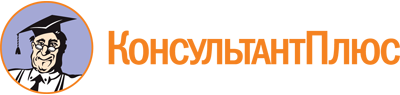 Постановление Правительства ХМАО - Югры от 31.10.2021 N 468-п
(ред. от 10.03.2023)
"О государственной программе Ханты-Мансийского автономного округа - Югры "Развитие образования"Документ предоставлен КонсультантПлюс

www.consultant.ru

Дата сохранения: 15.03.2023
 Список изменяющих документов(в ред. постановлений Правительства ХМАО - Югры от 06.03.2022 N 84-п,от 01.04.2022 N 122-п, от 20.05.2022 N 211-п, от 17.06.2022 N 272-п,от 22.06.2022 N 277-п, от 24.06.2022 N 281-п, от 15.07.2022 N 340-п,от 22.07.2022 N 357-п, от 29.07.2022 N 366-п, от 28.10.2022 N 555-п,от 03.11.2022 N 569-п, от 02.12.2022 N 643-п (ред. 05.12.2022),от 05.12.2022 N 657-п, от 23.12.2022 N 695-п, от 29.12.2022 N 742-п,от 17.02.2023 N 61-п, от 03.03.2023 N 71-п, от 10.03.2023 N 84-п)Список изменяющих документов(в ред. постановлений Правительства ХМАО - Югры от 06.03.2022 N 84-п,от 01.04.2022 N 122-п, от 20.05.2022 N 211-п, от 17.06.2022 N 272-п,от 22.06.2022 N 277-п, от 24.06.2022 N 281-п, от 15.07.2022 N 340-п,от 22.07.2022 N 357-п, от 29.07.2022 N 366-п, от 28.10.2022 N 555-п,от 03.11.2022 N 569-п, от 02.12.2022 N 643-п (ред. 05.12.2022),от 05.12.2022 N 657-п, от 23.12.2022 N 695-п, от 29.12.2022 N 742-п,от 17.02.2023 N 61-п, от 03.03.2023 N 71-п, от 10.03.2023 N 84-п)Наименование государственной программыРазвитие образованияРазвитие образованияРазвитие образованияРазвитие образованияРазвитие образованияРазвитие образованияСроки реализации государственной программыСроки реализации государственной программыСроки реализации государственной программыСроки реализации государственной программыСроки реализации государственной программы2022 - 2027 годы и на период до 2030 года2022 - 2027 годы и на период до 2030 года2022 - 2027 годы и на период до 2030 года2022 - 2027 годы и на период до 2030 года2022 - 2027 годы и на период до 2030 года2022 - 2027 годы и на период до 2030 года2022 - 2027 годы и на период до 2030 года2022 - 2027 годы и на период до 2030 года2022 - 2027 годы и на период до 2030 года2022 - 2027 годы и на период до 2030 года2022 - 2027 годы и на период до 2030 года2022 - 2027 годы и на период до 2030 года2022 - 2027 годы и на период до 2030 года(в ред. постановления Правительства ХМАО - Югры от 03.11.2022 N 569-п)(в ред. постановления Правительства ХМАО - Югры от 03.11.2022 N 569-п)(в ред. постановления Правительства ХМАО - Югры от 03.11.2022 N 569-п)(в ред. постановления Правительства ХМАО - Югры от 03.11.2022 N 569-п)(в ред. постановления Правительства ХМАО - Югры от 03.11.2022 N 569-п)(в ред. постановления Правительства ХМАО - Югры от 03.11.2022 N 569-п)(в ред. постановления Правительства ХМАО - Югры от 03.11.2022 N 569-п)(в ред. постановления Правительства ХМАО - Югры от 03.11.2022 N 569-п)(в ред. постановления Правительства ХМАО - Югры от 03.11.2022 N 569-п)(в ред. постановления Правительства ХМАО - Югры от 03.11.2022 N 569-п)(в ред. постановления Правительства ХМАО - Югры от 03.11.2022 N 569-п)(в ред. постановления Правительства ХМАО - Югры от 03.11.2022 N 569-п)(в ред. постановления Правительства ХМАО - Югры от 03.11.2022 N 569-п)(в ред. постановления Правительства ХМАО - Югры от 03.11.2022 N 569-п)(в ред. постановления Правительства ХМАО - Югры от 03.11.2022 N 569-п)(в ред. постановления Правительства ХМАО - Югры от 03.11.2022 N 569-п)(в ред. постановления Правительства ХМАО - Югры от 03.11.2022 N 569-п)(в ред. постановления Правительства ХМАО - Югры от 03.11.2022 N 569-п)(в ред. постановления Правительства ХМАО - Югры от 03.11.2022 N 569-п)(в ред. постановления Правительства ХМАО - Югры от 03.11.2022 N 569-п)(в ред. постановления Правительства ХМАО - Югры от 03.11.2022 N 569-п)(в ред. постановления Правительства ХМАО - Югры от 03.11.2022 N 569-п)(в ред. постановления Правительства ХМАО - Югры от 03.11.2022 N 569-п)(в ред. постановления Правительства ХМАО - Югры от 03.11.2022 N 569-п)(в ред. постановления Правительства ХМАО - Югры от 03.11.2022 N 569-п)Тип государственной программыГосударственная программаГосударственная программаГосударственная программаГосударственная программаГосударственная программаГосударственная программаГосударственная программаГосударственная программаГосударственная программаГосударственная программаГосударственная программаГосударственная программаГосударственная программаГосударственная программаГосударственная программаГосударственная программаГосударственная программаГосударственная программаГосударственная программаГосударственная программаГосударственная программаГосударственная программаГосударственная программаГосударственная программаКуратор государственной программыЗаместитель Губернатора Ханты-Мансийского автономного округа - Югры, в ведении которого находится Департамент образования и науки Ханты-Мансийского автономного округа - ЮгрыЗаместитель Губернатора Ханты-Мансийского автономного округа - Югры, в ведении которого находится Департамент образования и науки Ханты-Мансийского автономного округа - ЮгрыЗаместитель Губернатора Ханты-Мансийского автономного округа - Югры, в ведении которого находится Департамент образования и науки Ханты-Мансийского автономного округа - ЮгрыЗаместитель Губернатора Ханты-Мансийского автономного округа - Югры, в ведении которого находится Департамент образования и науки Ханты-Мансийского автономного округа - ЮгрыЗаместитель Губернатора Ханты-Мансийского автономного округа - Югры, в ведении которого находится Департамент образования и науки Ханты-Мансийского автономного округа - ЮгрыЗаместитель Губернатора Ханты-Мансийского автономного округа - Югры, в ведении которого находится Департамент образования и науки Ханты-Мансийского автономного округа - ЮгрыЗаместитель Губернатора Ханты-Мансийского автономного округа - Югры, в ведении которого находится Департамент образования и науки Ханты-Мансийского автономного округа - ЮгрыЗаместитель Губернатора Ханты-Мансийского автономного округа - Югры, в ведении которого находится Департамент образования и науки Ханты-Мансийского автономного округа - ЮгрыЗаместитель Губернатора Ханты-Мансийского автономного округа - Югры, в ведении которого находится Департамент образования и науки Ханты-Мансийского автономного округа - ЮгрыЗаместитель Губернатора Ханты-Мансийского автономного округа - Югры, в ведении которого находится Департамент образования и науки Ханты-Мансийского автономного округа - ЮгрыЗаместитель Губернатора Ханты-Мансийского автономного округа - Югры, в ведении которого находится Департамент образования и науки Ханты-Мансийского автономного округа - ЮгрыЗаместитель Губернатора Ханты-Мансийского автономного округа - Югры, в ведении которого находится Департамент образования и науки Ханты-Мансийского автономного округа - ЮгрыЗаместитель Губернатора Ханты-Мансийского автономного округа - Югры, в ведении которого находится Департамент образования и науки Ханты-Мансийского автономного округа - ЮгрыЗаместитель Губернатора Ханты-Мансийского автономного округа - Югры, в ведении которого находится Департамент образования и науки Ханты-Мансийского автономного округа - ЮгрыЗаместитель Губернатора Ханты-Мансийского автономного округа - Югры, в ведении которого находится Департамент образования и науки Ханты-Мансийского автономного округа - ЮгрыЗаместитель Губернатора Ханты-Мансийского автономного округа - Югры, в ведении которого находится Департамент образования и науки Ханты-Мансийского автономного округа - ЮгрыЗаместитель Губернатора Ханты-Мансийского автономного округа - Югры, в ведении которого находится Департамент образования и науки Ханты-Мансийского автономного округа - ЮгрыЗаместитель Губернатора Ханты-Мансийского автономного округа - Югры, в ведении которого находится Департамент образования и науки Ханты-Мансийского автономного округа - ЮгрыЗаместитель Губернатора Ханты-Мансийского автономного округа - Югры, в ведении которого находится Департамент образования и науки Ханты-Мансийского автономного округа - ЮгрыЗаместитель Губернатора Ханты-Мансийского автономного округа - Югры, в ведении которого находится Департамент образования и науки Ханты-Мансийского автономного округа - ЮгрыЗаместитель Губернатора Ханты-Мансийского автономного округа - Югры, в ведении которого находится Департамент образования и науки Ханты-Мансийского автономного округа - ЮгрыЗаместитель Губернатора Ханты-Мансийского автономного округа - Югры, в ведении которого находится Департамент образования и науки Ханты-Мансийского автономного округа - ЮгрыЗаместитель Губернатора Ханты-Мансийского автономного округа - Югры, в ведении которого находится Департамент образования и науки Ханты-Мансийского автономного округа - ЮгрыЗаместитель Губернатора Ханты-Мансийского автономного округа - Югры, в ведении которого находится Департамент образования и науки Ханты-Мансийского автономного округа - Югры(в ред. постановления Правительства ХМАО - Югры от 01.04.2022 N 122-п)(в ред. постановления Правительства ХМАО - Югры от 01.04.2022 N 122-п)(в ред. постановления Правительства ХМАО - Югры от 01.04.2022 N 122-п)(в ред. постановления Правительства ХМАО - Югры от 01.04.2022 N 122-п)(в ред. постановления Правительства ХМАО - Югры от 01.04.2022 N 122-п)(в ред. постановления Правительства ХМАО - Югры от 01.04.2022 N 122-п)(в ред. постановления Правительства ХМАО - Югры от 01.04.2022 N 122-п)(в ред. постановления Правительства ХМАО - Югры от 01.04.2022 N 122-п)(в ред. постановления Правительства ХМАО - Югры от 01.04.2022 N 122-п)(в ред. постановления Правительства ХМАО - Югры от 01.04.2022 N 122-п)(в ред. постановления Правительства ХМАО - Югры от 01.04.2022 N 122-п)(в ред. постановления Правительства ХМАО - Югры от 01.04.2022 N 122-п)(в ред. постановления Правительства ХМАО - Югры от 01.04.2022 N 122-п)(в ред. постановления Правительства ХМАО - Югры от 01.04.2022 N 122-п)(в ред. постановления Правительства ХМАО - Югры от 01.04.2022 N 122-п)(в ред. постановления Правительства ХМАО - Югры от 01.04.2022 N 122-п)(в ред. постановления Правительства ХМАО - Югры от 01.04.2022 N 122-п)(в ред. постановления Правительства ХМАО - Югры от 01.04.2022 N 122-п)(в ред. постановления Правительства ХМАО - Югры от 01.04.2022 N 122-п)(в ред. постановления Правительства ХМАО - Югры от 01.04.2022 N 122-п)(в ред. постановления Правительства ХМАО - Югры от 01.04.2022 N 122-п)(в ред. постановления Правительства ХМАО - Югры от 01.04.2022 N 122-п)(в ред. постановления Правительства ХМАО - Югры от 01.04.2022 N 122-п)(в ред. постановления Правительства ХМАО - Югры от 01.04.2022 N 122-п)(в ред. постановления Правительства ХМАО - Югры от 01.04.2022 N 122-п)Ответственный исполнитель государственной программыДепартамент образования и науки Ханты-Мансийского автономного округа - Югры (далее - Депобразования и науки Югры)Департамент образования и науки Ханты-Мансийского автономного округа - Югры (далее - Депобразования и науки Югры)Департамент образования и науки Ханты-Мансийского автономного округа - Югры (далее - Депобразования и науки Югры)Департамент образования и науки Ханты-Мансийского автономного округа - Югры (далее - Депобразования и науки Югры)Департамент образования и науки Ханты-Мансийского автономного округа - Югры (далее - Депобразования и науки Югры)Департамент образования и науки Ханты-Мансийского автономного округа - Югры (далее - Депобразования и науки Югры)Департамент образования и науки Ханты-Мансийского автономного округа - Югры (далее - Депобразования и науки Югры)Департамент образования и науки Ханты-Мансийского автономного округа - Югры (далее - Депобразования и науки Югры)Департамент образования и науки Ханты-Мансийского автономного округа - Югры (далее - Депобразования и науки Югры)Департамент образования и науки Ханты-Мансийского автономного округа - Югры (далее - Депобразования и науки Югры)Департамент образования и науки Ханты-Мансийского автономного округа - Югры (далее - Депобразования и науки Югры)Департамент образования и науки Ханты-Мансийского автономного округа - Югры (далее - Депобразования и науки Югры)Департамент образования и науки Ханты-Мансийского автономного округа - Югры (далее - Депобразования и науки Югры)Департамент образования и науки Ханты-Мансийского автономного округа - Югры (далее - Депобразования и науки Югры)Департамент образования и науки Ханты-Мансийского автономного округа - Югры (далее - Депобразования и науки Югры)Департамент образования и науки Ханты-Мансийского автономного округа - Югры (далее - Депобразования и науки Югры)Департамент образования и науки Ханты-Мансийского автономного округа - Югры (далее - Депобразования и науки Югры)Департамент образования и науки Ханты-Мансийского автономного округа - Югры (далее - Депобразования и науки Югры)Департамент образования и науки Ханты-Мансийского автономного округа - Югры (далее - Депобразования и науки Югры)Департамент образования и науки Ханты-Мансийского автономного округа - Югры (далее - Депобразования и науки Югры)Департамент образования и науки Ханты-Мансийского автономного округа - Югры (далее - Депобразования и науки Югры)Департамент образования и науки Ханты-Мансийского автономного округа - Югры (далее - Депобразования и науки Югры)Департамент образования и науки Ханты-Мансийского автономного округа - Югры (далее - Депобразования и науки Югры)Департамент образования и науки Ханты-Мансийского автономного округа - Югры (далее - Депобразования и науки Югры)(в ред. постановления Правительства ХМАО - Югры от 01.04.2022 N 122-п)(в ред. постановления Правительства ХМАО - Югры от 01.04.2022 N 122-п)(в ред. постановления Правительства ХМАО - Югры от 01.04.2022 N 122-п)(в ред. постановления Правительства ХМАО - Югры от 01.04.2022 N 122-п)(в ред. постановления Правительства ХМАО - Югры от 01.04.2022 N 122-п)(в ред. постановления Правительства ХМАО - Югры от 01.04.2022 N 122-п)(в ред. постановления Правительства ХМАО - Югры от 01.04.2022 N 122-п)(в ред. постановления Правительства ХМАО - Югры от 01.04.2022 N 122-п)(в ред. постановления Правительства ХМАО - Югры от 01.04.2022 N 122-п)(в ред. постановления Правительства ХМАО - Югры от 01.04.2022 N 122-п)(в ред. постановления Правительства ХМАО - Югры от 01.04.2022 N 122-п)(в ред. постановления Правительства ХМАО - Югры от 01.04.2022 N 122-п)(в ред. постановления Правительства ХМАО - Югры от 01.04.2022 N 122-п)(в ред. постановления Правительства ХМАО - Югры от 01.04.2022 N 122-п)(в ред. постановления Правительства ХМАО - Югры от 01.04.2022 N 122-п)(в ред. постановления Правительства ХМАО - Югры от 01.04.2022 N 122-п)(в ред. постановления Правительства ХМАО - Югры от 01.04.2022 N 122-п)(в ред. постановления Правительства ХМАО - Югры от 01.04.2022 N 122-п)(в ред. постановления Правительства ХМАО - Югры от 01.04.2022 N 122-п)(в ред. постановления Правительства ХМАО - Югры от 01.04.2022 N 122-п)(в ред. постановления Правительства ХМАО - Югры от 01.04.2022 N 122-п)(в ред. постановления Правительства ХМАО - Югры от 01.04.2022 N 122-п)(в ред. постановления Правительства ХМАО - Югры от 01.04.2022 N 122-п)(в ред. постановления Правительства ХМАО - Югры от 01.04.2022 N 122-п)(в ред. постановления Правительства ХМАО - Югры от 01.04.2022 N 122-п)Ответственный исполнитель структурных элементов (основных мероприятий), направленных на создание объектовДепартамент строительства и жилищно-коммунального комплекса Ханты-Мансийского автономного округа - Югры (далее - Депстрой и ЖКК Югры)Департамент строительства и жилищно-коммунального комплекса Ханты-Мансийского автономного округа - Югры (далее - Депстрой и ЖКК Югры)Департамент строительства и жилищно-коммунального комплекса Ханты-Мансийского автономного округа - Югры (далее - Депстрой и ЖКК Югры)Департамент строительства и жилищно-коммунального комплекса Ханты-Мансийского автономного округа - Югры (далее - Депстрой и ЖКК Югры)Департамент строительства и жилищно-коммунального комплекса Ханты-Мансийского автономного округа - Югры (далее - Депстрой и ЖКК Югры)Департамент строительства и жилищно-коммунального комплекса Ханты-Мансийского автономного округа - Югры (далее - Депстрой и ЖКК Югры)Департамент строительства и жилищно-коммунального комплекса Ханты-Мансийского автономного округа - Югры (далее - Депстрой и ЖКК Югры)Департамент строительства и жилищно-коммунального комплекса Ханты-Мансийского автономного округа - Югры (далее - Депстрой и ЖКК Югры)Департамент строительства и жилищно-коммунального комплекса Ханты-Мансийского автономного округа - Югры (далее - Депстрой и ЖКК Югры)Департамент строительства и жилищно-коммунального комплекса Ханты-Мансийского автономного округа - Югры (далее - Депстрой и ЖКК Югры)Департамент строительства и жилищно-коммунального комплекса Ханты-Мансийского автономного округа - Югры (далее - Депстрой и ЖКК Югры)Департамент строительства и жилищно-коммунального комплекса Ханты-Мансийского автономного округа - Югры (далее - Депстрой и ЖКК Югры)Департамент строительства и жилищно-коммунального комплекса Ханты-Мансийского автономного округа - Югры (далее - Депстрой и ЖКК Югры)Департамент строительства и жилищно-коммунального комплекса Ханты-Мансийского автономного округа - Югры (далее - Депстрой и ЖКК Югры)Департамент строительства и жилищно-коммунального комплекса Ханты-Мансийского автономного округа - Югры (далее - Депстрой и ЖКК Югры)Департамент строительства и жилищно-коммунального комплекса Ханты-Мансийского автономного округа - Югры (далее - Депстрой и ЖКК Югры)Департамент строительства и жилищно-коммунального комплекса Ханты-Мансийского автономного округа - Югры (далее - Депстрой и ЖКК Югры)Департамент строительства и жилищно-коммунального комплекса Ханты-Мансийского автономного округа - Югры (далее - Депстрой и ЖКК Югры)Департамент строительства и жилищно-коммунального комплекса Ханты-Мансийского автономного округа - Югры (далее - Депстрой и ЖКК Югры)Департамент строительства и жилищно-коммунального комплекса Ханты-Мансийского автономного округа - Югры (далее - Депстрой и ЖКК Югры)Департамент строительства и жилищно-коммунального комплекса Ханты-Мансийского автономного округа - Югры (далее - Депстрой и ЖКК Югры)Департамент строительства и жилищно-коммунального комплекса Ханты-Мансийского автономного округа - Югры (далее - Депстрой и ЖКК Югры)Департамент строительства и жилищно-коммунального комплекса Ханты-Мансийского автономного округа - Югры (далее - Депстрой и ЖКК Югры)Департамент строительства и жилищно-коммунального комплекса Ханты-Мансийского автономного округа - Югры (далее - Депстрой и ЖКК Югры)(введено постановлением Правительства ХМАО - Югры от 03.11.2022 N 569-п)(введено постановлением Правительства ХМАО - Югры от 03.11.2022 N 569-п)(введено постановлением Правительства ХМАО - Югры от 03.11.2022 N 569-п)(введено постановлением Правительства ХМАО - Югры от 03.11.2022 N 569-п)(введено постановлением Правительства ХМАО - Югры от 03.11.2022 N 569-п)(введено постановлением Правительства ХМАО - Югры от 03.11.2022 N 569-п)(введено постановлением Правительства ХМАО - Югры от 03.11.2022 N 569-п)(введено постановлением Правительства ХМАО - Югры от 03.11.2022 N 569-п)(введено постановлением Правительства ХМАО - Югры от 03.11.2022 N 569-п)(введено постановлением Правительства ХМАО - Югры от 03.11.2022 N 569-п)(введено постановлением Правительства ХМАО - Югры от 03.11.2022 N 569-п)(введено постановлением Правительства ХМАО - Югры от 03.11.2022 N 569-п)(введено постановлением Правительства ХМАО - Югры от 03.11.2022 N 569-п)(введено постановлением Правительства ХМАО - Югры от 03.11.2022 N 569-п)(введено постановлением Правительства ХМАО - Югры от 03.11.2022 N 569-п)(введено постановлением Правительства ХМАО - Югры от 03.11.2022 N 569-п)(введено постановлением Правительства ХМАО - Югры от 03.11.2022 N 569-п)(введено постановлением Правительства ХМАО - Югры от 03.11.2022 N 569-п)(введено постановлением Правительства ХМАО - Югры от 03.11.2022 N 569-п)(введено постановлением Правительства ХМАО - Югры от 03.11.2022 N 569-п)(введено постановлением Правительства ХМАО - Югры от 03.11.2022 N 569-п)(введено постановлением Правительства ХМАО - Югры от 03.11.2022 N 569-п)(введено постановлением Правительства ХМАО - Югры от 03.11.2022 N 569-п)(введено постановлением Правительства ХМАО - Югры от 03.11.2022 N 569-п)(введено постановлением Правительства ХМАО - Югры от 03.11.2022 N 569-п)Соисполнители государственной программыДепартамент здравоохранения Ханты-Мансийского автономного округа - Югры (далее - Депздрав Югры);Аппарат Губернатора Ханты-Мансийского автономного округа - Югры (далее - Аппарат Губернатора Югры);Департамент информационных технологий и цифрового развития Ханты-Мансийского автономного округа - Югры (далее - Депинформтехнологий Югры);Департамент культуры Ханты-Мансийского автономного округа - Югры (далее - Депкультуры Югры);Департамент физической культуры и спорта Ханты-Мансийского автономного округа - Югры (далее - Депспорт Югры)Департамент здравоохранения Ханты-Мансийского автономного округа - Югры (далее - Депздрав Югры);Аппарат Губернатора Ханты-Мансийского автономного округа - Югры (далее - Аппарат Губернатора Югры);Департамент информационных технологий и цифрового развития Ханты-Мансийского автономного округа - Югры (далее - Депинформтехнологий Югры);Департамент культуры Ханты-Мансийского автономного округа - Югры (далее - Депкультуры Югры);Департамент физической культуры и спорта Ханты-Мансийского автономного округа - Югры (далее - Депспорт Югры)Департамент здравоохранения Ханты-Мансийского автономного округа - Югры (далее - Депздрав Югры);Аппарат Губернатора Ханты-Мансийского автономного округа - Югры (далее - Аппарат Губернатора Югры);Департамент информационных технологий и цифрового развития Ханты-Мансийского автономного округа - Югры (далее - Депинформтехнологий Югры);Департамент культуры Ханты-Мансийского автономного округа - Югры (далее - Депкультуры Югры);Департамент физической культуры и спорта Ханты-Мансийского автономного округа - Югры (далее - Депспорт Югры)Департамент здравоохранения Ханты-Мансийского автономного округа - Югры (далее - Депздрав Югры);Аппарат Губернатора Ханты-Мансийского автономного округа - Югры (далее - Аппарат Губернатора Югры);Департамент информационных технологий и цифрового развития Ханты-Мансийского автономного округа - Югры (далее - Депинформтехнологий Югры);Департамент культуры Ханты-Мансийского автономного округа - Югры (далее - Депкультуры Югры);Департамент физической культуры и спорта Ханты-Мансийского автономного округа - Югры (далее - Депспорт Югры)Департамент здравоохранения Ханты-Мансийского автономного округа - Югры (далее - Депздрав Югры);Аппарат Губернатора Ханты-Мансийского автономного округа - Югры (далее - Аппарат Губернатора Югры);Департамент информационных технологий и цифрового развития Ханты-Мансийского автономного округа - Югры (далее - Депинформтехнологий Югры);Департамент культуры Ханты-Мансийского автономного округа - Югры (далее - Депкультуры Югры);Департамент физической культуры и спорта Ханты-Мансийского автономного округа - Югры (далее - Депспорт Югры)Департамент здравоохранения Ханты-Мансийского автономного округа - Югры (далее - Депздрав Югры);Аппарат Губернатора Ханты-Мансийского автономного округа - Югры (далее - Аппарат Губернатора Югры);Департамент информационных технологий и цифрового развития Ханты-Мансийского автономного округа - Югры (далее - Депинформтехнологий Югры);Департамент культуры Ханты-Мансийского автономного округа - Югры (далее - Депкультуры Югры);Департамент физической культуры и спорта Ханты-Мансийского автономного округа - Югры (далее - Депспорт Югры)Департамент здравоохранения Ханты-Мансийского автономного округа - Югры (далее - Депздрав Югры);Аппарат Губернатора Ханты-Мансийского автономного округа - Югры (далее - Аппарат Губернатора Югры);Департамент информационных технологий и цифрового развития Ханты-Мансийского автономного округа - Югры (далее - Депинформтехнологий Югры);Департамент культуры Ханты-Мансийского автономного округа - Югры (далее - Депкультуры Югры);Департамент физической культуры и спорта Ханты-Мансийского автономного округа - Югры (далее - Депспорт Югры)Департамент здравоохранения Ханты-Мансийского автономного округа - Югры (далее - Депздрав Югры);Аппарат Губернатора Ханты-Мансийского автономного округа - Югры (далее - Аппарат Губернатора Югры);Департамент информационных технологий и цифрового развития Ханты-Мансийского автономного округа - Югры (далее - Депинформтехнологий Югры);Департамент культуры Ханты-Мансийского автономного округа - Югры (далее - Депкультуры Югры);Департамент физической культуры и спорта Ханты-Мансийского автономного округа - Югры (далее - Депспорт Югры)Департамент здравоохранения Ханты-Мансийского автономного округа - Югры (далее - Депздрав Югры);Аппарат Губернатора Ханты-Мансийского автономного округа - Югры (далее - Аппарат Губернатора Югры);Департамент информационных технологий и цифрового развития Ханты-Мансийского автономного округа - Югры (далее - Депинформтехнологий Югры);Департамент культуры Ханты-Мансийского автономного округа - Югры (далее - Депкультуры Югры);Департамент физической культуры и спорта Ханты-Мансийского автономного округа - Югры (далее - Депспорт Югры)Департамент здравоохранения Ханты-Мансийского автономного округа - Югры (далее - Депздрав Югры);Аппарат Губернатора Ханты-Мансийского автономного округа - Югры (далее - Аппарат Губернатора Югры);Департамент информационных технологий и цифрового развития Ханты-Мансийского автономного округа - Югры (далее - Депинформтехнологий Югры);Департамент культуры Ханты-Мансийского автономного округа - Югры (далее - Депкультуры Югры);Департамент физической культуры и спорта Ханты-Мансийского автономного округа - Югры (далее - Депспорт Югры)Департамент здравоохранения Ханты-Мансийского автономного округа - Югры (далее - Депздрав Югры);Аппарат Губернатора Ханты-Мансийского автономного округа - Югры (далее - Аппарат Губернатора Югры);Департамент информационных технологий и цифрового развития Ханты-Мансийского автономного округа - Югры (далее - Депинформтехнологий Югры);Департамент культуры Ханты-Мансийского автономного округа - Югры (далее - Депкультуры Югры);Департамент физической культуры и спорта Ханты-Мансийского автономного округа - Югры (далее - Депспорт Югры)Департамент здравоохранения Ханты-Мансийского автономного округа - Югры (далее - Депздрав Югры);Аппарат Губернатора Ханты-Мансийского автономного округа - Югры (далее - Аппарат Губернатора Югры);Департамент информационных технологий и цифрового развития Ханты-Мансийского автономного округа - Югры (далее - Депинформтехнологий Югры);Департамент культуры Ханты-Мансийского автономного округа - Югры (далее - Депкультуры Югры);Департамент физической культуры и спорта Ханты-Мансийского автономного округа - Югры (далее - Депспорт Югры)Департамент здравоохранения Ханты-Мансийского автономного округа - Югры (далее - Депздрав Югры);Аппарат Губернатора Ханты-Мансийского автономного округа - Югры (далее - Аппарат Губернатора Югры);Департамент информационных технологий и цифрового развития Ханты-Мансийского автономного округа - Югры (далее - Депинформтехнологий Югры);Департамент культуры Ханты-Мансийского автономного округа - Югры (далее - Депкультуры Югры);Департамент физической культуры и спорта Ханты-Мансийского автономного округа - Югры (далее - Депспорт Югры)Департамент здравоохранения Ханты-Мансийского автономного округа - Югры (далее - Депздрав Югры);Аппарат Губернатора Ханты-Мансийского автономного округа - Югры (далее - Аппарат Губернатора Югры);Департамент информационных технологий и цифрового развития Ханты-Мансийского автономного округа - Югры (далее - Депинформтехнологий Югры);Департамент культуры Ханты-Мансийского автономного округа - Югры (далее - Депкультуры Югры);Департамент физической культуры и спорта Ханты-Мансийского автономного округа - Югры (далее - Депспорт Югры)Департамент здравоохранения Ханты-Мансийского автономного округа - Югры (далее - Депздрав Югры);Аппарат Губернатора Ханты-Мансийского автономного округа - Югры (далее - Аппарат Губернатора Югры);Департамент информационных технологий и цифрового развития Ханты-Мансийского автономного округа - Югры (далее - Депинформтехнологий Югры);Департамент культуры Ханты-Мансийского автономного округа - Югры (далее - Депкультуры Югры);Департамент физической культуры и спорта Ханты-Мансийского автономного округа - Югры (далее - Депспорт Югры)Департамент здравоохранения Ханты-Мансийского автономного округа - Югры (далее - Депздрав Югры);Аппарат Губернатора Ханты-Мансийского автономного округа - Югры (далее - Аппарат Губернатора Югры);Департамент информационных технологий и цифрового развития Ханты-Мансийского автономного округа - Югры (далее - Депинформтехнологий Югры);Департамент культуры Ханты-Мансийского автономного округа - Югры (далее - Депкультуры Югры);Департамент физической культуры и спорта Ханты-Мансийского автономного округа - Югры (далее - Депспорт Югры)Департамент здравоохранения Ханты-Мансийского автономного округа - Югры (далее - Депздрав Югры);Аппарат Губернатора Ханты-Мансийского автономного округа - Югры (далее - Аппарат Губернатора Югры);Департамент информационных технологий и цифрового развития Ханты-Мансийского автономного округа - Югры (далее - Депинформтехнологий Югры);Департамент культуры Ханты-Мансийского автономного округа - Югры (далее - Депкультуры Югры);Департамент физической культуры и спорта Ханты-Мансийского автономного округа - Югры (далее - Депспорт Югры)Департамент здравоохранения Ханты-Мансийского автономного округа - Югры (далее - Депздрав Югры);Аппарат Губернатора Ханты-Мансийского автономного округа - Югры (далее - Аппарат Губернатора Югры);Департамент информационных технологий и цифрового развития Ханты-Мансийского автономного округа - Югры (далее - Депинформтехнологий Югры);Департамент культуры Ханты-Мансийского автономного округа - Югры (далее - Депкультуры Югры);Департамент физической культуры и спорта Ханты-Мансийского автономного округа - Югры (далее - Депспорт Югры)Департамент здравоохранения Ханты-Мансийского автономного округа - Югры (далее - Депздрав Югры);Аппарат Губернатора Ханты-Мансийского автономного округа - Югры (далее - Аппарат Губернатора Югры);Департамент информационных технологий и цифрового развития Ханты-Мансийского автономного округа - Югры (далее - Депинформтехнологий Югры);Департамент культуры Ханты-Мансийского автономного округа - Югры (далее - Депкультуры Югры);Департамент физической культуры и спорта Ханты-Мансийского автономного округа - Югры (далее - Депспорт Югры)Департамент здравоохранения Ханты-Мансийского автономного округа - Югры (далее - Депздрав Югры);Аппарат Губернатора Ханты-Мансийского автономного округа - Югры (далее - Аппарат Губернатора Югры);Департамент информационных технологий и цифрового развития Ханты-Мансийского автономного округа - Югры (далее - Депинформтехнологий Югры);Департамент культуры Ханты-Мансийского автономного округа - Югры (далее - Депкультуры Югры);Департамент физической культуры и спорта Ханты-Мансийского автономного округа - Югры (далее - Депспорт Югры)Департамент здравоохранения Ханты-Мансийского автономного округа - Югры (далее - Депздрав Югры);Аппарат Губернатора Ханты-Мансийского автономного округа - Югры (далее - Аппарат Губернатора Югры);Департамент информационных технологий и цифрового развития Ханты-Мансийского автономного округа - Югры (далее - Депинформтехнологий Югры);Департамент культуры Ханты-Мансийского автономного округа - Югры (далее - Депкультуры Югры);Департамент физической культуры и спорта Ханты-Мансийского автономного округа - Югры (далее - Депспорт Югры)Департамент здравоохранения Ханты-Мансийского автономного округа - Югры (далее - Депздрав Югры);Аппарат Губернатора Ханты-Мансийского автономного округа - Югры (далее - Аппарат Губернатора Югры);Департамент информационных технологий и цифрового развития Ханты-Мансийского автономного округа - Югры (далее - Депинформтехнологий Югры);Департамент культуры Ханты-Мансийского автономного округа - Югры (далее - Депкультуры Югры);Департамент физической культуры и спорта Ханты-Мансийского автономного округа - Югры (далее - Депспорт Югры)Департамент здравоохранения Ханты-Мансийского автономного округа - Югры (далее - Депздрав Югры);Аппарат Губернатора Ханты-Мансийского автономного округа - Югры (далее - Аппарат Губернатора Югры);Департамент информационных технологий и цифрового развития Ханты-Мансийского автономного округа - Югры (далее - Депинформтехнологий Югры);Департамент культуры Ханты-Мансийского автономного округа - Югры (далее - Депкультуры Югры);Департамент физической культуры и спорта Ханты-Мансийского автономного округа - Югры (далее - Депспорт Югры)Департамент здравоохранения Ханты-Мансийского автономного округа - Югры (далее - Депздрав Югры);Аппарат Губернатора Ханты-Мансийского автономного округа - Югры (далее - Аппарат Губернатора Югры);Департамент информационных технологий и цифрового развития Ханты-Мансийского автономного округа - Югры (далее - Депинформтехнологий Югры);Департамент культуры Ханты-Мансийского автономного округа - Югры (далее - Депкультуры Югры);Департамент физической культуры и спорта Ханты-Мансийского автономного округа - Югры (далее - Депспорт Югры)(в ред. постановления Правительства ХМАО - Югры от 03.11.2022 N 569-п)(в ред. постановления Правительства ХМАО - Югры от 03.11.2022 N 569-п)(в ред. постановления Правительства ХМАО - Югры от 03.11.2022 N 569-п)(в ред. постановления Правительства ХМАО - Югры от 03.11.2022 N 569-п)(в ред. постановления Правительства ХМАО - Югры от 03.11.2022 N 569-п)(в ред. постановления Правительства ХМАО - Югры от 03.11.2022 N 569-п)(в ред. постановления Правительства ХМАО - Югры от 03.11.2022 N 569-п)(в ред. постановления Правительства ХМАО - Югры от 03.11.2022 N 569-п)(в ред. постановления Правительства ХМАО - Югры от 03.11.2022 N 569-п)(в ред. постановления Правительства ХМАО - Югры от 03.11.2022 N 569-п)(в ред. постановления Правительства ХМАО - Югры от 03.11.2022 N 569-п)(в ред. постановления Правительства ХМАО - Югры от 03.11.2022 N 569-п)(в ред. постановления Правительства ХМАО - Югры от 03.11.2022 N 569-п)(в ред. постановления Правительства ХМАО - Югры от 03.11.2022 N 569-п)(в ред. постановления Правительства ХМАО - Югры от 03.11.2022 N 569-п)(в ред. постановления Правительства ХМАО - Югры от 03.11.2022 N 569-п)(в ред. постановления Правительства ХМАО - Югры от 03.11.2022 N 569-п)(в ред. постановления Правительства ХМАО - Югры от 03.11.2022 N 569-п)(в ред. постановления Правительства ХМАО - Югры от 03.11.2022 N 569-п)(в ред. постановления Правительства ХМАО - Югры от 03.11.2022 N 569-п)(в ред. постановления Правительства ХМАО - Югры от 03.11.2022 N 569-п)(в ред. постановления Правительства ХМАО - Югры от 03.11.2022 N 569-п)(в ред. постановления Правительства ХМАО - Югры от 03.11.2022 N 569-п)(в ред. постановления Правительства ХМАО - Югры от 03.11.2022 N 569-п)(в ред. постановления Правительства ХМАО - Югры от 03.11.2022 N 569-п)Национальная цельВозможности для самореализации и развития талантовВозможности для самореализации и развития талантовВозможности для самореализации и развития талантовВозможности для самореализации и развития талантовВозможности для самореализации и развития талантовВозможности для самореализации и развития талантовВозможности для самореализации и развития талантовВозможности для самореализации и развития талантовВозможности для самореализации и развития талантовВозможности для самореализации и развития талантовВозможности для самореализации и развития талантовВозможности для самореализации и развития талантовВозможности для самореализации и развития талантовВозможности для самореализации и развития талантовВозможности для самореализации и развития талантовВозможности для самореализации и развития талантовВозможности для самореализации и развития талантовВозможности для самореализации и развития талантовВозможности для самореализации и развития талантовВозможности для самореализации и развития талантовВозможности для самореализации и развития талантовВозможности для самореализации и развития талантовВозможности для самореализации и развития талантовВозможности для самореализации и развития талантовЦели государственной программы1. Обеспечение доступности качественного образования, соответствующего требованиям инновационного развития экономики, современным потребностям общества и каждого жителя Ханты-Мансийского автономного округа - Югры (далее также - автономный округ).2. Формирование эффективной системы выявления, поддержки и развития способностей и талантов у детей и молодежи1. Обеспечение доступности качественного образования, соответствующего требованиям инновационного развития экономики, современным потребностям общества и каждого жителя Ханты-Мансийского автономного округа - Югры (далее также - автономный округ).2. Формирование эффективной системы выявления, поддержки и развития способностей и талантов у детей и молодежи1. Обеспечение доступности качественного образования, соответствующего требованиям инновационного развития экономики, современным потребностям общества и каждого жителя Ханты-Мансийского автономного округа - Югры (далее также - автономный округ).2. Формирование эффективной системы выявления, поддержки и развития способностей и талантов у детей и молодежи1. Обеспечение доступности качественного образования, соответствующего требованиям инновационного развития экономики, современным потребностям общества и каждого жителя Ханты-Мансийского автономного округа - Югры (далее также - автономный округ).2. Формирование эффективной системы выявления, поддержки и развития способностей и талантов у детей и молодежи1. Обеспечение доступности качественного образования, соответствующего требованиям инновационного развития экономики, современным потребностям общества и каждого жителя Ханты-Мансийского автономного округа - Югры (далее также - автономный округ).2. Формирование эффективной системы выявления, поддержки и развития способностей и талантов у детей и молодежи1. Обеспечение доступности качественного образования, соответствующего требованиям инновационного развития экономики, современным потребностям общества и каждого жителя Ханты-Мансийского автономного округа - Югры (далее также - автономный округ).2. Формирование эффективной системы выявления, поддержки и развития способностей и талантов у детей и молодежи1. Обеспечение доступности качественного образования, соответствующего требованиям инновационного развития экономики, современным потребностям общества и каждого жителя Ханты-Мансийского автономного округа - Югры (далее также - автономный округ).2. Формирование эффективной системы выявления, поддержки и развития способностей и талантов у детей и молодежи1. Обеспечение доступности качественного образования, соответствующего требованиям инновационного развития экономики, современным потребностям общества и каждого жителя Ханты-Мансийского автономного округа - Югры (далее также - автономный округ).2. Формирование эффективной системы выявления, поддержки и развития способностей и талантов у детей и молодежи1. Обеспечение доступности качественного образования, соответствующего требованиям инновационного развития экономики, современным потребностям общества и каждого жителя Ханты-Мансийского автономного округа - Югры (далее также - автономный округ).2. Формирование эффективной системы выявления, поддержки и развития способностей и талантов у детей и молодежи1. Обеспечение доступности качественного образования, соответствующего требованиям инновационного развития экономики, современным потребностям общества и каждого жителя Ханты-Мансийского автономного округа - Югры (далее также - автономный округ).2. Формирование эффективной системы выявления, поддержки и развития способностей и талантов у детей и молодежи1. Обеспечение доступности качественного образования, соответствующего требованиям инновационного развития экономики, современным потребностям общества и каждого жителя Ханты-Мансийского автономного округа - Югры (далее также - автономный округ).2. Формирование эффективной системы выявления, поддержки и развития способностей и талантов у детей и молодежи1. Обеспечение доступности качественного образования, соответствующего требованиям инновационного развития экономики, современным потребностям общества и каждого жителя Ханты-Мансийского автономного округа - Югры (далее также - автономный округ).2. Формирование эффективной системы выявления, поддержки и развития способностей и талантов у детей и молодежи1. Обеспечение доступности качественного образования, соответствующего требованиям инновационного развития экономики, современным потребностям общества и каждого жителя Ханты-Мансийского автономного округа - Югры (далее также - автономный округ).2. Формирование эффективной системы выявления, поддержки и развития способностей и талантов у детей и молодежи1. Обеспечение доступности качественного образования, соответствующего требованиям инновационного развития экономики, современным потребностям общества и каждого жителя Ханты-Мансийского автономного округа - Югры (далее также - автономный округ).2. Формирование эффективной системы выявления, поддержки и развития способностей и талантов у детей и молодежи1. Обеспечение доступности качественного образования, соответствующего требованиям инновационного развития экономики, современным потребностям общества и каждого жителя Ханты-Мансийского автономного округа - Югры (далее также - автономный округ).2. Формирование эффективной системы выявления, поддержки и развития способностей и талантов у детей и молодежи1. Обеспечение доступности качественного образования, соответствующего требованиям инновационного развития экономики, современным потребностям общества и каждого жителя Ханты-Мансийского автономного округа - Югры (далее также - автономный округ).2. Формирование эффективной системы выявления, поддержки и развития способностей и талантов у детей и молодежи1. Обеспечение доступности качественного образования, соответствующего требованиям инновационного развития экономики, современным потребностям общества и каждого жителя Ханты-Мансийского автономного округа - Югры (далее также - автономный округ).2. Формирование эффективной системы выявления, поддержки и развития способностей и талантов у детей и молодежи1. Обеспечение доступности качественного образования, соответствующего требованиям инновационного развития экономики, современным потребностям общества и каждого жителя Ханты-Мансийского автономного округа - Югры (далее также - автономный округ).2. Формирование эффективной системы выявления, поддержки и развития способностей и талантов у детей и молодежи1. Обеспечение доступности качественного образования, соответствующего требованиям инновационного развития экономики, современным потребностям общества и каждого жителя Ханты-Мансийского автономного округа - Югры (далее также - автономный округ).2. Формирование эффективной системы выявления, поддержки и развития способностей и талантов у детей и молодежи1. Обеспечение доступности качественного образования, соответствующего требованиям инновационного развития экономики, современным потребностям общества и каждого жителя Ханты-Мансийского автономного округа - Югры (далее также - автономный округ).2. Формирование эффективной системы выявления, поддержки и развития способностей и талантов у детей и молодежи1. Обеспечение доступности качественного образования, соответствующего требованиям инновационного развития экономики, современным потребностям общества и каждого жителя Ханты-Мансийского автономного округа - Югры (далее также - автономный округ).2. Формирование эффективной системы выявления, поддержки и развития способностей и талантов у детей и молодежи1. Обеспечение доступности качественного образования, соответствующего требованиям инновационного развития экономики, современным потребностям общества и каждого жителя Ханты-Мансийского автономного округа - Югры (далее также - автономный округ).2. Формирование эффективной системы выявления, поддержки и развития способностей и талантов у детей и молодежи1. Обеспечение доступности качественного образования, соответствующего требованиям инновационного развития экономики, современным потребностям общества и каждого жителя Ханты-Мансийского автономного округа - Югры (далее также - автономный округ).2. Формирование эффективной системы выявления, поддержки и развития способностей и талантов у детей и молодежи1. Обеспечение доступности качественного образования, соответствующего требованиям инновационного развития экономики, современным потребностям общества и каждого жителя Ханты-Мансийского автономного округа - Югры (далее также - автономный округ).2. Формирование эффективной системы выявления, поддержки и развития способностей и талантов у детей и молодежи(в ред. постановления Правительства ХМАО - Югры от 03.11.2022 N 569-п)(в ред. постановления Правительства ХМАО - Югры от 03.11.2022 N 569-п)(в ред. постановления Правительства ХМАО - Югры от 03.11.2022 N 569-п)(в ред. постановления Правительства ХМАО - Югры от 03.11.2022 N 569-п)(в ред. постановления Правительства ХМАО - Югры от 03.11.2022 N 569-п)(в ред. постановления Правительства ХМАО - Югры от 03.11.2022 N 569-п)(в ред. постановления Правительства ХМАО - Югры от 03.11.2022 N 569-п)(в ред. постановления Правительства ХМАО - Югры от 03.11.2022 N 569-п)(в ред. постановления Правительства ХМАО - Югры от 03.11.2022 N 569-п)(в ред. постановления Правительства ХМАО - Югры от 03.11.2022 N 569-п)(в ред. постановления Правительства ХМАО - Югры от 03.11.2022 N 569-п)(в ред. постановления Правительства ХМАО - Югры от 03.11.2022 N 569-п)(в ред. постановления Правительства ХМАО - Югры от 03.11.2022 N 569-п)(в ред. постановления Правительства ХМАО - Югры от 03.11.2022 N 569-п)(в ред. постановления Правительства ХМАО - Югры от 03.11.2022 N 569-п)(в ред. постановления Правительства ХМАО - Югры от 03.11.2022 N 569-п)(в ред. постановления Правительства ХМАО - Югры от 03.11.2022 N 569-п)(в ред. постановления Правительства ХМАО - Югры от 03.11.2022 N 569-п)(в ред. постановления Правительства ХМАО - Югры от 03.11.2022 N 569-п)(в ред. постановления Правительства ХМАО - Югры от 03.11.2022 N 569-п)(в ред. постановления Правительства ХМАО - Югры от 03.11.2022 N 569-п)(в ред. постановления Правительства ХМАО - Югры от 03.11.2022 N 569-п)(в ред. постановления Правительства ХМАО - Югры от 03.11.2022 N 569-п)(в ред. постановления Правительства ХМАО - Югры от 03.11.2022 N 569-п)(в ред. постановления Правительства ХМАО - Югры от 03.11.2022 N 569-п)Задачи государственной программы1. Модернизация системы профессионального образования, обеспечивающая текущие и перспективные потребности социально-экономического развития автономного округа.2. Модернизация системы дошкольного, общего и дополнительного образования детей.3. Создание современной системы оценки качества образования на основе принципов открытости, объективности, прозрачности, общественно-профессионального участия.4. Развитие инфраструктуры и организационно-экономических механизмов, обеспечивающих равную доступность услуг дошкольного, общего и дополнительного образования детей, профессионального образования, а также реализацию допризывной подготовки граждан к военной службе1. Модернизация системы профессионального образования, обеспечивающая текущие и перспективные потребности социально-экономического развития автономного округа.2. Модернизация системы дошкольного, общего и дополнительного образования детей.3. Создание современной системы оценки качества образования на основе принципов открытости, объективности, прозрачности, общественно-профессионального участия.4. Развитие инфраструктуры и организационно-экономических механизмов, обеспечивающих равную доступность услуг дошкольного, общего и дополнительного образования детей, профессионального образования, а также реализацию допризывной подготовки граждан к военной службе1. Модернизация системы профессионального образования, обеспечивающая текущие и перспективные потребности социально-экономического развития автономного округа.2. Модернизация системы дошкольного, общего и дополнительного образования детей.3. Создание современной системы оценки качества образования на основе принципов открытости, объективности, прозрачности, общественно-профессионального участия.4. Развитие инфраструктуры и организационно-экономических механизмов, обеспечивающих равную доступность услуг дошкольного, общего и дополнительного образования детей, профессионального образования, а также реализацию допризывной подготовки граждан к военной службе1. Модернизация системы профессионального образования, обеспечивающая текущие и перспективные потребности социально-экономического развития автономного округа.2. Модернизация системы дошкольного, общего и дополнительного образования детей.3. Создание современной системы оценки качества образования на основе принципов открытости, объективности, прозрачности, общественно-профессионального участия.4. Развитие инфраструктуры и организационно-экономических механизмов, обеспечивающих равную доступность услуг дошкольного, общего и дополнительного образования детей, профессионального образования, а также реализацию допризывной подготовки граждан к военной службе1. Модернизация системы профессионального образования, обеспечивающая текущие и перспективные потребности социально-экономического развития автономного округа.2. Модернизация системы дошкольного, общего и дополнительного образования детей.3. Создание современной системы оценки качества образования на основе принципов открытости, объективности, прозрачности, общественно-профессионального участия.4. Развитие инфраструктуры и организационно-экономических механизмов, обеспечивающих равную доступность услуг дошкольного, общего и дополнительного образования детей, профессионального образования, а также реализацию допризывной подготовки граждан к военной службе1. Модернизация системы профессионального образования, обеспечивающая текущие и перспективные потребности социально-экономического развития автономного округа.2. Модернизация системы дошкольного, общего и дополнительного образования детей.3. Создание современной системы оценки качества образования на основе принципов открытости, объективности, прозрачности, общественно-профессионального участия.4. Развитие инфраструктуры и организационно-экономических механизмов, обеспечивающих равную доступность услуг дошкольного, общего и дополнительного образования детей, профессионального образования, а также реализацию допризывной подготовки граждан к военной службе1. Модернизация системы профессионального образования, обеспечивающая текущие и перспективные потребности социально-экономического развития автономного округа.2. Модернизация системы дошкольного, общего и дополнительного образования детей.3. Создание современной системы оценки качества образования на основе принципов открытости, объективности, прозрачности, общественно-профессионального участия.4. Развитие инфраструктуры и организационно-экономических механизмов, обеспечивающих равную доступность услуг дошкольного, общего и дополнительного образования детей, профессионального образования, а также реализацию допризывной подготовки граждан к военной службе1. Модернизация системы профессионального образования, обеспечивающая текущие и перспективные потребности социально-экономического развития автономного округа.2. Модернизация системы дошкольного, общего и дополнительного образования детей.3. Создание современной системы оценки качества образования на основе принципов открытости, объективности, прозрачности, общественно-профессионального участия.4. Развитие инфраструктуры и организационно-экономических механизмов, обеспечивающих равную доступность услуг дошкольного, общего и дополнительного образования детей, профессионального образования, а также реализацию допризывной подготовки граждан к военной службе1. Модернизация системы профессионального образования, обеспечивающая текущие и перспективные потребности социально-экономического развития автономного округа.2. Модернизация системы дошкольного, общего и дополнительного образования детей.3. Создание современной системы оценки качества образования на основе принципов открытости, объективности, прозрачности, общественно-профессионального участия.4. Развитие инфраструктуры и организационно-экономических механизмов, обеспечивающих равную доступность услуг дошкольного, общего и дополнительного образования детей, профессионального образования, а также реализацию допризывной подготовки граждан к военной службе1. Модернизация системы профессионального образования, обеспечивающая текущие и перспективные потребности социально-экономического развития автономного округа.2. Модернизация системы дошкольного, общего и дополнительного образования детей.3. Создание современной системы оценки качества образования на основе принципов открытости, объективности, прозрачности, общественно-профессионального участия.4. Развитие инфраструктуры и организационно-экономических механизмов, обеспечивающих равную доступность услуг дошкольного, общего и дополнительного образования детей, профессионального образования, а также реализацию допризывной подготовки граждан к военной службе1. Модернизация системы профессионального образования, обеспечивающая текущие и перспективные потребности социально-экономического развития автономного округа.2. Модернизация системы дошкольного, общего и дополнительного образования детей.3. Создание современной системы оценки качества образования на основе принципов открытости, объективности, прозрачности, общественно-профессионального участия.4. Развитие инфраструктуры и организационно-экономических механизмов, обеспечивающих равную доступность услуг дошкольного, общего и дополнительного образования детей, профессионального образования, а также реализацию допризывной подготовки граждан к военной службе1. Модернизация системы профессионального образования, обеспечивающая текущие и перспективные потребности социально-экономического развития автономного округа.2. Модернизация системы дошкольного, общего и дополнительного образования детей.3. Создание современной системы оценки качества образования на основе принципов открытости, объективности, прозрачности, общественно-профессионального участия.4. Развитие инфраструктуры и организационно-экономических механизмов, обеспечивающих равную доступность услуг дошкольного, общего и дополнительного образования детей, профессионального образования, а также реализацию допризывной подготовки граждан к военной службе1. Модернизация системы профессионального образования, обеспечивающая текущие и перспективные потребности социально-экономического развития автономного округа.2. Модернизация системы дошкольного, общего и дополнительного образования детей.3. Создание современной системы оценки качества образования на основе принципов открытости, объективности, прозрачности, общественно-профессионального участия.4. Развитие инфраструктуры и организационно-экономических механизмов, обеспечивающих равную доступность услуг дошкольного, общего и дополнительного образования детей, профессионального образования, а также реализацию допризывной подготовки граждан к военной службе1. Модернизация системы профессионального образования, обеспечивающая текущие и перспективные потребности социально-экономического развития автономного округа.2. Модернизация системы дошкольного, общего и дополнительного образования детей.3. Создание современной системы оценки качества образования на основе принципов открытости, объективности, прозрачности, общественно-профессионального участия.4. Развитие инфраструктуры и организационно-экономических механизмов, обеспечивающих равную доступность услуг дошкольного, общего и дополнительного образования детей, профессионального образования, а также реализацию допризывной подготовки граждан к военной службе1. Модернизация системы профессионального образования, обеспечивающая текущие и перспективные потребности социально-экономического развития автономного округа.2. Модернизация системы дошкольного, общего и дополнительного образования детей.3. Создание современной системы оценки качества образования на основе принципов открытости, объективности, прозрачности, общественно-профессионального участия.4. Развитие инфраструктуры и организационно-экономических механизмов, обеспечивающих равную доступность услуг дошкольного, общего и дополнительного образования детей, профессионального образования, а также реализацию допризывной подготовки граждан к военной службе1. Модернизация системы профессионального образования, обеспечивающая текущие и перспективные потребности социально-экономического развития автономного округа.2. Модернизация системы дошкольного, общего и дополнительного образования детей.3. Создание современной системы оценки качества образования на основе принципов открытости, объективности, прозрачности, общественно-профессионального участия.4. Развитие инфраструктуры и организационно-экономических механизмов, обеспечивающих равную доступность услуг дошкольного, общего и дополнительного образования детей, профессионального образования, а также реализацию допризывной подготовки граждан к военной службе1. Модернизация системы профессионального образования, обеспечивающая текущие и перспективные потребности социально-экономического развития автономного округа.2. Модернизация системы дошкольного, общего и дополнительного образования детей.3. Создание современной системы оценки качества образования на основе принципов открытости, объективности, прозрачности, общественно-профессионального участия.4. Развитие инфраструктуры и организационно-экономических механизмов, обеспечивающих равную доступность услуг дошкольного, общего и дополнительного образования детей, профессионального образования, а также реализацию допризывной подготовки граждан к военной службе1. Модернизация системы профессионального образования, обеспечивающая текущие и перспективные потребности социально-экономического развития автономного округа.2. Модернизация системы дошкольного, общего и дополнительного образования детей.3. Создание современной системы оценки качества образования на основе принципов открытости, объективности, прозрачности, общественно-профессионального участия.4. Развитие инфраструктуры и организационно-экономических механизмов, обеспечивающих равную доступность услуг дошкольного, общего и дополнительного образования детей, профессионального образования, а также реализацию допризывной подготовки граждан к военной службе1. Модернизация системы профессионального образования, обеспечивающая текущие и перспективные потребности социально-экономического развития автономного округа.2. Модернизация системы дошкольного, общего и дополнительного образования детей.3. Создание современной системы оценки качества образования на основе принципов открытости, объективности, прозрачности, общественно-профессионального участия.4. Развитие инфраструктуры и организационно-экономических механизмов, обеспечивающих равную доступность услуг дошкольного, общего и дополнительного образования детей, профессионального образования, а также реализацию допризывной подготовки граждан к военной службе1. Модернизация системы профессионального образования, обеспечивающая текущие и перспективные потребности социально-экономического развития автономного округа.2. Модернизация системы дошкольного, общего и дополнительного образования детей.3. Создание современной системы оценки качества образования на основе принципов открытости, объективности, прозрачности, общественно-профессионального участия.4. Развитие инфраструктуры и организационно-экономических механизмов, обеспечивающих равную доступность услуг дошкольного, общего и дополнительного образования детей, профессионального образования, а также реализацию допризывной подготовки граждан к военной службе1. Модернизация системы профессионального образования, обеспечивающая текущие и перспективные потребности социально-экономического развития автономного округа.2. Модернизация системы дошкольного, общего и дополнительного образования детей.3. Создание современной системы оценки качества образования на основе принципов открытости, объективности, прозрачности, общественно-профессионального участия.4. Развитие инфраструктуры и организационно-экономических механизмов, обеспечивающих равную доступность услуг дошкольного, общего и дополнительного образования детей, профессионального образования, а также реализацию допризывной подготовки граждан к военной службе1. Модернизация системы профессионального образования, обеспечивающая текущие и перспективные потребности социально-экономического развития автономного округа.2. Модернизация системы дошкольного, общего и дополнительного образования детей.3. Создание современной системы оценки качества образования на основе принципов открытости, объективности, прозрачности, общественно-профессионального участия.4. Развитие инфраструктуры и организационно-экономических механизмов, обеспечивающих равную доступность услуг дошкольного, общего и дополнительного образования детей, профессионального образования, а также реализацию допризывной подготовки граждан к военной службе1. Модернизация системы профессионального образования, обеспечивающая текущие и перспективные потребности социально-экономического развития автономного округа.2. Модернизация системы дошкольного, общего и дополнительного образования детей.3. Создание современной системы оценки качества образования на основе принципов открытости, объективности, прозрачности, общественно-профессионального участия.4. Развитие инфраструктуры и организационно-экономических механизмов, обеспечивающих равную доступность услуг дошкольного, общего и дополнительного образования детей, профессионального образования, а также реализацию допризывной подготовки граждан к военной службе1. Модернизация системы профессионального образования, обеспечивающая текущие и перспективные потребности социально-экономического развития автономного округа.2. Модернизация системы дошкольного, общего и дополнительного образования детей.3. Создание современной системы оценки качества образования на основе принципов открытости, объективности, прозрачности, общественно-профессионального участия.4. Развитие инфраструктуры и организационно-экономических механизмов, обеспечивающих равную доступность услуг дошкольного, общего и дополнительного образования детей, профессионального образования, а также реализацию допризывной подготовки граждан к военной службе(в ред. постановления Правительства ХМАО - Югры от 03.11.2022 N 569-п)(в ред. постановления Правительства ХМАО - Югры от 03.11.2022 N 569-п)(в ред. постановления Правительства ХМАО - Югры от 03.11.2022 N 569-п)(в ред. постановления Правительства ХМАО - Югры от 03.11.2022 N 569-п)(в ред. постановления Правительства ХМАО - Югры от 03.11.2022 N 569-п)(в ред. постановления Правительства ХМАО - Югры от 03.11.2022 N 569-п)(в ред. постановления Правительства ХМАО - Югры от 03.11.2022 N 569-п)(в ред. постановления Правительства ХМАО - Югры от 03.11.2022 N 569-п)(в ред. постановления Правительства ХМАО - Югры от 03.11.2022 N 569-п)(в ред. постановления Правительства ХМАО - Югры от 03.11.2022 N 569-п)(в ред. постановления Правительства ХМАО - Югры от 03.11.2022 N 569-п)(в ред. постановления Правительства ХМАО - Югры от 03.11.2022 N 569-п)(в ред. постановления Правительства ХМАО - Югры от 03.11.2022 N 569-п)(в ред. постановления Правительства ХМАО - Югры от 03.11.2022 N 569-п)(в ред. постановления Правительства ХМАО - Югры от 03.11.2022 N 569-п)(в ред. постановления Правительства ХМАО - Югры от 03.11.2022 N 569-п)(в ред. постановления Правительства ХМАО - Югры от 03.11.2022 N 569-п)(в ред. постановления Правительства ХМАО - Югры от 03.11.2022 N 569-п)(в ред. постановления Правительства ХМАО - Югры от 03.11.2022 N 569-п)(в ред. постановления Правительства ХМАО - Югры от 03.11.2022 N 569-п)(в ред. постановления Правительства ХМАО - Югры от 03.11.2022 N 569-п)(в ред. постановления Правительства ХМАО - Югры от 03.11.2022 N 569-п)(в ред. постановления Правительства ХМАО - Югры от 03.11.2022 N 569-п)(в ред. постановления Правительства ХМАО - Югры от 03.11.2022 N 569-п)(в ред. постановления Правительства ХМАО - Югры от 03.11.2022 N 569-п)Подпрограммы1. Профессиональное образование, наука и технологии.2. Общее образование. Дополнительное образование и воспитание детей.3. Система оценки качества образования и информационная прозрачность системы образования.4. Ресурсное обеспечение в сфере образования, науки и молодежной политики1. Профессиональное образование, наука и технологии.2. Общее образование. Дополнительное образование и воспитание детей.3. Система оценки качества образования и информационная прозрачность системы образования.4. Ресурсное обеспечение в сфере образования, науки и молодежной политики1. Профессиональное образование, наука и технологии.2. Общее образование. Дополнительное образование и воспитание детей.3. Система оценки качества образования и информационная прозрачность системы образования.4. Ресурсное обеспечение в сфере образования, науки и молодежной политики1. Профессиональное образование, наука и технологии.2. Общее образование. Дополнительное образование и воспитание детей.3. Система оценки качества образования и информационная прозрачность системы образования.4. Ресурсное обеспечение в сфере образования, науки и молодежной политики1. Профессиональное образование, наука и технологии.2. Общее образование. Дополнительное образование и воспитание детей.3. Система оценки качества образования и информационная прозрачность системы образования.4. Ресурсное обеспечение в сфере образования, науки и молодежной политики1. Профессиональное образование, наука и технологии.2. Общее образование. Дополнительное образование и воспитание детей.3. Система оценки качества образования и информационная прозрачность системы образования.4. Ресурсное обеспечение в сфере образования, науки и молодежной политики1. Профессиональное образование, наука и технологии.2. Общее образование. Дополнительное образование и воспитание детей.3. Система оценки качества образования и информационная прозрачность системы образования.4. Ресурсное обеспечение в сфере образования, науки и молодежной политики1. Профессиональное образование, наука и технологии.2. Общее образование. Дополнительное образование и воспитание детей.3. Система оценки качества образования и информационная прозрачность системы образования.4. Ресурсное обеспечение в сфере образования, науки и молодежной политики1. Профессиональное образование, наука и технологии.2. Общее образование. Дополнительное образование и воспитание детей.3. Система оценки качества образования и информационная прозрачность системы образования.4. Ресурсное обеспечение в сфере образования, науки и молодежной политики1. Профессиональное образование, наука и технологии.2. Общее образование. Дополнительное образование и воспитание детей.3. Система оценки качества образования и информационная прозрачность системы образования.4. Ресурсное обеспечение в сфере образования, науки и молодежной политики1. Профессиональное образование, наука и технологии.2. Общее образование. Дополнительное образование и воспитание детей.3. Система оценки качества образования и информационная прозрачность системы образования.4. Ресурсное обеспечение в сфере образования, науки и молодежной политики1. Профессиональное образование, наука и технологии.2. Общее образование. Дополнительное образование и воспитание детей.3. Система оценки качества образования и информационная прозрачность системы образования.4. Ресурсное обеспечение в сфере образования, науки и молодежной политики1. Профессиональное образование, наука и технологии.2. Общее образование. Дополнительное образование и воспитание детей.3. Система оценки качества образования и информационная прозрачность системы образования.4. Ресурсное обеспечение в сфере образования, науки и молодежной политики1. Профессиональное образование, наука и технологии.2. Общее образование. Дополнительное образование и воспитание детей.3. Система оценки качества образования и информационная прозрачность системы образования.4. Ресурсное обеспечение в сфере образования, науки и молодежной политики1. Профессиональное образование, наука и технологии.2. Общее образование. Дополнительное образование и воспитание детей.3. Система оценки качества образования и информационная прозрачность системы образования.4. Ресурсное обеспечение в сфере образования, науки и молодежной политики1. Профессиональное образование, наука и технологии.2. Общее образование. Дополнительное образование и воспитание детей.3. Система оценки качества образования и информационная прозрачность системы образования.4. Ресурсное обеспечение в сфере образования, науки и молодежной политики1. Профессиональное образование, наука и технологии.2. Общее образование. Дополнительное образование и воспитание детей.3. Система оценки качества образования и информационная прозрачность системы образования.4. Ресурсное обеспечение в сфере образования, науки и молодежной политики1. Профессиональное образование, наука и технологии.2. Общее образование. Дополнительное образование и воспитание детей.3. Система оценки качества образования и информационная прозрачность системы образования.4. Ресурсное обеспечение в сфере образования, науки и молодежной политики1. Профессиональное образование, наука и технологии.2. Общее образование. Дополнительное образование и воспитание детей.3. Система оценки качества образования и информационная прозрачность системы образования.4. Ресурсное обеспечение в сфере образования, науки и молодежной политики1. Профессиональное образование, наука и технологии.2. Общее образование. Дополнительное образование и воспитание детей.3. Система оценки качества образования и информационная прозрачность системы образования.4. Ресурсное обеспечение в сфере образования, науки и молодежной политики1. Профессиональное образование, наука и технологии.2. Общее образование. Дополнительное образование и воспитание детей.3. Система оценки качества образования и информационная прозрачность системы образования.4. Ресурсное обеспечение в сфере образования, науки и молодежной политики1. Профессиональное образование, наука и технологии.2. Общее образование. Дополнительное образование и воспитание детей.3. Система оценки качества образования и информационная прозрачность системы образования.4. Ресурсное обеспечение в сфере образования, науки и молодежной политики1. Профессиональное образование, наука и технологии.2. Общее образование. Дополнительное образование и воспитание детей.3. Система оценки качества образования и информационная прозрачность системы образования.4. Ресурсное обеспечение в сфере образования, науки и молодежной политики1. Профессиональное образование, наука и технологии.2. Общее образование. Дополнительное образование и воспитание детей.3. Система оценки качества образования и информационная прозрачность системы образования.4. Ресурсное обеспечение в сфере образования, науки и молодежной политики(в ред. постановления Правительства ХМАО - Югры от 03.11.2022 N 569-п)(в ред. постановления Правительства ХМАО - Югры от 03.11.2022 N 569-п)(в ред. постановления Правительства ХМАО - Югры от 03.11.2022 N 569-п)(в ред. постановления Правительства ХМАО - Югры от 03.11.2022 N 569-п)(в ред. постановления Правительства ХМАО - Югры от 03.11.2022 N 569-п)(в ред. постановления Правительства ХМАО - Югры от 03.11.2022 N 569-п)(в ред. постановления Правительства ХМАО - Югры от 03.11.2022 N 569-п)(в ред. постановления Правительства ХМАО - Югры от 03.11.2022 N 569-п)(в ред. постановления Правительства ХМАО - Югры от 03.11.2022 N 569-п)(в ред. постановления Правительства ХМАО - Югры от 03.11.2022 N 569-п)(в ред. постановления Правительства ХМАО - Югры от 03.11.2022 N 569-п)(в ред. постановления Правительства ХМАО - Югры от 03.11.2022 N 569-п)(в ред. постановления Правительства ХМАО - Югры от 03.11.2022 N 569-п)(в ред. постановления Правительства ХМАО - Югры от 03.11.2022 N 569-п)(в ред. постановления Правительства ХМАО - Югры от 03.11.2022 N 569-п)(в ред. постановления Правительства ХМАО - Югры от 03.11.2022 N 569-п)(в ред. постановления Правительства ХМАО - Югры от 03.11.2022 N 569-п)(в ред. постановления Правительства ХМАО - Югры от 03.11.2022 N 569-п)(в ред. постановления Правительства ХМАО - Югры от 03.11.2022 N 569-п)(в ред. постановления Правительства ХМАО - Югры от 03.11.2022 N 569-п)(в ред. постановления Правительства ХМАО - Югры от 03.11.2022 N 569-п)(в ред. постановления Правительства ХМАО - Югры от 03.11.2022 N 569-п)(в ред. постановления Правительства ХМАО - Югры от 03.11.2022 N 569-п)(в ред. постановления Правительства ХМАО - Югры от 03.11.2022 N 569-п)(в ред. постановления Правительства ХМАО - Югры от 03.11.2022 N 569-п)Целевые показатели государственной программыN п/пНаименование целевого показателяДокумент-основаниеДокумент-основаниеДокумент-основаниеЗначение показателя по годамЗначение показателя по годамЗначение показателя по годамЗначение показателя по годамЗначение показателя по годамЗначение показателя по годамЗначение показателя по годамЗначение показателя по годамЗначение показателя по годамЗначение показателя по годамЗначение показателя по годамЗначение показателя по годамЗначение показателя по годамЗначение показателя по годамЗначение показателя по годамЗначение показателя по годамЗначение показателя по годамЗначение показателя по годамЗначение показателя по годамЦелевые показатели государственной программыN п/пНаименование целевого показателяДокумент-основаниеДокумент-основаниеДокумент-основаниеБазовое значениеБазовое значение20222022202320242025202520262027202720272027На момент окончания реализации государственной программыНа момент окончания реализации государственной программыНа момент окончания реализации государственной программыНа момент окончания реализации государственной программыОтветственный исполнитель/соисполнитель за достижение показателяОтветственный исполнитель/соисполнитель за достижение показателяЦелевые показатели государственной программы1Доля выпускников образовательных организаций, реализующих программы среднего профессионального образования, занятых по виду деятельности и полученным компетенциям, %Региональный проект "Молодые профессионалы (повышение конкурентоспособности профессионального образования)" национального проекта "Образование"Региональный проект "Молодые профессионалы (повышение конкурентоспособности профессионального образования)" национального проекта "Образование"Региональный проект "Молодые профессионалы (повышение конкурентоспособности профессионального образования)" национального проекта "Образование"62,462,462,562,562,662,762,762,762,762,762,762,762,762,762,762,762,7Депобразования и науки ЮгрыДепобразования и науки ЮгрыЦелевые показатели государственной программы2Доля педагогических работников общеобразовательных организаций, прошедших повышение квалификации, в том числе в центрах непрерывного повышения профессионального мастерства, %Региональный проект "Современная школа" национального проекта "Образование"Региональный проект "Современная школа" национального проекта "Образование"Региональный проект "Современная школа" национального проекта "Образование"99202030404040404040404040404040Депобразования и науки ЮгрыДепобразования и науки ЮгрыЦелевые показатели государственной программы3Доступность дошкольного образования для детей в возрасте от 1,5 до 3 лет, %Региональный проект "Содействие занятости" национального проекта "Демография"Региональный проект "Содействие занятости" национального проекта "Демография"Региональный проект "Содействие занятости" национального проекта "Демография"99,0299,02100,0100,0100,0100,0100,0100,0100,0100,0100,0100,0100,0100,0100,0100,0100,0Депобразования и науки ЮгрыДепобразования и науки ЮгрыЦелевые показатели государственной программы4Доля детей в возрасте от 5 до 18 лет, охваченных дополнительным образованием, %Региональный проект "Успех каждого ребенка" национального проекта "Образование"Региональный проект "Успех каждого ребенка" национального проекта "Образование"Региональный проект "Успех каждого ребенка" национального проекта "Образование"808086,986,98787,187,187,187,187,187,187,187,187,187,187,187,1Депобразования и науки ЮгрыДепобразования и науки ЮгрыЦелевые показатели государственной программы5Доля государственных (муниципальных) общеобразовательных организаций, соответствующих современным требованиям обучения, в общем количестве государственных (муниципальных) общеобразовательных организаций, %постановление Правительства Российской Федерации от 17 декабря 2012 года N 1317 "О мерах по реализации Указа Президента Российской Федерации от 28 апреля 2008 г. N 607 "Об оценке эффективности деятельности органов местного самоуправления муниципальных, городских округов и муниципальных районов" и подпункта "и" пункта 2 Указа Президента Российской Федерации от 7 мая 2012 г. N 601 "Об основных направлениях совершенствования системы государственного управления"постановление Правительства Российской Федерации от 17 декабря 2012 года N 1317 "О мерах по реализации Указа Президента Российской Федерации от 28 апреля 2008 г. N 607 "Об оценке эффективности деятельности органов местного самоуправления муниципальных, городских округов и муниципальных районов" и подпункта "и" пункта 2 Указа Президента Российской Федерации от 7 мая 2012 г. N 601 "Об основных направлениях совершенствования системы государственного управления"постановление Правительства Российской Федерации от 17 декабря 2012 года N 1317 "О мерах по реализации Указа Президента Российской Федерации от 28 апреля 2008 г. N 607 "Об оценке эффективности деятельности органов местного самоуправления муниципальных, городских округов и муниципальных районов" и подпункта "и" пункта 2 Указа Президента Российской Федерации от 7 мая 2012 г. N 601 "Об основных направлениях совершенствования системы государственного управления"96,796,797,497,497,798,098,498,498,598,698,698,698,698,798,798,798,7Депобразования и науки ЮгрыДепобразования и науки ЮгрыЦелевые показатели государственной программы6Доля обучающихся, для которых созданы равные условия получения качественного образования вне зависимости от места их нахождения посредством предоставления доступа к федеральной информационно-сервисной платформе цифровой образовательной среды, %Региональный проект "Цифровая образовательная среда" национального проекта "Образование"Региональный проект "Цифровая образовательная среда" национального проекта "Образование"Региональный проект "Цифровая образовательная среда" национального проекта "Образование"00101015202020202020202020202020Депобразования и науки ЮгрыДепобразования и науки ЮгрыЦелевые показатели государственной программы7Уровень образования, %Указ Президента Российской Федерации от 4 февраля 2021 года N 68 "Об оценке эффективности деятельности высших должностных лиц субъектов Российской Федерации и деятельности исполнительных органов субъектов Российской Федерации"Указ Президента Российской Федерации от 4 февраля 2021 года N 68 "Об оценке эффективности деятельности высших должностных лиц субъектов Российской Федерации и деятельности исполнительных органов субъектов Российской Федерации"Указ Президента Российской Федерации от 4 февраля 2021 года N 68 "Об оценке эффективности деятельности высших должностных лиц субъектов Российской Федерации и деятельности исполнительных органов субъектов Российской Федерации"65,5865,5865,9465,9466,4867,3669,1169,1170,8671,7471,7471,7471,7472,972,972,972,9Депобразования и науки ЮгрыДепобразования и науки ЮгрыЦелевые показатели государственной программы8Доля граждан, получивших услуги в негосударственных, в том числе некоммерческих организациях, в общем числе граждан, получивших услуги в сфере образования, %постановление Правительства автономного округа от 30 декабря 2021 года N 633-п "О мерах по реализации государственной программы Ханты-Мансийского автономного округа - Югры "Развитие экономического потенциала" (приложение 6)постановление Правительства автономного округа от 30 декабря 2021 года N 633-п "О мерах по реализации государственной программы Ханты-Мансийского автономного округа - Югры "Развитие экономического потенциала" (приложение 6)постановление Правительства автономного округа от 30 декабря 2021 года N 633-п "О мерах по реализации государственной программы Ханты-Мансийского автономного округа - Югры "Развитие экономического потенциала" (приложение 6)2,02,02,522,523,03,54,04,04,04,04,04,04,05,05,05,05,0Депобразования и науки ЮгрыДепобразования и науки ЮгрыЦелевые показатели государственной программы9Эффективность системы выявления, поддержки и развития способностей и талантов у детей и молодежи, %Указ Президента Российской Федерации от 4 февраля 2021 года N 68 "Об оценке эффективности деятельности высших должностных лиц субъектов Российской Федерации и деятельности исполнительных органов субъектов Российской Федерации"Указ Президента Российской Федерации от 4 февраля 2021 года N 68 "Об оценке эффективности деятельности высших должностных лиц субъектов Российской Федерации и деятельности исполнительных органов субъектов Российской Федерации"Указ Президента Российской Федерации от 4 февраля 2021 года N 68 "Об оценке эффективности деятельности высших должностных лиц субъектов Российской Федерации и деятельности исполнительных органов субъектов Российской Федерации"28,6828,6829,0629,0629,4429,8330,2230,2230,6231,0231,0231,0231,0232,2632,2632,2632,26Депобразования и науки ЮгрыДепобразования и науки Югры(в ред. постановления Правительства ХМАО - Югры от 03.11.2022 N 569-п)(в ред. постановления Правительства ХМАО - Югры от 03.11.2022 N 569-п)(в ред. постановления Правительства ХМАО - Югры от 03.11.2022 N 569-п)(в ред. постановления Правительства ХМАО - Югры от 03.11.2022 N 569-п)(в ред. постановления Правительства ХМАО - Югры от 03.11.2022 N 569-п)(в ред. постановления Правительства ХМАО - Югры от 03.11.2022 N 569-п)(в ред. постановления Правительства ХМАО - Югры от 03.11.2022 N 569-п)(в ред. постановления Правительства ХМАО - Югры от 03.11.2022 N 569-п)(в ред. постановления Правительства ХМАО - Югры от 03.11.2022 N 569-п)(в ред. постановления Правительства ХМАО - Югры от 03.11.2022 N 569-п)(в ред. постановления Правительства ХМАО - Югры от 03.11.2022 N 569-п)(в ред. постановления Правительства ХМАО - Югры от 03.11.2022 N 569-п)(в ред. постановления Правительства ХМАО - Югры от 03.11.2022 N 569-п)(в ред. постановления Правительства ХМАО - Югры от 03.11.2022 N 569-п)(в ред. постановления Правительства ХМАО - Югры от 03.11.2022 N 569-п)(в ред. постановления Правительства ХМАО - Югры от 03.11.2022 N 569-п)(в ред. постановления Правительства ХМАО - Югры от 03.11.2022 N 569-п)(в ред. постановления Правительства ХМАО - Югры от 03.11.2022 N 569-п)(в ред. постановления Правительства ХМАО - Югры от 03.11.2022 N 569-п)(в ред. постановления Правительства ХМАО - Югры от 03.11.2022 N 569-п)(в ред. постановления Правительства ХМАО - Югры от 03.11.2022 N 569-п)(в ред. постановления Правительства ХМАО - Югры от 03.11.2022 N 569-п)(в ред. постановления Правительства ХМАО - Югры от 03.11.2022 N 569-п)(в ред. постановления Правительства ХМАО - Югры от 03.11.2022 N 569-п)(в ред. постановления Правительства ХМАО - Югры от 03.11.2022 N 569-п)Параметры финансового обеспечения государственной программыИсточники финансированияИсточники финансированияИсточники финансированияРасходы по годам (тыс. рублей)Расходы по годам (тыс. рублей)Расходы по годам (тыс. рублей)Расходы по годам (тыс. рублей)Расходы по годам (тыс. рублей)Расходы по годам (тыс. рублей)Расходы по годам (тыс. рублей)Расходы по годам (тыс. рублей)Расходы по годам (тыс. рублей)Расходы по годам (тыс. рублей)Расходы по годам (тыс. рублей)Расходы по годам (тыс. рублей)Расходы по годам (тыс. рублей)Расходы по годам (тыс. рублей)Расходы по годам (тыс. рублей)Расходы по годам (тыс. рублей)Расходы по годам (тыс. рублей)Расходы по годам (тыс. рублей)Расходы по годам (тыс. рублей)Расходы по годам (тыс. рублей)Расходы по годам (тыс. рублей)Параметры финансового обеспечения государственной программыИсточники финансированияИсточники финансированияИсточники финансированияВсего20222022202320232023202420242025202520262026202620262027202720272028 - 20302028 - 20302028 - 20302028 - 2030Параметры финансового обеспечения государственной программывсеговсеговсего816689809,189126472,489126472,498855416,698855416,698855416,698863670,998863670,990103987,490103987,488495086,788495086,788495086,788495086,787882115,787882115,787882115,7263363059,4263363059,4263363059,4263363059,4Параметры финансового обеспечения государственной программыфедеральный бюджетфедеральный бюджетфедеральный бюджет26867091,42416712,62416712,62820088,02820088,02820088,03977565,93977565,92604622,42604622,42650089,92650089,92650089,92650089,92650088,92650088,92650088,99747923,79747923,79747923,79747923,7Параметры финансового обеспечения государственной программыбюджет автономного округабюджет автономного округабюджет автономного округа774200003,283880058,983880058,993782220,093782220,093782220,091710124,891710124,884073829,684073829,684992574,584992574,584992574,584992574,584463038,684463038,684463038,6251298156,8251298156,8251298156,8251298156,8Параметры финансового обеспечения государственной программыместный бюджетместный бюджетместный бюджет8760134,2828486,4828486,41391742,81391742,81391742,81175980,21175980,21425535,41425535,4852422,3852422,3852422,3852422,3768988,2768988,2768988,22316978,92316978,92316978,92316978,9Параметры финансового обеспечения государственной программыиные источники финансированияиные источники финансированияиные источники финансирования6862580,32001214,52001214,5861365,8861365,8861365,82000000,02000000,02000000,02000000,00,00,00,00,00,00,00,00,00,00,00,0(в ред. постановления Правительства ХМАО - Югры от 03.03.2023 N 71-п)(в ред. постановления Правительства ХМАО - Югры от 03.03.2023 N 71-п)(в ред. постановления Правительства ХМАО - Югры от 03.03.2023 N 71-п)(в ред. постановления Правительства ХМАО - Югры от 03.03.2023 N 71-п)(в ред. постановления Правительства ХМАО - Югры от 03.03.2023 N 71-п)(в ред. постановления Правительства ХМАО - Югры от 03.03.2023 N 71-п)(в ред. постановления Правительства ХМАО - Югры от 03.03.2023 N 71-п)(в ред. постановления Правительства ХМАО - Югры от 03.03.2023 N 71-п)(в ред. постановления Правительства ХМАО - Югры от 03.03.2023 N 71-п)(в ред. постановления Правительства ХМАО - Югры от 03.03.2023 N 71-п)(в ред. постановления Правительства ХМАО - Югры от 03.03.2023 N 71-п)(в ред. постановления Правительства ХМАО - Югры от 03.03.2023 N 71-п)(в ред. постановления Правительства ХМАО - Югры от 03.03.2023 N 71-п)(в ред. постановления Правительства ХМАО - Югры от 03.03.2023 N 71-п)(в ред. постановления Правительства ХМАО - Югры от 03.03.2023 N 71-п)(в ред. постановления Правительства ХМАО - Югры от 03.03.2023 N 71-п)(в ред. постановления Правительства ХМАО - Югры от 03.03.2023 N 71-п)(в ред. постановления Правительства ХМАО - Югры от 03.03.2023 N 71-п)(в ред. постановления Правительства ХМАО - Югры от 03.03.2023 N 71-п)(в ред. постановления Правительства ХМАО - Югры от 03.03.2023 N 71-п)(в ред. постановления Правительства ХМАО - Югры от 03.03.2023 N 71-п)(в ред. постановления Правительства ХМАО - Югры от 03.03.2023 N 71-п)(в ред. постановления Правительства ХМАО - Югры от 03.03.2023 N 71-п)(в ред. постановления Правительства ХМАО - Югры от 03.03.2023 N 71-п)(в ред. постановления Правительства ХМАО - Югры от 03.03.2023 N 71-п)Параметры финансового обеспечения региональных проектов, проектов автономного округаИсточники финансированияИсточники финансированияИсточники финансированияРасходы по годам (тыс. рублей)Расходы по годам (тыс. рублей)Расходы по годам (тыс. рублей)Расходы по годам (тыс. рублей)Расходы по годам (тыс. рублей)Расходы по годам (тыс. рублей)Расходы по годам (тыс. рублей)Расходы по годам (тыс. рублей)Расходы по годам (тыс. рублей)Расходы по годам (тыс. рублей)Расходы по годам (тыс. рублей)Расходы по годам (тыс. рублей)Расходы по годам (тыс. рублей)Расходы по годам (тыс. рублей)Расходы по годам (тыс. рублей)Расходы по годам (тыс. рублей)Расходы по годам (тыс. рублей)Расходы по годам (тыс. рублей)Расходы по годам (тыс. рублей)Расходы по годам (тыс. рублей)Расходы по годам (тыс. рублей)Параметры финансового обеспечения региональных проектов, проектов автономного округаИсточники финансированияИсточники финансированияИсточники финансированияВсего202220222023202320232024202420252025202620262026202720272027202720272028 - 20302028 - 20302028 - 2030Параметры финансового обеспечения региональных проектов, проектов автономного округаПортфель проектов "Образование" (срок реализации 01.11.2018 - 31.12.2024)Портфель проектов "Образование" (срок реализации 01.11.2018 - 31.12.2024)Портфель проектов "Образование" (срок реализации 01.11.2018 - 31.12.2024)Портфель проектов "Образование" (срок реализации 01.11.2018 - 31.12.2024)Портфель проектов "Образование" (срок реализации 01.11.2018 - 31.12.2024)Портфель проектов "Образование" (срок реализации 01.11.2018 - 31.12.2024)Портфель проектов "Образование" (срок реализации 01.11.2018 - 31.12.2024)Портфель проектов "Образование" (срок реализации 01.11.2018 - 31.12.2024)Портфель проектов "Образование" (срок реализации 01.11.2018 - 31.12.2024)Портфель проектов "Образование" (срок реализации 01.11.2018 - 31.12.2024)Портфель проектов "Образование" (срок реализации 01.11.2018 - 31.12.2024)Портфель проектов "Образование" (срок реализации 01.11.2018 - 31.12.2024)Портфель проектов "Образование" (срок реализации 01.11.2018 - 31.12.2024)Портфель проектов "Образование" (срок реализации 01.11.2018 - 31.12.2024)Портфель проектов "Образование" (срок реализации 01.11.2018 - 31.12.2024)Портфель проектов "Образование" (срок реализации 01.11.2018 - 31.12.2024)Портфель проектов "Образование" (срок реализации 01.11.2018 - 31.12.2024)Портфель проектов "Образование" (срок реализации 01.11.2018 - 31.12.2024)Портфель проектов "Образование" (срок реализации 01.11.2018 - 31.12.2024)Портфель проектов "Образование" (срок реализации 01.11.2018 - 31.12.2024)Портфель проектов "Образование" (срок реализации 01.11.2018 - 31.12.2024)Портфель проектов "Образование" (срок реализации 01.11.2018 - 31.12.2024)Портфель проектов "Образование" (срок реализации 01.11.2018 - 31.12.2024)Портфель проектов "Образование" (срок реализации 01.11.2018 - 31.12.2024)Параметры финансового обеспечения региональных проектов, проектов автономного округавсеговсеговсего49780120,15247323,15247323,110557019,610557019,610557019,69908366,59908366,54547448,64547448,64441606,84441606,84441606,83828635,83828635,83828635,83828635,83828635,811249719,711249719,711249719,7Параметры финансового обеспечения региональных проектов, проектов автономного округафедеральный бюджетфедеральный бюджетфедеральный бюджет6010932,9171181,7171181,7418123,8418123,8418123,81344862,51344862,532303,932303,9449361,6449361,6449361,6449360,6449360,6449360,6449360,6449360,63145738,83145738,83145738,8Параметры финансового обеспечения региональных проектов, проектов автономного округабюджет автономного округабюджет автономного округабюджет автономного округа38856885,44666838,04666838,09155685,69155685,69155685,67818084,07818084,03615123,43615123,43552631,43552631,43552631,43023095,53023095,53023095,53023095,53023095,57025427,57025427,57025427,5Параметры финансового обеспечения региональных проектов, проектов автономного округаместный бюджетместный бюджетместный бюджет4912301,8409303,4409303,4983210,2983210,2983210,2745420,0745420,0900021,3900021,3439613,8439613,8439613,8356179,7356179,7356179,7356179,7356179,71078553,41078553,41078553,4Параметры финансового обеспечения региональных проектов, проектов автономного округаиные источники финансированияиные источники финансированияиные источники финансирования0,00,00,00,00,00,00,00,00,00,00,00,00,00,00,00,00,00,00,00,00,0Параметры финансового обеспечения региональных проектов, проектов автономного округаРегиональный проект "Молодые профессионалы (Повышение конкурентоспособности профессионального образования)" (срок реализации 01.11.2018 - 31.12.2024)Региональный проект "Молодые профессионалы (Повышение конкурентоспособности профессионального образования)" (срок реализации 01.11.2018 - 31.12.2024)Региональный проект "Молодые профессионалы (Повышение конкурентоспособности профессионального образования)" (срок реализации 01.11.2018 - 31.12.2024)Региональный проект "Молодые профессионалы (Повышение конкурентоспособности профессионального образования)" (срок реализации 01.11.2018 - 31.12.2024)Региональный проект "Молодые профессионалы (Повышение конкурентоспособности профессионального образования)" (срок реализации 01.11.2018 - 31.12.2024)Региональный проект "Молодые профессионалы (Повышение конкурентоспособности профессионального образования)" (срок реализации 01.11.2018 - 31.12.2024)Региональный проект "Молодые профессионалы (Повышение конкурентоспособности профессионального образования)" (срок реализации 01.11.2018 - 31.12.2024)Региональный проект "Молодые профессионалы (Повышение конкурентоспособности профессионального образования)" (срок реализации 01.11.2018 - 31.12.2024)Региональный проект "Молодые профессионалы (Повышение конкурентоспособности профессионального образования)" (срок реализации 01.11.2018 - 31.12.2024)Региональный проект "Молодые профессионалы (Повышение конкурентоспособности профессионального образования)" (срок реализации 01.11.2018 - 31.12.2024)Региональный проект "Молодые профессионалы (Повышение конкурентоспособности профессионального образования)" (срок реализации 01.11.2018 - 31.12.2024)Региональный проект "Молодые профессионалы (Повышение конкурентоспособности профессионального образования)" (срок реализации 01.11.2018 - 31.12.2024)Региональный проект "Молодые профессионалы (Повышение конкурентоспособности профессионального образования)" (срок реализации 01.11.2018 - 31.12.2024)Региональный проект "Молодые профессионалы (Повышение конкурентоспособности профессионального образования)" (срок реализации 01.11.2018 - 31.12.2024)Региональный проект "Молодые профессионалы (Повышение конкурентоспособности профессионального образования)" (срок реализации 01.11.2018 - 31.12.2024)Региональный проект "Молодые профессионалы (Повышение конкурентоспособности профессионального образования)" (срок реализации 01.11.2018 - 31.12.2024)Региональный проект "Молодые профессионалы (Повышение конкурентоспособности профессионального образования)" (срок реализации 01.11.2018 - 31.12.2024)Региональный проект "Молодые профессионалы (Повышение конкурентоспособности профессионального образования)" (срок реализации 01.11.2018 - 31.12.2024)Региональный проект "Молодые профессионалы (Повышение конкурентоспособности профессионального образования)" (срок реализации 01.11.2018 - 31.12.2024)Региональный проект "Молодые профессионалы (Повышение конкурентоспособности профессионального образования)" (срок реализации 01.11.2018 - 31.12.2024)Региональный проект "Молодые профессионалы (Повышение конкурентоспособности профессионального образования)" (срок реализации 01.11.2018 - 31.12.2024)Региональный проект "Молодые профессионалы (Повышение конкурентоспособности профессионального образования)" (срок реализации 01.11.2018 - 31.12.2024)Региональный проект "Молодые профессионалы (Повышение конкурентоспособности профессионального образования)" (срок реализации 01.11.2018 - 31.12.2024)Региональный проект "Молодые профессионалы (Повышение конкурентоспособности профессионального образования)" (срок реализации 01.11.2018 - 31.12.2024)Параметры финансового обеспечения региональных проектов, проектов автономного округавсеговсеговсего1435196,0141662,9141662,9189162,9189162,9189162,9109921,8109921,8165741,4165741,4165741,4165741,4165741,4165741,4165741,4165741,4165741,4165741,4497224,2497224,2497224,2Параметры финансового обеспечения региональных проектов, проектов автономного округафедеральный бюджетфедеральный бюджетфедеральный бюджет21884,921884,921884,90,00,00,00,00,00,00,00,00,00,00,00,00,00,00,00,00,00,0Параметры финансового обеспечения региональных проектов, проектов автономного округабюджет автономного округабюджет автономного округабюджет автономного округа1413311,1119778,0119778,0189162,9189162,9189162,9109921,8109921,8165741,4165741,4165741,4165741,4165741,4165741,4165741,4165741,4165741,4165741,4497224,2497224,2497224,2Параметры финансового обеспечения региональных проектов, проектов автономного округаместный бюджетместный бюджетместный бюджет0,00,00,00,00,00,00,00,00,00,00,00,00,00,00,00,00,00,00,00,00,0Параметры финансового обеспечения региональных проектов, проектов автономного округаиные источники финансированияиные источники финансированияиные источники финансирования0,00,00,00,00,00,00,00,00,00,00,00,00,00,00,00,00,00,00,00,00,0Параметры финансового обеспечения региональных проектов, проектов автономного округаРегиональный проект "Современная школа" (срок реализации 01.01.2019 - 31.12.2024)Региональный проект "Современная школа" (срок реализации 01.01.2019 - 31.12.2024)Региональный проект "Современная школа" (срок реализации 01.01.2019 - 31.12.2024)Региональный проект "Современная школа" (срок реализации 01.01.2019 - 31.12.2024)Региональный проект "Современная школа" (срок реализации 01.01.2019 - 31.12.2024)Региональный проект "Современная школа" (срок реализации 01.01.2019 - 31.12.2024)Региональный проект "Современная школа" (срок реализации 01.01.2019 - 31.12.2024)Региональный проект "Современная школа" (срок реализации 01.01.2019 - 31.12.2024)Региональный проект "Современная школа" (срок реализации 01.01.2019 - 31.12.2024)Региональный проект "Современная школа" (срок реализации 01.01.2019 - 31.12.2024)Региональный проект "Современная школа" (срок реализации 01.01.2019 - 31.12.2024)Региональный проект "Современная школа" (срок реализации 01.01.2019 - 31.12.2024)Региональный проект "Современная школа" (срок реализации 01.01.2019 - 31.12.2024)Региональный проект "Современная школа" (срок реализации 01.01.2019 - 31.12.2024)Региональный проект "Современная школа" (срок реализации 01.01.2019 - 31.12.2024)Региональный проект "Современная школа" (срок реализации 01.01.2019 - 31.12.2024)Региональный проект "Современная школа" (срок реализации 01.01.2019 - 31.12.2024)Региональный проект "Современная школа" (срок реализации 01.01.2019 - 31.12.2024)Региональный проект "Современная школа" (срок реализации 01.01.2019 - 31.12.2024)Региональный проект "Современная школа" (срок реализации 01.01.2019 - 31.12.2024)Региональный проект "Современная школа" (срок реализации 01.01.2019 - 31.12.2024)Региональный проект "Современная школа" (срок реализации 01.01.2019 - 31.12.2024)Региональный проект "Современная школа" (срок реализации 01.01.2019 - 31.12.2024)Региональный проект "Современная школа" (срок реализации 01.01.2019 - 31.12.2024)Параметры финансового обеспечения региональных проектов, проектов автономного округавсеговсеговсего46170406,34597368,14597368,110005789,010005789,010005789,09498665,29498665,24144588,24144588,24122413,54122413,54122413,53509442,53509442,53509442,53509442,53509442,510292139,810292139,810292139,8Параметры финансового обеспечения региональных проектов, проектов автономного округафедеральный бюджетфедеральный бюджетфедеральный бюджет5667388,929668,029668,0311182,9311182,9311182,91282077,01282077,00,00,0449361,6449361,6449361,6449360,6449360,6449360,6449360,6449360,63145738,83145738,83145738,8Параметры финансового обеспечения региональных проектов, проектов автономного округабюджет автономного округабюджет автономного округабюджет автономного округа35595116,54158471,44158471,48713966,18713966,18713966,17472087,67472087,63245403,53245403,53233438,13233438,13233438,12703902,22703902,22703902,22703902,22703902,26067847,66067847,66067847,6Параметры финансового обеспечения региональных проектов, проектов автономного округаместный бюджетместный бюджетместный бюджет4907900,9409228,7409228,7980640,0980640,0980640,0744500,6744500,6899184,7899184,7439613,8439613,8439613,8356179,7356179,7356179,7356179,7356179,71078553,41078553,41078553,4Параметры финансового обеспечения региональных проектов, проектов автономного округаиные источники финансированияиные источники финансированияиные источники финансирования0,00,00,00,00,00,00,00,00,00,00,00,00,00,00,00,00,00,00,00,00,0Параметры финансового обеспечения региональных проектов, проектов автономного округаРегиональный проект "Цифровая образовательная среда" (срок реализации 01.01.2019 - 30.12.2024)Региональный проект "Цифровая образовательная среда" (срок реализации 01.01.2019 - 30.12.2024)Региональный проект "Цифровая образовательная среда" (срок реализации 01.01.2019 - 30.12.2024)Региональный проект "Цифровая образовательная среда" (срок реализации 01.01.2019 - 30.12.2024)Региональный проект "Цифровая образовательная среда" (срок реализации 01.01.2019 - 30.12.2024)Региональный проект "Цифровая образовательная среда" (срок реализации 01.01.2019 - 30.12.2024)Региональный проект "Цифровая образовательная среда" (срок реализации 01.01.2019 - 30.12.2024)Региональный проект "Цифровая образовательная среда" (срок реализации 01.01.2019 - 30.12.2024)Региональный проект "Цифровая образовательная среда" (срок реализации 01.01.2019 - 30.12.2024)Региональный проект "Цифровая образовательная среда" (срок реализации 01.01.2019 - 30.12.2024)Региональный проект "Цифровая образовательная среда" (срок реализации 01.01.2019 - 30.12.2024)Региональный проект "Цифровая образовательная среда" (срок реализации 01.01.2019 - 30.12.2024)Региональный проект "Цифровая образовательная среда" (срок реализации 01.01.2019 - 30.12.2024)Региональный проект "Цифровая образовательная среда" (срок реализации 01.01.2019 - 30.12.2024)Региональный проект "Цифровая образовательная среда" (срок реализации 01.01.2019 - 30.12.2024)Региональный проект "Цифровая образовательная среда" (срок реализации 01.01.2019 - 30.12.2024)Региональный проект "Цифровая образовательная среда" (срок реализации 01.01.2019 - 30.12.2024)Региональный проект "Цифровая образовательная среда" (срок реализации 01.01.2019 - 30.12.2024)Региональный проект "Цифровая образовательная среда" (срок реализации 01.01.2019 - 30.12.2024)Региональный проект "Цифровая образовательная среда" (срок реализации 01.01.2019 - 30.12.2024)Региональный проект "Цифровая образовательная среда" (срок реализации 01.01.2019 - 30.12.2024)Региональный проект "Цифровая образовательная среда" (срок реализации 01.01.2019 - 30.12.2024)Региональный проект "Цифровая образовательная среда" (срок реализации 01.01.2019 - 30.12.2024)Региональный проект "Цифровая образовательная среда" (срок реализации 01.01.2019 - 30.12.2024)Параметры финансового обеспечения региональных проектов, проектов автономного округавсеговсеговсего1069031,1110943,3110943,3218679,1218679,1218679,1157975,7157975,796905,596905,596905,596905,596905,596905,596905,596905,596905,596905,5290716,5290716,5290716,5Параметры финансового обеспечения региональных проектов, проектов автономного округафедеральный бюджетфедеральный бюджетфедеральный бюджет123323,919779,519779,573650,773650,773650,729893,729893,70,00,00,00,00,00,00,00,00,00,00,00,00,0Параметры финансового обеспечения региональных проектов, проектов автономного округабюджет автономного округабюджет автономного округабюджет автономного округа944059,491163,891163,8143380,6143380,6143380,6128082,0128082,096905,596905,596905,596905,596905,596905,596905,596905,596905,596905,5290716,5290716,5290716,5Параметры финансового обеспечения региональных проектов, проектов автономного округаместный бюджетместный бюджетместный бюджет1647,80,00,01647,81647,81647,80,00,00,00,00,00,00,00,00,00,00,00,00,00,00,0Параметры финансового обеспечения региональных проектов, проектов автономного округаиные источники финансированияиные источники финансированияиные источники финансирования0,00,00,00,00,00,00,00,00,00,00,00,00,00,00,00,00,00,00,00,00,0Параметры финансового обеспечения региональных проектов, проектов автономного округаРегиональный проект "Успех каждого ребенка" (срок реализации 01.11.2018 - 30.12.2024)Региональный проект "Успех каждого ребенка" (срок реализации 01.11.2018 - 30.12.2024)Региональный проект "Успех каждого ребенка" (срок реализации 01.11.2018 - 30.12.2024)Региональный проект "Успех каждого ребенка" (срок реализации 01.11.2018 - 30.12.2024)Региональный проект "Успех каждого ребенка" (срок реализации 01.11.2018 - 30.12.2024)Региональный проект "Успех каждого ребенка" (срок реализации 01.11.2018 - 30.12.2024)Региональный проект "Успех каждого ребенка" (срок реализации 01.11.2018 - 30.12.2024)Региональный проект "Успех каждого ребенка" (срок реализации 01.11.2018 - 30.12.2024)Региональный проект "Успех каждого ребенка" (срок реализации 01.11.2018 - 30.12.2024)Региональный проект "Успех каждого ребенка" (срок реализации 01.11.2018 - 30.12.2024)Региональный проект "Успех каждого ребенка" (срок реализации 01.11.2018 - 30.12.2024)Региональный проект "Успех каждого ребенка" (срок реализации 01.11.2018 - 30.12.2024)Региональный проект "Успех каждого ребенка" (срок реализации 01.11.2018 - 30.12.2024)Региональный проект "Успех каждого ребенка" (срок реализации 01.11.2018 - 30.12.2024)Региональный проект "Успех каждого ребенка" (срок реализации 01.11.2018 - 30.12.2024)Региональный проект "Успех каждого ребенка" (срок реализации 01.11.2018 - 30.12.2024)Региональный проект "Успех каждого ребенка" (срок реализации 01.11.2018 - 30.12.2024)Региональный проект "Успех каждого ребенка" (срок реализации 01.11.2018 - 30.12.2024)Региональный проект "Успех каждого ребенка" (срок реализации 01.11.2018 - 30.12.2024)Региональный проект "Успех каждого ребенка" (срок реализации 01.11.2018 - 30.12.2024)Региональный проект "Успех каждого ребенка" (срок реализации 01.11.2018 - 30.12.2024)Региональный проект "Успех каждого ребенка" (срок реализации 01.11.2018 - 30.12.2024)Региональный проект "Успех каждого ребенка" (срок реализации 01.11.2018 - 30.12.2024)Региональный проект "Успех каждого ребенка" (срок реализации 01.11.2018 - 30.12.2024)Параметры финансового обеспечения региональных проектов, проектов автономного округавсеговсеговсего826729,9370800,5370800,558514,358514,358514,358136,758136,756546,456546,456546,456546,456546,456546,456546,456546,456546,456546,4169639,2169639,2169639,2Параметры финансового обеспечения региональных проектов, проектов автономного округафедеральный бюджетфедеральный бюджетфедеральный бюджет90603,889495,589495,5520,4520,4520,4587,9587,90,00,00,00,00,00,00,00,00,00,00,00,00,0Параметры финансового обеспечения региональных проектов, проектов автономного округабюджет автономного округабюджет автономного округабюджет автономного округа735895,3281230,3281230,357920,657920,657920,657466,057466,056546,456546,456546,456546,456546,456546,456546,456546,456546,456546,4169639,2169639,2169639,2Параметры финансового обеспечения региональных проектов, проектов автономного округаместный бюджетместный бюджетместный бюджет230,874,774,773,373,373,382,882,80,00,00,00,00,00,00,00,00,00,00,00,00,0Параметры финансового обеспечения региональных проектов, проектов автономного округаиные источники финансированияиные источники финансированияиные источники финансирования0,00,00,00,00,00,00,00,00,00,00,00,00,00,00,00,00,00,00,00,00,0Параметры финансового обеспечения региональных проектов, проектов автономного округаРегиональный проект "Патриотическое воспитание граждан Российской Федерации" (срок реализации 01.01.2021 - 31.12.2024)Региональный проект "Патриотическое воспитание граждан Российской Федерации" (срок реализации 01.01.2021 - 31.12.2024)Региональный проект "Патриотическое воспитание граждан Российской Федерации" (срок реализации 01.01.2021 - 31.12.2024)Региональный проект "Патриотическое воспитание граждан Российской Федерации" (срок реализации 01.01.2021 - 31.12.2024)Региональный проект "Патриотическое воспитание граждан Российской Федерации" (срок реализации 01.01.2021 - 31.12.2024)Региональный проект "Патриотическое воспитание граждан Российской Федерации" (срок реализации 01.01.2021 - 31.12.2024)Региональный проект "Патриотическое воспитание граждан Российской Федерации" (срок реализации 01.01.2021 - 31.12.2024)Региональный проект "Патриотическое воспитание граждан Российской Федерации" (срок реализации 01.01.2021 - 31.12.2024)Региональный проект "Патриотическое воспитание граждан Российской Федерации" (срок реализации 01.01.2021 - 31.12.2024)Региональный проект "Патриотическое воспитание граждан Российской Федерации" (срок реализации 01.01.2021 - 31.12.2024)Региональный проект "Патриотическое воспитание граждан Российской Федерации" (срок реализации 01.01.2021 - 31.12.2024)Региональный проект "Патриотическое воспитание граждан Российской Федерации" (срок реализации 01.01.2021 - 31.12.2024)Региональный проект "Патриотическое воспитание граждан Российской Федерации" (срок реализации 01.01.2021 - 31.12.2024)Региональный проект "Патриотическое воспитание граждан Российской Федерации" (срок реализации 01.01.2021 - 31.12.2024)Региональный проект "Патриотическое воспитание граждан Российской Федерации" (срок реализации 01.01.2021 - 31.12.2024)Региональный проект "Патриотическое воспитание граждан Российской Федерации" (срок реализации 01.01.2021 - 31.12.2024)Региональный проект "Патриотическое воспитание граждан Российской Федерации" (срок реализации 01.01.2021 - 31.12.2024)Региональный проект "Патриотическое воспитание граждан Российской Федерации" (срок реализации 01.01.2021 - 31.12.2024)Региональный проект "Патриотическое воспитание граждан Российской Федерации" (срок реализации 01.01.2021 - 31.12.2024)Региональный проект "Патриотическое воспитание граждан Российской Федерации" (срок реализации 01.01.2021 - 31.12.2024)Региональный проект "Патриотическое воспитание граждан Российской Федерации" (срок реализации 01.01.2021 - 31.12.2024)Региональный проект "Патриотическое воспитание граждан Российской Федерации" (срок реализации 01.01.2021 - 31.12.2024)Региональный проект "Патриотическое воспитание граждан Российской Федерации" (срок реализации 01.01.2021 - 31.12.2024)Региональный проект "Патриотическое воспитание граждан Российской Федерации" (срок реализации 01.01.2021 - 31.12.2024)Параметры финансового обеспечения региональных проектов, проектов автономного округавсеговсеговсего278756,826548,326548,384874,384874,384874,383667,183667,183667,183667,10,00,00,00,00,00,00,00,00,00,00,0Параметры финансового обеспечения региональных проектов, проектов автономного округафедеральный бюджетфедеральный бюджетфедеральный бюджет107731,410353,810353,832769,832769,832769,832303,932303,932303,932303,90,00,00,00,00,00,00,00,00,00,00,0Параметры финансового обеспечения региональных проектов, проектов автономного округабюджет автономного округабюджет автономного округабюджет автономного округа168503,116194,516194,551255,451255,451255,450526,650526,650526,650526,60,00,00,00,00,00,00,00,00,00,00,0Параметры финансового обеспечения региональных проектов, проектов автономного округаместный бюджетместный бюджетместный бюджет2522,30,00,0849,1849,1849,1836,6836,6836,6836,60,00,00,00,00,00,00,00,00,00,00,0Параметры финансового обеспечения региональных проектов, проектов автономного округаиные источники финансированияиные источники финансированияиные источники финансирования0,00,00,00,00,00,00,00,00,00,00,00,00,00,00,00,00,00,00,00,00,0(в ред. постановления Правительства ХМАО - Югры от 03.03.2023 N 71-п)(в ред. постановления Правительства ХМАО - Югры от 03.03.2023 N 71-п)(в ред. постановления Правительства ХМАО - Югры от 03.03.2023 N 71-п)(в ред. постановления Правительства ХМАО - Югры от 03.03.2023 N 71-п)(в ред. постановления Правительства ХМАО - Югры от 03.03.2023 N 71-п)(в ред. постановления Правительства ХМАО - Югры от 03.03.2023 N 71-п)(в ред. постановления Правительства ХМАО - Югры от 03.03.2023 N 71-п)(в ред. постановления Правительства ХМАО - Югры от 03.03.2023 N 71-п)(в ред. постановления Правительства ХМАО - Югры от 03.03.2023 N 71-п)(в ред. постановления Правительства ХМАО - Югры от 03.03.2023 N 71-п)(в ред. постановления Правительства ХМАО - Югры от 03.03.2023 N 71-п)(в ред. постановления Правительства ХМАО - Югры от 03.03.2023 N 71-п)(в ред. постановления Правительства ХМАО - Югры от 03.03.2023 N 71-п)(в ред. постановления Правительства ХМАО - Югры от 03.03.2023 N 71-п)(в ред. постановления Правительства ХМАО - Югры от 03.03.2023 N 71-п)(в ред. постановления Правительства ХМАО - Югры от 03.03.2023 N 71-п)(в ред. постановления Правительства ХМАО - Югры от 03.03.2023 N 71-п)(в ред. постановления Правительства ХМАО - Югры от 03.03.2023 N 71-п)(в ред. постановления Правительства ХМАО - Югры от 03.03.2023 N 71-п)(в ред. постановления Правительства ХМАО - Югры от 03.03.2023 N 71-п)(в ред. постановления Правительства ХМАО - Югры от 03.03.2023 N 71-п)(в ред. постановления Правительства ХМАО - Югры от 03.03.2023 N 71-п)(в ред. постановления Правительства ХМАО - Югры от 03.03.2023 N 71-п)(в ред. постановления Правительства ХМАО - Югры от 03.03.2023 N 71-п)(в ред. постановления Правительства ХМАО - Югры от 03.03.2023 N 71-п)Объем налоговых расходов автономного округаОбъем налоговых расходов автономного округаОбъем налоговых расходов автономного округаОбъем налоговых расходов автономного округаРасходы по годам (тыс. рублей)Расходы по годам (тыс. рублей)Расходы по годам (тыс. рублей)Расходы по годам (тыс. рублей)Расходы по годам (тыс. рублей)Расходы по годам (тыс. рублей)Расходы по годам (тыс. рублей)Расходы по годам (тыс. рублей)Расходы по годам (тыс. рублей)Расходы по годам (тыс. рублей)Расходы по годам (тыс. рублей)Расходы по годам (тыс. рублей)Расходы по годам (тыс. рублей)Расходы по годам (тыс. рублей)Расходы по годам (тыс. рублей)Расходы по годам (тыс. рублей)Расходы по годам (тыс. рублей)Расходы по годам (тыс. рублей)Расходы по годам (тыс. рублей)Расходы по годам (тыс. рублей)Расходы по годам (тыс. рублей)Объем налоговых расходов автономного округаОбъем налоговых расходов автономного округаОбъем налоговых расходов автономного округаОбъем налоговых расходов автономного округаВсего20222022202220222023202320242024202520252025202620262026202620272027202720272028 - 2030Объем налоговых расходов автономного округаОбъем налоговых расходов автономного округаОбъем налоговых расходов автономного округаОбъем налоговых расходов автономного округа11210862720022720022720022720022774422774422829912829912886512886512886510,00,00,00,00,00,00,00,00,0(в ред. постановления Правительства ХМАО - Югры от 03.11.2022 N 569-п)(в ред. постановления Правительства ХМАО - Югры от 03.11.2022 N 569-п)(в ред. постановления Правительства ХМАО - Югры от 03.11.2022 N 569-п)(в ред. постановления Правительства ХМАО - Югры от 03.11.2022 N 569-п)(в ред. постановления Правительства ХМАО - Югры от 03.11.2022 N 569-п)(в ред. постановления Правительства ХМАО - Югры от 03.11.2022 N 569-п)(в ред. постановления Правительства ХМАО - Югры от 03.11.2022 N 569-п)(в ред. постановления Правительства ХМАО - Югры от 03.11.2022 N 569-п)(в ред. постановления Правительства ХМАО - Югры от 03.11.2022 N 569-п)(в ред. постановления Правительства ХМАО - Югры от 03.11.2022 N 569-п)(в ред. постановления Правительства ХМАО - Югры от 03.11.2022 N 569-п)(в ред. постановления Правительства ХМАО - Югры от 03.11.2022 N 569-п)(в ред. постановления Правительства ХМАО - Югры от 03.11.2022 N 569-п)(в ред. постановления Правительства ХМАО - Югры от 03.11.2022 N 569-п)(в ред. постановления Правительства ХМАО - Югры от 03.11.2022 N 569-п)(в ред. постановления Правительства ХМАО - Югры от 03.11.2022 N 569-п)(в ред. постановления Правительства ХМАО - Югры от 03.11.2022 N 569-п)(в ред. постановления Правительства ХМАО - Югры от 03.11.2022 N 569-п)(в ред. постановления Правительства ХМАО - Югры от 03.11.2022 N 569-п)(в ред. постановления Правительства ХМАО - Югры от 03.11.2022 N 569-п)(в ред. постановления Правительства ХМАО - Югры от 03.11.2022 N 569-п)(в ред. постановления Правительства ХМАО - Югры от 03.11.2022 N 569-п)(в ред. постановления Правительства ХМАО - Югры от 03.11.2022 N 569-п)(в ред. постановления Правительства ХМАО - Югры от 03.11.2022 N 569-п)(в ред. постановления Правительства ХМАО - Югры от 03.11.2022 N 569-п)N структурного элемента (основного мероприятия)Структурный элемент (основное мероприятие) государственной программыОтветственный исполнитель/ соисполнительИсточники финансированияФинансовые затраты на реализацию (тыс. рублей)Финансовые затраты на реализацию (тыс. рублей)Финансовые затраты на реализацию (тыс. рублей)Финансовые затраты на реализацию (тыс. рублей)Финансовые затраты на реализацию (тыс. рублей)Финансовые затраты на реализацию (тыс. рублей)Финансовые затраты на реализацию (тыс. рублей)Финансовые затраты на реализацию (тыс. рублей)N структурного элемента (основного мероприятия)Структурный элемент (основное мероприятие) государственной программыОтветственный исполнитель/ соисполнительИсточники финансированиявсегов том числев том числев том числев том числев том числев том числев том числеN структурного элемента (основного мероприятия)Структурный элемент (основное мероприятие) государственной программыОтветственный исполнитель/ соисполнительИсточники финансированиявсего2022 г.2023 г.2024 г.2025 г.2026 г.2027 г.2028 - 2030 г.123456789101112Подпрограмма 1 "Профессиональное образование, наука и технологии"Подпрограмма 1 "Профессиональное образование, наука и технологии"Подпрограмма 1 "Профессиональное образование, наука и технологии"Подпрограмма 1 "Профессиональное образование, наука и технологии"Подпрограмма 1 "Профессиональное образование, наука и технологии"Подпрограмма 1 "Профессиональное образование, наука и технологии"Подпрограмма 1 "Профессиональное образование, наука и технологии"Подпрограмма 1 "Профессиональное образование, наука и технологии"Подпрограмма 1 "Профессиональное образование, наука и технологии"Подпрограмма 1 "Профессиональное образование, наука и технологии"Подпрограмма 1 "Профессиональное образование, наука и технологии"Подпрограмма 1 "Профессиональное образование, наука и технологии"1.1.Региональный проект "Молодые профессионалы (Повышение конкурентоспособности профессионального образования)" (1)Депобразования и науки Югрывсего1435196,0141662,9189162,9109921,8165741,4165741,4165741,4497224,21.1.Региональный проект "Молодые профессионалы (Повышение конкурентоспособности профессионального образования)" (1)Депобразования и науки Югрыфедеральный бюджет21884,921884,90,00,00,00,00,00,01.1.Региональный проект "Молодые профессионалы (Повышение конкурентоспособности профессионального образования)" (1)Депобразования и науки Югрыбюджет автономного округа1413311,1119778,0189162,9109921,8165741,4165741,4165741,4497224,21.1.Региональный проект "Молодые профессионалы (Повышение конкурентоспособности профессионального образования)" (1)Депобразования и науки Югрыместный бюджет0,00,00,00,00,00,00,00,01.1.Региональный проект "Молодые профессионалы (Повышение конкурентоспособности профессионального образования)" (1)Депобразования и науки Югрыиные источники финансирования0,00,00,00,00,00,00,00,01.1.1.Создание (обновление) материально-технической базы образовательных организаций, реализующих программы среднего профессионального образованияДепобразования и науки Югрывсего56115,156115,10,00,00,00,00,00,01.1.1.Создание (обновление) материально-технической базы образовательных организаций, реализующих программы среднего профессионального образованияДепобразования и науки Югрыфедеральный бюджет21884,921884,90,00,00,00,00,00,01.1.1.Создание (обновление) материально-технической базы образовательных организаций, реализующих программы среднего профессионального образованияДепобразования и науки Югрыбюджет автономного округа34230,234230,20,00,00,00,00,00,01.1.1.Создание (обновление) материально-технической базы образовательных организаций, реализующих программы среднего профессионального образованияДепобразования и науки Югрыместный бюджет0,00,00,00,00,00,00,00,01.1.1.Создание (обновление) материально-технической базы образовательных организаций, реализующих программы среднего профессионального образованияДепобразования и науки Югрыиные источники финансирования0,00,00,00,00,00,00,00,01.2.Основное мероприятие "Развитие системы профессионального образования, науки и технологий" (1)Депобразования и науки Югрывсего13292704,11966614,81578450,51521796,01370973,81370973,81370973,84112921,41.2.Основное мероприятие "Развитие системы профессионального образования, науки и технологий" (1)Депобразования и науки Югрыфедеральный бюджет20731,40,010438,110293,30,00,00,00,01.2.Основное мероприятие "Развитие системы профессионального образования, науки и технологий" (1)Депобразования и науки Югрыбюджет автономного округа13271972,71966614,81568012,41511502,71370973,81370973,81370973,84112921,41.2.Основное мероприятие "Развитие системы профессионального образования, науки и технологий" (1)Депобразования и науки Югрыместный бюджет0,00,00,00,00,00,00,00,01.2.Основное мероприятие "Развитие системы профессионального образования, науки и технологий" (1)Депобразования и науки Югрыиные источники финансирования0,00,00,00,00,00,00,00,01.2.1.Создание и обеспечение функционирования центров опережающей профессиональной подготовкиДепобразования и науки Югрывсего46069,80,023195,822874,00,00,00,00,01.2.1.Создание и обеспечение функционирования центров опережающей профессиональной подготовкиДепобразования и науки Югрыфедеральный бюджет20731,40,010438,110293,30,00,00,00,01.2.1.Создание и обеспечение функционирования центров опережающей профессиональной подготовкиДепобразования и науки Югрыбюджет автономного округа25338,40,012757,712580,70,00,00,00,01.2.1.Создание и обеспечение функционирования центров опережающей профессиональной подготовкиДепобразования и науки Югрыместный бюджет0,00,00,00,00,00,00,00,01.2.1.Создание и обеспечение функционирования центров опережающей профессиональной подготовкиДепобразования и науки Югрыиные источники финансирования0,00,00,00,00,00,00,00,01.3.Основное мероприятие "Финансовое и организационно-методическое сопровождение исполнения образовательными организациями высшего образования, профессиональными образовательными организациями, организациями дополнительного профессионального образования и Обско-угорским институтом прикладных исследований и разработок государственного задания на оказание государственных услуг (выполнение работ)" (1)Депобразования и науки Югры, Депкультуры Югры, Депспорт Югры, в том числе:всего67338431,67776836,67659838,37812947,97457210,37326319,77326319,721978959,11.3.Основное мероприятие "Финансовое и организационно-методическое сопровождение исполнения образовательными организациями высшего образования, профессиональными образовательными организациями, организациями дополнительного профессионального образования и Обско-угорским институтом прикладных исследований и разработок государственного задания на оказание государственных услуг (выполнение работ)" (1)Депобразования и науки Югры, Депкультуры Югры, Депспорт Югры, в том числе:федеральный бюджет511887,6120889,9129216,5130890,6130890,60,00,00,01.3.Основное мероприятие "Финансовое и организационно-методическое сопровождение исполнения образовательными организациями высшего образования, профессиональными образовательными организациями, организациями дополнительного профессионального образования и Обско-угорским институтом прикладных исследований и разработок государственного задания на оказание государственных услуг (выполнение работ)" (1)Депобразования и науки Югры, Депкультуры Югры, Депспорт Югры, в том числе:бюджет автономного округа59965178,25655946,76669256,05682057,35326319,77326319,77326319,721978959,11.3.Основное мероприятие "Финансовое и организационно-методическое сопровождение исполнения образовательными организациями высшего образования, профессиональными образовательными организациями, организациями дополнительного профессионального образования и Обско-угорским институтом прикладных исследований и разработок государственного задания на оказание государственных услуг (выполнение работ)" (1)Депобразования и науки Югры, Депкультуры Югры, Депспорт Югры, в том числе:местный бюджет0,00,00,00,00,00,00,00,01.3.Основное мероприятие "Финансовое и организационно-методическое сопровождение исполнения образовательными организациями высшего образования, профессиональными образовательными организациями, организациями дополнительного профессионального образования и Обско-угорским институтом прикладных исследований и разработок государственного задания на оказание государственных услуг (выполнение работ)" (1)Депобразования и науки Югры, Депкультуры Югры, Депспорт Югры, в том числе:иные источники финансирования6861365,82000000,0861365,82000000,02000000,00,00,00,01.3.Основное мероприятие "Финансовое и организационно-методическое сопровождение исполнения образовательными организациями высшего образования, профессиональными образовательными организациями, организациями дополнительного профессионального образования и Обско-угорским институтом прикладных исследований и разработок государственного задания на оказание государственных услуг (выполнение работ)" (1)Депобразования и науки Югрывсего67283078,87763668,97645776,67798886,27443148,67326319,77326319,721978959,11.3.Основное мероприятие "Финансовое и организационно-методическое сопровождение исполнения образовательными организациями высшего образования, профессиональными образовательными организациями, организациями дополнительного профессионального образования и Обско-угорским институтом прикладных исследований и разработок государственного задания на оказание государственных услуг (выполнение работ)" (1)Депобразования и науки Югрыфедеральный бюджет456534,8107722,2115154,8116828,9116828,90,00,00,01.3.Основное мероприятие "Финансовое и организационно-методическое сопровождение исполнения образовательными организациями высшего образования, профессиональными образовательными организациями, организациями дополнительного профессионального образования и Обско-угорским институтом прикладных исследований и разработок государственного задания на оказание государственных услуг (выполнение работ)" (1)Депобразования и науки Югрыбюджет автономного округа59965178,25655946,76669256,05682057,35326319,77326319,77326319,721978959,11.3.Основное мероприятие "Финансовое и организационно-методическое сопровождение исполнения образовательными организациями высшего образования, профессиональными образовательными организациями, организациями дополнительного профессионального образования и Обско-угорским институтом прикладных исследований и разработок государственного задания на оказание государственных услуг (выполнение работ)" (1)Депобразования и науки Югрыместный бюджет0,00,00,00,00,00,00,00,01.3.Основное мероприятие "Финансовое и организационно-методическое сопровождение исполнения образовательными организациями высшего образования, профессиональными образовательными организациями, организациями дополнительного профессионального образования и Обско-угорским институтом прикладных исследований и разработок государственного задания на оказание государственных услуг (выполнение работ)" (1)Депобразования и науки Югрыиные источники финансирования6861365,82000000,0861365,82000000,02000000,00,00,00,01.3.Основное мероприятие "Финансовое и организационно-методическое сопровождение исполнения образовательными организациями высшего образования, профессиональными образовательными организациями, организациями дополнительного профессионального образования и Обско-угорским институтом прикладных исследований и разработок государственного задания на оказание государственных услуг (выполнение работ)" (1)Депкультуры Югрывсего49896,911930,412655,512655,512655,50,00,00,01.3.Основное мероприятие "Финансовое и организационно-методическое сопровождение исполнения образовательными организациями высшего образования, профессиональными образовательными организациями, организациями дополнительного профессионального образования и Обско-угорским институтом прикладных исследований и разработок государственного задания на оказание государственных услуг (выполнение работ)" (1)Депкультуры Югрыфедеральный бюджет49896,911930,412655,512655,512655,50,00,00,01.3.Основное мероприятие "Финансовое и организационно-методическое сопровождение исполнения образовательными организациями высшего образования, профессиональными образовательными организациями, организациями дополнительного профессионального образования и Обско-угорским институтом прикладных исследований и разработок государственного задания на оказание государственных услуг (выполнение работ)" (1)Депкультуры Югрыбюджет автономного округа0,00,00,00,00,00,00,00,01.3.Основное мероприятие "Финансовое и организационно-методическое сопровождение исполнения образовательными организациями высшего образования, профессиональными образовательными организациями, организациями дополнительного профессионального образования и Обско-угорским институтом прикладных исследований и разработок государственного задания на оказание государственных услуг (выполнение работ)" (1)Депкультуры Югрыместный бюджет0,00,00,00,00,00,00,00,01.3.Основное мероприятие "Финансовое и организационно-методическое сопровождение исполнения образовательными организациями высшего образования, профессиональными образовательными организациями, организациями дополнительного профессионального образования и Обско-угорским институтом прикладных исследований и разработок государственного задания на оказание государственных услуг (выполнение работ)" (1)Депкультуры Югрыиные источники финансирования0,00,00,00,00,00,00,00,01.3.Основное мероприятие "Финансовое и организационно-методическое сопровождение исполнения образовательными организациями высшего образования, профессиональными образовательными организациями, организациями дополнительного профессионального образования и Обско-угорским институтом прикладных исследований и разработок государственного задания на оказание государственных услуг (выполнение работ)" (1)Депспорт Югрывсего5455,91237,31406,21406,21406,20,00,00,01.3.Основное мероприятие "Финансовое и организационно-методическое сопровождение исполнения образовательными организациями высшего образования, профессиональными образовательными организациями, организациями дополнительного профессионального образования и Обско-угорским институтом прикладных исследований и разработок государственного задания на оказание государственных услуг (выполнение работ)" (1)Депспорт Югрыфедеральный бюджет5455,91237,31406,21406,21406,20,00,00,01.3.Основное мероприятие "Финансовое и организационно-методическое сопровождение исполнения образовательными организациями высшего образования, профессиональными образовательными организациями, организациями дополнительного профессионального образования и Обско-угорским институтом прикладных исследований и разработок государственного задания на оказание государственных услуг (выполнение работ)" (1)Депспорт Югрыбюджет автономного округа0,00,00,00,00,00,00,00,01.3.Основное мероприятие "Финансовое и организационно-методическое сопровождение исполнения образовательными организациями высшего образования, профессиональными образовательными организациями, организациями дополнительного профессионального образования и Обско-угорским институтом прикладных исследований и разработок государственного задания на оказание государственных услуг (выполнение работ)" (1)Депспорт Югрыместный бюджет0,00,00,00,00,00,00,00,01.3.Основное мероприятие "Финансовое и организационно-методическое сопровождение исполнения образовательными организациями высшего образования, профессиональными образовательными организациями, организациями дополнительного профессионального образования и Обско-угорским институтом прикладных исследований и разработок государственного задания на оказание государственных услуг (выполнение работ)" (1)Депспорт Югрыиные источники финансирования0,00,00,00,00,00,00,00,01.3.1.Ежемесячное денежное вознаграждение за классное руководство (кураторство) педагогическим работникам государственных образовательных организаций Ханты-Мансийского автономного округа - Югры, реализующих образовательные программы среднего профессионального образования, в том числе программы профессионального обучения для лиц с ограниченными возможностями здоровьяДепобразования и науки Югры, Депкультуры Югры, Депспорт Югры, в том числе:всего511887,6120889,9129216,5130890,6130890,60,00,00,01.3.1.Ежемесячное денежное вознаграждение за классное руководство (кураторство) педагогическим работникам государственных образовательных организаций Ханты-Мансийского автономного округа - Югры, реализующих образовательные программы среднего профессионального образования, в том числе программы профессионального обучения для лиц с ограниченными возможностями здоровьяДепобразования и науки Югры, Депкультуры Югры, Депспорт Югры, в том числе:федеральный бюджет511887,6120889,9129216,5130890,6130890,60,00,00,01.3.1.Ежемесячное денежное вознаграждение за классное руководство (кураторство) педагогическим работникам государственных образовательных организаций Ханты-Мансийского автономного округа - Югры, реализующих образовательные программы среднего профессионального образования, в том числе программы профессионального обучения для лиц с ограниченными возможностями здоровьяДепобразования и науки Югры, Депкультуры Югры, Депспорт Югры, в том числе:бюджет автономного округа0,00,00,00,00,00,00,00,01.3.1.Ежемесячное денежное вознаграждение за классное руководство (кураторство) педагогическим работникам государственных образовательных организаций Ханты-Мансийского автономного округа - Югры, реализующих образовательные программы среднего профессионального образования, в том числе программы профессионального обучения для лиц с ограниченными возможностями здоровьяДепобразования и науки Югры, Депкультуры Югры, Депспорт Югры, в том числе:местный бюджет0,00,00,00,00,00,00,00,01.3.1.Ежемесячное денежное вознаграждение за классное руководство (кураторство) педагогическим работникам государственных образовательных организаций Ханты-Мансийского автономного округа - Югры, реализующих образовательные программы среднего профессионального образования, в том числе программы профессионального обучения для лиц с ограниченными возможностями здоровьяДепобразования и науки Югры, Депкультуры Югры, Депспорт Югры, в том числе:иные источники финансирования0,00,00,00,00,00,00,00,01.3.1.Ежемесячное денежное вознаграждение за классное руководство (кураторство) педагогическим работникам государственных образовательных организаций Ханты-Мансийского автономного округа - Югры, реализующих образовательные программы среднего профессионального образования, в том числе программы профессионального обучения для лиц с ограниченными возможностями здоровьяДепобразования и науки Югрывсего456534,8107722,2115154,8116828,9116828,90,00,00,01.3.1.Ежемесячное денежное вознаграждение за классное руководство (кураторство) педагогическим работникам государственных образовательных организаций Ханты-Мансийского автономного округа - Югры, реализующих образовательные программы среднего профессионального образования, в том числе программы профессионального обучения для лиц с ограниченными возможностями здоровьяДепобразования и науки Югрыфедеральный бюджет456534,8107722,2115154,8116828,9116828,90,00,00,01.3.1.Ежемесячное денежное вознаграждение за классное руководство (кураторство) педагогическим работникам государственных образовательных организаций Ханты-Мансийского автономного округа - Югры, реализующих образовательные программы среднего профессионального образования, в том числе программы профессионального обучения для лиц с ограниченными возможностями здоровьяДепобразования и науки Югрыбюджет автономного округа0,00,00,00,00,00,00,00,01.3.1.Ежемесячное денежное вознаграждение за классное руководство (кураторство) педагогическим работникам государственных образовательных организаций Ханты-Мансийского автономного округа - Югры, реализующих образовательные программы среднего профессионального образования, в том числе программы профессионального обучения для лиц с ограниченными возможностями здоровьяДепобразования и науки Югрыместный бюджет0,00,00,00,00,00,00,00,01.3.1.Ежемесячное денежное вознаграждение за классное руководство (кураторство) педагогическим работникам государственных образовательных организаций Ханты-Мансийского автономного округа - Югры, реализующих образовательные программы среднего профессионального образования, в том числе программы профессионального обучения для лиц с ограниченными возможностями здоровьяДепобразования и науки Югрыиные источники финансирования0,00,00,00,00,00,00,00,01.3.1.Ежемесячное денежное вознаграждение за классное руководство (кураторство) педагогическим работникам государственных образовательных организаций Ханты-Мансийского автономного округа - Югры, реализующих образовательные программы среднего профессионального образования, в том числе программы профессионального обучения для лиц с ограниченными возможностями здоровьяДепкультуры Югрывсего49896,911930,412655,512655,512655,50,00,00,01.3.1.Ежемесячное денежное вознаграждение за классное руководство (кураторство) педагогическим работникам государственных образовательных организаций Ханты-Мансийского автономного округа - Югры, реализующих образовательные программы среднего профессионального образования, в том числе программы профессионального обучения для лиц с ограниченными возможностями здоровьяДепкультуры Югрыфедеральный бюджет49896,911930,412655,512655,512655,50,00,00,01.3.1.Ежемесячное денежное вознаграждение за классное руководство (кураторство) педагогическим работникам государственных образовательных организаций Ханты-Мансийского автономного округа - Югры, реализующих образовательные программы среднего профессионального образования, в том числе программы профессионального обучения для лиц с ограниченными возможностями здоровьяДепкультуры Югрыбюджет автономного округа0,00,00,00,00,00,00,00,01.3.1.Ежемесячное денежное вознаграждение за классное руководство (кураторство) педагогическим работникам государственных образовательных организаций Ханты-Мансийского автономного округа - Югры, реализующих образовательные программы среднего профессионального образования, в том числе программы профессионального обучения для лиц с ограниченными возможностями здоровьяДепкультуры Югрыместный бюджет0,00,00,00,00,00,00,00,01.3.1.Ежемесячное денежное вознаграждение за классное руководство (кураторство) педагогическим работникам государственных образовательных организаций Ханты-Мансийского автономного округа - Югры, реализующих образовательные программы среднего профессионального образования, в том числе программы профессионального обучения для лиц с ограниченными возможностями здоровьяДепкультуры Югрыиные источники финансирования0,00,00,00,00,00,00,00,01.3.1.Ежемесячное денежное вознаграждение за классное руководство (кураторство) педагогическим работникам государственных образовательных организаций Ханты-Мансийского автономного округа - Югры, реализующих образовательные программы среднего профессионального образования, в том числе программы профессионального обучения для лиц с ограниченными возможностями здоровьяДепспорт Югрывсего5455,91237,31406,21406,21406,20,00,00,01.3.1.Ежемесячное денежное вознаграждение за классное руководство (кураторство) педагогическим работникам государственных образовательных организаций Ханты-Мансийского автономного округа - Югры, реализующих образовательные программы среднего профессионального образования, в том числе программы профессионального обучения для лиц с ограниченными возможностями здоровьяДепспорт Югрыфедеральный бюджет5455,91237,31406,21406,21406,20,00,00,01.3.1.Ежемесячное денежное вознаграждение за классное руководство (кураторство) педагогическим работникам государственных образовательных организаций Ханты-Мансийского автономного округа - Югры, реализующих образовательные программы среднего профессионального образования, в том числе программы профессионального обучения для лиц с ограниченными возможностями здоровьяДепспорт Югрыбюджет автономного округа0,00,00,00,00,00,00,00,01.3.1.Ежемесячное денежное вознаграждение за классное руководство (кураторство) педагогическим работникам государственных образовательных организаций Ханты-Мансийского автономного округа - Югры, реализующих образовательные программы среднего профессионального образования, в том числе программы профессионального обучения для лиц с ограниченными возможностями здоровьяДепспорт Югрыместный бюджет0,00,00,00,00,00,00,00,01.3.1.Ежемесячное денежное вознаграждение за классное руководство (кураторство) педагогическим работникам государственных образовательных организаций Ханты-Мансийского автономного округа - Югры, реализующих образовательные программы среднего профессионального образования, в том числе программы профессионального обучения для лиц с ограниченными возможностями здоровьяДепспорт Югрыиные источники финансирования0,00,00,00,00,00,00,00,0Итого по подпрограмме 1всего82066331,79885114,39427451,79444665,78993925,58863034,98863034,926589104,7Итого по подпрограмме 1федеральный бюджет554503,9142774,8139654,6141183,9130890,60,00,00,0Итого по подпрограмме 1бюджет автономного округа74650462,07742339,58426431,37303481,86863034,98863034,98863034,926589104,7Итого по подпрограмме 1местный бюджет0,00,00,00,00,00,00,00,0Итого по подпрограмме 1иные источники финансирования6861365,82000000,0861365,82000000,02000000,00,00,00,0Подпрограмма 2 "Общее образование. Дополнительное образование и воспитание детей"Подпрограмма 2 "Общее образование. Дополнительное образование и воспитание детей"Подпрограмма 2 "Общее образование. Дополнительное образование и воспитание детей"Подпрограмма 2 "Общее образование. Дополнительное образование и воспитание детей"Подпрограмма 2 "Общее образование. Дополнительное образование и воспитание детей"Подпрограмма 2 "Общее образование. Дополнительное образование и воспитание детей"Подпрограмма 2 "Общее образование. Дополнительное образование и воспитание детей"Подпрограмма 2 "Общее образование. Дополнительное образование и воспитание детей"Подпрограмма 2 "Общее образование. Дополнительное образование и воспитание детей"Подпрограмма 2 "Общее образование. Дополнительное образование и воспитание детей"Подпрограмма 2 "Общее образование. Дополнительное образование и воспитание детей"Подпрограмма 2 "Общее образование. Дополнительное образование и воспитание детей"2.1.Региональный проект "Современная школа" (2, 9)Депобразования и науки Югры, муниципальные образования автономного округа (по согласованию), Депинформтехнологий Югры, в том числе:всего413106,596577,3120300,486008,818370,018370,018370,055110,02.1.Региональный проект "Современная школа" (2, 9)Депобразования и науки Югры, муниципальные образования автономного округа (по согласованию), Депинформтехнологий Югры, в том числе:федеральный бюджет98019,929668,040772,827579,10,00,00,00,02.1.Региональный проект "Современная школа" (2, 9)Депобразования и науки Югры, муниципальные образования автономного округа (по согласованию), Депинформтехнологий Югры, в том числе:бюджет автономного округа315086,666909,379527,658429,718370,018370,018370,055110,02.1.Региональный проект "Современная школа" (2, 9)Депобразования и науки Югры, муниципальные образования автономного округа (по согласованию), Депинформтехнологий Югры, в том числе:местный бюджет0,00,00,00,00,00,00,00,02.1.Региональный проект "Современная школа" (2, 9)Депобразования и науки Югры, муниципальные образования автономного округа (по согласованию), Депинформтехнологий Югры, в том числе:иные источники финансирования0,00,00,00,00,00,00,00,02.1.Региональный проект "Современная школа" (2, 9)Депобразования и науки Югрывсего403715,487186,2120300,486008,818370,018370,018370,055110,02.1.Региональный проект "Современная школа" (2, 9)Депобразования и науки Югрыфедеральный бюджет94357,426005,540772,827579,10,00,00,00,02.1.Региональный проект "Современная школа" (2, 9)Депобразования и науки Югрыбюджет автономного округа309358,061180,779527,658429,718370,018370,018370,055110,02.1.Региональный проект "Современная школа" (2, 9)Депобразования и науки Югрыместный бюджет0,00,00,00,00,00,00,00,02.1.Региональный проект "Современная школа" (2, 9)Депобразования и науки Югрыиные источники финансирования0,00,00,00,00,00,00,00,02.1.Региональный проект "Современная школа" (2, 9)Депобразования и науки Югры муниципальные образования автономного округа (по согласованию)всего0,00,00,00,00,00,00,00,02.1.Региональный проект "Современная школа" (2, 9)Депобразования и науки Югры муниципальные образования автономного округа (по согласованию)федеральный бюджет0,00,00,00,00,00,00,00,02.1.Региональный проект "Современная школа" (2, 9)Депобразования и науки Югры муниципальные образования автономного округа (по согласованию)бюджет автономного округа0,00,00,00,00,00,00,00,02.1.Региональный проект "Современная школа" (2, 9)Депобразования и науки Югры муниципальные образования автономного округа (по согласованию)местный бюджет0,00,00,00,00,00,00,00,02.1.Региональный проект "Современная школа" (2, 9)Депобразования и науки Югры муниципальные образования автономного округа (по согласованию)иные источники финансирования0,00,00,00,00,00,00,00,02.1.Региональный проект "Современная школа" (2, 9)Депинформтехнологий Югрывсего9391,19391,10,00,00,00,00,00,02.1.Региональный проект "Современная школа" (2, 9)Депинформтехнологий Югрыфедеральный бюджет3662,53662,50,00,00,00,00,00,02.1.Региональный проект "Современная школа" (2, 9)Депинформтехнологий Югрыбюджет автономного округа5728,65728,60,00,00,00,00,00,02.1.Региональный проект "Современная школа" (2, 9)Депинформтехнологий Югрыместный бюджет0,00,00,00,00,00,00,00,02.1.Региональный проект "Современная школа" (2, 9)Депинформтехнологий Югрыиные источники финансирования0,00,00,00,00,00,00,00,02.1.1.Обновление материально-технической базы в организациях, осуществляющих образовательную деятельность исключительно по адаптированным основным общеобразовательным программамДепобразования и науки Югрывсего61081,123849,537231,60,00,00,00,00,02.1.1.Обновление материально-технической базы в организациях, осуществляющих образовательную деятельность исключительно по адаптированным основным общеобразовательным программамДепобразования и науки Югрыфедеральный бюджет23821,69301,314520,30,00,00,00,00,02.1.1.Обновление материально-технической базы в организациях, осуществляющих образовательную деятельность исключительно по адаптированным основным общеобразовательным программамДепобразования и науки Югрыбюджет автономного округа37259,514548,222711,30,00,00,00,00,02.1.1.Обновление материально-технической базы в организациях, осуществляющих образовательную деятельность исключительно по адаптированным основным общеобразовательным программамДепобразования и науки Югрыместный бюджет0,00,00,00,00,00,00,00,02.1.1.Обновление материально-технической базы в организациях, осуществляющих образовательную деятельность исключительно по адаптированным основным общеобразовательным программамДепобразования и науки Югрыиные источники финансирования0,00,00,00,00,00,00,00,02.1.2.Создание и обеспечение функционирования центров образования естественно-научной и технологической направленностей в общеобразовательных организациях, расположенных в сельской местности и малых городахДепобразования и науки Югры, Депинформтехнологий Югры, в том числе:всего73253,720393,626341,626518,50,00,00,00,02.1.2.Создание и обеспечение функционирования центров образования естественно-научной и технологической направленностей в общеобразовательных организациях, расположенных в сельской местности и малых городахДепобразования и науки Югры, Депинформтехнологий Югры, в том числе:федеральный бюджет28568,97953,510273,210342,20,00,00,00,02.1.2.Создание и обеспечение функционирования центров образования естественно-научной и технологической направленностей в общеобразовательных организациях, расположенных в сельской местности и малых городахДепобразования и науки Югры, Депинформтехнологий Югры, в том числе:бюджет автономного округа44684,812440,116068,416176,30,00,00,00,02.1.2.Создание и обеспечение функционирования центров образования естественно-научной и технологической направленностей в общеобразовательных организациях, расположенных в сельской местности и малых городахДепобразования и науки Югры, Депинформтехнологий Югры, в том числе:местный бюджет0,00,00,00,00,00,00,00,02.1.2.Создание и обеспечение функционирования центров образования естественно-научной и технологической направленностей в общеобразовательных организациях, расположенных в сельской местности и малых городахДепобразования и науки Югры, Депинформтехнологий Югры, в том числе:иные источники финансирования0,00,00,00,00,00,00,00,02.1.2.Создание и обеспечение функционирования центров образования естественно-научной и технологической направленностей в общеобразовательных организациях, расположенных в сельской местности и малых городахДепобразования и науки Югрывсего66070,013209,926341,626518,50,00,00,00,02.1.2.Создание и обеспечение функционирования центров образования естественно-научной и технологической направленностей в общеобразовательных организациях, расположенных в сельской местности и малых городахДепобразования и науки Югрыфедеральный бюджет25767,35151,910273,210342,20,00,00,00,02.1.2.Создание и обеспечение функционирования центров образования естественно-научной и технологической направленностей в общеобразовательных организациях, расположенных в сельской местности и малых городахДепобразования и науки Югрыбюджет автономного округа40302,78058,016068,416176,30,00,00,00,02.1.2.Создание и обеспечение функционирования центров образования естественно-научной и технологической направленностей в общеобразовательных организациях, расположенных в сельской местности и малых городахДепобразования и науки Югрыместный бюджет0,00,00,00,00,00,00,00,02.1.2.Создание и обеспечение функционирования центров образования естественно-научной и технологической направленностей в общеобразовательных организациях, расположенных в сельской местности и малых городахДепобразования и науки Югрыиные источники финансирования0,00,00,00,00,00,00,00,02.1.2.Создание и обеспечение функционирования центров образования естественно-научной и технологической направленностей в общеобразовательных организациях, расположенных в сельской местности и малых городахДепинформтехнологий Югрывсего7183,77183,70,00,00,00,00,00,02.1.2.Создание и обеспечение функционирования центров образования естественно-научной и технологической направленностей в общеобразовательных организациях, расположенных в сельской местности и малых городахДепинформтехнологий Югрыфедеральный бюджет2801,62801,60,00,00,00,00,00,02.1.2.Создание и обеспечение функционирования центров образования естественно-научной и технологической направленностей в общеобразовательных организациях, расположенных в сельской местности и малых городахДепинформтехнологий Югрыбюджет автономного округа4382,14382,10,00,00,00,00,00,02.1.2.Создание и обеспечение функционирования центров образования естественно-научной и технологической направленностей в общеобразовательных организациях, расположенных в сельской местности и малых городахДепинформтехнологий Югрыместный бюджет0,00,00,00,00,00,00,00,02.1.2.Создание и обеспечение функционирования центров образования естественно-научной и технологической направленностей в общеобразовательных организациях, расположенных в сельской местности и малых городахДепинформтехнологий Югрыиные источники финансирования0,00,00,00,00,00,00,00,02.1.3.Создание детских технопарков "Кванториум"Депобразования и науки Югры, Депинформтехнологий Югры, в том числе:всего63921,721444,221357,221120,30,00,00,00,02.1.3.Создание детских технопарков "Кванториум"Депобразования и науки Югры, Депинформтехнологий Югры, в том числе:федеральный бюджет24929,48363,28329,38236,90,00,00,00,02.1.3.Создание детских технопарков "Кванториум"Депобразования и науки Югры, Депинформтехнологий Югры, в том числе:бюджет автономного округа38992,313081,013027,912883,40,00,00,00,02.1.3.Создание детских технопарков "Кванториум"Депобразования и науки Югры, Депинформтехнологий Югры, в том числе:местный бюджет0,00,00,00,00,00,00,00,02.1.3.Создание детских технопарков "Кванториум"Депобразования и науки Югры, Депинформтехнологий Югры, в том числе:иные источники финансирования0,00,00,00,00,00,00,00,02.1.3.Создание детских технопарков "Кванториум"Депобразования и науки Югрывсего61714,319236,821357,221120,30,00,00,00,02.1.3.Создание детских технопарков "Кванториум"Депобразования и науки Югрыфедеральный бюджет24068,57502,38329,38236,90,00,00,00,02.1.3.Создание детских технопарков "Кванториум"Депобразования и науки Югрыбюджет автономного округа37645,811734,513027,912883,40,00,00,00,02.1.3.Создание детских технопарков "Кванториум"Депобразования и науки Югрыместный бюджет0,00,00,00,00,00,00,00,02.1.3.Создание детских технопарков "Кванториум"Депобразования и науки Югрыиные источники финансирования0,00,00,00,00,00,00,00,02.1.3.Создание детских технопарков "Кванториум"Депинформтехнологий Югрывсего2207,42207,40,00,00,00,00,00,02.1.3.Создание детских технопарков "Кванториум"Депинформтехнологий Югрыфедеральный бюджет860,9860,90,00,00,00,00,00,02.1.3.Создание детских технопарков "Кванториум"Депинформтехнологий Югрыбюджет автономного округа1346,51346,50,00,00,00,00,00,02.1.3.Создание детских технопарков "Кванториум"Депинформтехнологий Югрыместный бюджет0,00,00,00,00,00,00,00,02.1.3.Создание детских технопарков "Кванториум"Депинформтехнологий Югрыиные источники финансирования0,00,00,00,00,00,00,00,02.1.4.Обеспечение реализации мероприятий по осуществлению единовременных компенсационных выплат учителям, прибывшим (переехавшим) на работу в сельские населенные пункты, либо рабочие поселки, либо поселки городского типа, либо города с населением до 50 тысяч человекДепобразования и науки Югрывсего46000,09000,017000,020000,00,00,00,00,02.1.4.Обеспечение реализации мероприятий по осуществлению единовременных компенсационных выплат учителям, прибывшим (переехавшим) на работу в сельские населенные пункты, либо рабочие поселки, либо поселки городского типа, либо города с населением до 50 тысяч человекДепобразования и науки Югрыфедеральный бюджет20700,04050,07650,09000,00,00,00,00,02.1.4.Обеспечение реализации мероприятий по осуществлению единовременных компенсационных выплат учителям, прибывшим (переехавшим) на работу в сельские населенные пункты, либо рабочие поселки, либо поселки городского типа, либо города с населением до 50 тысяч человекДепобразования и науки Югрыбюджет автономного округа25300,04950,09350,011000,00,00,00,00,02.1.4.Обеспечение реализации мероприятий по осуществлению единовременных компенсационных выплат учителям, прибывшим (переехавшим) на работу в сельские населенные пункты, либо рабочие поселки, либо поселки городского типа, либо города с населением до 50 тысяч человекДепобразования и науки Югрыместный бюджет0,00,00,00,00,00,00,00,02.1.4.Обеспечение реализации мероприятий по осуществлению единовременных компенсационных выплат учителям, прибывшим (переехавшим) на работу в сельские населенные пункты, либо рабочие поселки, либо поселки городского типа, либо города с населением до 50 тысяч человекДепобразования и науки Югрыиные источники финансирования0,00,00,00,00,00,00,00,02.1.5.Оказание услуг психолого-педагогической, методической и консультативной помощи родителям (законным представителям) детей, а также гражданам, желающим принять на воспитание в свои семьи детей, оставшихся без попечения родителейДепобразования и науки Югры муниципальные образования автономного округа (по согласованию)всего0,00,00,00,00,00,00,00,02.1.5.Оказание услуг психолого-педагогической, методической и консультативной помощи родителям (законным представителям) детей, а также гражданам, желающим принять на воспитание в свои семьи детей, оставшихся без попечения родителейДепобразования и науки Югры муниципальные образования автономного округа (по согласованию)федеральный бюджет0,00,00,00,00,00,00,00,02.1.5.Оказание услуг психолого-педагогической, методической и консультативной помощи родителям (законным представителям) детей, а также гражданам, желающим принять на воспитание в свои семьи детей, оставшихся без попечения родителейДепобразования и науки Югры муниципальные образования автономного округа (по согласованию)бюджет автономного округа0,00,00,00,00,00,00,00,02.1.5.Оказание услуг психолого-педагогической, методической и консультативной помощи родителям (законным представителям) детей, а также гражданам, желающим принять на воспитание в свои семьи детей, оставшихся без попечения родителейДепобразования и науки Югры муниципальные образования автономного округа (по согласованию)местный бюджет0,00,00,00,00,00,00,00,02.1.5.Оказание услуг психолого-педагогической, методической и консультативной помощи родителям (законным представителям) детей, а также гражданам, желающим принять на воспитание в свои семьи детей, оставшихся без попечения родителейДепобразования и науки Югры муниципальные образования автономного округа (по согласованию)иные источники финансирования0,00,00,00,00,00,00,00,02.2.Региональный проект "Цифровая образовательная среда" (6)Депобразования и науки Югры, муниципальные образования автономного округа (по согласованию), Депинформтехнологий Югры, в том числе:всего1069031,1110943,3218679,1157975,796905,596905,596905,5290716,52.2.Региональный проект "Цифровая образовательная среда" (6)Депобразования и науки Югры, муниципальные образования автономного округа (по согласованию), Депинформтехнологий Югры, в том числе:федеральный бюджет123323,919779,573650,729893,70,00,00,00,02.2.Региональный проект "Цифровая образовательная среда" (6)Депобразования и науки Югры, муниципальные образования автономного округа (по согласованию), Депинформтехнологий Югры, в том числе:бюджет автономного округа944059,491163,8143380,6128082,096905,596905,596905,5290716,52.2.Региональный проект "Цифровая образовательная среда" (6)Депобразования и науки Югры, муниципальные образования автономного округа (по согласованию), Депинформтехнологий Югры, в том числе:местный бюджет1647,80,01647,80,00,00,00,00,02.2.Региональный проект "Цифровая образовательная среда" (6)Депобразования и науки Югры, муниципальные образования автономного округа (по согласованию), Депинформтехнологий Югры, в том числе:иные источники финансирования0,00,00,00,00,00,00,00,02.2.Региональный проект "Цифровая образовательная среда" (6)Депобразования и науки Югрывсего87568,524268,142299,121001,30,00,00,00,02.2.Региональный проект "Цифровая образовательная среда" (6)Депобразования и науки Югрыфедеральный бюджет24044,50,015854,08190,50,00,00,00,02.2.Региональный проект "Цифровая образовательная среда" (6)Депобразования и науки Югрыбюджет автономного округа61876,224268,124797,312810,80,00,00,00,02.2.Региональный проект "Цифровая образовательная среда" (6)Депобразования и науки Югрыместный бюджет1647,80,01647,80,00,00,00,02.2.Региональный проект "Цифровая образовательная среда" (6)Депобразования и науки Югрыиные источники финансирования0,00,00,00,00,00,00,00,02.2.Региональный проект "Цифровая образовательная среда" (6)Депинформтехнологий Югрывсего961140,886675,2156058,2136974,496905,596905,596905,5290716,52.2.Региональный проект "Цифровая образовательная среда" (6)Депинформтехнологий Югрыфедеральный бюджет91353,919779,549871,221703,20,00,00,00,02.2.Региональный проект "Цифровая образовательная среда" (6)Депинформтехнологий Югрыбюджет автономного округа869786,966895,7106187,0115271,296905,596905,596905,5290716,52.2.Региональный проект "Цифровая образовательная среда" (6)Депинформтехнологий Югрыместный бюджет0,00,00,00,00,00,00,00,02.2.Региональный проект "Цифровая образовательная среда" (6)Депинформтехнологий Югрыиные источники финансирования0,00,00,00,00,00,00,00,02.2.Региональный проект "Цифровая образовательная среда" (6)Депобразования и науки Югры, муниципальные образования автономного округа (по согласованию)всего20321,80,020321,80,00,00,00,00,02.2.Региональный проект "Цифровая образовательная среда" (6)Депобразования и науки Югры, муниципальные образования автономного округа (по согласованию)федеральный бюджет7925,50,07925,50,00,00,00,00,02.2.Региональный проект "Цифровая образовательная среда" (6)Депобразования и науки Югры, муниципальные образования автономного округа (по согласованию)бюджет автономного округа12396,30,012396,30,00,00,00,00,02.2.Региональный проект "Цифровая образовательная среда" (6)Депобразования и науки Югры, муниципальные образования автономного округа (по согласованию)местный бюджет0,00,00,00,00,00,00,00,02.2.Региональный проект "Цифровая образовательная среда" (6)Депобразования и науки Югры, муниципальные образования автономного округа (по согласованию)иные источники финансирования0,00,00,00,00,00,00,00,02.2.1.Обеспечение образовательных организаций материально-технической базой для внедрения цифровой образовательной средыДепинформтехнологий Югрывсего234241,050716,8127874,955649,30,00,00,00,02.2.1.Обеспечение образовательных организаций материально-технической базой для внедрения цифровой образовательной средыДепинформтехнологий Югрыфедеральный бюджет91353,919779,549871,221703,20,00,00,00,02.2.1.Обеспечение образовательных организаций материально-технической базой для внедрения цифровой образовательной средыДепинформтехнологий Югрыбюджет автономного округа142887,130937,378003,733946,10,00,00,00,02.2.1.Обеспечение образовательных организаций материально-технической базой для внедрения цифровой образовательной средыДепинформтехнологий Югрыместный бюджет0,00,00,00,00,00,00,00,02.2.1.Обеспечение образовательных организаций материально-технической базой для внедрения цифровой образовательной средыДепинформтехнологий Югрыиные источники финансирования0,00,00,00,00,00,00,00,02.2.2.Создание центров цифрового образования детейДепобразования и науки Югры, муниципальные образования автономного округа (по согласованию), в том числе:всего83622,20,062620,921001,30,00,00,00,02.2.2.Создание центров цифрового образования детейДепобразования и науки Югры, муниципальные образования автономного округа (по согласованию), в том числе:федеральный бюджет31970,00,023779,58190,50,00,00,00,02.2.2.Создание центров цифрового образования детейДепобразования и науки Югры, муниципальные образования автономного округа (по согласованию), в том числе:бюджет автономного округа50004,40,037193,612810,80,00,00,00,02.2.2.Создание центров цифрового образования детейДепобразования и науки Югры, муниципальные образования автономного округа (по согласованию), в том числе:местный бюджет1647,80,01647,80,00,00,00,00,02.2.2.Создание центров цифрового образования детейДепобразования и науки Югры, муниципальные образования автономного округа (по согласованию), в том числе:иные источники финансирования0,00,00,00,00,00,00,00,02.2.2.Создание центров цифрового образования детейДепобразования и науки Югрывсего63300,40,042299,121001,30,00,00,00,02.2.2.Создание центров цифрового образования детейДепобразования и науки Югрыфедеральный бюджет24044,50,015854,08190,50,00,00,00,02.2.2.Создание центров цифрового образования детейДепобразования и науки Югрыбюджет автономного округа37608,10,024797,312810,80,00,00,00,02.2.2.Создание центров цифрового образования детейДепобразования и науки Югрыместный бюджет1647,80,01647,80,00,00,00,00,02.2.2.Создание центров цифрового образования детейДепобразования и науки Югрыиные источники финансирования0,00,00,00,00,00,00,00,02.2.2.Создание центров цифрового образования детейДепобразования и науки Югры, муниципальные образования автономного округа (по согласованию)всего20321,80,020321,80,00,00,00,00,02.2.2.Создание центров цифрового образования детейДепобразования и науки Югры, муниципальные образования автономного округа (по согласованию)федеральный бюджет7925,50,07925,50,00,00,00,00,02.2.2.Создание центров цифрового образования детейДепобразования и науки Югры, муниципальные образования автономного округа (по согласованию)бюджет автономного округа12396,30,012396,30,00,00,00,00,02.2.2.Создание центров цифрового образования детейДепобразования и науки Югры, муниципальные образования автономного округа (по согласованию)местный бюджет0,00,00,00,00,00,00,00,02.2.2.Создание центров цифрового образования детейДепобразования и науки Югры, муниципальные образования автономного округа (по согласованию)иные источники финансирования0,00,00,00,00,00,00,00,02.3.Региональный проект "Успех каждого ребенка" (4, 8, 9)Депобразования и науки Югры, муниципальные образования автономного округа (по согласованию)всего826729,9370800,558514,358136,756546,456546,456546,4169639,22.3.Региональный проект "Успех каждого ребенка" (4, 8, 9)Депобразования и науки Югры, муниципальные образования автономного округа (по согласованию)федеральный бюджет90603,889495,5520,4587,90,00,00,00,02.3.Региональный проект "Успех каждого ребенка" (4, 8, 9)Депобразования и науки Югры, муниципальные образования автономного округа (по согласованию)бюджет автономного округа735895,3281230,357920,657466,056546,456546,456546,4169639,22.3.Региональный проект "Успех каждого ребенка" (4, 8, 9)Депобразования и науки Югры, муниципальные образования автономного округа (по согласованию)местный бюджет230,874,773,382,80,00,00,00,02.3.Региональный проект "Успех каждого ребенка" (4, 8, 9)Депобразования и науки Югры, муниципальные образования автономного округа (по согласованию)иные источники финансирования0,00,00,00,00,00,00,00,02.3.1.Субсидии на обновление материально-технической базы для организации учебно-исследовательской, научно-практической, творческой деятельности, занятий физической культурой и спортом в образовательных организацияхДепобразования и науки Югры, муниципальные образования автономного округа (по согласованию)всего4490,51492,41407,81590,30,00,00,00,02.3.1.Субсидии на обновление материально-технической базы для организации учебно-исследовательской, научно-практической, творческой деятельности, занятий физической культурой и спортом в образовательных организацияхДепобразования и науки Югры, муниципальные образования автономного округа (по согласованию)федеральный бюджет1661,2552,9520,4587,90,00,00,00,02.3.1.Субсидии на обновление материально-технической базы для организации учебно-исследовательской, научно-практической, творческой деятельности, занятий физической культурой и спортом в образовательных организацияхДепобразования и науки Югры, муниципальные образования автономного округа (по согласованию)бюджет автономного округа2598,5864,8814,1919,60,00,00,00,02.3.1.Субсидии на обновление материально-технической базы для организации учебно-исследовательской, научно-практической, творческой деятельности, занятий физической культурой и спортом в образовательных организацияхДепобразования и науки Югры, муниципальные образования автономного округа (по согласованию)местный бюджет230,874,773,382,80,00,00,00,02.3.1.Субсидии на обновление материально-технической базы для организации учебно-исследовательской, научно-практической, творческой деятельности, занятий физической культурой и спортом в образовательных организацияхДепобразования и науки Югры, муниципальные образования автономного округа (по согласованию)иные источники финансирования0,00,00,00,00,00,00,00,02.3.2.Создание центра выявления и поддержки одаренных детейДепобразования и науки Югрывсего228058,0228058,00,00,00,00,00,00,02.3.2.Создание центра выявления и поддержки одаренных детейДепобразования и науки Югрыфедеральный бюджет88942,688942,60,00,00,00,00,00,02.3.2.Создание центра выявления и поддержки одаренных детейДепобразования и науки Югрыбюджет автономного округа139115,4139115,40,00,00,00,00,00,02.3.2.Создание центра выявления и поддержки одаренных детейДепобразования и науки Югрыместный бюджет0,00,00,00,00,00,00,00,02.3.2.Создание центра выявления и поддержки одаренных детейДепобразования и науки Югрыиные источники финансирования0,00,00,00,00,00,00,00,02.4.Региональный проект "Патриотическое воспитание граждан Российской Федерации" (п. 2.16 таблицы 5)Депобразования и науки Югры, муниципальные образования автономного округа (по согласованию)всего278756,826548,384874,383667,183667,10,00,00,02.4.Региональный проект "Патриотическое воспитание граждан Российской Федерации" (п. 2.16 таблицы 5)Депобразования и науки Югры, муниципальные образования автономного округа (по согласованию)федеральный бюджет107731,410353,832769,832303,932303,90,00,00,02.4.Региональный проект "Патриотическое воспитание граждан Российской Федерации" (п. 2.16 таблицы 5)Депобразования и науки Югры, муниципальные образования автономного округа (по согласованию)бюджет автономного округа168503,116194,551255,450526,650526,60,00,00,02.4.Региональный проект "Патриотическое воспитание граждан Российской Федерации" (п. 2.16 таблицы 5)Депобразования и науки Югры, муниципальные образования автономного округа (по согласованию)местный бюджет2522,30,0849,1836,6836,60,00,00,02.4.Региональный проект "Патриотическое воспитание граждан Российской Федерации" (п. 2.16 таблицы 5)Депобразования и науки Югры, муниципальные образования автономного округа (по согласованию)иные источники финансирования0,00,00,00,00,00,00,00,02.4.1.Проведение мероприятий по обеспечению деятельности советников директора по воспитанию и взаимодействию с детскими общественными объединениями в общеобразовательных организацияхДепобразования и науки Югры, муниципальные образования автономного округа (по согласованию)всего278756,826548,384874,383667,183667,10,00,00,02.4.1.Проведение мероприятий по обеспечению деятельности советников директора по воспитанию и взаимодействию с детскими общественными объединениями в общеобразовательных организацияхДепобразования и науки Югры, муниципальные образования автономного округа (по согласованию)федеральный бюджет107731,410353,832769,832303,932303,90,00,00,02.4.1.Проведение мероприятий по обеспечению деятельности советников директора по воспитанию и взаимодействию с детскими общественными объединениями в общеобразовательных организацияхДепобразования и науки Югры, муниципальные образования автономного округа (по согласованию)бюджет автономного округа168503,116194,551255,450526,650526,60,00,00,02.4.1.Проведение мероприятий по обеспечению деятельности советников директора по воспитанию и взаимодействию с детскими общественными объединениями в общеобразовательных организацияхДепобразования и науки Югры, муниципальные образования автономного округа (по согласованию)местный бюджет2522,30,0849,1836,6836,60,00,00,02.4.1.Проведение мероприятий по обеспечению деятельности советников директора по воспитанию и взаимодействию с детскими общественными объединениями в общеобразовательных организацияхДепобразования и науки Югры, муниципальные образования автономного округа (по согласованию)иные источники финансирования0,00,00,00,00,00,00,00,02.5.Основное мероприятие "Организация летнего отдыха и оздоровления детей и молодежи" (п. 11 таблицы 6)Депобразования и науки Югры, муниципальные образования автономного округа (по согласованию), в том числе:всего3914369,3375662,1442338,4442338,4442338,4442338,4442338,41327015,22.5.Основное мероприятие "Организация летнего отдыха и оздоровления детей и молодежи" (п. 11 таблицы 6)Депобразования и науки Югры, муниципальные образования автономного округа (по согласованию), в том числе:федеральный бюджет0,00,00,00,00,00,00,00,02.5.Основное мероприятие "Организация летнего отдыха и оздоровления детей и молодежи" (п. 11 таблицы 6)Депобразования и науки Югры, муниципальные образования автономного округа (по согласованию), в том числе:бюджет автономного округа2832114,4274707,2319675,9319675,9319675,9319675,9319675,9959027,72.5.Основное мероприятие "Организация летнего отдыха и оздоровления детей и молодежи" (п. 11 таблицы 6)Депобразования и науки Югры, муниципальные образования автономного округа (по согласованию), в том числе:местный бюджет1082254,9100954,9122662,5122662,5122662,5122662,5122662,5367987,52.5.Основное мероприятие "Организация летнего отдыха и оздоровления детей и молодежи" (п. 11 таблицы 6)Депобразования и науки Югры, муниципальные образования автономного округа (по согласованию), в том числе:иные источники финансирования0,00,00,00,00,00,00,00,02.5.Основное мероприятие "Организация летнего отдыха и оздоровления детей и молодежи" (п. 11 таблицы 6)Депобразования и науки Югрывсего126415,915055,913920,013920,013920,013920,013920,041760,02.5.Основное мероприятие "Организация летнего отдыха и оздоровления детей и молодежи" (п. 11 таблицы 6)Депобразования и науки Югрыфедеральный бюджет0,00,00,00,00,00,00,00,02.5.Основное мероприятие "Организация летнего отдыха и оздоровления детей и молодежи" (п. 11 таблицы 6)Депобразования и науки Югрыбюджет автономного округа126415,915055,913920,013920,013920,013920,013920,041760,02.5.Основное мероприятие "Организация летнего отдыха и оздоровления детей и молодежи" (п. 11 таблицы 6)Депобразования и науки Югрыместный бюджет0,00,00,00,00,00,00,00,02.5.Основное мероприятие "Организация летнего отдыха и оздоровления детей и молодежи" (п. 11 таблицы 6)Депобразования и науки Югрыиные источники финансирования0,00,00,00,00,00,00,00,02.5.Основное мероприятие "Организация летнего отдыха и оздоровления детей и молодежи" (п. 11 таблицы 6)Депобразования и науки Югры, муниципальные образования автономного округа (по согласованию)всего3787953,4360606,2428418,4428418,4428418,4428418,4428418,41285255,22.5.Основное мероприятие "Организация летнего отдыха и оздоровления детей и молодежи" (п. 11 таблицы 6)Депобразования и науки Югры, муниципальные образования автономного округа (по согласованию)федеральный бюджет0,00,00,00,00,00,00,00,02.5.Основное мероприятие "Организация летнего отдыха и оздоровления детей и молодежи" (п. 11 таблицы 6)Депобразования и науки Югры, муниципальные образования автономного округа (по согласованию)бюджет автономного округа2705698,5259651,3305755,9305755,9305755,9305755,9305755,9917267,72.5.Основное мероприятие "Организация летнего отдыха и оздоровления детей и молодежи" (п. 11 таблицы 6)Депобразования и науки Югры, муниципальные образования автономного округа (по согласованию)местный бюджет1082254,9100954,9122662,5122662,5122662,5122662,5122662,5367987,52.5.Основное мероприятие "Организация летнего отдыха и оздоровления детей и молодежи" (п. 11 таблицы 6)Депобразования и науки Югры, муниципальные образования автономного округа (по согласованию)иные источники финансирования0,00,00,00,00,00,00,00,02.6.Основное мероприятие "Развитие системы воспитания, профилактика правонарушений среди несовершеннолетних, допризывная подготовка граждан" (п. 2.11 таблицы 5)Депобразования и науки Югры, Депздрав Югры, в том числе:всего124269,59140,714391,114391,114391,114391,114391,143173,32.6.Основное мероприятие "Развитие системы воспитания, профилактика правонарушений среди несовершеннолетних, допризывная подготовка граждан" (п. 2.11 таблицы 5)Депобразования и науки Югры, Депздрав Югры, в том числе:федеральный бюджет0,00,00,00,00,00,00,00,02.6.Основное мероприятие "Развитие системы воспитания, профилактика правонарушений среди несовершеннолетних, допризывная подготовка граждан" (п. 2.11 таблицы 5)Депобразования и науки Югры, Депздрав Югры, в том числе:бюджет автономного округа124269,59140,714391,114391,114391,114391,114391,143173,32.6.Основное мероприятие "Развитие системы воспитания, профилактика правонарушений среди несовершеннолетних, допризывная подготовка граждан" (п. 2.11 таблицы 5)Депобразования и науки Югры, Депздрав Югры, в том числе:местный бюджет0,00,00,00,00,00,00,00,02.6.Основное мероприятие "Развитие системы воспитания, профилактика правонарушений среди несовершеннолетних, допризывная подготовка граждан" (п. 2.11 таблицы 5)Депобразования и науки Югры, Депздрав Югры, в том числе:иные источники финансирования0,00,00,00,00,00,00,00,02.6.Основное мероприятие "Развитие системы воспитания, профилактика правонарушений среди несовершеннолетних, допризывная подготовка граждан" (п. 2.11 таблицы 5)Депобразования и науки Югрывсего106269,57140,712391,112391,112391,112391,112391,137173,32.6.Основное мероприятие "Развитие системы воспитания, профилактика правонарушений среди несовершеннолетних, допризывная подготовка граждан" (п. 2.11 таблицы 5)Депобразования и науки Югрыфедеральный бюджет0,00,00,00,00,00,00,00,02.6.Основное мероприятие "Развитие системы воспитания, профилактика правонарушений среди несовершеннолетних, допризывная подготовка граждан" (п. 2.11 таблицы 5)Депобразования и науки Югрыбюджет автономного округа106269,57140,712391,112391,112391,112391,112391,137173,32.6.Основное мероприятие "Развитие системы воспитания, профилактика правонарушений среди несовершеннолетних, допризывная подготовка граждан" (п. 2.11 таблицы 5)Депобразования и науки Югрыместный бюджет0,00,00,00,00,00,00,00,02.6.Основное мероприятие "Развитие системы воспитания, профилактика правонарушений среди несовершеннолетних, допризывная подготовка граждан" (п. 2.11 таблицы 5)Депобразования и науки Югрыиные источники финансирования0,00,00,00,00,00,00,00,02.6.Основное мероприятие "Развитие системы воспитания, профилактика правонарушений среди несовершеннолетних, допризывная подготовка граждан" (п. 2.11 таблицы 5)Депздрав Югрывсего18000,02000,02000,02000,02000,02000,02000,06000,02.6.Основное мероприятие "Развитие системы воспитания, профилактика правонарушений среди несовершеннолетних, допризывная подготовка граждан" (п. 2.11 таблицы 5)Депздрав Югрыфедеральный бюджет0,00,00,00,00,00,00,00,02.6.Основное мероприятие "Развитие системы воспитания, профилактика правонарушений среди несовершеннолетних, допризывная подготовка граждан" (п. 2.11 таблицы 5)Депздрав Югрыбюджет автономного округа18000,02000,02000,02000,02000,02000,02000,06000,02.6.Основное мероприятие "Развитие системы воспитания, профилактика правонарушений среди несовершеннолетних, допризывная подготовка граждан" (п. 2.11 таблицы 5)Депздрав Югрыместный бюджет0,00,00,00,00,00,00,00,02.6.Основное мероприятие "Развитие системы воспитания, профилактика правонарушений среди несовершеннолетних, допризывная подготовка граждан" (п. 2.11 таблицы 5)Депздрав Югрыиные источники финансирования0,00,00,00,00,00,00,00,02.7.Основное мероприятие "Повышение финансовой грамотности" (п. 2.1 таблицы 5)Депобразования и науки Югрывсего198209,121222,922158,422451,622062,722062,722062,766188,12.7.Основное мероприятие "Повышение финансовой грамотности" (п. 2.1 таблицы 5)Депобразования и науки Югрыфедеральный бюджет0,00,00,00,00,00,00,00,02.7.Основное мероприятие "Повышение финансовой грамотности" (п. 2.1 таблицы 5)Депобразования и науки Югрыбюджет автономного округа198209,121222,922158,422451,622062,722062,722062,766188,12.7.Основное мероприятие "Повышение финансовой грамотности" (п. 2.1 таблицы 5)Депобразования и науки Югрыместный бюджет0,00,00,00,00,00,00,00,02.7.Основное мероприятие "Повышение финансовой грамотности" (п. 2.1 таблицы 5)Депобразования и науки Югрыиные источники финансирования0,00,00,00,00,00,00,00,02.8.Основное мероприятие "Обеспечение реализации основных и дополнительных общеобразовательных программ, совершенствования сферы воспитания" (7, 9)Депобразования и науки Югры, муниципальные образования автономного округа (по согласованию) Депкультуры Югры, Депспорт Югры, в том числе:всего601287956,062987772,068388051,870211762,466879440,366564185,966564185,9199692557,72.8.Основное мероприятие "Обеспечение реализации основных и дополнительных общеобразовательных программ, совершенствования сферы воспитания" (7, 9)Депобразования и науки Югры, муниципальные образования автономного округа (по согласованию) Депкультуры Югры, Депспорт Югры, в том числе:федеральный бюджет19764308,82057461,02251239,02251239,02200728,32200728,32200728,36602184,92.8.Основное мероприятие "Обеспечение реализации основных и дополнительных общеобразовательных программ, совершенствования сферы воспитания" (7, 9)Депобразования и науки Югры, муниципальные образования автономного округа (по согласованию) Депкультуры Югры, Депспорт Югры, в том числе:бюджет автономного округа579313658,860900114,765938662,567719757,664388566,064073311,664073311,6192219934,82.8.Основное мероприятие "Обеспечение реализации основных и дополнительных общеобразовательных программ, совершенствования сферы воспитания" (7, 9)Депобразования и науки Югры, муниципальные образования автономного округа (по согласованию) Депкультуры Югры, Депспорт Югры, в том числе:местный бюджет2208773,928981,8198150,3240765,8290146,0290146,0290146,0870438,02.8.Основное мероприятие "Обеспечение реализации основных и дополнительных общеобразовательных программ, совершенствования сферы воспитания" (7, 9)Депобразования и науки Югры, муниципальные образования автономного округа (по согласованию) Депкультуры Югры, Депспорт Югры, в том числе:иные источники финансирования1214,51214,50,00,00,00,00,00,02.8.Основное мероприятие "Обеспечение реализации основных и дополнительных общеобразовательных программ, совершенствования сферы воспитания" (7, 9)Депобразования и науки Югрывсего39225722,13455055,73925203,94548449,94812214,14496959,74496959,713490879,12.8.Основное мероприятие "Обеспечение реализации основных и дополнительных общеобразовательных программ, совершенствования сферы воспитания" (7, 9)Депобразования и науки Югрыфедеральный бюджет511677,254698,857122,357122,357122,357122,357122,3171366,92.8.Основное мероприятие "Обеспечение реализации основных и дополнительных общеобразовательных программ, совершенствования сферы воспитания" (7, 9)Депобразования и науки Югрыбюджет автономного округа38712830,43399142,43868081,64491327,64755091,84439837,44439837,413319512,22.8.Основное мероприятие "Обеспечение реализации основных и дополнительных общеобразовательных программ, совершенствования сферы воспитания" (7, 9)Депобразования и науки Югрыместный бюджет0,00,00,00,00,00,00,00,02.8.Основное мероприятие "Обеспечение реализации основных и дополнительных общеобразовательных программ, совершенствования сферы воспитания" (7, 9)Депобразования и науки Югрыиные источники финансирования1214,51214,50,00,00,00,00,00,02.8.Основное мероприятие "Обеспечение реализации основных и дополнительных общеобразовательных программ, совершенствования сферы воспитания" (7, 9)Депкультуры Югрывсего31686,82938,83593,53593,53593,53593,53593,510780,52.8.Основное мероприятие "Обеспечение реализации основных и дополнительных общеобразовательных программ, совершенствования сферы воспитания" (7, 9)Депкультуры Югрыфедеральный бюджет31686,82938,83593,53593,53593,53593,53593,510780,52.8.Основное мероприятие "Обеспечение реализации основных и дополнительных общеобразовательных программ, совершенствования сферы воспитания" (7, 9)Депкультуры Югрыбюджет автономного округа0,00,00,00,00,00,00,00,02.8.Основное мероприятие "Обеспечение реализации основных и дополнительных общеобразовательных программ, совершенствования сферы воспитания" (7, 9)Депкультуры Югрыместный бюджет0,00,00,00,00,00,00,00,02.8.Основное мероприятие "Обеспечение реализации основных и дополнительных общеобразовательных программ, совершенствования сферы воспитания" (7, 9)Депкультуры Югрыиные источники финансирования0,00,00,00,00,00,00,00,02.8.Основное мероприятие "Обеспечение реализации основных и дополнительных общеобразовательных программ, совершенствования сферы воспитания" (7, 9)Депспорта Югрывсего26170,82422,02968,62968,62968,62968,62968,68905,82.8.Основное мероприятие "Обеспечение реализации основных и дополнительных общеобразовательных программ, совершенствования сферы воспитания" (7, 9)Депспорта Югрыфедеральный бюджет26170,82422,02968,62968,62968,62968,62968,68905,82.8.Основное мероприятие "Обеспечение реализации основных и дополнительных общеобразовательных программ, совершенствования сферы воспитания" (7, 9)Депспорта Югрыбюджет автономного округа0,00,00,00,00,00,00,00,02.8.Основное мероприятие "Обеспечение реализации основных и дополнительных общеобразовательных программ, совершенствования сферы воспитания" (7, 9)Депспорта Югрыместный бюджет0,00,00,00,00,00,00,00,02.8.Основное мероприятие "Обеспечение реализации основных и дополнительных общеобразовательных программ, совершенствования сферы воспитания" (7, 9)Депспорта Югрыиные источники финансирования0,00,00,00,00,00,00,00,02.8.Основное мероприятие "Обеспечение реализации основных и дополнительных общеобразовательных программ, совершенствования сферы воспитания" (7, 9)Депобразования и науки Югры, муниципальные образования автономного округа (по согласованию)всего562004376,359527355,564456285,865656750,462060664,162060664,162060664,1186181992,32.8.Основное мероприятие "Обеспечение реализации основных и дополнительных общеобразовательных программ, совершенствования сферы воспитания" (7, 9)Депобразования и науки Югры, муниципальные образования автономного округа (по согласованию)федеральный бюджет19194774,01997401,42187554,62187554,62137043,92137043,92137043,96411131,72.8.Основное мероприятие "Обеспечение реализации основных и дополнительных общеобразовательных программ, совершенствования сферы воспитания" (7, 9)Депобразования и науки Югры, муниципальные образования автономного округа (по согласованию)бюджет автономного округа540600828,457500972,362070580,963228430,059633474,259633474,259633474,2178900422,62.8.Основное мероприятие "Обеспечение реализации основных и дополнительных общеобразовательных программ, совершенствования сферы воспитания" (7, 9)Депобразования и науки Югры, муниципальные образования автономного округа (по согласованию)местный бюджет2208773,928981,8198150,3240765,8290146,0290146,0290146,0870438,02.8.Основное мероприятие "Обеспечение реализации основных и дополнительных общеобразовательных программ, совершенствования сферы воспитания" (7, 9)Депобразования и науки Югры, муниципальные образования автономного округа (по согласованию)иные источники финансирования0,00,00,00,00,00,00,00,02.8.1.Организация бесплатного горячего питания обучающихся, получающих начальное общее образование в государственных и муниципальных образовательных организацияхДепобразования и науки Югры, муниципальные образования автономного округа (по согласованию)всего14830148,21235746,11662011,71704627,21704627,21704627,21704627,25113881,62.8.1.Организация бесплатного горячего питания обучающихся, получающих начальное общее образование в государственных и муниципальных образовательных организацияхДепобразования и науки Югры, муниципальные образования автономного округа (по согласованию)федеральный бюджет5509880,4543043,8658737,6658737,6608226,9608226,9608226,91824680,72.8.1.Организация бесплатного горячего питания обучающихся, получающих начальное общее образование в государственных и муниципальных образовательных организацияхДепобразования и науки Югры, муниципальные образования автономного округа (по согласованию)бюджет автономного округа7111493,9663720,5805123,8805123,8806254,3806254,3806254,32418762,92.8.1.Организация бесплатного горячего питания обучающихся, получающих начальное общее образование в государственных и муниципальных образовательных организацияхДепобразования и науки Югры, муниципальные образования автономного округа (по согласованию)местный бюджет2208773,928981,8198150,3240765,8290146,0290146,0290146,0870438,02.8.1.Организация бесплатного горячего питания обучающихся, получающих начальное общее образование в государственных и муниципальных образовательных организацияхДепобразования и науки Югры, муниципальные образования автономного округа (по согласованию)иные источники финансирования0,00,00,00,00,00,00,00,02.8.2.Ежемесячное денежное вознаграждение за классное руководство педагогическим работникам государственных и муниципальных образовательных организаций, реализующих образовательные программы начального общего образования, образовательные программы основного общего образования, образовательные программы среднего общего образованияДепобразования и науки Югры, муниципальные образования автономного округа (по согласованию) Депкультуры Югры, Депспорт Югры, в том числе:всего14254428,41514417,21592501,41592501,41592501,41592501,41592501,44777504,22.8.2.Ежемесячное денежное вознаграждение за классное руководство педагогическим работникам государственных и муниципальных образовательных организаций, реализующих образовательные программы начального общего образования, образовательные программы основного общего образования, образовательные программы среднего общего образованияДепобразования и науки Югры, муниципальные образования автономного округа (по согласованию) Депкультуры Югры, Депспорт Югры, в том числе:федеральный бюджет14254428,41514417,21592501,41592501,41592501,41592501,41592501,44777504,22.8.2.Ежемесячное денежное вознаграждение за классное руководство педагогическим работникам государственных и муниципальных образовательных организаций, реализующих образовательные программы начального общего образования, образовательные программы основного общего образования, образовательные программы среднего общего образованияДепобразования и науки Югры, муниципальные образования автономного округа (по согласованию) Депкультуры Югры, Депспорт Югры, в том числе:бюджет автономного округа0,00,00,00,00,00,00,00,02.8.2.Ежемесячное денежное вознаграждение за классное руководство педагогическим работникам государственных и муниципальных образовательных организаций, реализующих образовательные программы начального общего образования, образовательные программы основного общего образования, образовательные программы среднего общего образованияДепобразования и науки Югры, муниципальные образования автономного округа (по согласованию) Депкультуры Югры, Депспорт Югры, в том числе:местный бюджет0,00,00,00,00,00,00,00,02.8.2.Ежемесячное денежное вознаграждение за классное руководство педагогическим работникам государственных и муниципальных образовательных организаций, реализующих образовательные программы начального общего образования, образовательные программы основного общего образования, образовательные программы среднего общего образованияДепобразования и науки Югры, муниципальные образования автономного округа (по согласованию) Депкультуры Югры, Депспорт Югры, в том числе:иные источники финансирования0,00,00,00,00,00,00,00,02.8.2.Ежемесячное денежное вознаграждение за классное руководство педагогическим работникам государственных и муниципальных образовательных организаций, реализующих образовательные программы начального общего образования, образовательные программы основного общего образования, образовательные программы среднего общего образованияДепобразования и науки Югры, муниципальные образования автономного округа (по согласованию)всего13684893,61454357,61528817,01528817,01528817,01528817,01528817,04586451,02.8.2.Ежемесячное денежное вознаграждение за классное руководство педагогическим работникам государственных и муниципальных образовательных организаций, реализующих образовательные программы начального общего образования, образовательные программы основного общего образования, образовательные программы среднего общего образованияДепобразования и науки Югры, муниципальные образования автономного округа (по согласованию)федеральный бюджет13684893,61454357,61528817,01528817,01528817,01528817,01528817,04586451,02.8.2.Ежемесячное денежное вознаграждение за классное руководство педагогическим работникам государственных и муниципальных образовательных организаций, реализующих образовательные программы начального общего образования, образовательные программы основного общего образования, образовательные программы среднего общего образованияДепобразования и науки Югры, муниципальные образования автономного округа (по согласованию)бюджет автономного округа0,00,00,00,00,00,00,00,02.8.2.Ежемесячное денежное вознаграждение за классное руководство педагогическим работникам государственных и муниципальных образовательных организаций, реализующих образовательные программы начального общего образования, образовательные программы основного общего образования, образовательные программы среднего общего образованияДепобразования и науки Югры, муниципальные образования автономного округа (по согласованию)местный бюджет0,00,00,00,00,00,00,00,02.8.2.Ежемесячное денежное вознаграждение за классное руководство педагогическим работникам государственных и муниципальных образовательных организаций, реализующих образовательные программы начального общего образования, образовательные программы основного общего образования, образовательные программы среднего общего образованияДепобразования и науки Югры, муниципальные образования автономного округа (по согласованию)иные источники финансирования0,00,00,00,00,00,00,00,02.8.2.Ежемесячное денежное вознаграждение за классное руководство педагогическим работникам государственных и муниципальных образовательных организаций, реализующих образовательные программы начального общего образования, образовательные программы основного общего образования, образовательные программы среднего общего образованияДепобразования и науки Югрывсего511677,254698,857122,357122,357122,357122,357122,3171366,92.8.2.Ежемесячное денежное вознаграждение за классное руководство педагогическим работникам государственных и муниципальных образовательных организаций, реализующих образовательные программы начального общего образования, образовательные программы основного общего образования, образовательные программы среднего общего образованияДепобразования и науки Югрыфедеральный бюджет511677,254698,857122,357122,357122,357122,357122,3171366,92.8.2.Ежемесячное денежное вознаграждение за классное руководство педагогическим работникам государственных и муниципальных образовательных организаций, реализующих образовательные программы начального общего образования, образовательные программы основного общего образования, образовательные программы среднего общего образованияДепобразования и науки Югрыбюджет автономного округа0,00,00,00,00,00,00,00,02.8.2.Ежемесячное денежное вознаграждение за классное руководство педагогическим работникам государственных и муниципальных образовательных организаций, реализующих образовательные программы начального общего образования, образовательные программы основного общего образования, образовательные программы среднего общего образованияДепобразования и науки Югрыместный бюджет0,00,00,00,00,00,00,00,02.8.2.Ежемесячное денежное вознаграждение за классное руководство педагогическим работникам государственных и муниципальных образовательных организаций, реализующих образовательные программы начального общего образования, образовательные программы основного общего образования, образовательные программы среднего общего образованияДепобразования и науки Югрыиные источники финансирования0,00,00,00,00,00,00,00,02.8.2.Ежемесячное денежное вознаграждение за классное руководство педагогическим работникам государственных и муниципальных образовательных организаций, реализующих образовательные программы начального общего образования, образовательные программы основного общего образования, образовательные программы среднего общего образованияДепкультуры Югрывсего31686,82938,83593,53593,53593,53593,53593,510780,52.8.2.Ежемесячное денежное вознаграждение за классное руководство педагогическим работникам государственных и муниципальных образовательных организаций, реализующих образовательные программы начального общего образования, образовательные программы основного общего образования, образовательные программы среднего общего образованияДепкультуры Югрыфедеральный бюджет31686,82938,83593,53593,53593,53593,53593,510780,52.8.2.Ежемесячное денежное вознаграждение за классное руководство педагогическим работникам государственных и муниципальных образовательных организаций, реализующих образовательные программы начального общего образования, образовательные программы основного общего образования, образовательные программы среднего общего образованияДепкультуры Югрыбюджет автономного округа0,00,00,00,00,00,00,00,02.8.2.Ежемесячное денежное вознаграждение за классное руководство педагогическим работникам государственных и муниципальных образовательных организаций, реализующих образовательные программы начального общего образования, образовательные программы основного общего образования, образовательные программы среднего общего образованияДепкультуры Югрыместный бюджет0,00,00,00,00,00,00,00,02.8.2.Ежемесячное денежное вознаграждение за классное руководство педагогическим работникам государственных и муниципальных образовательных организаций, реализующих образовательные программы начального общего образования, образовательные программы основного общего образования, образовательные программы среднего общего образованияДепкультуры Югрыиные источники финансирования0,00,00,00,00,00,00,00,02.8.2.Ежемесячное денежное вознаграждение за классное руководство педагогическим работникам государственных и муниципальных образовательных организаций, реализующих образовательные программы начального общего образования, образовательные программы основного общего образования, образовательные программы среднего общего образованияДепспорта Югрывсего26170,82422,02968,62968,62968,62968,62968,68905,82.8.2.Ежемесячное денежное вознаграждение за классное руководство педагогическим работникам государственных и муниципальных образовательных организаций, реализующих образовательные программы начального общего образования, образовательные программы основного общего образования, образовательные программы среднего общего образованияДепспорта Югрыфедеральный бюджет26170,82422,02968,62968,62968,62968,62968,68905,82.8.2.Ежемесячное денежное вознаграждение за классное руководство педагогическим работникам государственных и муниципальных образовательных организаций, реализующих образовательные программы начального общего образования, образовательные программы основного общего образования, образовательные программы среднего общего образованияДепспорта Югрыбюджет автономного округа0,00,00,00,00,00,00,00,02.8.2.Ежемесячное денежное вознаграждение за классное руководство педагогическим работникам государственных и муниципальных образовательных организаций, реализующих образовательные программы начального общего образования, образовательные программы основного общего образования, образовательные программы среднего общего образованияДепспорта Югрыместный бюджет0,00,00,00,00,00,00,00,02.8.2.Ежемесячное денежное вознаграждение за классное руководство педагогическим работникам государственных и муниципальных образовательных организаций, реализующих образовательные программы начального общего образования, образовательные программы основного общего образования, образовательные программы среднего общего образованияДепспорта Югрыиные источники финансирования0,00,00,00,00,00,00,00,0Итого по подпрограмме 2всего608112428,263998667,169349307,871076731,867613721,567214800,067214800,0201644400,0Итого по подпрограмме 2федеральный бюджет20183987,82206757,82398952,72341603,62233032,22200728,32200728,36602184,9Итого по подпрограмме 2бюджет автономного округа584631796,261660683,466626972,168370780,564967044,264601263,264601263,2193803789,6Итого по подпрограмме 2местный бюджет3295429,7130011,4323383,0364347,7413645,1412808,5412808,51238425,5Итого по подпрограмме 2иные источники финансирования1214,51214,50,00,00,00,00,00,0Подпрограмма 3 "Система оценки качества образования и информационная прозрачность системы образования"Подпрограмма 3 "Система оценки качества образования и информационная прозрачность системы образования"Подпрограмма 3 "Система оценки качества образования и информационная прозрачность системы образования"Подпрограмма 3 "Система оценки качества образования и информационная прозрачность системы образования"Подпрограмма 3 "Система оценки качества образования и информационная прозрачность системы образования"Подпрограмма 3 "Система оценки качества образования и информационная прозрачность системы образования"Подпрограмма 3 "Система оценки качества образования и информационная прозрачность системы образования"Подпрограмма 3 "Система оценки качества образования и информационная прозрачность системы образования"Подпрограмма 3 "Система оценки качества образования и информационная прозрачность системы образования"Подпрограмма 3 "Система оценки качества образования и информационная прозрачность системы образования"Подпрограмма 3 "Система оценки качества образования и информационная прозрачность системы образования"Подпрограмма 3 "Система оценки качества образования и информационная прозрачность системы образования"3.1.Основное мероприятие "Развитие региональной системы оценки качества образования, включающей оценку результатов деятельности по реализации федерального государственного образовательного стандарта и учет динамики достижения каждого обучающегося, в том числе развитие национально-региональной системы независимой оценки качества общего образования через реализацию пилотных региональных проектов и создание национальных механизмов оценки качества, а также повышение качества образования в школах с низкими образовательными результатами обучения и в школах, функционирующих в неблагоприятных социальных условиях, путем реализации региональных проектов и распространения их результатов" (7)Депобразования и науки Югрывсего679777,078814,675120,375120,375120,375120,375120,3225360,93.1.Основное мероприятие "Развитие региональной системы оценки качества образования, включающей оценку результатов деятельности по реализации федерального государственного образовательного стандарта и учет динамики достижения каждого обучающегося, в том числе развитие национально-региональной системы независимой оценки качества общего образования через реализацию пилотных региональных проектов и создание национальных механизмов оценки качества, а также повышение качества образования в школах с низкими образовательными результатами обучения и в школах, функционирующих в неблагоприятных социальных условиях, путем реализации региональных проектов и распространения их результатов" (7)Депобразования и науки Югрыфедеральный бюджет0,00,00,00,00,00,00,00,03.1.Основное мероприятие "Развитие региональной системы оценки качества образования, включающей оценку результатов деятельности по реализации федерального государственного образовательного стандарта и учет динамики достижения каждого обучающегося, в том числе развитие национально-региональной системы независимой оценки качества общего образования через реализацию пилотных региональных проектов и создание национальных механизмов оценки качества, а также повышение качества образования в школах с низкими образовательными результатами обучения и в школах, функционирующих в неблагоприятных социальных условиях, путем реализации региональных проектов и распространения их результатов" (7)Депобразования и науки Югрыбюджет автономного округа679777,078814,675120,375120,375120,375120,375120,3225360,93.1.Основное мероприятие "Развитие региональной системы оценки качества образования, включающей оценку результатов деятельности по реализации федерального государственного образовательного стандарта и учет динамики достижения каждого обучающегося, в том числе развитие национально-региональной системы независимой оценки качества общего образования через реализацию пилотных региональных проектов и создание национальных механизмов оценки качества, а также повышение качества образования в школах с низкими образовательными результатами обучения и в школах, функционирующих в неблагоприятных социальных условиях, путем реализации региональных проектов и распространения их результатов" (7)Депобразования и науки Югрыместный бюджет0,00,00,00,00,00,00,00,03.1.Основное мероприятие "Развитие региональной системы оценки качества образования, включающей оценку результатов деятельности по реализации федерального государственного образовательного стандарта и учет динамики достижения каждого обучающегося, в том числе развитие национально-региональной системы независимой оценки качества общего образования через реализацию пилотных региональных проектов и создание национальных механизмов оценки качества, а также повышение качества образования в школах с низкими образовательными результатами обучения и в школах, функционирующих в неблагоприятных социальных условиях, путем реализации региональных проектов и распространения их результатов" (7)Депобразования и науки Югрыиные источники финансирования0,00,00,00,00,00,00,00,03.2.Основное мероприятие "Повышение информационной открытости и прозрачности системы образования" (1, 4, 6)Депобразования и науки Югрывсего61500,05500,07000,07000,07000,07000,07000,021000,03.2.Основное мероприятие "Повышение информационной открытости и прозрачности системы образования" (1, 4, 6)Депобразования и науки Югрыфедеральный бюджет0,00,00,00,00,00,00,00,03.2.Основное мероприятие "Повышение информационной открытости и прозрачности системы образования" (1, 4, 6)Депобразования и науки Югрыбюджет автономного округа61500,05500,07000,07000,07000,07000,07000,021000,03.2.Основное мероприятие "Повышение информационной открытости и прозрачности системы образования" (1, 4, 6)Депобразования и науки Югрыместный бюджет0,00,00,00,00,00,00,00,03.2.Основное мероприятие "Повышение информационной открытости и прозрачности системы образования" (1, 4, 6)Депобразования и науки Югрыиные источники финансирования0,00,00,00,00,00,00,00,0Итого по подпрограмме 3всего741277,084314,682120,382120,382120,382120,382120,3246360,9Итого по подпрограмме 3федеральный бюджет0,00,00,00,00,00,00,00,0Итого по подпрограмме 3бюджет автономного округа741277,084314,682120,382120,382120,382120,382120,3246360,9Итого по подпрограмме 3местный бюджет0,00,00,00,00,00,00,00,0Итого по подпрограмме 3иные источники финансирования0,00,00,00,00,00,00,00,0Подпрограмма 4 "Ресурсное обеспечение в сфере образования, науки и молодежной политики"Подпрограмма 4 "Ресурсное обеспечение в сфере образования, науки и молодежной политики"Подпрограмма 4 "Ресурсное обеспечение в сфере образования, науки и молодежной политики"Подпрограмма 4 "Ресурсное обеспечение в сфере образования, науки и молодежной политики"Подпрограмма 4 "Ресурсное обеспечение в сфере образования, науки и молодежной политики"Подпрограмма 4 "Ресурсное обеспечение в сфере образования, науки и молодежной политики"Подпрограмма 4 "Ресурсное обеспечение в сфере образования, науки и молодежной политики"Подпрограмма 4 "Ресурсное обеспечение в сфере образования, науки и молодежной политики"Подпрограмма 4 "Ресурсное обеспечение в сфере образования, науки и молодежной политики"Подпрограмма 4 "Ресурсное обеспечение в сфере образования, науки и молодежной политики"Подпрограмма 4 "Ресурсное обеспечение в сфере образования, науки и молодежной политики"Подпрограмма 4 "Ресурсное обеспечение в сфере образования, науки и молодежной политики"4.1.Региональный проект "Современная школа" (5)Депобразования и науки Югры, муниципальные образования автономного округа (по согласованию), Депстрой и ЖКК Югры, в том числе:всего45757299,84500790,89885488,69412656,44126218,24104043,53491072,510237029,84.1.Региональный проект "Современная школа" (5)Депобразования и науки Югры, муниципальные образования автономного округа (по согласованию), Депстрой и ЖКК Югры, в том числе:федеральный бюджет5569369,00,0270410,11254497,90,0449361,6449360,63145738,84.1.Региональный проект "Современная школа" (5)Депобразования и науки Югры, муниципальные образования автономного округа (по согласованию), Депстрой и ЖКК Югры, в том числе:бюджет автономного округа35280029,94091562,18634438,57413657,93227033,53215068,12685532,26012737,64.1.Региональный проект "Современная школа" (5)Депобразования и науки Югры, муниципальные образования автономного округа (по согласованию), Депстрой и ЖКК Югры, в том числе:местный бюджет4907900,9409228,7980640,0744500,6899184,7439613,8356179,71078553,44.1.Региональный проект "Современная школа" (5)Депобразования и науки Югры, муниципальные образования автономного округа (по согласованию), Депстрой и ЖКК Югры, в том числе:иные источники финансирования0,00,00,00,00,00,00,00,04.1.Региональный проект "Современная школа" (5)Депстрой и ЖКК Югрывсего1890211,2665364,0234949,4989897,80,00,00,00,04.1.Региональный проект "Современная школа" (5)Депстрой и ЖКК Югрыфедеральный бюджет0,00,00,00,00,00,00,00,04.1.Региональный проект "Современная школа" (5)Депстрой и ЖКК Югрыбюджет автономного округа1890211,2665364,0234949,4989897,80,00,00,00,04.1.Региональный проект "Современная школа" (5)Депстрой и ЖКК Югрыместный бюджет0,00,00,00,00,00,00,00,04.1.Региональный проект "Современная школа" (5)Депстрой и ЖКК Югрыиные источники финансирования0,00,00,00,00,00,00,00,04.1.Региональный проект "Современная школа" (5)Депобразования и науки Югры, муниципальные образования автономного округа (по согласованию)всего43867088,63835426,89650539,28422758,64126218,24104043,53491072,510237029,84.1.Региональный проект "Современная школа" (5)Депобразования и науки Югры, муниципальные образования автономного округа (по согласованию)федеральный бюджет5569369,00,0270410,11254497,90,0449361,6449360,63145738,84.1.Региональный проект "Современная школа" (5)Депобразования и науки Югры, муниципальные образования автономного округа (по согласованию)бюджет автономного округа33389818,73426198,18399489,16423760,13227033,53215068,12685532,26012737,64.1.Региональный проект "Современная школа" (5)Депобразования и науки Югры, муниципальные образования автономного округа (по согласованию)местный бюджет4907900,9409228,7980640,0744500,6899184,7439613,8356179,71078553,44.1.Региональный проект "Современная школа" (5)Депобразования и науки Югры, муниципальные образования автономного округа (по согласованию)иные источники финансирования0,00,00,00,00,00,00,00,04.2.Основное мероприятие "Обеспечение функций управления и контроля (надзора) в сфере образования и науки" (7, 9)Депобразования и науки Югры, Обрнадзор Югры, в том числе:всего2369785,7247741,0274391,7285534,3270299,2258363,9258363,9775091,74.2.Основное мероприятие "Обеспечение функций управления и контроля (надзора) в сфере образования и науки" (7, 9)Депобразования и науки Югры, Обрнадзор Югры, в том числе:федеральный бюджет45288,310766,211070,611516,211935,30,00,00,04.2.Основное мероприятие "Обеспечение функций управления и контроля (надзора) в сфере образования и науки" (7, 9)Депобразования и науки Югры, Обрнадзор Югры, в том числе:бюджет автономного округа2324497,4236974,8263321,1274018,1258363,9258363,9258363,9775091,74.2.Основное мероприятие "Обеспечение функций управления и контроля (надзора) в сфере образования и науки" (7, 9)Депобразования и науки Югры, Обрнадзор Югры, в том числе:местный бюджет0,00,00,00,00,00,00,00,04.2.Основное мероприятие "Обеспечение функций управления и контроля (надзора) в сфере образования и науки" (7, 9)Депобразования и науки Югры, Обрнадзор Югры, в том числе:иные источники финансирования0,00,00,00,00,00,00,00,04.2.Основное мероприятие "Обеспечение функций управления и контроля (надзора) в сфере образования и науки" (7, 9)Депобразования и науки Югрывсего2351213,7229169,0274391,7285534,3270299,2258363,9258363,9775091,74.2.Основное мероприятие "Обеспечение функций управления и контроля (надзора) в сфере образования и науки" (7, 9)Депобразования и науки Югрыфедеральный бюджет43063,38541,211070,611516,211935,30,00,00,04.2.Основное мероприятие "Обеспечение функций управления и контроля (надзора) в сфере образования и науки" (7, 9)Депобразования и науки Югрыбюджет автономного округа2308150,4220627,8263321,1274018,1258363,9258363,9258363,9775091,74.2.Основное мероприятие "Обеспечение функций управления и контроля (надзора) в сфере образования и науки" (7, 9)Депобразования и науки Югрыместный бюджет0,00,00,00,00,00,00,00,04.2.Основное мероприятие "Обеспечение функций управления и контроля (надзора) в сфере образования и науки" (7, 9)Депобразования и науки Югрыиные источники финансирования0,00,00,00,00,00,00,00,04.2.Основное мероприятие "Обеспечение функций управления и контроля (надзора) в сфере образования и науки" (7, 9)Обрнадзор Югрывсего18572,018572,00,00,00,00,00,00,04.2.Основное мероприятие "Обеспечение функций управления и контроля (надзора) в сфере образования и науки" (7, 9)Обрнадзор Югрыфедеральный бюджет2225,02225,00,00,00,00,00,00,04.2.Основное мероприятие "Обеспечение функций управления и контроля (надзора) в сфере образования и науки" (7, 9)Обрнадзор Югрыбюджет автономного округа16347,016347,00,00,00,00,00,00,04.2.Основное мероприятие "Обеспечение функций управления и контроля (надзора) в сфере образования и науки" (7, 9)Обрнадзор Югрыместный бюджет0,00,00,00,00,00,00,00,04.2.Основное мероприятие "Обеспечение функций управления и контроля (надзора) в сфере образования и науки" (7, 9)Обрнадзор Югрыиные источники финансирования0,00,00,00,00,00,00,00,04.3.Основное мероприятие "Финансовое обеспечение полномочий исполнительного органа Ханты-Мансийского автономного округа - Югры по исполнению публичных обязательств перед физическими лицами" (7)Депобразования и науки Югры, муниципальные образования автономного округа (по согласованию), в том числе:всего68217394,46572740,67658807,27712263,87712263,87712263,87712263,823136791,44.3.Основное мероприятие "Финансовое обеспечение полномочий исполнительного органа Ханты-Мансийского автономного округа - Югры по исполнению публичных обязательств перед физическими лицами" (7)Депобразования и науки Югры, муниципальные образования автономного округа (по согласованию), в том числе:федеральный бюджет0,00,00,00,00,00,00,00,04.3.Основное мероприятие "Финансовое обеспечение полномочий исполнительного органа Ханты-Мансийского автономного округа - Югры по исполнению публичных обязательств перед физическими лицами" (7)Депобразования и науки Югры, муниципальные образования автономного округа (по согласованию), в том числе:бюджет автономного округа68217394,46572740,67658807,27712263,87712263,87712263,87712263,823136791,44.3.Основное мероприятие "Финансовое обеспечение полномочий исполнительного органа Ханты-Мансийского автономного округа - Югры по исполнению публичных обязательств перед физическими лицами" (7)Депобразования и науки Югры, муниципальные образования автономного округа (по согласованию), в том числе:местный бюджет0,00,00,00,00,00,00,00,04.3.Основное мероприятие "Финансовое обеспечение полномочий исполнительного органа Ханты-Мансийского автономного округа - Югры по исполнению публичных обязательств перед физическими лицами" (7)Депобразования и науки Югры, муниципальные образования автономного округа (по согласованию), в том числе:иные источники финансирования0,00,00,00,00,00,00,00,04.3.Основное мероприятие "Финансовое обеспечение полномочий исполнительного органа Ханты-Мансийского автономного округа - Югры по исполнению публичных обязательств перед физическими лицами" (7)Депобразования и науки Югрывсего17399450,71775752,31919842,51957693,71957693,71957693,71957693,75873081,14.3.Основное мероприятие "Финансовое обеспечение полномочий исполнительного органа Ханты-Мансийского автономного округа - Югры по исполнению публичных обязательств перед физическими лицами" (7)Депобразования и науки Югрыфедеральный бюджет0,00,00,00,00,00,00,00,04.3.Основное мероприятие "Финансовое обеспечение полномочий исполнительного органа Ханты-Мансийского автономного округа - Югры по исполнению публичных обязательств перед физическими лицами" (7)Депобразования и науки Югрыбюджет автономного округа17399450,71775752,31919842,51957693,71957693,71957693,71957693,75873081,14.3.Основное мероприятие "Финансовое обеспечение полномочий исполнительного органа Ханты-Мансийского автономного округа - Югры по исполнению публичных обязательств перед физическими лицами" (7)Депобразования и науки Югрыместный бюджет0,00,00,00,00,00,00,00,04.3.Основное мероприятие "Финансовое обеспечение полномочий исполнительного органа Ханты-Мансийского автономного округа - Югры по исполнению публичных обязательств перед физическими лицами" (7)Депобразования и науки Югрыиные источники финансирования0,00,00,00,00,00,00,00,04.3.Основное мероприятие "Финансовое обеспечение полномочий исполнительного органа Ханты-Мансийского автономного округа - Югры по исполнению публичных обязательств перед физическими лицами" (7)Депобразования и науки Югры, муниципальные образования автономного округа (по согласованию)всего50817943,74796988,35738964,75754570,15754570,15754570,15754570,117263710,34.3.Основное мероприятие "Финансовое обеспечение полномочий исполнительного органа Ханты-Мансийского автономного округа - Югры по исполнению публичных обязательств перед физическими лицами" (7)Депобразования и науки Югры, муниципальные образования автономного округа (по согласованию)федеральный бюджет0,00,00,00,00,00,00,00,04.3.Основное мероприятие "Финансовое обеспечение полномочий исполнительного органа Ханты-Мансийского автономного округа - Югры по исполнению публичных обязательств перед физическими лицами" (7)Депобразования и науки Югры, муниципальные образования автономного округа (по согласованию)бюджет автономного округа50817943,74796988,35738964,75754570,15754570,15754570,15754570,117263710,34.3.Основное мероприятие "Финансовое обеспечение полномочий исполнительного органа Ханты-Мансийского автономного округа - Югры по исполнению публичных обязательств перед физическими лицами" (7)Депобразования и науки Югры, муниципальные образования автономного округа (по согласованию)местный бюджет0,00,00,00,00,00,00,00,04.3.Основное мероприятие "Финансовое обеспечение полномочий исполнительного органа Ханты-Мансийского автономного округа - Югры по исполнению публичных обязательств перед физическими лицами" (7)Депобразования и науки Югры, муниципальные образования автономного округа (по согласованию)иные источники финансирования0,00,00,00,00,00,00,00,04.4.Основное мероприятие "Обеспечение комплексной безопасности образовательных организаций и учреждений, осуществляющих допризывную подготовку граждан" (5)Депобразования и науки Югры, муниципальные образования автономного округа (по согласованию), Аппарат Губернатора Югры, в том числе:всего2025681,8231759,2244760,3162680,4162680,4244760,3244760,3734280,94.4.Основное мероприятие "Обеспечение комплексной безопасности образовательных организаций и учреждений, осуществляющих допризывную подготовку граждан" (5)Депобразования и науки Югры, муниципальные образования автономного округа (по согласованию), Аппарат Губернатора Югры, в том числе:федеральный бюджет0,00,00,00,00,00,00,00,04.4.Основное мероприятие "Обеспечение комплексной безопасности образовательных организаций и учреждений, осуществляющих допризывную подготовку граждан" (5)Депобразования и науки Югры, муниципальные образования автономного округа (по согласованию), Аппарат Губернатора Югры, в том числе:бюджет автономного округа2025681,8231759,2244760,3162680,4162680,4244760,3244760,3734280,94.4.Основное мероприятие "Обеспечение комплексной безопасности образовательных организаций и учреждений, осуществляющих допризывную подготовку граждан" (5)Депобразования и науки Югры, муниципальные образования автономного округа (по согласованию), Аппарат Губернатора Югры, в том числе:местный бюджет0,00,00,00,00,00,00,00,04.4.Основное мероприятие "Обеспечение комплексной безопасности образовательных организаций и учреждений, осуществляющих допризывную подготовку граждан" (5)Депобразования и науки Югры, муниципальные образования автономного округа (по согласованию), Аппарат Губернатора Югры, в том числе:иные источники финансирования0,00,00,00,00,00,00,00,04.4.Основное мероприятие "Обеспечение комплексной безопасности образовательных организаций и учреждений, осуществляющих допризывную подготовку граждан" (5)Депобразования и науки Югрывсего899360,388933,7121823,339743,439743,4121823,3121823,3365469,94.4.Основное мероприятие "Обеспечение комплексной безопасности образовательных организаций и учреждений, осуществляющих допризывную подготовку граждан" (5)Депобразования и науки Югрыфедеральный бюджет0,00,00,00,00,00,00,00,04.4.Основное мероприятие "Обеспечение комплексной безопасности образовательных организаций и учреждений, осуществляющих допризывную подготовку граждан" (5)Депобразования и науки Югрыбюджет автономного округа899360,388933,7121823,339743,439743,4121823,3121823,3365469,94.4.Основное мероприятие "Обеспечение комплексной безопасности образовательных организаций и учреждений, осуществляющих допризывную подготовку граждан" (5)Депобразования и науки Югрыместный бюджет0,00,00,00,00,00,00,00,04.4.Основное мероприятие "Обеспечение комплексной безопасности образовательных организаций и учреждений, осуществляющих допризывную подготовку граждан" (5)Депобразования и науки Югрыиные источники финансирования0,00,00,00,00,00,00,00,04.4.Основное мероприятие "Обеспечение комплексной безопасности образовательных организаций и учреждений, осуществляющих допризывную подготовку граждан" (5)Депобразования и науки Югры, муниципальные образования автономного округа (по согласованию)всего0,00,00,00,00,00,00,00,04.4.Основное мероприятие "Обеспечение комплексной безопасности образовательных организаций и учреждений, осуществляющих допризывную подготовку граждан" (5)Депобразования и науки Югры, муниципальные образования автономного округа (по согласованию)федеральный бюджет0,00,00,00,00,00,00,00,04.4.Основное мероприятие "Обеспечение комплексной безопасности образовательных организаций и учреждений, осуществляющих допризывную подготовку граждан" (5)Депобразования и науки Югры, муниципальные образования автономного округа (по согласованию)бюджет автономного округа0,00,00,00,00,00,00,00,04.4.Основное мероприятие "Обеспечение комплексной безопасности образовательных организаций и учреждений, осуществляющих допризывную подготовку граждан" (5)Депобразования и науки Югры, муниципальные образования автономного округа (по согласованию)местный бюджет0,00,00,00,00,00,00,00,04.4.Основное мероприятие "Обеспечение комплексной безопасности образовательных организаций и учреждений, осуществляющих допризывную подготовку граждан" (5)Депобразования и науки Югры, муниципальные образования автономного округа (по согласованию)иные источники финансирования0,00,00,00,00,00,00,00,04.4.Основное мероприятие "Обеспечение комплексной безопасности образовательных организаций и учреждений, осуществляющих допризывную подготовку граждан" (5)Аппарат Губернатора Югрывсего1126321,5142825,5122937,0122937,0122937,0122937,0122937,0368811,04.4.Основное мероприятие "Обеспечение комплексной безопасности образовательных организаций и учреждений, осуществляющих допризывную подготовку граждан" (5)Аппарат Губернатора Югрыфедеральный бюджет0,00,00,00,00,00,00,00,04.4.Основное мероприятие "Обеспечение комплексной безопасности образовательных организаций и учреждений, осуществляющих допризывную подготовку граждан" (5)Аппарат Губернатора Югрыбюджет автономного округа1126321,5142825,5122937,0122937,0122937,0122937,0122937,0368811,04.4.Основное мероприятие "Обеспечение комплексной безопасности образовательных организаций и учреждений, осуществляющих допризывную подготовку граждан" (5)Аппарат Губернатора Югрыместный бюджет0,00,00,00,00,00,00,00,04.4.Основное мероприятие "Обеспечение комплексной безопасности образовательных организаций и учреждений, осуществляющих допризывную подготовку граждан" (5)Аппарат Губернатора Югрыиные источники финансирования0,00,00,00,00,00,00,00,04.5.Основное мероприятие "Развитие материально-технической базы образовательных организаций, организаций для отдыха и оздоровления детей" (3, 7)Депобразования и науки Югры, муниципальные образования автономного округа (по согласованию), Депстрой и ЖКК Югры, в том числе:всего3920489,41818132,81933089,0122167,615700,015700,015700,00,04.5.Основное мероприятие "Развитие материально-технической базы образовательных организаций, организаций для отдыха и оздоровления детей" (3, 7)Депобразования и науки Югры, муниципальные образования автономного округа (по согласованию), Депстрой и ЖКК Югры, в том числе:федеральный бюджет0,00,00,00,00,00,00,00,04.5.Основное мероприятие "Развитие материально-технической базы образовательных организаций, организаций для отдыха и оздоровления детей" (3, 7)Депобразования и науки Югры, муниципальные образования автономного округа (по согласованию), Депстрой и ЖКК Югры, в том числе:бюджет автономного округа3553374,21549384,21845369,2111520,815700,015700,015700,00,04.5.Основное мероприятие "Развитие материально-технической базы образовательных организаций, организаций для отдыха и оздоровления детей" (3, 7)Депобразования и науки Югры, муниципальные образования автономного округа (по согласованию), Депстрой и ЖКК Югры, в том числе:местный бюджет367115,2268748,687719,810646,80,00,00,00,04.5.Основное мероприятие "Развитие материально-технической базы образовательных организаций, организаций для отдыха и оздоровления детей" (3, 7)Депобразования и науки Югры, муниципальные образования автономного округа (по согласованию), Депстрой и ЖКК Югры, в том числе:в том числе привлеченные средства от хозяйствующих субъектов, осуществляющих деятельность на территории автономного округа197813,5197813,50,00,00,00,00,00,04.5.Основное мероприятие "Развитие материально-технической базы образовательных организаций, организаций для отдыха и оздоровления детей" (3, 7)Депобразования и науки Югры, муниципальные образования автономного округа (по согласованию), Депстрой и ЖКК Югры, в том числе:иные источники финансирования0,00,00,00,00,00,00,00,04.5.Основное мероприятие "Развитие материально-технической базы образовательных организаций, организаций для отдыха и оздоровления детей" (3, 7)Депобразования и науки Югры, муниципальные образования автономного округа (по согласованию)всего1890829,4907164,2877197,6106467,60,00,00,00,04.5.Основное мероприятие "Развитие материально-технической базы образовательных организаций, организаций для отдыха и оздоровления детей" (3, 7)Депобразования и науки Югры, муниципальные образования автономного округа (по согласованию)федеральный бюджет0,00,00,00,00,00,00,00,04.5.Основное мероприятие "Развитие материально-технической базы образовательных организаций, организаций для отдыха и оздоровления детей" (3, 7)Депобразования и науки Югры, муниципальные образования автономного округа (по согласованию)бюджет автономного округа1523714,2638415,6789477,895820,80,00,00,00,04.5.Основное мероприятие "Развитие материально-технической базы образовательных организаций, организаций для отдыха и оздоровления детей" (3, 7)Депобразования и науки Югры, муниципальные образования автономного округа (по согласованию)местный бюджет367115,2268748,687719,810646,80,00,00,00,04.5.Основное мероприятие "Развитие материально-технической базы образовательных организаций, организаций для отдыха и оздоровления детей" (3, 7)Депобразования и науки Югры, муниципальные образования автономного округа (по согласованию)в том числе привлеченные средства от хозяйствующих субъектов, осуществляющих деятельность на территории автономного округа197813,5197813,50,00,00,00,00,00,04.5.Основное мероприятие "Развитие материально-технической базы образовательных организаций, организаций для отдыха и оздоровления детей" (3, 7)Депобразования и науки Югры, муниципальные образования автономного округа (по согласованию)иные источники финансирования0,00,00,00,00,00,00,00,04.5.Основное мероприятие "Развитие материально-технической базы образовательных организаций, организаций для отдыха и оздоровления детей" (3, 7)Депстрой и ЖКК Югрывсего2029660,0910968,61055891,415700,015700,015700,015700,00,04.5.Основное мероприятие "Развитие материально-технической базы образовательных организаций, организаций для отдыха и оздоровления детей" (3, 7)Депстрой и ЖКК Югрыфедеральный бюджет0,00,00,00,00,00,00,00,04.5.Основное мероприятие "Развитие материально-технической базы образовательных организаций, организаций для отдыха и оздоровления детей" (3, 7)Депстрой и ЖКК Югрыбюджет автономного округа2029660,0910968,61055891,415700,015700,015700,015700,00,04.5.Основное мероприятие "Развитие материально-технической базы образовательных организаций, организаций для отдыха и оздоровления детей" (3, 7)Депстрой и ЖКК Югрыместный бюджет0,00,00,00,00,00,00,00,04.5.Основное мероприятие "Развитие материально-технической базы образовательных организаций, организаций для отдыха и оздоровления детей" (3, 7)Депстрой и ЖКК Югрыиные источники финансирования0,00,00,00,00,00,00,00,04.5.1.Создание и реконструкция образовательных организаций, организаций для отдыха и оздоровления детейДепобразования и науки Югры, муниципальные образования автономного округа (по согласованию), Депстрой и ЖКК Югры, в том числе:всего3839559,41815702,81917389,0106467,60,00,00,00,04.5.1.Создание и реконструкция образовательных организаций, организаций для отдыха и оздоровления детейДепобразования и науки Югры, муниципальные образования автономного округа (по согласованию), Депстрой и ЖКК Югры, в том числе:федеральный бюджет0,00,00,00,00,00,00,00,04.5.1.Создание и реконструкция образовательных организаций, организаций для отдыха и оздоровления детейДепобразования и науки Югры, муниципальные образования автономного округа (по согласованию), Депстрой и ЖКК Югры, в том числе:бюджет автономного округа3472444,21546954,21829669,295820,80,00,00,00,04.5.1.Создание и реконструкция образовательных организаций, организаций для отдыха и оздоровления детейДепобразования и науки Югры, муниципальные образования автономного округа (по согласованию), Депстрой и ЖКК Югры, в том числе:местный бюджет367115,2268748,687719,810646,80,00,00,00,04.5.1.Создание и реконструкция образовательных организаций, организаций для отдыха и оздоровления детейДепобразования и науки Югры, муниципальные образования автономного округа (по согласованию), Депстрой и ЖКК Югры, в том числе:в том числе привлеченные средства от хозяйствующих субъектов, осуществляющих деятельность на территории автономного округа197813,5197813,50,00,00,00,00,00,04.5.1.Создание и реконструкция образовательных организаций, организаций для отдыха и оздоровления детейДепобразования и науки Югры, муниципальные образования автономного округа (по согласованию), Депстрой и ЖКК Югры, в том числе:иные источники финансирования0,00,00,00,00,00,00,00,04.5.1.Создание и реконструкция образовательных организаций, организаций для отдыха и оздоровления детейДепстрой и ЖКК Югрывсего1948730,0908538,61040191,40,00,00,00,00,04.5.1.Создание и реконструкция образовательных организаций, организаций для отдыха и оздоровления детейДепстрой и ЖКК Югрыфедеральный бюджет0,00,00,00,00,00,00,00,04.5.1.Создание и реконструкция образовательных организаций, организаций для отдыха и оздоровления детейДепстрой и ЖКК Югрыбюджет автономного округа1948730,0908538,61040191,40,00,00,00,00,04.5.1.Создание и реконструкция образовательных организаций, организаций для отдыха и оздоровления детейДепстрой и ЖКК Югрыместный бюджет0,00,00,00,00,00,00,00,04.5.1.Создание и реконструкция образовательных организаций, организаций для отдыха и оздоровления детейДепстрой и ЖКК Югрыиные источники финансирования0,00,00,00,00,00,00,00,04.5.1.Создание и реконструкция образовательных организаций, организаций для отдыха и оздоровления детейДепобразования и науки Югры, муниципальные образования автономного округа (по согласованию)всего1890829,4907164,2877197,6106467,60,00,00,00,04.5.1.Создание и реконструкция образовательных организаций, организаций для отдыха и оздоровления детейДепобразования и науки Югры, муниципальные образования автономного округа (по согласованию)федеральный бюджет0,00,00,00,00,00,00,00,04.5.1.Создание и реконструкция образовательных организаций, организаций для отдыха и оздоровления детейДепобразования и науки Югры, муниципальные образования автономного округа (по согласованию)бюджет автономного округа1523714,2638415,6789477,895820,80,00,00,00,04.5.1.Создание и реконструкция образовательных организаций, организаций для отдыха и оздоровления детейДепобразования и науки Югры, муниципальные образования автономного округа (по согласованию)местный бюджет367115,2268748,687719,810646,80,00,00,00,04.5.1.Создание и реконструкция образовательных организаций, организаций для отдыха и оздоровления детейДепобразования и науки Югры, муниципальные образования автономного округа (по согласованию)в том числе привлеченные средства от хозяйствующих субъектов, осуществляющих деятельность на территории автономного округа197813,5197813,50,00,00,00,00,00,04.5.1.Создание и реконструкция образовательных организаций, организаций для отдыха и оздоровления детейДепобразования и науки Югры, муниципальные образования автономного округа (по согласованию)иные источники финансирования0,00,00,00,00,00,00,00,04.5.2.Затраты на временную эксплуатацию, охрану объектов и прочие затратыДепстрой и ЖКК Югрывсего128030,02430,015700,015700,015700,015700,015700,047100,04.5.2.Затраты на временную эксплуатацию, охрану объектов и прочие затратыДепстрой и ЖКК Югрыфедеральный бюджет0,00,00,00,00,00,00,00,04.5.2.Затраты на временную эксплуатацию, охрану объектов и прочие затратыДепстрой и ЖКК Югрыбюджет автономного округа80930,02430,015700,015700,015700,015700,015700,00,04.5.2.Затраты на временную эксплуатацию, охрану объектов и прочие затратыДепстрой и ЖКК Югрыместный бюджет0,00,00,00,00,00,00,00,04.5.2.Затраты на временную эксплуатацию, охрану объектов и прочие затратыДепстрой и ЖКК Югрыиные источники финансирования0,00,00,00,00,00,00,00,04.5.3.Оснащение объектов капитального строительства, реконструкции, капитального ремонта средствами обучения и воспитания, необходимыми для реализации образовательных программ, соответствующими современным условиям обученияДепобразования и науки Югры, муниципальные образования автономного округа (по согласованию)всего0,00,00,00,00,00,00,00,04.5.3.Оснащение объектов капитального строительства, реконструкции, капитального ремонта средствами обучения и воспитания, необходимыми для реализации образовательных программ, соответствующими современным условиям обученияДепобразования и науки Югры, муниципальные образования автономного округа (по согласованию)федеральный бюджет0,00,00,00,00,00,00,00,04.5.3.Оснащение объектов капитального строительства, реконструкции, капитального ремонта средствами обучения и воспитания, необходимыми для реализации образовательных программ, соответствующими современным условиям обученияДепобразования и науки Югры, муниципальные образования автономного округа (по согласованию)бюджет автономного округа0,00,00,00,00,00,00,00,04.5.3.Оснащение объектов капитального строительства, реконструкции, капитального ремонта средствами обучения и воспитания, необходимыми для реализации образовательных программ, соответствующими современным условиям обученияДепобразования и науки Югры, муниципальные образования автономного округа (по согласованию)местный бюджет0,00,00,00,00,00,00,00,04.5.3.Оснащение объектов капитального строительства, реконструкции, капитального ремонта средствами обучения и воспитания, необходимыми для реализации образовательных программ, соответствующими современным условиям обученияДепобразования и науки Югры, муниципальные образования автономного округа (по согласованию)иные источники финансирования0,00,00,00,00,00,00,00,04.6.Основное мероприятие "Реализация мероприятий по модернизации школьных систем образования" (5)Депобразования и науки Югры, муниципальные образования автономного округа (по согласованию)всего1895997,0204087,90,0564850,61127058,50,00,00,04.6.Основное мероприятие "Реализация мероприятий по модернизации школьных систем образования" (5)Депобразования и науки Югры, муниципальные образования автономного округа (по согласованию)федеральный бюджет513942,456413,80,0228764,3228764,30,00,00,04.6.Основное мероприятие "Реализация мероприятий по модернизации школьных систем образования" (5)Депобразования и науки Югры, муниципальные образования автономного округа (по согласованию)бюджет автономного округа1192455,1127265,30,0279601,2785588,60,00,00,04.6.Основное мероприятие "Реализация мероприятий по модернизации школьных систем образования" (5)Депобразования и науки Югры, муниципальные образования автономного округа (по согласованию)местный бюджет189599,520408,80,056485,1112705,60,00,00,04.6.Основное мероприятие "Реализация мероприятий по модернизации школьных систем образования" (5)Депобразования и науки Югры, муниципальные образования автономного округа (по согласованию)иные источники финансирования0,00,00,00,00,00,00,00,0Итого по подпрограмме 4всего124186648,113575252,319996536,818260153,113414220,112335131,511722160,534883193,8Итого по подпрограмме 4федеральный бюджет6128599,767180,0281480,71494778,4240699,6449361,6449360,63145738,8Итого по подпрограмме 4бюджет автономного округа112593432,812809686,218646696,315953742,212161630,211446156,110916620,230658901,6Итого по подпрограмме 4местный бюджет5464615,6698386,11068359,8811632,51011890,3439613,8356179,71078553,4Итого по подпрограмме 4в том числе привлеченные средства от хозяйствующих субъектов, осуществляющих деятельность на территории автономного округа197813,5197813,50,00,00,00,00,00,0Итого по подпрограмме 4иные источники финансирования0,00,00,00,00,00,00,00,0Всего по государственной программеВсего по государственной программеВсего по государственной программевсего816689809,189126472,498855416,698863670,990103987,488495086,787882115,7263363059,4Всего по государственной программеВсего по государственной программеВсего по государственной программефедеральный бюджет26867091,42416712,62820088,03977565,92604622,42650089,92650088,99747923,7Всего по государственной программеВсего по государственной программеВсего по государственной программебюджет автономного округа774200003,283880058,9 <*>93782220,091710124,884073829,684992574,584463038,6251298156,8Всего по государственной программеВсего по государственной программеВсего по государственной программеместный бюджет8760134,2828486,4 <*>1391742,81175980,21425535,4852422,3768988,22316978,9Всего по государственной программеВсего по государственной программеВсего по государственной программев том числе привлеченные средства от хозяйствующих субъектов, осуществляющих деятельность на территории автономного округа197813,5197813,50,00,00,00,00,00,0Всего по государственной программеВсего по государственной программеВсего по государственной программеиные источники финансирования6862580,32001214,5861365,82000000,02000000,00,00,00,0В том числе:В том числе:В том числе:В том числе:В том числе:В том числе:В том числе:В том числе:В том числе:В том числе:В том числе:В том числе:Проектная частьПроектная частьПроектная частьвсего49780120,15247323,110557019,69908366,54547448,64441606,83828635,811249719,7Проектная частьПроектная частьПроектная частьфедеральный бюджет6010932,9171181,7418123,81344862,532303,9449361,6449360,63145738,8Проектная частьПроектная частьПроектная частьбюджет автономного округа38856885,44666838,09155685,67818084,03615123,43552631,43023095,57025427,5Проектная частьПроектная частьПроектная частьместный бюджет4912301,8409303,4983210,2745420,0900021,3439613,8356179,71078553,4Проектная частьПроектная частьПроектная частьиные источники финансирования0,00,00,00,00,00,00,00,0Процессная частьПроцессная частьПроцессная частьвсего766909689,083879149,388298397,088955304,485556538,884053479,984053479,9252113339,7Процессная частьПроцессная частьПроцессная частьфедеральный бюджет20856158,52245530,92401964,22632703,42572318,52200728,32200728,36602184,9Процессная частьПроцессная частьПроцессная частьбюджет автономного округа735343117,879213220,984626534,483892040,880458706,281439943,181439943,1244272729,3Процессная частьПроцессная частьПроцессная частьместный бюджет3847832,4419183,0408532,6430560,2525514,1412808,5412808,51238425,5Процессная частьПроцессная частьПроцессная частьиные источники финансирования6862580,32001214,5861365,82000000,02000000,00,00,00,0В том числе:В том числе:В том числе:В том числе:В том числе:В том числе:В том числе:В том числе:В том числе:В том числе:В том числе:В том числе:Инвестиции в объекты государственной и муниципальной собственностиИнвестиции в объекты государственной и муниципальной собственностиИнвестиции в объекты государственной и муниципальной собственностивсего51024046,97743681,311802877,69519124,04126218,24104043,53491072,510237029,8Инвестиции в объекты государственной и муниципальной собственностиИнвестиции в объекты государственной и муниципальной собственностиИнвестиции в объекты государственной и муниципальной собственностифедеральный бюджет5569369,00,0270410,11254497,90,0449361,6449360,63145738,8Инвестиции в объекты государственной и муниципальной собственностиИнвестиции в объекты государственной и муниципальной собственностиИнвестиции в объекты государственной и муниципальной собственностибюджет автономного округа40179661,87065704,010464107,77509478,73227033,53215068,12685532,26012737,6Инвестиции в объекты государственной и муниципальной собственностиИнвестиции в объекты государственной и муниципальной собственностиИнвестиции в объекты государственной и муниципальной собственностиместный бюджет5275016,1677977,31068359,8755147,4899184,7439613,8356179,71078553,4Инвестиции в объекты государственной и муниципальной собственностиИнвестиции в объекты государственной и муниципальной собственностиИнвестиции в объекты государственной и муниципальной собственностив том числе привлеченные средства от хозяйствующих субъектов, осуществляющих деятельность на территории автономного округа197813,5197813,50,00,00,00,00,00,0Инвестиции в объекты государственной и муниципальной собственностиИнвестиции в объекты государственной и муниципальной собственностиИнвестиции в объекты государственной и муниципальной собственностииные источники финансирования0,00,00,00,00,00,00,00,0Прочие расходыПрочие расходыПрочие расходывсего765665762,281382791,187052539,089344546,985977769,284391043,284391043,2253126029,6Прочие расходыПрочие расходыПрочие расходыфедеральный бюджет21297722,42416712,62549677,92723068,02604622,42200728,32200728,36602184,9Прочие расходыПрочие расходыПрочие расходыбюджет автономного округа734020341,476814354,983318112,384200646,180846796,181777506,481777506,4245285419,2Прочие расходыПрочие расходыПрочие расходыместный бюджет3485118,1150509,1323383,0420832,8526350,7412808,5412808,51238425,5Прочие расходыПрочие расходыПрочие расходыиные источники финансирования6862580,32001214,5861365,82000000,02000000,00,00,00,0В том числе:В том числе:В том числе:В том числе:В том числе:В том числе:В том числе:В том числе:В том числе:В том числе:В том числе:В том числе:Депобразования и науки ЮгрыДепобразования и науки ЮгрыДепобразования и науки Югрывсего145952344,617611677,916004147,216555664,816264424,715903286,015903286,047709858,0Депобразования и науки ЮгрыДепобразования и науки ЮгрыДепобразования и науки Югрыфедеральный бюджет1261236,1307795,2250412,6231530,3185886,557122,357122,3171366,9Депобразования и науки ЮгрыДепобразования и науки ЮгрыДепобразования и науки Югрыбюджет автономного округа137826791,515302579,314890721,014324134,514078538,215846163,715846163,747538491,1Депобразования и науки ЮгрыДепобразования и науки ЮгрыДепобразования и науки Югрыместный бюджет1736,788,91647,80,00,00,00,00,0Депобразования и науки ЮгрыДепобразования и науки ЮгрыДепобразования и науки Югрыиные источники финансирования6862580,32001214,5861365,82000000,02000000,00,00,00,0Депстрой и ЖКК ЮгрыДепстрой и ЖКК ЮгрыДепстрой и ЖКК Югрывсего3919871,21576332,61290840,81005597,815700,015700,015700,00,0Депстрой и ЖКК ЮгрыДепстрой и ЖКК ЮгрыДепстрой и ЖКК Югрыфедеральный бюджет0,00,00,00,00,00,00,00,0Депстрой и ЖКК ЮгрыДепстрой и ЖКК ЮгрыДепстрой и ЖКК Югрыбюджет автономного округа3919871,21576332,61290840,81005597,815700,015700,015700,00,0Депстрой и ЖКК ЮгрыДепстрой и ЖКК ЮгрыДепстрой и ЖКК Югрыместный бюджет0,00,00,00,00,00,00,00,0Депстрой и ЖКК ЮгрыДепстрой и ЖКК ЮгрыДепстрой и ЖКК Югрыиные источники финансирования0,00,00,00,00,00,00,00,0Аппарат Губернатора ЮгрыАппарат Губернатора ЮгрыАппарат Губернатора Югрывсего1126321,5142825,5122937,0122937,0122937,0122937,0122937,0368811,0Аппарат Губернатора ЮгрыАппарат Губернатора ЮгрыАппарат Губернатора Югрыфедеральный бюджет0,00,00,00,00,00,00,00,0Аппарат Губернатора ЮгрыАппарат Губернатора ЮгрыАппарат Губернатора Югрыбюджет автономного округа1126321,5142825,5122937,0122937,0122937,0122937,0122937,0368811,0Аппарат Губернатора ЮгрыАппарат Губернатора ЮгрыАппарат Губернатора Югрыместный бюджет0,00,00,00,00,00,00,00,0Аппарат Губернатора ЮгрыАппарат Губернатора ЮгрыАппарат Губернатора Югрыиные источники финансирования0,00,00,00,00,00,00,00,0Депздрав ЮгрыДепздрав ЮгрыДепздрав Югрывсего18000,02000,02000,02000,02000,02000,02000,06000,0Депздрав ЮгрыДепздрав ЮгрыДепздрав Югрыфедеральный бюджет0,00,00,00,00,00,00,00,0Депздрав ЮгрыДепздрав ЮгрыДепздрав Югрыбюджет автономного округа18000,02000,02000,02000,02000,02000,02000,06000,0Депздрав ЮгрыДепздрав ЮгрыДепздрав Югрыместный бюджет0,00,00,00,00,00,00,00,0Депздрав ЮгрыДепздрав ЮгрыДепздрав Югрыиные источники финансирования0,00,00,00,00,00,00,00,0Обрнадзор ЮгрыОбрнадзор ЮгрыОбрнадзор Югрывсего18572,018572,00,00,00,00,00,00,0Обрнадзор ЮгрыОбрнадзор ЮгрыОбрнадзор Югрыфедеральный бюджет2225,02225,00,00,00,00,00,00,0Обрнадзор ЮгрыОбрнадзор ЮгрыОбрнадзор Югрыбюджет автономного округа16347,016347,00,00,00,00,00,00,0Обрнадзор ЮгрыОбрнадзор ЮгрыОбрнадзор Югрыместный бюджет0,00,00,00,00,00,00,00,0Обрнадзор ЮгрыОбрнадзор ЮгрыОбрнадзор Югрыиные источники финансирования0,00,00,00,00,00,00,00,0Депинформтехнологий ЮгрыДепинформтехнологий ЮгрыДепинформтехнологий Югрывсего970531,996066,3156058,2136974,496905,596905,596905,5290716,5Депинформтехнологий ЮгрыДепинформтехнологий ЮгрыДепинформтехнологий Югрыфедеральный бюджет95016,423442,049871,221703,20,00,00,00,0Депинформтехнологий ЮгрыДепинформтехнологий ЮгрыДепинформтехнологий Югрыбюджет автономного округа875515,572624,3106187,0115271,296905,596905,596905,5290716,5Депинформтехнологий ЮгрыДепинформтехнологий ЮгрыДепинформтехнологий Югрыместный бюджет0,00,00,00,00,00,00,00,0Депинформтехнологий ЮгрыДепинформтехнологий ЮгрыДепинформтехнологий Югрыиные источники финансирования0,00,00,00,00,00,00,00,0Депобразования и науки Югры, муниципальные образования автономного округа (по согласованию)Депобразования и науки Югры, муниципальные образования автономного округа (по согласованию)Депобразования и науки Югры, муниципальные образования автономного округа (по согласованию)всего664570957,569660469,681258809,681019873,173581396,472347696,171734725,1214967987,6Депобразования и науки Югры, муниципальные образования автономного округа (по согласованию)Депобразования и науки Югры, муниципальные образования автономного округа (по согласованию)Депобразования и науки Югры, муниципальные образования автономного округа (по согласованию)федеральный бюджет25395403,52064721,92499180,43703708,62398112,12586405,52586404,59556870,5Депобразования и науки Югры, муниципальные образования автономного округа (по согласованию)Депобразования и науки Югры, муниципальные образования автономного округа (по согласованию)Депобразования и науки Югры, муниципальные образования автономного округа (по согласованию)бюджет автономного округа630417156,566767350,277369534,276140184,369757748,968908868,368379332,4203094138,2Депобразования и науки Югры, муниципальные образования автономного округа (по согласованию)Депобразования и науки Югры, муниципальные образования автономного округа (по согласованию)Депобразования и науки Югры, муниципальные образования автономного округа (по согласованию)местный бюджет8758397,5828397,51390095,01175980,21425535,4852422,3768988,22316978,9Депобразования и науки Югры, муниципальные образования автономного округа (по согласованию)Депобразования и науки Югры, муниципальные образования автономного округа (по согласованию)Депобразования и науки Югры, муниципальные образования автономного округа (по согласованию)иные источники финансирования0,00,00,00,00,00,00,00,0Депкультуры ЮгрыДепкультуры ЮгрыДепкультуры Югрывсего81583,714869,216249,016249,016249,03593,53593,510780,5Депкультуры ЮгрыДепкультуры ЮгрыДепкультуры Югрыфедеральный бюджет81583,714869,216249,016249,016249,03593,53593,510780,5Депкультуры ЮгрыДепкультуры ЮгрыДепкультуры Югрыбюджет автономного округа0,00,00,00,00,00,00,00,0Депкультуры ЮгрыДепкультуры ЮгрыДепкультуры Югрыместный бюджет0,00,00,00,00,00,00,00,0Депкультуры ЮгрыДепкультуры ЮгрыДепкультуры Югрыиные источники финансирования0,00,00,00,00,00,00,00,0Депспорт ЮгрыДепспорт ЮгрыДепспорт Югрывсего31626,73659,34374,84374,84374,82968,62968,68905,8Депспорт ЮгрыДепспорт ЮгрыДепспорт Югрыфедеральный бюджет31626,73659,34374,84374,84374,82968,62968,68905,8Депспорт ЮгрыДепспорт ЮгрыДепспорт Югрыбюджет автономного округа0,00,00,00,00,00,00,00,0Депспорт ЮгрыДепспорт ЮгрыДепспорт Югрыместный бюджет0,00,00,00,00,00,00,00,0Депспорт ЮгрыДепспорт ЮгрыДепспорт Югрыиные источники финансирования0,00,00,00,00,00,00,00,0Номер структурного элемента (основного мероприятия)Наименование структурного элемента (основного мероприятия)Направления расходов структурного элемента (основного мероприятия)Наименование порядка, номер приложения, реквизиты нормативного правового акта (при наличии)1234Цель 1. Обеспечение доступности качественного образования, соответствующего требованиям инновационного развития экономики, современным потребностям общества и каждого жителя автономного округаЦель 2. Формирование эффективной системы выявления, поддержки и развития способностей и талантов у детей и молодежиЦель 1. Обеспечение доступности качественного образования, соответствующего требованиям инновационного развития экономики, современным потребностям общества и каждого жителя автономного округаЦель 2. Формирование эффективной системы выявления, поддержки и развития способностей и талантов у детей и молодежиЦель 1. Обеспечение доступности качественного образования, соответствующего требованиям инновационного развития экономики, современным потребностям общества и каждого жителя автономного округаЦель 2. Формирование эффективной системы выявления, поддержки и развития способностей и талантов у детей и молодежиЦель 1. Обеспечение доступности качественного образования, соответствующего требованиям инновационного развития экономики, современным потребностям общества и каждого жителя автономного округаЦель 2. Формирование эффективной системы выявления, поддержки и развития способностей и талантов у детей и молодежиЗадача 1. Модернизация системы профессионального образования, обеспечивающая текущие и перспективные потребности социально-экономического развития автономного округаЗадача 1. Модернизация системы профессионального образования, обеспечивающая текущие и перспективные потребности социально-экономического развития автономного округаЗадача 1. Модернизация системы профессионального образования, обеспечивающая текущие и перспективные потребности социально-экономического развития автономного округаЗадача 1. Модернизация системы профессионального образования, обеспечивающая текущие и перспективные потребности социально-экономического развития автономного округаПодпрограмма 1 "Профессиональное образование, наука и технологии"Подпрограмма 1 "Профессиональное образование, наука и технологии"Подпрограмма 1 "Профессиональное образование, наука и технологии"Подпрограмма 1 "Профессиональное образование, наука и технологии"1.1Региональный проект "Молодые профессионалы (повышение конкурентоспособности профессионального образования)"Развитие международного движения WorldSkills, JuniorSkills, проведение чемпионата "Абилимпикс" для лиц с ограниченными возможностями здоровья, создание мастерских, оснащенных современной материально-технической базой по одной из компетенцийКомплекс мер по сопровождению инвалидов молодого возраста (от 18 - 44 лет) при получении ими профессионального образования и содействие в последующем трудоустройстве на 2022 - 2025 годы (приложение 22 к постановлению Правительства Ханты-Мансийского автономного округа - Югры от 30 декабря 2021 года N 634-п "О мерах по реализации государственной программы Ханты-Мансийского автономного округа - Югры "Развитие образования" (далее - постановление N 634-п));гранты в форме субсидии на создание (обновление) материально-технической базы образовательных организаций, реализующих программы среднего профессионального образования (пункт 9 таблиц 1, 2 приложения 2 к постановлению Правительства Ханты-Мансийского автономного округа - Югры от 20 января 2023 года N 17-п "О предоставлении субсидий из бюджета Ханты-Мансийского автономного округа - Югры, в том числе грантов в форме субсидий, юридическим лицам, индивидуальным предпринимателям, физическим лицам - производителям товаров, работ, услуг, некоммерческим организациям, не являющимся государственными учреждениями" (далее - постановление N 17-п))1.1.1Создание (обновление) материально-технической базы образовательных организаций, реализующих программы среднего профессионального образованияСоздание мастерских, соответствующих требованиям стандарта WorldSkills(п. 1.1 в ред. постановления Правительства ХМАО - Югры от 03.03.2023 N 71-п)(п. 1.1 в ред. постановления Правительства ХМАО - Югры от 03.03.2023 N 71-п)(п. 1.1 в ред. постановления Правительства ХМАО - Югры от 03.03.2023 N 71-п)(п. 1.1 в ред. постановления Правительства ХМАО - Югры от 03.03.2023 N 71-п)1.2Основное мероприятие "Развитие системы профессионального образования, науки и технологий"1. Оплата обучения, стипендиальное обеспечение студентов, развитие механизмов использования внутрироссийской и международной академической мобильности обучающимися образовательных организаций, выплата именных стипендий лучшим студентам, награждение победителей и призеров региональных, национальных и международных чемпионатов по профессиональному мастерству по стандартам WorldSkills, "Абилимпикс", грантовая поддержка выпускников профессиональных образовательных организаций и образовательных организаций высшего образования, трудоустроившихся в образовательные организации, расположенные в сельских поселениях автономного округаПорядок оплаты обучения и возмещения затрат на оплату обучения инвалидов в образовательных организациях высшего образования и профессиональных образовательных организациях (приложение 8 к постановлению N 634-п);гранты в форме субсидий организациям, осуществляющим образовательную деятельность по образовательным программам высшего образования и среднего профессионального образования, на финансовое обеспечение обучения по имеющим государственную аккредитацию образовательным программам высшего образования и среднего профессионального образования по специальностям и направлениям подготовки, стипендиальное обеспечение и другие формы материальной поддержки обучающихся (пункт 5 таблиц 1, 2 приложения 2 к постановлению N 17-п);Порядок выплаты премий победителям, призерам, тренерам (экспертам) по итогам региональных, национальных, международных чемпионатов по профессиональному мастерству по стандартам "Ворлдскиллс" и региональных, национальных, международных чемпионатов по профессиональному мастерству среди инвалидов и лиц с ограниченными возможностями здоровья "Абилимпикс" (приложение 15 к постановлению N 634-п);Комплекс мер по сопровождению инвалидов молодого возраста (от 18 до 44 лет) при получении ими профессионального образования и содействие в последующем трудоустройстве на 2022 - 2025 годы (приложение 22 к постановлению N 634-п);Гранты выпускникам профессиональных образовательных организаций высшего образования, переехавшим для работы в образовательные организации, расположенных в сельских поселениях (пункт 13 таблиц 1, 2 приложения 2 к постановлению N 17-п);Порядок предоставления компенсации стоимости платного обучения детей по образовательным программам среднего профессионального образования (приложение 48 к постановлению N 634-п)1.2Основное мероприятие "Развитие системы профессионального образования, науки и технологий"2. Организация и проведение конкурсов научно-исследовательских работ, имеющих фундаментальное и прикладное значение, в соответствии с соглашением между Правительством автономного округа и Российским научным фондомГранты на поддержку проектов фундаментальных научных исследований и поисковых научных исследований (пункт 12 таблиц 1, 2 приложения 2 к постановлению N 17-п)1.2Основное мероприятие "Развитие системы профессионального образования, науки и технологий"3. Оснащение материально-технической базы профессиональных образовательных организаций и образовательных организаций высшего образования. Реализация мероприятий Западно-Сибирского межрегионального научно-образовательного центра и программы стратегического академического лидерства Приоритет 20301.2Основное мероприятие "Развитие системы профессионального образования, науки и технологий"4. Оплата аренды, коммунальных услуг, охраны, расходов, связанных с содержанием помещений в многоквартирных жилых домах, расположенных в г. Ханты-Мансийске по адресам: ул. Анны Коньковой, д. 3, корп. 1, корп. 2; ул. Объездная, д. 53; ул. Анны Коньковой, д. 14, в г. Сургуте по адресу: ул. Университетская, д. 351.2Основное мероприятие "Развитие системы профессионального образования, науки и технологий"5. Обеспечение функционирования и содержания нежилого помещения, этаж 10 - 13, расположенного в городе Ханты-Мансийске по адресу: ул. Энгельса, д. 45, помещение 81.2Основное мероприятие "Развитие системы профессионального образования, науки и технологий"6. Обеспечение деятельности автономной некоммерческой организации повышения уровня качества образования населения "Школа 21. Югра"Порядок предоставления субсидии автономной некоммерческой организации повышения уровня качества образования населения "Школа 21. Югра" (приложение 7 к приказу Департамента образования и молодежной политики Ханты-Мансийского автономного округа - Югры от 20 февраля 2023 года N 3-нп "Об утверждении Порядков предоставления субсидий из бюджета Ханты-Мансийского автономного округа - Югры юридическим лицам (за исключением государственных учреждений), индивидуальным предпринимателям, физическим лицам - производителям товаров, работ, услуг, некоммерческим организациям, не являющимся государственными учреждениями" (далее - приказ N 3-нп))(п. 1.2 в ред. постановления Правительства ХМАО - Югры от 03.03.2023 N 71-п)(п. 1.2 в ред. постановления Правительства ХМАО - Югры от 03.03.2023 N 71-п)(п. 1.2 в ред. постановления Правительства ХМАО - Югры от 03.03.2023 N 71-п)(п. 1.2 в ред. постановления Правительства ХМАО - Югры от 03.03.2023 N 71-п)1.2.1Создание и обеспечение функционирования центров опережающей профессиональной подготовкиСоздание к 2024 году Центра опережающей профессиональной подготовки (Федеральный проект "Профессионалитет")(п. 1.2.1 введен постановлением Правительства ХМАО - Югры от 03.03.2023 N 71-п)(п. 1.2.1 введен постановлением Правительства ХМАО - Югры от 03.03.2023 N 71-п)(п. 1.2.1 введен постановлением Правительства ХМАО - Югры от 03.03.2023 N 71-п)(п. 1.2.1 введен постановлением Правительства ХМАО - Югры от 03.03.2023 N 71-п)1.3Основное мероприятие "Финансовое и организационно-методическое сопровождение исполнения образовательными организациями высшего образования, профессиональными образовательными организациями, организациями дополнительного профессионального образования и Обско-угорским институтом прикладных исследований и разработок государственного задания на оказание государственных услуг (выполнение работ)"Финансовое обеспечение государственного задания на оказание государственных услуг, выполнение работ в сфере образования и науки. Формирование системы поддержки непрерывного профессионального развития педагогов, руководителей образовательных организаций и международной академической мобильности педагогических, научных и административных работников системы образования. Расширение приема на программы среднего профобразования (увеличение контрольных цифр приема)План мероприятий по увеличению до 37% доли занятого населения в возрасте от 25 до 65 лет, прошедшего повышение квалификации и (или) профессиональную подготовку, в общей численности занятого в области экономики населения этой возрастной группы в Ханты-Мансийском автономном округе - Югре на 2022 - 2030 годы (основное мероприятие 1.3) (приложение 21 к постановлению N 634-п);Комплекс мер по сопровождению инвалидов молодого возраста (от 18 - 44 лет) при получении ими профессионального образования и содействие в последующем трудоустройстве на 2022 - 2025 годы (приложение 22 к постановлению N 634-п); План мероприятий по проведению в 2022 - 2030 годах в Ханты-Мансийском автономном округе - Югре Международного десятилетия языков коренных народов (приложение 42 к постановлению N 634-п); План мероприятий по проведению Десятилетия науки и технологий в Ханты-Мансийском автономном округе - Югре на 2022 - 2030 годы (приложение 45 к постановлению N 634-п)(в ред. постановления Правительства ХМАО - Югры от 03.03.2023 N 71-п)(в ред. постановления Правительства ХМАО - Югры от 03.03.2023 N 71-п)(в ред. постановления Правительства ХМАО - Югры от 03.03.2023 N 71-п)(в ред. постановления Правительства ХМАО - Югры от 03.03.2023 N 71-п)1.3.1.Ежемесячное денежное вознаграждение за классное руководство (кураторство) педагогическим работникам государственных образовательных организаций Ханты-Мансийского автономного округа - Югры, реализующих образовательные программы среднего профессионального образования, в том числе программы профессионального обучения для лиц с ограниченными возможностями здоровьяПредоставление выплат ежемесячного денежного вознаграждения за классное руководство (кураторство) педагогическим работникам государственных образовательных организацийЗадача 2. Модернизация системы дошкольного, общего и дополнительного образования детейЗадача 2. Модернизация системы дошкольного, общего и дополнительного образования детейЗадача 2. Модернизация системы дошкольного, общего и дополнительного образования детейЗадача 2. Модернизация системы дошкольного, общего и дополнительного образования детейПодпрограмма 2 "Общее образование. Дополнительное образование и воспитание детей"Подпрограмма 2 "Общее образование. Дополнительное образование и воспитание детей"Подпрограмма 2 "Общее образование. Дополнительное образование и воспитание детей"Подпрограмма 2 "Общее образование. Дополнительное образование и воспитание детей"2.1Региональный проект "Современная школа"Повышение профессиональной компетентности руководителей, педагогических работников образовательных организаций, реализующих в том числе образовательные программы для детей с ограниченными возможностями здоровьяПорядок предоставления субсидии на повышение уровня профессионального мастерства по дополнительным профессиональным программам педагогических работников и управленческих кадров системы общего, дополнительного образования детей и профессионального образования (приложение 5 к приказу N 3-нп)(в ред. постановления Правительства ХМАО - Югры от 03.03.2023 N 71-п)(в ред. постановления Правительства ХМАО - Югры от 03.03.2023 N 71-п)(в ред. постановления Правительства ХМАО - Югры от 03.03.2023 N 71-п)(в ред. постановления Правительства ХМАО - Югры от 03.03.2023 N 71-п)2.1.1Обновление материально-технической базы в организациях, осуществляющих образовательную деятельность исключительно по адаптированным основным общеобразовательным программамОбновление мастерских для реализации предметной области "Технология", открытия новых направлений профессиональной подготовки обучающихся с особыми образовательными потребностями2.1.2Создание и обеспечение функционирования центров образования естественнонаучной и технологической направленностей в общеобразовательных организациях, расположенных в сельской местности и малых городахПриобретение оборудования для создания центров "Точка роста"2.1.3Создание детских технопарков "Кванториум"Приобретение оборудования для создания на базе общеобразовательных организаций детских технопарков "Кванториум"Порядок предоставления и распределения субсидий из бюджета Ханты-Мансийского автономного округа - Югры, в том числе за счет средств федерального бюджета, городским округам и муниципальным районам Ханты-Мансийского автономного округа - Югры на реализацию отдельных мероприятий федеральных проектов, входящих в состав национального проекта "Образование", организацию допризывной подготовки молодежи (приложение 24 к постановлению N 634-п)(в ред. постановления Правительства ХМАО - Югры от 17.02.2023 N 61-п)(в ред. постановления Правительства ХМАО - Югры от 17.02.2023 N 61-п)(в ред. постановления Правительства ХМАО - Югры от 17.02.2023 N 61-п)(в ред. постановления Правительства ХМАО - Югры от 17.02.2023 N 61-п)2.1.4Обеспечение реализации мероприятий по осуществлению единовременных компенсационных выплат учителям, прибывшим (переехавшим) на работу в сельские населенные пункты либо рабочие поселки, либо поселки городского типа, либо города с населением до 50 тысяч человекПредоставление единовременной компенсационной выплаты с целью поддержки учителей, прибывших (переехавших) на работу в сельские населенные пункты, рабочие поселки, поселки городского типаПорядок предоставления и расходования единовременной компенсационной выплаты учителю, прошедшему конкурсный отбор и прибывшему (переехавшему) на работу в сельские населенные пункты, либо рабочие поселки, либо поселки городского типа, либо города с населением до 50 тысяч человек, в том числе за счет средств федерального бюджета, возврата единовременной компенсационной выплаты (приложение 31 к постановлению N 634-п)2.1.5Оказание услуг психолого-педагогической, методической и консультативной помощи родителям (законным представителям) детей, а также гражданам, желающим принять на воспитание в свои семьи детей, оставшихся без попечения родителейПсихолого-педагогическая, методическая и консультативная помощь обучающимся, их родителям и педагогическим работникам2.2Региональный проект "Цифровая образовательная среда"1. Создание цифровой образовательной среды: внедрение единой информационно-сервисной платформы с сегментом для размещения открытых данных в машиночитаемом формате, проведение Конференции AD CraNch-UGRA "Внедрение новых форм интеграции традиционного и цифрового образования".2. Создание государственной информационной системы автономного округа "Цифровая образовательная платформа Ханты-Мансийского автономного округа - Югры (ГИС Образование Югры)", обеспечение наполнения соответствующим контентом, в том числе разработка модуля "Психолого-педагогическое сопровождение обучающихся", обучение педагогов.3. Реализация проекта "Яндекс.Лицей".4. Разработка модели Регионального цифрового лицея с целью организации учебного процесса с применением дистанционных технологий, семейной формы обучения или самообразования2.2.1Обеспечение образовательных организаций материально-технической базой для внедрения цифровой образовательной средыПриобретение оборудования для создания целевой модели цифровой образовательной среды2.2.2Создание центров цифрового образования детейПриобретение оборудования для создания центров цифрового образования детей "IT-куб"Порядок предоставления и распределения субсидий из бюджета Ханты-Мансийского автономного округа - Югры, в том числе за счет средств федерального бюджета, городским округам и муниципальным районам Ханты-Мансийского автономного округа - Югры на реализацию отдельных мероприятий федеральных проектов, входящих в состав национального проекта "Образование", организацию допризывной подготовки молодежи (приложение 24 к постановлению N 634-п)(в ред. постановления Правительства ХМАО - Югры от 17.02.2023 N 61-п)(в ред. постановления Правительства ХМАО - Югры от 17.02.2023 N 61-п)(в ред. постановления Правительства ХМАО - Югры от 17.02.2023 N 61-п)(в ред. постановления Правительства ХМАО - Югры от 17.02.2023 N 61-п)2.3Региональный проект "Успех каждого ребенка"1. Предоставление субсидии негосударственным некоммерческим организациям на выполнение работ (оказание услуг) по реализации дополнительных общеобразовательных программ, программ дополнительного профессионального образования, по организации проведения общественно значимых мероприятий.2. Предоставление субсидии негосударственным некоммерческим организациям на выполнение работ (оказание услуг) по организации и проведению олимпиад, конкурсов, мероприятий, направленных на выявление и развитие у обучающихся интеллектуальных и творческих способностей, способностей к занятиям физической культурой и спортом, интереса к научной (научно-исследовательской) деятельности, творческой деятельности, физкультурно-спортивной деятельности. Выплата денежного поощрения победителям и призерам региональных олимпиад. Приобретение медалей "За особые успехи в учении" и удостоверений к ним. Выплата денежного поощрения выпускникам, набравшим 100 баллов по единому государственному экзамену.3. Предоставление субсидии негосударственным некоммерческим организациям на выполнение работ (оказание услуг) по реализации дополнительных общеобразовательных программ для детей с ограниченными возможностями здоровья и детей-инвалидов4. Обеспечение деятельности центра выявления и поддержки одаренных детей по итогам конкурсного отбора на присвоение статуса региональногоПорядок предоставления субсидии социально ориентированным некоммерческим организациям на оказание услуг (выполнение работ) в сфере образования по региональному проекту "Успех каждого ребенка" (приложение 2 к приказу N 3-нп);Комплекс мер ("дорожная карта") по самоопределению и ранней профессиональной ориентации обучающихся Ханты-Мансийского автономного округа - Югры на 2022 - 2025 годы (приложение 44 к постановлению N 634-п)2.3Региональный проект "Успех каждого ребенка"5. Обеспечение обучающихся рекомендациями по построению индивидуального учебного плана в соответствии с выбранными профессиональными компетенциями (профессиональными областями деятельности) с учетом реализации проекта "Билет в будущее", поощрение лучших обучающихся2.3Региональный проект "Успех каждого ребенка"6. Внедрение и функционирование Целевой модели развития региональных систем дополнительного образованияЦелевая модель развития системы дополнительного образования в Ханты-Мансийском автономном округе - Югре (приложение 41 к постановлению N 634-п)(в ред. постановления Правительства ХМАО - Югры от 03.03.2023 N 71-п)(в ред. постановления Правительства ХМАО - Югры от 03.03.2023 N 71-п)(в ред. постановления Правительства ХМАО - Югры от 03.03.2023 N 71-п)(в ред. постановления Правительства ХМАО - Югры от 03.03.2023 N 71-п)2.3.1Субсидии на обновление материально-технической базы для организации учебно-исследовательской, научно-практической, творческой деятельности, занятий физической культурой и спортом в образовательных организацияхСоздание в общеобразовательных организациях, расположенных в сельской местности и малых городах, в общеобразовательных организациях, численность обучающихся в которых превышает 1000 человек, условий для занятия физической культурой и спортом (капитальный и текущий ремонт спортивных залов, плавательных бассейнов).Обновление материально-технической базы в образовательных организациях дополнительного образования.Перечень мероприятий по созданию в общеобразовательных организациях, расположенных в сельской местности и малых городах, условий для занятия физической культурой и спортом (мероприятие 2.3.1) (приложение 5 к постановлению N 634-п);Порядок предоставления и распределения субсидий из бюджета Ханты-Мансийского автономного округа - Югры, в том числе за счет средств федерального бюджета, городским округам и муниципальным районам Ханты-Мансийского автономного округа - Югры на реализацию отдельных мероприятий федеральных проектов, входящих в состав национального проекта "Образование", организацию допризывной подготовки молодежи (приложение 24 к постановлению N 634-п)(в ред. постановления Правительства ХМАО - Югры от 17.02.2023 N 61-п)(в ред. постановления Правительства ХМАО - Югры от 17.02.2023 N 61-п)(в ред. постановления Правительства ХМАО - Югры от 17.02.2023 N 61-п)(в ред. постановления Правительства ХМАО - Югры от 17.02.2023 N 61-п)2.3.2Создание центра выявления и поддержки одаренных детей (далее - Центр)Создание инфраструктуры Центра (приобретение средств обучения, в том числе высокотехнологичного оборудования, проведение текущего ремонта площадей)2.4Региональный проект "Патриотическое воспитание граждан Российской Федерации"(п. 2.4 в ред. постановления Правительства ХМАО - Югры от 03.03.2023 N 71-п)(п. 2.4 в ред. постановления Правительства ХМАО - Югры от 03.03.2023 N 71-п)(п. 2.4 в ред. постановления Правительства ХМАО - Югры от 03.03.2023 N 71-п)(п. 2.4 в ред. постановления Правительства ХМАО - Югры от 03.03.2023 N 71-п)2.4.1Проведение мероприятий по обеспечению деятельности советников директора по воспитанию и взаимодействию с детскими общественными объединениями в общеобразовательных организацияхПредоставление субсидий органам местного самоуправления в целях обеспечения деятельности советников директора по воспитанию и взаимодействию с детскими общественными объединениями в общеобразовательных организацияхПорядок предоставления и распределения субсидий из бюджета Ханты-Мансийского автономного округа - Югры бюджетам муниципальных районов и городских округов Ханты-Мансийского автономного округа - Югры, в том числе за счет бюджетных ассигнований, предусмотренных бюджету Ханты-Мансийского автономного округа - Югры из федерального бюджета, на софинансирование мероприятий по обеспечению деятельности советников директора по воспитанию и взаимодействию с детскими общественными объединениями в общеобразовательных организациях (приложение 47 к постановлению N 634-п)(п. 2.4.1 в ред. постановления Правительства ХМАО - Югры от 03.03.2023 N 71-п)(п. 2.4.1 в ред. постановления Правительства ХМАО - Югры от 03.03.2023 N 71-п)(п. 2.4.1 в ред. постановления Правительства ХМАО - Югры от 03.03.2023 N 71-п)(п. 2.4.1 в ред. постановления Правительства ХМАО - Югры от 03.03.2023 N 71-п)2.4.2.Утратил силу. - Постановление Правительства ХМАО - Югры от 03.03.2023 N 71-пУтратил силу. - Постановление Правительства ХМАО - Югры от 03.03.2023 N 71-пУтратил силу. - Постановление Правительства ХМАО - Югры от 03.03.2023 N 71-п2.5Основное мероприятие "Организация летнего отдыха и оздоровления детей и молодежи"1. Организация отдыха и оздоровления детей, подростков и молодежи. Организация и проведение конкурсов, обучающих семинаров для организаторов отдыха межведомственной комиссии по летнему отдыхуГранты в форме субсидий победителям конкурсов программ педагогических отрядов на лучшую организацию досуга детей, подростков и молодежи в каникулярный период (пункт 8 таблиц 1, 2 приложения 2 к постановлению N 17-п); Гранты в форме субсидий победителям конкурса "Лучшая организация отдыха детей и их оздоровления" (пункт 7 таблиц 1, 2 приложения 2 к постановлению N 17-п);Комплекс мер по организации отдыха и оздоровления детей, имеющих место жительства в Ханты-Мансийском автономном округе - Югре, на 2022 год (приложение 40 к постановлению N 634-п)2.5Основное мероприятие "Организация летнего отдыха и оздоровления детей и молодежи"2. Предоставление субсидии бюджетам муниципальных районов и городских округов на организацию питания детей в возрасте от 6 до 17 лет (включительно) в лагерях с дневным пребыванием детей, в возрасте от 8 до 17 лет (включительно) - в палаточных лагерях, в возрасте от 14 до 17 лет (включительно) - в лагерях труда и отдыха с дневным пребыванием детейПорядок предоставления и распределения субсидии из бюджета Ханты-Мансийского автономного округа - Югры бюджетам муниципальных районов и городских округов Ханты-Мансийского автономного округа - Югры на организацию питания детей в возрасте от 6 до 17 лет (включительно) в лагерях с дневным пребыванием детей, в возрасте от 8 до 17 лет (включительно) - в палаточных лагерях, в возрасте от 14 до 17 лет (включительно) - в лагерях труда и отдыха с дневным пребыванием детей (приложение 18 к постановлению N 634-п)(в ред. постановления Правительства ХМАО - Югры от 03.03.2023 N 71-п)(в ред. постановления Правительства ХМАО - Югры от 03.03.2023 N 71-п)(в ред. постановления Правительства ХМАО - Югры от 03.03.2023 N 71-п)(в ред. постановления Правительства ХМАО - Югры от 03.03.2023 N 71-п)2.6Основное мероприятие "Развитие системы воспитания, профилактика правонарушений среди несовершеннолетних, допризывная подготовка граждан"Проведение мероприятий по совершенствованию воспитательной работы (в том числе конкурсной направленности с обучающимися) и профилактике правонарушений, дорожно-транспортного травматизма, потребления психоактивных веществ, алкоголя, табакокурения. Обеспечение деятельности регионального ресурсного центра по развитию Российского движения школьников, в том числе организация и проведение слетов муниципальных организаций Российского движения школьников, конкурса "Ученик года", организация и проведение мероприятий патриотической направленности и допризывной подготовки гражданПорядок предоставления субсидии социально ориентированным некоммерческим организациям на оказание услуг (выполнение работ) в сфере образования (приложение 4 к приказу N 3-нп)(в ред. постановления Правительства ХМАО - Югры от 03.03.2023 N 71-п)(в ред. постановления Правительства ХМАО - Югры от 03.03.2023 N 71-п)(в ред. постановления Правительства ХМАО - Югры от 03.03.2023 N 71-п)(в ред. постановления Правительства ХМАО - Югры от 03.03.2023 N 71-п)2.7Основное мероприятие "Повышение финансовой грамотности"Обеспечение деятельности регионального центра финансовой грамотностиРегиональная программа "Повышение финансовой грамотности населения Ханты-Мансийского автономного округа - Югры на 2022 - 2030 годы" (приложение 25 к постановлению N 634-п)2.8Основное мероприятие "Обеспечение реализации основных и дополнительных общеобразовательных программ, совершенствования сферы воспитания"1. Финансовое обеспечение реализации основных и дополнительных общеобразовательных программ. Повышение доступности дошкольного образования в частных организациях, осуществляющих образовательную деятельность по реализации образовательных программ дошкольного образования (кроме государственных). Реализация мер, направленных на формирование системы поддержки непрерывного профессионального развития педагогов, руководителей образовательных организаций и международной академической мобильности педагогических и административных работников системы образования, в том числе участие в общественно значимых, стажировочных мероприятиях и мероприятиях по обмену опытом международного уровня.Организация бесплатного горячего питания обучающихся, получающих начальное общее образование в государственных и муниципальных образовательных организацияхПорядок предоставления премии победителям окружного конкурса на звание лучшего педагога (приложение 4 к постановлению N 634-п);Порядок предоставления премий победителям и призерам конкурсов профессионального мастерства педагогов (приложение 7 к постановлению N 634-п);Порядок предоставления и распределения субсидии из бюджета Ханты-Мансийского автономного округа - Югры бюджетам муниципальных районов и городских округов Ханты-Мансийского автономного округа - Югры на создание условий для осуществления присмотра и ухода за детьми, содержания детей в частных организациях, осуществляющих образовательную деятельность по реализации образовательных программ дошкольного образования, расположенных на территориях муниципальных образований Ханты-Мансийского автономного округа - Югры (приложение 10 к постановлению N 634-п);Перечень мероприятий по организации бесплатного горячего питания обучающихся, получающих начальное общее образование в государственных и муниципальных образовательных организациях, обеспечивающих охват 100 процентов от числа таких обучающихся в указанных образовательных организациях, расположенных на территории Ханты-Мансийского автономного округа - Югры (приложение 32 к постановлению N 634-п)2.8Основное мероприятие "Обеспечение реализации основных и дополнительных общеобразовательных программ, совершенствования сферы воспитания"2. Формирование регионального заказа учебников в соответствии с федеральным перечнем, разработка и издание учебников и учебных пособий с учетом региональной и этнокультурной составляющих, разработка и издание учебно-методических мультимедийных учебников, электронных пособий для изучения родных языков и национальной культуры малочисленных народов Севера2.8Основное мероприятие "Обеспечение реализации основных и дополнительных общеобразовательных программ, совершенствования сферы воспитания"3. Поддержка и развитие региональных инновационных площадокГранты в форме субсидии победителям конкурса проектов (заявок) образовательных организаций, имеющих статус региональных инновационных площадок (пункт 14 таблиц 1, 2 приложения 2 к постановлению N 17-п)2.8Основное мероприятие "Обеспечение реализации основных и дополнительных общеобразовательных программ, совершенствования сферы воспитания"4. Развитие технологий, направленных на изучение родных языков коренных малочисленных народов Севера2.8Основное мероприятие "Обеспечение реализации основных и дополнительных общеобразовательных программ, совершенствования сферы воспитания"5. Психолого-педагогическое консультирование обучающихся, их родителей и педагогических работниковПорядок предоставления субсидии некоммерческим организациям на предоставление услуги по психолого-педагогическому консультированию (приложение 1 к приказу N 3-нп)2.8Основное мероприятие "Обеспечение реализации основных и дополнительных общеобразовательных программ, совершенствования сферы воспитания"6. Оснащение материально-технической базы образовательных организаций в соответствии с новыми федеральными государственными образовательными стандартами, организация дистанционного обучения2.8Основное мероприятие "Обеспечение реализации основных и дополнительных общеобразовательных программ, совершенствования сферы воспитания"7. Обеспечение выплат ежемесячного денежного вознаграждения за выполнение функций классного руководителя педагогическим работникам в частных общеобразовательных организацияхГранты в форме субсидий частным общеобразовательным организациям на обеспечение выплаты ежемесячного денежного вознаграждения за выполнение функций классного руководителя педагогическим работникам (пункт 6 таблиц 1, 2 приложения 2 к постановлению N 17-п)2.8Основное мероприятие "Обеспечение реализации основных и дополнительных общеобразовательных программ, совершенствования сферы воспитания"8. Создание модели (стандарта) сопровождения граждан с инвалидностью в автономном округе(п. 2.8 введен постановлением Правительства ХМАО - Югры от 03.03.2023 N 71-п)(п. 2.8 введен постановлением Правительства ХМАО - Югры от 03.03.2023 N 71-п)(п. 2.8 введен постановлением Правительства ХМАО - Югры от 03.03.2023 N 71-п)(п. 2.8 введен постановлением Правительства ХМАО - Югры от 03.03.2023 N 71-п)2.8.1Организация бесплатного горячего питания обучающихся, получающих начальное общее образование в государственных и муниципальных образовательных организацияхОбеспечение горячим питанием обучающихся начальных классов общеобразовательных организацийПорядок предоставления и распределения субсидий из бюджета Ханты-Мансийского автономного округа - Югры бюджетам муниципальных районов и городских округов Ханты-Мансийского автономного округа - Югры на дополнительное финансовое обеспечение мероприятий по организации питания обучающихся начальных классов с 1 по 4 классы муниципальных общеобразовательных организаций, частных общеобразовательных организаций, осуществляющих образовательную деятельность по имеющим государственную аккредитацию основным общеобразовательным программам, в том числе за счет бюджетных ассигнований, предусмотренных бюджету Ханты-Мансийского автономного округа - Югры из федерального бюджета (приложение 29 к постановлению N 634-п)(п. 2.8.1 введен постановлением Правительства ХМАО - Югры от 03.03.2023 N 71-п)(п. 2.8.1 введен постановлением Правительства ХМАО - Югры от 03.03.2023 N 71-п)(п. 2.8.1 введен постановлением Правительства ХМАО - Югры от 03.03.2023 N 71-п)(п. 2.8.1 введен постановлением Правительства ХМАО - Югры от 03.03.2023 N 71-п)2.8.2Ежемесячное денежное вознаграждение за классное руководство педагогическим работникам государственных и муниципальных образовательных организаций, реализующих образовательные программы начального общего образования, образовательные программы основного общего образования, образовательные программы среднего общего образованияПредоставление выплат ежемесячного денежного вознаграждения за классное руководство педагогическим работникам образовательных организаций, реализующих образовательные программы начального общего образования, образовательные программы основного общего образования, образовательные программы среднего общего образованияПорядок предоставления и распределения иных межбюджетных трансфертов из бюджета Ханты-Мансийского автономного округа - Югры бюджетам муниципальных образований Ханты-Мансийского автономного округа - Югры на обеспечение выплат ежемесячного денежного вознаграждения за классное руководство педагогическим работникам муниципальных образовательных организаций, реализующих образовательные программы начального общего образования, образовательные программы основного общего образования, образовательные программы среднего общего образования за счет бюджетных ассигнований, предусмотренных бюджету Ханты-Мансийского автономного округа - Югры из федерального бюджета (приложение 30 к постановлению N 634-п)(п. 2.8.2 введен постановлением Правительства ХМАО - Югры от 03.03.2023 N 71-п)(п. 2.8.2 введен постановлением Правительства ХМАО - Югры от 03.03.2023 N 71-п)(п. 2.8.2 введен постановлением Правительства ХМАО - Югры от 03.03.2023 N 71-п)(п. 2.8.2 введен постановлением Правительства ХМАО - Югры от 03.03.2023 N 71-п)Задача 3. Создание современной системы оценки качества образования на основе принципов открытости, объективности, прозрачности, общественно-профессионального участияЗадача 3. Создание современной системы оценки качества образования на основе принципов открытости, объективности, прозрачности, общественно-профессионального участияЗадача 3. Создание современной системы оценки качества образования на основе принципов открытости, объективности, прозрачности, общественно-профессионального участияЗадача 3. Создание современной системы оценки качества образования на основе принципов открытости, объективности, прозрачности, общественно-профессионального участияПодпрограмма 3 "Система оценки качества образования и информационная прозрачность системы образования"Подпрограмма 3 "Система оценки качества образования и информационная прозрачность системы образования"Подпрограмма 3 "Система оценки качества образования и информационная прозрачность системы образования"Подпрограмма 3 "Система оценки качества образования и информационная прозрачность системы образования"3.1Основное мероприятие "Развитие региональной системы оценки качества образования, включающей оценку результатов деятельности по реализации федерального государственного образовательного стандарта и учет динамики достижения каждого обучающегося, в том числе развитие национально-региональной системы независимой оценки качества общего образования через реализацию пилотных региональных проектов и создание национальных механизмов оценки качества, а также повышение качества образования в школах с низкими образовательными результатами обучения и в школах, функционирующих в неблагоприятных социальных условиях, путем реализации региональных проектов и распространения их результатов"Организация и проведение государственной итоговой аттестации обучающихся, освоивших образовательные программы основного общего образования и среднего общего образования, и другие оценки качества образования и независимой оценки качества деятельности образовательных организаций3.2Основное мероприятие "Повышение информационной открытости и прозрачности системы образования"Обеспечение информационной открытости системы образования, проведение ежегодного педагогического совещания работников образованияЗадача 4. Развитие инфраструктуры и организационно-экономических механизмов, обеспечивающих равную доступность услуг дошкольного, общего и дополнительного образования детей, профессионального образования, а также реализацию допризывной подготовки граждан к военной службеЗадача 4. Развитие инфраструктуры и организационно-экономических механизмов, обеспечивающих равную доступность услуг дошкольного, общего и дополнительного образования детей, профессионального образования, а также реализацию допризывной подготовки граждан к военной службеЗадача 4. Развитие инфраструктуры и организационно-экономических механизмов, обеспечивающих равную доступность услуг дошкольного, общего и дополнительного образования детей, профессионального образования, а также реализацию допризывной подготовки граждан к военной службеЗадача 4. Развитие инфраструктуры и организационно-экономических механизмов, обеспечивающих равную доступность услуг дошкольного, общего и дополнительного образования детей, профессионального образования, а также реализацию допризывной подготовки граждан к военной службеПодпрограмма 4 "Ресурсное обеспечение в сфере образования, науки и молодежной политики"Подпрограмма 4 "Ресурсное обеспечение в сфере образования, науки и молодежной политики"Подпрограмма 4 "Ресурсное обеспечение в сфере образования, науки и молодежной политики"Подпрограмма 4 "Ресурсное обеспечение в сфере образования, науки и молодежной политики"4.1Региональный проект "Современная школа"Создание и развитие современной инфраструктуры образования. Разработка концепции физико-математического Лицея в г. Ханты-Мансийске. Формирование земельного участка под строительство объекта и обеспечение его финансирования, проектирования и строительстваПорядок и условия предоставления субсидии из бюджета Ханты-Мансийского автономного округа - Югры на софинансирование строительства и реконструкции объектов образования, объектов для размещения организаций отдыха и оздоровления детей муниципальной собственности, в том числе за счет бюджетных ассигнований, предоставленных бюджету Ханты-Мансийского автономного округа - Югры из федерального бюджета (приложение 2 к постановлению N 634-п);Порядок предоставления субсидии из бюджета Ханты-Мансийского автономного округа - Югры бюджетам муниципальных образований (городских округов, муниципальных районов) Ханты-Мансийского автономного округа - Югры на софинансирование мероприятий по приобретению и оснащению объектов недвижимого имущества для размещения дошкольных образовательных и (или) общеобразовательных организаций, в том числе за счет бюджетных ассигнований, предоставленных бюджету Ханты-Мансийского автономного округа - Югры из федерального бюджета (приложение 3 к постановлению N 634-п);Паспорт системы общего образования Ханты-Мансийского автономного округа - Югры (приложение 11 к постановлению N 634-п);Расчет объема субсидирования для предоставления межбюджетных трансфертов из бюджета Ханты-Мансийского автономного округа - Югры бюджетам муниципальных образований (городских округов, муниципальных районов) Ханты-Мансийского автономного округа - Югры на софинансирование мероприятий по приобретению и оснащению объектов недвижимого имущества для размещения дошкольных образовательных и (или) общеобразовательных организаций (приложение 13 к постановлению N 634-п);Порядок предоставления из бюджета Ханты-Мансийского автономного округа - Югры бюджетам муниципальных образований Ханты-Мансийского автономного округа - Югры субсидии на софинансирование мероприятий муниципальных программ, предусматривающих создание, реконструкцию объектов образования в соответствии с концессионными соглашениями, соглашениями о муниципально-частном партнерстве (приложение 14 к постановлению N 634-п);Порядок предоставления из бюджета Ханты-Мансийского автономного округа - Югры, в том числе за счет бюджетных ассигнований, предусмотренных бюджету Ханты-Мансийского автономного округа - Югры из федерального бюджета, бюджетам муниципальных образований Ханты-Мансийского автономного округа - Югры субсидии на софинансирование мероприятий муниципальных программ, предусматривающих создание (реконструкцию) объектов образования в соответствии с концессионными соглашениями, в связи с ростом числа обучающихся, вызванным демографическим фактором (приложение 37 к постановлению N 634-п)4.2Основное мероприятие "Обеспечение функций управления и контроля (надзора) в сфере образования и науки"Обеспечение деятельности по реализации полномочий и нормативно-правовому регулированию в сфере образования и науки, обеспечение контроля (надзора) в сфере образования4.3Основное мероприятие "Финансовое обеспечение полномочий исполнительного органа Ханты-Мансийского автономного округа - Югры по исполнению публичных обязательств перед физическими лицами"1. Реализация мероприятий по исполнению публичных обязательств перед физическими лицами в государственных образовательных организациях: стипендиальное обеспечение обучающихся; предоставление питания обучающимся по программам среднего профессионального образования, основным программам профессионального обучения - программам профессиональной подготовки по профессиям рабочих, должностям служащих; предоставление дополнительных гарантий детям-сиротам и детям, оставшимся без попечения родителей, лицам из числа детей-сирот и детей, оставшихся без попечения родителей, лицам, потерявшим в период обучения обоих родителей или единственного родителя.2. Реализация мероприятий по исполнению публичных обязательств перед физическими лицами в образовательных организациях, обеспечивающих материальную поддержку воспитания и обучения обучающихся и воспитанников в дошкольных образовательных организациях, общеобразовательных организациях, частных общеобразовательных организациях, частных организациях, осуществляющих образовательную деятельность по реализации образовательных программ дошкольного образования, расположенных в автономном округеПорядок предоставления субсидии частным профессиональным образовательным организациям на обеспечение питанием отдельных категорий обучающихся (приложение 3 к приказу N 3-нп)(в ред. постановления Правительства ХМАО - Югры от 03.03.2023 N 71-п)(в ред. постановления Правительства ХМАО - Югры от 03.03.2023 N 71-п)(в ред. постановления Правительства ХМАО - Югры от 03.03.2023 N 71-п)(в ред. постановления Правительства ХМАО - Югры от 03.03.2023 N 71-п)4.4Основное мероприятие "Обеспечение комплексной безопасности образовательных организаций и учреждений, осуществляющих допризывную подготовку граждан"Обеспечение соблюдения обязательных требований санитарно-эпидемиологической, пожарной, антитеррористической безопасности, комплексной безопасности и комфортных условий образовательного процесса. Разработка и внедрение в образовательных организациях энергосберегающих технологийПеречень критериев отбора для участия в подпрограмме 4 государственной программы Ханты-Мансийского автономного округа - Югры "Развитие образования", утвержденной постановлением Правительства автономного округа от 31 октября 2021 года N 468-п (приложение 23 к постановлению N 634-п)(в ред. постановления Правительства ХМАО - Югры от 03.03.2023 N 71-п)(в ред. постановления Правительства ХМАО - Югры от 03.03.2023 N 71-п)(в ред. постановления Правительства ХМАО - Югры от 03.03.2023 N 71-п)(в ред. постановления Правительства ХМАО - Югры от 03.03.2023 N 71-п)4.5Основное мероприятие "Развитие материально-технической базы образовательных организаций, организаций для отдыха и оздоровления детей"Создание и развитие современной инфраструктуры образованияПеречень критериев отбора для участия в подпрограмме 4 государственной программы Ханты-Мансийского автономного округа - Югры "Развитие образования", утвержденной постановлением Правительства автономного округа от 31 октября 2021 года N 468-п (приложение 23 к постановлению N 634-п)(в ред. постановления Правительства ХМАО - Югры от 03.03.2023 N 71-п)(в ред. постановления Правительства ХМАО - Югры от 03.03.2023 N 71-п)(в ред. постановления Правительства ХМАО - Югры от 03.03.2023 N 71-п)(в ред. постановления Правительства ХМАО - Югры от 03.03.2023 N 71-п)4.5.1Создание и реконструкция образовательных организаций, организаций для отдыха и оздоровления детейСтроительство, реконструкция объектов образования, объектов для размещения организаций отдыха и оздоровления детейПорядок и условия предоставления субсидии из бюджета Ханты-Мансийского автономного округа - Югры на софинансирование строительства и реконструкции объектов образования, объектов для размещения организаций отдыха и оздоровления детей муниципальной собственности, в том числе за счет бюджетных ассигнований, предоставленных бюджету Ханты-Мансийского автономного округа - Югры из федерального бюджета (приложение 2 к постановлению N 634-п);Порядок предоставления субсидии из бюджета Ханты-Мансийского автономного округа - Югры бюджетам муниципальных образований (городских округов, муниципальных районов) Ханты-Мансийского автономного округа - Югры на софинансирование мероприятий по приобретению и оснащению объектов недвижимого имущества для размещения дошкольных образовательных и (или) общеобразовательных организаций, в том числе за счет бюджетных ассигнований, предоставленных бюджету Ханты-Мансийского автономного округа - Югры из федерального бюджета (приложение 3 к постановлению N 634-п);Расчет объема субсидирования для предоставления межбюджетных трансфертов из бюджета Ханты-Мансийского автономного округа - Югры бюджетам муниципальных образований (городских округов, муниципальных районов) Ханты-Мансийского автономного округа - Югры на софинансирование мероприятий по приобретению и оснащению объектов недвижимого имущества для размещения дошкольных образовательных и (или) общеобразовательных организаций (приложение 13 к постановлению N 634-п);Порядок предоставления из бюджета Ханты-Мансийского автономного округа - Югры бюджетам муниципальных образований Ханты-Мансийского автономного округа - Югры субсидии на софинансирование мероприятий муниципальных программ, предусматривающих создание, реконструкцию объектов образования в соответствии с концессионными соглашениями, соглашениями о муниципально-частном партнерстве (приложение 14 к постановлению N 634-п);Комплекс мер по созданию новых мест в организациях среднего профессионального образования исходя из прогнозируемой потребности в кадрах (приложение 33 к постановлению N 634-п)4.5.2Затраты на временную эксплуатацию, охрану объектов и прочие затратыЗатраты на временную эксплуатацию, охрану объектов и прочие затраты4.5.3Оснащение объектов капитального строительства, реконструкции, капитального ремонта средствами обучения и воспитания, необходимыми для реализации образовательных программ, соответствующими современным условиям обученияОснащение объектов капитального строительства, реконструкции, капитального ремонта средствами обучения и воспитания, необходимыми для реализации общеобразовательных программ, соответствующими современным условиям обученияПорядок предоставления субсидии из бюджета Ханты-Мансийского автономного округа - Югры на софинансирование полномочий органов местного самоуправления муниципальных образований Ханты-Мансийского автономного округа - Югры по оснащению объектов капитального строительства, реконструкции, объектов недвижимого имущества для размещения образовательных организаций средствами обучения и воспитания, необходимыми для реализации образовательных программ, соответствующими современным условиям обучения, в том числе за счет бюджетных ассигнований, предоставленных бюджету Ханты-Мансийского автономного округа - Югры из федерального бюджета (приложение 1 к постановлению N 634-п)(в ред. постановления Правительства ХМАО - Югры от 03.03.2023 N 71-п)(в ред. постановления Правительства ХМАО - Югры от 03.03.2023 N 71-п)(в ред. постановления Правительства ХМАО - Югры от 03.03.2023 N 71-п)(в ред. постановления Правительства ХМАО - Югры от 03.03.2023 N 71-п)4.6Основное мероприятие "Реализация мероприятий по модернизации школьных систем образования"Проведение капитальных ремонтов и оснащение немонтируемыми средствами обучения и воспитания объектов муниципальных общеобразовательных организацийРегиональный проект "Модернизация школьной системы образования Ханты-Мансийского автономного округа - Югры" (приложение 35 к постановлению N 634-п);Порядок предоставления из бюджета Ханты-Мансийского автономного округа - Югры, в том числе за счет бюджетных ассигнований, предусмотренных бюджету Ханты-Мансийского автономного округа - Югры из федерального бюджета, бюджетам муниципальных образований Ханты-Мансийского автономного округа - Югры субсидии на софинансирование мероприятий муниципальных программ, предусматривающих капитальный ремонт и оснащение зданий муниципальных общеобразовательных организаций (приложение 36 к постановлению N 634-п)N п/пНаименование муниципального образованияНаименование объектаМощностьСрок строительства, проектирования (характер работ)Стоимость объекта в ценах соответствующих лет с учетом периода реализации проекта (планируемый объем инвестиций)Остаток стоимости на 01.01.2023Источники финансированияИнвестицииИнвестицииИнвестицииИнвестицииИнвестицииМеханизм реализацииЗаказчик по строительству (приобретению)N п/пНаименование муниципального образованияНаименование объектаМощностьСрок строительства, проектирования (характер работ)Стоимость объекта в ценах соответствующих лет с учетом периода реализации проекта (планируемый объем инвестиций)Остаток стоимости на 01.01.2023Источники финансирования2023 год2024 год2025 год2026 год2027 годМеханизм реализацииЗаказчик по строительству (приобретению)123456789101112131415ВсегоВсегоВсегоВсегоВсегоВсегоВсеговсего11802877,79519124,04126218,14104043,53491072,5ВсегоВсегоВсегоВсегоВсегоВсегоВсегофедеральный бюджет270410,11254497,90,0449361,6449360,6ВсегоВсегоВсегоВсегоВсегоВсегоВсегобюджет автономного округа10464107,77509478,73227033,53215068,12685532,2ВсегоВсегоВсегоВсегоВсегоВсегоВсегоместный бюджет1068359,9755147,4899184,6439613,8356179,7ВсегоВсегоВсегоВсегоВсегоВсегоВсегоиные источники финансирования0,00,00,00,00,01городской округ КогалымМногофункциональный центр прикладных квалификаций по подготовке персонала на базе бюджетного учреждения профессионального образования автономного округа "Когалымский политехнический колледж" в г. Когалым (Общежитие кампусного типа на 100 мест)100 мест/ 5262,85 кв. м2015 - 2018 (ПИР) 2019 - 2023 (СМР)429641,1115835,7всего115835,70,00,00,00,0прямые инвестиции (проектирование, строительство, реконструкция)Казенное учреждение Ханты-Мансийского автономного округа - Югры "Управление капитального строительства"1городской округ КогалымМногофункциональный центр прикладных квалификаций по подготовке персонала на базе бюджетного учреждения профессионального образования автономного округа "Когалымский политехнический колледж" в г. Когалым (Общежитие кампусного типа на 100 мест)100 мест/ 5262,85 кв. м2015 - 2018 (ПИР) 2019 - 2023 (СМР)429641,1115835,7федеральный бюджет0,00,00,00,00,0прямые инвестиции (проектирование, строительство, реконструкция)Казенное учреждение Ханты-Мансийского автономного округа - Югры "Управление капитального строительства"1городской округ КогалымМногофункциональный центр прикладных квалификаций по подготовке персонала на базе бюджетного учреждения профессионального образования автономного округа "Когалымский политехнический колледж" в г. Когалым (Общежитие кампусного типа на 100 мест)100 мест/ 5262,85 кв. м2015 - 2018 (ПИР) 2019 - 2023 (СМР)429641,1115835,7бюджет автономного округа115835,70,00,00,00,0прямые инвестиции (проектирование, строительство, реконструкция)Казенное учреждение Ханты-Мансийского автономного округа - Югры "Управление капитального строительства"1городской округ КогалымМногофункциональный центр прикладных квалификаций по подготовке персонала на базе бюджетного учреждения профессионального образования автономного округа "Когалымский политехнический колледж" в г. Когалым (Общежитие кампусного типа на 100 мест)100 мест/ 5262,85 кв. м2015 - 2018 (ПИР) 2019 - 2023 (СМР)429641,1115835,7местный бюджет0,00,00,00,00,0прямые инвестиции (проектирование, строительство, реконструкция)Казенное учреждение Ханты-Мансийского автономного округа - Югры "Управление капитального строительства"1городской округ КогалымМногофункциональный центр прикладных квалификаций по подготовке персонала на базе бюджетного учреждения профессионального образования автономного округа "Когалымский политехнический колледж" в г. Когалым (Общежитие кампусного типа на 100 мест)100 мест/ 5262,85 кв. м2015 - 2018 (ПИР) 2019 - 2023 (СМР)429641,1115835,7иные источники финансирования0,00,00,00,00,0прямые инвестиции (проектирование, строительство, реконструкция)Казенное учреждение Ханты-Мансийского автономного округа - Югры "Управление капитального строительства"2городской округ ЮгорскРеконструкция и расширение здания Югорского политехнического колледжа600 учащ./ 200 учащ.2011 - 2013 (ПИР) 2019 - 2023 (СМР)664863,6151145,3всего151145,30,00,00,00,0прямые инвестиции (проектирование, строительство, реконструкция)Казенное учреждение Ханты-Мансийского автономного округа - Югры "Управление капитального строительства"2городской округ ЮгорскРеконструкция и расширение здания Югорского политехнического колледжа600 учащ./ 200 учащ.2011 - 2013 (ПИР) 2019 - 2023 (СМР)664863,6151145,3федеральный бюджет0,00,00,00,00,0прямые инвестиции (проектирование, строительство, реконструкция)Казенное учреждение Ханты-Мансийского автономного округа - Югры "Управление капитального строительства"2городской округ ЮгорскРеконструкция и расширение здания Югорского политехнического колледжа600 учащ./ 200 учащ.2011 - 2013 (ПИР) 2019 - 2023 (СМР)664863,6151145,3бюджет автономного округа151145,30,00,00,00,0прямые инвестиции (проектирование, строительство, реконструкция)Казенное учреждение Ханты-Мансийского автономного округа - Югры "Управление капитального строительства"2городской округ ЮгорскРеконструкция и расширение здания Югорского политехнического колледжа600 учащ./ 200 учащ.2011 - 2013 (ПИР) 2019 - 2023 (СМР)664863,6151145,3местный бюджет0,00,00,00,00,0прямые инвестиции (проектирование, строительство, реконструкция)Казенное учреждение Ханты-Мансийского автономного округа - Югры "Управление капитального строительства"2городской округ ЮгорскРеконструкция и расширение здания Югорского политехнического колледжа600 учащ./ 200 учащ.2011 - 2013 (ПИР) 2019 - 2023 (СМР)664863,6151145,3иные источники финансирования0,00,00,00,00,0прямые инвестиции (проектирование, строительство, реконструкция)Казенное учреждение Ханты-Мансийского автономного округа - Югры "Управление капитального строительства"3городской округ ЛангепасРеконструкция и расширение здания Лангепасского профессионального колледжа96 чел./3281,2 кв м2018 - 2021 (ПИР) 2021 - 2023 (СМР)448531,0150551,4всего150551,40,00,00,00,0прямые инвестиции (проектирование, строительство, реконструкция)Казенное учреждение Ханты-Мансийского автономного округа - Югры "Управление капитального строительства"3городской округ ЛангепасРеконструкция и расширение здания Лангепасского профессионального колледжа96 чел./3281,2 кв м2018 - 2021 (ПИР) 2021 - 2023 (СМР)448531,0150551,4федеральный бюджет0,00,00,00,00,0прямые инвестиции (проектирование, строительство, реконструкция)Казенное учреждение Ханты-Мансийского автономного округа - Югры "Управление капитального строительства"3городской округ ЛангепасРеконструкция и расширение здания Лангепасского профессионального колледжа96 чел./3281,2 кв м2018 - 2021 (ПИР) 2021 - 2023 (СМР)448531,0150551,4бюджет автономного округа150551,40,00,00,00,0прямые инвестиции (проектирование, строительство, реконструкция)Казенное учреждение Ханты-Мансийского автономного округа - Югры "Управление капитального строительства"3городской округ ЛангепасРеконструкция и расширение здания Лангепасского профессионального колледжа96 чел./3281,2 кв м2018 - 2021 (ПИР) 2021 - 2023 (СМР)448531,0150551,4местный бюджет0,00,00,00,00,0прямые инвестиции (проектирование, строительство, реконструкция)Казенное учреждение Ханты-Мансийского автономного округа - Югры "Управление капитального строительства"3городской округ ЛангепасРеконструкция и расширение здания Лангепасского профессионального колледжа96 чел./3281,2 кв м2018 - 2021 (ПИР) 2021 - 2023 (СМР)448531,0150551,4иные источники финансирования0,00,00,00,00,0прямые инвестиции (проектирование, строительство, реконструкция)Казенное учреждение Ханты-Мансийского автономного округа - Югры "Управление капитального строительства"4городской округ Ханты-МансийскКорпус для Ханты-Мансийского технолого-педагогического колледжа450 мест2021 - 2022 (ПИР) 2022 - 2023 (СМР)926659,0622659,0всего622659,00,00,00,00,0прямые инвестиции (проектирование, строительство, реконструкция)Казенное учреждение Ханты-Мансийского автономного округа - Югры "Управление капитального строительства"4городской округ Ханты-МансийскКорпус для Ханты-Мансийского технолого-педагогического колледжа450 мест2021 - 2022 (ПИР) 2022 - 2023 (СМР)926659,0622659,0федеральный бюджет0,00,00,00,00,0прямые инвестиции (проектирование, строительство, реконструкция)Казенное учреждение Ханты-Мансийского автономного округа - Югры "Управление капитального строительства"4городской округ Ханты-МансийскКорпус для Ханты-Мансийского технолого-педагогического колледжа450 мест2021 - 2022 (ПИР) 2022 - 2023 (СМР)926659,0622659,0бюджет автономного округа622659,00,00,00,00,0прямые инвестиции (проектирование, строительство, реконструкция)Казенное учреждение Ханты-Мансийского автономного округа - Югры "Управление капитального строительства"4городской округ Ханты-МансийскКорпус для Ханты-Мансийского технолого-педагогического колледжа450 мест2021 - 2022 (ПИР) 2022 - 2023 (СМР)926659,0622659,0местный бюджет0,00,00,00,00,0прямые инвестиции (проектирование, строительство, реконструкция)Казенное учреждение Ханты-Мансийского автономного округа - Югры "Управление капитального строительства"4городской округ Ханты-МансийскКорпус для Ханты-Мансийского технолого-педагогического колледжа450 мест2021 - 2022 (ПИР) 2022 - 2023 (СМР)926659,0622659,0иные источники финансирования0,00,00,00,00,0прямые инвестиции (проектирование, строительство, реконструкция)Казенное учреждение Ханты-Мансийского автономного округа - Югры "Управление капитального строительства"5городской округ Ханты-МансийскОбразовательно-молодежный центр с блоком питания6406,37 кв. м/ 633 чел.2019 (ПИР) 2020 - 2023 (СМР)1111194,5277777,8всего277777,80,00,00,00,0прямые инвестиции (проектирование, строительство, реконструкция)Администрация города Ханты-Мансийска5городской округ Ханты-МансийскОбразовательно-молодежный центр с блоком питания6406,37 кв. м/ 633 чел.2019 (ПИР) 2020 - 2023 (СМР)1111194,5277777,8федеральный бюджет0,00,00,00,00,0прямые инвестиции (проектирование, строительство, реконструкция)Администрация города Ханты-Мансийска5городской округ Ханты-МансийскОбразовательно-молодежный центр с блоком питания6406,37 кв. м/ 633 чел.2019 (ПИР) 2020 - 2023 (СМР)1111194,5277777,8бюджет автономного округа250000,00,00,00,00,0прямые инвестиции (проектирование, строительство, реконструкция)Администрация города Ханты-Мансийска5городской округ Ханты-МансийскОбразовательно-молодежный центр с блоком питания6406,37 кв. м/ 633 чел.2019 (ПИР) 2020 - 2023 (СМР)1111194,5277777,8местный бюджет27777,80,00,00,00,0прямые инвестиции (проектирование, строительство, реконструкция)Администрация города Ханты-Мансийска5городской округ Ханты-МансийскОбразовательно-молодежный центр с блоком питания6406,37 кв. м/ 633 чел.2019 (ПИР) 2020 - 2023 (СМР)1111194,5277777,8иные источники финансирования0,00,00,00,00,0прямые инвестиции (проектирование, строительство, реконструкция)Администрация города Ханты-Мансийска6городской округ НефтеюганскДетский сад на 300 мест в 16 микрорайоне г. Нефтеюганска300 мест2019 - 2020 (ПИР) 2021 - 2024 (СМР)420581,2276448,3всего169980,7106467,60,00,00,0прямые инвестиции (проектирование, строительство, реконструкция)Администрация города Нефтеюганска6городской округ НефтеюганскДетский сад на 300 мест в 16 микрорайоне г. Нефтеюганска300 мест2019 - 2020 (ПИР) 2021 - 2024 (СМР)420581,2276448,3федеральный бюджет0,00,00,00,00,0прямые инвестиции (проектирование, строительство, реконструкция)Администрация города Нефтеюганска6городской округ НефтеюганскДетский сад на 300 мест в 16 микрорайоне г. Нефтеюганска300 мест2019 - 2020 (ПИР) 2021 - 2024 (СМР)420581,2276448,3бюджет автономного округа152982,695820,80,00,00,0прямые инвестиции (проектирование, строительство, реконструкция)Администрация города Нефтеюганска6городской округ НефтеюганскДетский сад на 300 мест в 16 микрорайоне г. Нефтеюганска300 мест2019 - 2020 (ПИР) 2021 - 2024 (СМР)420581,2276448,3местный бюджет16998,110646,80,00,00,0прямые инвестиции (проектирование, строительство, реконструкция)Администрация города Нефтеюганска6городской округ НефтеюганскДетский сад на 300 мест в 16 микрорайоне г. Нефтеюганска300 мест2019 - 2020 (ПИР) 2021 - 2024 (СМР)420581,2276448,3иные источники финансирования0,00,00,00,00,0прямые инвестиции (проектирование, строительство, реконструкция)Администрация города Нефтеюганска7городской округ НижневартовскДетский сад на 320 мест в квартале 21 (стр. N 6) г. Нижневартовска320 мест2013 - 2021 (ПИР) 2021 - 2023 (СМР)667943,6429439,1всего429439,10,00,00,00,0прямые инвестиции (проектирование, строительство, реконструкция)Администрация города Нижневартовска7городской округ НижневартовскДетский сад на 320 мест в квартале 21 (стр. N 6) г. Нижневартовска320 мест2013 - 2021 (ПИР) 2021 - 2023 (СМР)667943,6429439,1федеральный бюджет0,00,00,00,00,0прямые инвестиции (проектирование, строительство, реконструкция)Администрация города Нижневартовска7городской округ НижневартовскДетский сад на 320 мест в квартале 21 (стр. N 6) г. Нижневартовска320 мест2013 - 2021 (ПИР) 2021 - 2023 (СМР)667943,6429439,1бюджет автономного округа386495,20,00,00,00,0прямые инвестиции (проектирование, строительство, реконструкция)Администрация города Нижневартовска7городской округ НижневартовскДетский сад на 320 мест в квартале 21 (стр. N 6) г. Нижневартовска320 мест2013 - 2021 (ПИР) 2021 - 2023 (СМР)667943,6429439,1местный бюджет42943,90,00,00,00,0прямые инвестиции (проектирование, строительство, реконструкция)Администрация города Нижневартовска7городской округ НижневартовскДетский сад на 320 мест в квартале 21 (стр. N 6) г. Нижневартовска320 мест2013 - 2021 (ПИР) 2021 - 2023 (СМР)667943,6429439,1иные источники финансирования0,00,00,00,00,0прямые инвестиции (проектирование, строительство, реконструкция)Администрация города Нижневартовска8городской округ НефтеюганскСпециальное (коррекционное) образовательное учреждение для обучающихся, воспитанников с отклонениями в развитии "Нефтеюганская специальная (коррекционная) общеобразовательная школа-интернат VIII вида"230 учащ./ 30 мест2011 - 2013, 2019 - 2020 (ПИР); 2021 - 2024 (СМР)1899531,21224847,2всего234949,4989897,80,00,00,0прямые инвестиции (проектирование, строительство, реконструкция)Казенное учреждение Ханты-Мансийского автономного округа - Югры "Управление капитального строительства"8городской округ НефтеюганскСпециальное (коррекционное) образовательное учреждение для обучающихся, воспитанников с отклонениями в развитии "Нефтеюганская специальная (коррекционная) общеобразовательная школа-интернат VIII вида"230 учащ./ 30 мест2011 - 2013, 2019 - 2020 (ПИР); 2021 - 2024 (СМР)1899531,21224847,2федеральный бюджет0,00,00,00,00,0прямые инвестиции (проектирование, строительство, реконструкция)Казенное учреждение Ханты-Мансийского автономного округа - Югры "Управление капитального строительства"8городской округ НефтеюганскСпециальное (коррекционное) образовательное учреждение для обучающихся, воспитанников с отклонениями в развитии "Нефтеюганская специальная (коррекционная) общеобразовательная школа-интернат VIII вида"230 учащ./ 30 мест2011 - 2013, 2019 - 2020 (ПИР); 2021 - 2024 (СМР)1899531,21224847,2бюджет автономного округа234949,4989897,80,00,00,0прямые инвестиции (проектирование, строительство, реконструкция)Казенное учреждение Ханты-Мансийского автономного округа - Югры "Управление капитального строительства"8городской округ НефтеюганскСпециальное (коррекционное) образовательное учреждение для обучающихся, воспитанников с отклонениями в развитии "Нефтеюганская специальная (коррекционная) общеобразовательная школа-интернат VIII вида"230 учащ./ 30 мест2011 - 2013, 2019 - 2020 (ПИР); 2021 - 2024 (СМР)1899531,21224847,2местный бюджет0,00,00,00,00,0прямые инвестиции (проектирование, строительство, реконструкция)Казенное учреждение Ханты-Мансийского автономного округа - Югры "Управление капитального строительства"8городской округ НефтеюганскСпециальное (коррекционное) образовательное учреждение для обучающихся, воспитанников с отклонениями в развитии "Нефтеюганская специальная (коррекционная) общеобразовательная школа-интернат VIII вида"230 учащ./ 30 мест2011 - 2013, 2019 - 2020 (ПИР); 2021 - 2024 (СМР)1899531,21224847,2иные источники финансирования0,00,00,00,00,0прямые инвестиции (проектирование, строительство, реконструкция)Казенное учреждение Ханты-Мансийского автономного округа - Югры "Управление капитального строительства"9городской округ Ханты-МансийскСредняя общеобразовательная школа "Гимназия N 1" в г. Ханты-Мансийске. Блок 21150 учащ.2018 - 2019 (ПИР) 2020 - 2023 (СМР)1291768,2555575,6всего555575,60,00,00,00,0прямые инвестиции (проектирование, строительство, реконструкция)Администрация города Ханты-Мансийска9городской округ Ханты-МансийскСредняя общеобразовательная школа "Гимназия N 1" в г. Ханты-Мансийске. Блок 21150 учащ.2018 - 2019 (ПИР) 2020 - 2023 (СМР)1291768,2555575,6федеральный бюджет0,00,00,00,00,0прямые инвестиции (проектирование, строительство, реконструкция)Администрация города Ханты-Мансийска9городской округ Ханты-МансийскСредняя общеобразовательная школа "Гимназия N 1" в г. Ханты-Мансийске. Блок 21150 учащ.2018 - 2019 (ПИР) 2020 - 2023 (СМР)1291768,2555575,6бюджет автономного округа500018,00,00,00,00,0прямые инвестиции (проектирование, строительство, реконструкция)Администрация города Ханты-Мансийска9городской округ Ханты-МансийскСредняя общеобразовательная школа "Гимназия N 1" в г. Ханты-Мансийске. Блок 21150 учащ.2018 - 2019 (ПИР) 2020 - 2023 (СМР)1291768,2555575,6местный бюджет55557,60,00,00,00,0прямые инвестиции (проектирование, строительство, реконструкция)Администрация города Ханты-Мансийска9городской округ Ханты-МансийскСредняя общеобразовательная школа "Гимназия N 1" в г. Ханты-Мансийске. Блок 21150 учащ.2018 - 2019 (ПИР) 2020 - 2023 (СМР)1291768,2555575,6иные источники финансирования0,00,00,00,00,0прямые инвестиции (проектирование, строительство, реконструкция)Администрация города Ханты-Мансийска10Березовский муниципальный районОбразовательно-культурный комплекс в д. Хулимсунт140 учащ./75 мест2007 - 2012 (ПИР) 2015 - 2023 (СМР)652210,358321,8всего58321,80,00,00,00,0прямые инвестиции (проектирование, строительство, реконструкция)Администрация Березовского района10Березовский муниципальный районОбразовательно-культурный комплекс в д. Хулимсунт140 учащ./75 мест2007 - 2012 (ПИР) 2015 - 2023 (СМР)652210,358321,8федеральный бюджет0,00,00,00,00,0прямые инвестиции (проектирование, строительство, реконструкция)Администрация Березовского района10Березовский муниципальный районОбразовательно-культурный комплекс в д. Хулимсунт140 учащ./75 мест2007 - 2012 (ПИР) 2015 - 2023 (СМР)652210,358321,8бюджет автономного округа52489,60,00,00,00,0прямые инвестиции (проектирование, строительство, реконструкция)Администрация Березовского района10Березовский муниципальный районОбразовательно-культурный комплекс в д. Хулимсунт140 учащ./75 мест2007 - 2012 (ПИР) 2015 - 2023 (СМР)652210,358321,8местный бюджет5832,20,00,00,00,0прямые инвестиции (проектирование, строительство, реконструкция)Администрация Березовского района10Березовский муниципальный районОбразовательно-культурный комплекс в д. Хулимсунт140 учащ./75 мест2007 - 2012 (ПИР) 2015 - 2023 (СМР)652210,358321,8иные источники финансирования0,00,00,00,00,0прямые инвестиции (проектирование, строительство, реконструкция)Администрация Березовского района11Березовский муниципальный районСредняя школа, пгт. Березово700 учащ.2020 - 2021 (ПИР) 2021 - 2023 (СМР)895327,6645289,1всего645289,10,00,00,00,0прямые инвестиции (проектирование, строительство, реконструкция)Администрация Березовского района11Березовский муниципальный районСредняя школа, пгт. Березово700 учащ.2020 - 2021 (ПИР) 2021 - 2023 (СМР)895327,6645289,1федеральный бюджет0,00,00,00,00,0прямые инвестиции (проектирование, строительство, реконструкция)Администрация Березовского района11Березовский муниципальный районСредняя школа, пгт. Березово700 учащ.2020 - 2021 (ПИР) 2021 - 2023 (СМР)895327,6645289,1бюджет автономного округа580760,20,00,00,00,0прямые инвестиции (проектирование, строительство, реконструкция)Администрация Березовского района11Березовский муниципальный районСредняя школа, пгт. Березово700 учащ.2020 - 2021 (ПИР) 2021 - 2023 (СМР)895327,6645289,1местный бюджет64528,90,00,00,00,0прямые инвестиции (проектирование, строительство, реконструкция)Администрация Березовского района11Березовский муниципальный районСредняя школа, пгт. Березово700 учащ.2020 - 2021 (ПИР) 2021 - 2023 (СМР)895327,6645289,1иные источники финансирования0,00,00,00,00,0прямые инвестиции (проектирование, строительство, реконструкция)Администрация Березовского района12Кондинский муниципальный районШкола-детский сад в д. Ушья80 учащ./ 40 мест2019 - 2020 (ПИР) 2020 - 2023 (СМР)485755,7269223,1всего269223,10,00,00,00,0прямые инвестиции (проектирование, строительство, реконструкция)Администрация Кондинского района12Кондинский муниципальный районШкола-детский сад в д. Ушья80 учащ./ 40 мест2019 - 2020 (ПИР) 2020 - 2023 (СМР)485755,7269223,1федеральный бюджет0,00,00,00,00,0прямые инвестиции (проектирование, строительство, реконструкция)Администрация Кондинского района12Кондинский муниципальный районШкола-детский сад в д. Ушья80 учащ./ 40 мест2019 - 2020 (ПИР) 2020 - 2023 (СМР)485755,7269223,1бюджет автономного округа242300,80,00,00,00,0прямые инвестиции (проектирование, строительство, реконструкция)Администрация Кондинского района12Кондинский муниципальный районШкола-детский сад в д. Ушья80 учащ./ 40 мест2019 - 2020 (ПИР) 2020 - 2023 (СМР)485755,7269223,1местный бюджет26922,30,00,00,00,0прямые инвестиции (проектирование, строительство, реконструкция)Администрация Кондинского района12Кондинский муниципальный районШкола-детский сад в д. Ушья80 учащ./ 40 мест2019 - 2020 (ПИР) 2020 - 2023 (СМР)485755,7269223,1иные источники финансирования0,00,00,00,00,0прямые инвестиции (проектирование, строительство, реконструкция)Администрация Кондинского района13Октябрьский муниципальный районРеконструкция здания МКОУ "Малоатлымская средняя общеобразовательная школа" под "Школа - детский сад (132 учащихся, 30 воспитанников)" с. Малый Атлым132 учащ./30 мест2016 - 2017 (ПИР) 2021 - 2024 (СМР)423682,7412579,3всего243173,4169405,90,00,00,0прямые инвестиции (проектирование, строительство, реконструкция)Администрация Октябрьского района13Октябрьский муниципальный районРеконструкция здания МКОУ "Малоатлымская средняя общеобразовательная школа" под "Школа - детский сад (132 учащихся, 30 воспитанников)" с. Малый Атлым132 учащ./30 мест2016 - 2017 (ПИР) 2021 - 2024 (СМР)423682,7412579,3федеральный бюджет0,00,00,00,00,0прямые инвестиции (проектирование, строительство, реконструкция)Администрация Октябрьского района13Октябрьский муниципальный районРеконструкция здания МКОУ "Малоатлымская средняя общеобразовательная школа" под "Школа - детский сад (132 учащихся, 30 воспитанников)" с. Малый Атлым132 учащ./30 мест2016 - 2017 (ПИР) 2021 - 2024 (СМР)423682,7412579,3бюджет автономного округа218856,1152465,30,00,00,0прямые инвестиции (проектирование, строительство, реконструкция)Администрация Октябрьского района13Октябрьский муниципальный районРеконструкция здания МКОУ "Малоатлымская средняя общеобразовательная школа" под "Школа - детский сад (132 учащихся, 30 воспитанников)" с. Малый Атлым132 учащ./30 мест2016 - 2017 (ПИР) 2021 - 2024 (СМР)423682,7412579,3местный бюджет24317,316940,60,00,00,0прямые инвестиции (проектирование, строительство, реконструкция)Администрация Октябрьского района13Октябрьский муниципальный районРеконструкция здания МКОУ "Малоатлымская средняя общеобразовательная школа" под "Школа - детский сад (132 учащихся, 30 воспитанников)" с. Малый Атлым132 учащ./30 мест2016 - 2017 (ПИР) 2021 - 2024 (СМР)423682,7412579,3иные источники финансирования0,00,00,00,00,0прямые инвестиции (проектирование, строительство, реконструкция)Администрация Октябрьского района14Октябрьский муниципальный район"Средняя школа" в пгт. Приобье, Октябрьского района300 учащ.2019 (ПИР) 2021 - 2023 (СМР)859876,3598074,6всего598074,60,00,00,00,0прямые инвестиции (проектирование, строительство, реконструкция)Администрация Октябрьского района14Октябрьский муниципальный район"Средняя школа" в пгт. Приобье, Октябрьского района300 учащ.2019 (ПИР) 2021 - 2023 (СМР)859876,3598074,6федеральный бюджет0,00,00,00,00,0прямые инвестиции (проектирование, строительство, реконструкция)Администрация Октябрьского района14Октябрьский муниципальный район"Средняя школа" в пгт. Приобье, Октябрьского района300 учащ.2019 (ПИР) 2021 - 2023 (СМР)859876,3598074,6бюджет автономного округа538267,10,00,00,00,0прямые инвестиции (проектирование, строительство, реконструкция)Администрация Октябрьского района14Октябрьский муниципальный район"Средняя школа" в пгт. Приобье, Октябрьского района300 учащ.2019 (ПИР) 2021 - 2023 (СМР)859876,3598074,6местный бюджет59807,50,00,00,00,0прямые инвестиции (проектирование, строительство, реконструкция)Администрация Октябрьского района14Октябрьский муниципальный район"Средняя школа" в пгт. Приобье, Октябрьского района300 учащ.2019 (ПИР) 2021 - 2023 (СМР)859876,3598074,6иные источники финансирования0,00,00,00,00,0прямые инвестиции (проектирование, строительство, реконструкция)Администрация Октябрьского района15городской округ Когалым"Средняя общеобразовательная школа в г. Когалыме (Общеобразовательная организация с универсальной безбарьерной средой)" (корректировка, привязка проекта "Средняя общеобразовательная школа в микрорайоне 32 г. Сургута" шифр 1541-ПИ.00.32)900 учащ.2021 (ПИР) 2021 - 2024 (СМР)1981703,71669298,3всего838910,7830387,60,00,00,0прямые инвестиции (проектирование, строительство, реконструкция)Администрация города Когалыма15городской округ Когалым"Средняя общеобразовательная школа в г. Когалыме (Общеобразовательная организация с универсальной безбарьерной средой)" (корректировка, привязка проекта "Средняя общеобразовательная школа в микрорайоне 32 г. Сургута" шифр 1541-ПИ.00.32)900 учащ.2021 (ПИР) 2021 - 2024 (СМР)1981703,71669298,3федеральный бюджет157423,6246307,00,00,00,0прямые инвестиции (проектирование, строительство, реконструкция)Администрация города Когалыма15городской округ Когалым"Средняя общеобразовательная школа в г. Когалыме (Общеобразовательная организация с универсальной безбарьерной средой)" (корректировка, привязка проекта "Средняя общеобразовательная школа в микрорайоне 32 г. Сургута" шифр 1541-ПИ.00.32)900 учащ.2021 (ПИР) 2021 - 2024 (СМР)1981703,71669298,3бюджет автономного округа597596,1501041,90,00,00,0прямые инвестиции (проектирование, строительство, реконструкция)Администрация города Когалыма15городской округ Когалым"Средняя общеобразовательная школа в г. Когалыме (Общеобразовательная организация с универсальной безбарьерной средой)" (корректировка, привязка проекта "Средняя общеобразовательная школа в микрорайоне 32 г. Сургута" шифр 1541-ПИ.00.32)900 учащ.2021 (ПИР) 2021 - 2024 (СМР)1981703,71669298,3местный бюджет83891,083038,70,00,00,0прямые инвестиции (проектирование, строительство, реконструкция)Администрация города Когалыма15городской округ Когалым"Средняя общеобразовательная школа в г. Когалыме (Общеобразовательная организация с универсальной безбарьерной средой)" (корректировка, привязка проекта "Средняя общеобразовательная школа в микрорайоне 32 г. Сургута" шифр 1541-ПИ.00.32)900 учащ.2021 (ПИР) 2021 - 2024 (СМР)1981703,71669298,3иные источники финансирования0,00,00,00,00,0прямые инвестиции (проектирование, строительство, реконструкция)Администрация города Когалыма16Кондинский муниципальный районРеконструкция школы с пристроем для размещения групп детского сада, п. Половинка170 учащ./85 мест2019 - 2021 (ПИР) 2021 - 2023 (СМР)118865,534395,0всего34395,00,00,00,00,0прямые инвестиции (проектирование, строительство, реконструкция)Администрация Кондинского района16Кондинский муниципальный районРеконструкция школы с пристроем для размещения групп детского сада, п. Половинка170 учащ./85 мест2019 - 2021 (ПИР) 2021 - 2023 (СМР)118865,534395,0федеральный бюджет0,00,00,00,00,0прямые инвестиции (проектирование, строительство, реконструкция)Администрация Кондинского района16Кондинский муниципальный районРеконструкция школы с пристроем для размещения групп детского сада, п. Половинка170 учащ./85 мест2019 - 2021 (ПИР) 2021 - 2023 (СМР)118865,534395,0бюджет автономного округа30955,50,00,00,00,0прямые инвестиции (проектирование, строительство, реконструкция)Администрация Кондинского района16Кондинский муниципальный районРеконструкция школы с пристроем для размещения групп детского сада, п. Половинка170 учащ./85 мест2019 - 2021 (ПИР) 2021 - 2023 (СМР)118865,534395,0местный бюджет3439,50,00,00,00,0прямые инвестиции (проектирование, строительство, реконструкция)Администрация Кондинского района16Кондинский муниципальный районРеконструкция школы с пристроем для размещения групп детского сада, п. Половинка170 учащ./85 мест2019 - 2021 (ПИР) 2021 - 2023 (СМР)118865,534395,0иные источники финансирования0,00,00,00,00,0прямые инвестиции (проектирование, строительство, реконструкция)Администрация Кондинского района17городской округ СургутСредняя общеобразовательная школа N 9 в микрорайоне 39 г. Сургута. Блок 2550 учащ.2019 (ПИР) 2020 - 2022 (СМР) 2023 - 2027 (платежи по концессионному соглашению)1182655,2861828,4всего179318,1181234,1183385,8185663,3132227,1концессияАдминистрация города Сургута17городской округ СургутСредняя общеобразовательная школа N 9 в микрорайоне 39 г. Сургута. Блок 2550 учащ.2019 (ПИР) 2020 - 2022 (СМР) 2023 - 2027 (платежи по концессионному соглашению)1182655,2861828,4федеральный бюджет0,00,00,00,00,0концессияАдминистрация города Сургута17городской округ СургутСредняя общеобразовательная школа N 9 в микрорайоне 39 г. Сургута. Блок 2550 учащ.2019 (ПИР) 2020 - 2022 (СМР) 2023 - 2027 (платежи по концессионному соглашению)1182655,2861828,4бюджет автономного округа161386,3163110,7165047,2167097,0119004,4концессияАдминистрация города Сургута17городской округ СургутСредняя общеобразовательная школа N 9 в микрорайоне 39 г. Сургута. Блок 2550 учащ.2019 (ПИР) 2020 - 2022 (СМР) 2023 - 2027 (платежи по концессионному соглашению)1182655,2861828,4местный бюджет17931,818123,418338,618566,313222,7концессияАдминистрация города Сургута17городской округ СургутСредняя общеобразовательная школа N 9 в микрорайоне 39 г. Сургута. Блок 2550 учащ.2019 (ПИР) 2020 - 2022 (СМР) 2023 - 2027 (платежи по концессионному соглашению)1182655,2861828,4иные источники финансирования0,00,00,00,00,0концессияАдминистрация города Сургута18городской округ СургутСредняя общеобразовательная школа в микрорайоне 5А г. Сургут (Общеобразовательная организация с универсальной безбарьерной средой)1500 учащ.2020 (ПИР) 2021 - 2023 (СМР) 2024 - 2028 (платежи по концессионному соглашению)2464571,42444571,4всего741305,6372754,3376659,0381008,7385712,3концессияАдминистрация города Сургута18городской округ СургутСредняя общеобразовательная школа в микрорайоне 5А г. Сургут (Общеобразовательная организация с универсальной безбарьерной средой)1500 учащ.2020 (ПИР) 2021 - 2023 (СМР) 2024 - 2028 (платежи по концессионному соглашению)2464571,42444571,4федеральный бюджет0,00,00,00,00,0концессияАдминистрация города Сургута18городской округ СургутСредняя общеобразовательная школа в микрорайоне 5А г. Сургут (Общеобразовательная организация с универсальной безбарьерной средой)1500 учащ.2020 (ПИР) 2021 - 2023 (СМР) 2024 - 2028 (платежи по концессионному соглашению)2464571,42444571,4бюджет автономного округа667175,0335478,9338993,1342907,8347141,1концессияАдминистрация города Сургута18городской округ СургутСредняя общеобразовательная школа в микрорайоне 5А г. Сургут (Общеобразовательная организация с универсальной безбарьерной средой)1500 учащ.2020 (ПИР) 2021 - 2023 (СМР) 2024 - 2028 (платежи по концессионному соглашению)2464571,42444571,4местный бюджет74130,637275,437665,938100,938571,2концессияАдминистрация города Сургута18городской округ СургутСредняя общеобразовательная школа в микрорайоне 5А г. Сургут (Общеобразовательная организация с универсальной безбарьерной средой)1500 учащ.2020 (ПИР) 2021 - 2023 (СМР) 2024 - 2028 (платежи по концессионному соглашению)2464571,42444571,4иные источники финансирования0,00,00,00,00,0концессияАдминистрация города Сургута19городской округ СургутСредняя общеобразовательная школа в микрорайоне 34 г. Сургута (Общеобразовательная организация с универсальной безбарьерной средой)1500 учащ.2020 - 2021 (ПИР) 2022 (СМР) 2023 - 2027 (платежи по концессионному соглашению)2464571,02464571,0всего903923,3232764,8378555,1382259,9567067,9концессияАдминистрация города Сургута19городской округ СургутСредняя общеобразовательная школа в микрорайоне 34 г. Сургута (Общеобразовательная организация с универсальной безбарьерной средой)1500 учащ.2020 - 2021 (ПИР) 2022 (СМР) 2023 - 2027 (платежи по концессионному соглашению)2464571,02464571,0федеральный бюджет0,00,00,00,00,0концессияАдминистрация города Сургута19городской округ СургутСредняя общеобразовательная школа в микрорайоне 34 г. Сургута (Общеобразовательная организация с универсальной безбарьерной средой)1500 учащ.2020 - 2021 (ПИР) 2022 (СМР) 2023 - 2027 (платежи по концессионному соглашению)2464571,02464571,0бюджет автономного округа813531,0209488,3340699,6344033,9510361,1концессияАдминистрация города Сургута19городской округ СургутСредняя общеобразовательная школа в микрорайоне 34 г. Сургута (Общеобразовательная организация с универсальной безбарьерной средой)1500 учащ.2020 - 2021 (ПИР) 2022 (СМР) 2023 - 2027 (платежи по концессионному соглашению)2464571,02464571,0местный бюджет90392,323276,537855,538226,056706,8концессияАдминистрация города Сургута19городской округ СургутСредняя общеобразовательная школа в микрорайоне 34 г. Сургута (Общеобразовательная организация с универсальной безбарьерной средой)1500 учащ.2020 - 2021 (ПИР) 2022 (СМР) 2023 - 2027 (платежи по концессионному соглашению)2464571,02464571,0иные источники финансирования0,00,00,00,00,0концессияАдминистрация города Сургута20городской округ СургутСредняя общеобразовательная школа в микрорайоне 30А г. Сургута (Общеобразовательная организация с универсальной безбарьерной средой)1500 учащ.2020 - 2021 (ПИР) 2022 (СМР) 2023 - 2027 (платежи по концессионному соглашению)2464571,02464571,0всего761266,4374217,2378555,1383464,4567067,9концессияАдминистрация города Сургута20городской округ СургутСредняя общеобразовательная школа в микрорайоне 30А г. Сургута (Общеобразовательная организация с универсальной безбарьерной средой)1500 учащ.2020 - 2021 (ПИР) 2022 (СМР) 2023 - 2027 (платежи по концессионному соглашению)2464571,02464571,0федеральный бюджет0,00,00,00,00,0концессияАдминистрация города Сургута20городской округ СургутСредняя общеобразовательная школа в микрорайоне 30А г. Сургута (Общеобразовательная организация с универсальной безбарьерной средой)1500 учащ.2020 - 2021 (ПИР) 2022 (СМР) 2023 - 2027 (платежи по концессионному соглашению)2464571,02464571,0бюджет автономного округа685139,8336795,5340699,6345117,9510361,1концессияАдминистрация города Сургута20городской округ СургутСредняя общеобразовательная школа в микрорайоне 30А г. Сургута (Общеобразовательная организация с универсальной безбарьерной средой)1500 учащ.2020 - 2021 (ПИР) 2022 (СМР) 2023 - 2027 (платежи по концессионному соглашению)2464571,02464571,0местный бюджет76126,637421,737855,538346,556706,8концессияАдминистрация города Сургута20городской округ СургутСредняя общеобразовательная школа в микрорайоне 30А г. Сургута (Общеобразовательная организация с универсальной безбарьерной средой)1500 учащ.2020 - 2021 (ПИР) 2022 (СМР) 2023 - 2027 (платежи по концессионному соглашению)2464571,02464571,0иные источники финансирования0,00,00,00,00,0концессияАдминистрация города Сургута21городской округ СургутСредняя общеобразовательная школа в микрорайоне 38 г. Сургута (Общеобразовательная организация с универсальной безбарьерной средой)1500 учащ.2020 - 2021 (ПИР) 2022 - 2024 (СМР) 2024 - 2028 (платежи по концессионному соглашению)2796692,82779100,5всего425432,1420873,2425102,1429733,8434969,6концессияАдминистрация города Сургута21городской округ СургутСредняя общеобразовательная школа в микрорайоне 38 г. Сургута (Общеобразовательная организация с универсальной безбарьерной средой)1500 учащ.2020 - 2021 (ПИР) 2022 - 2024 (СМР) 2024 - 2028 (платежи по концессионному соглашению)2796692,82779100,5федеральный бюджет0,00,00,00,00,0концессияАдминистрация города Сургута21городской округ СургутСредняя общеобразовательная школа в микрорайоне 38 г. Сургута (Общеобразовательная организация с универсальной безбарьерной средой)1500 учащ.2020 - 2021 (ПИР) 2022 - 2024 (СМР) 2024 - 2028 (платежи по концессионному соглашению)2796692,82779100,5бюджет автономного округа382888,9378785,9382591,9386760,4391472,6концессияАдминистрация города Сургута21городской округ СургутСредняя общеобразовательная школа в микрорайоне 38 г. Сургута (Общеобразовательная организация с универсальной безбарьерной средой)1500 учащ.2020 - 2021 (ПИР) 2022 - 2024 (СМР) 2024 - 2028 (платежи по концессионному соглашению)2796692,82779100,5местный бюджет42543,242087,342510,242973,443497,0концессияАдминистрация города Сургута21городской округ СургутСредняя общеобразовательная школа в микрорайоне 38 г. Сургута (Общеобразовательная организация с универсальной безбарьерной средой)1500 учащ.2020 - 2021 (ПИР) 2022 - 2024 (СМР) 2024 - 2028 (платежи по концессионному соглашению)2796692,82779100,5иные источники финансирования0,00,00,00,00,0концессияАдминистрация города Сургута22городской округ Ханты-МансийскСредняя школа на 1056 учащихся в микрорайоне Учхоз города Ханты-Мансийска1056 учащ.2019 (ПИР) 2020 - 2022 (СМР) 2022 - 2026 (платежи по концессионному соглашению)2100137,91090808,0всего319406,3293020,2365285,9113095,60,0концессияАдминистрация города Ханты-Мансийска22городской округ Ханты-МансийскСредняя школа на 1056 учащихся в микрорайоне Учхоз города Ханты-Мансийска1056 учащ.2019 (ПИР) 2020 - 2022 (СМР) 2022 - 2026 (платежи по концессионному соглашению)2100137,91090808,0федеральный бюджет0,00,00,00,00,0концессияАдминистрация города Ханты-Мансийска22городской округ Ханты-МансийскСредняя школа на 1056 учащихся в микрорайоне Учхоз города Ханты-Мансийска1056 учащ.2019 (ПИР) 2020 - 2022 (СМР) 2022 - 2026 (платежи по концессионному соглашению)2100137,91090808,0бюджет автономного округа287465,7263718,2328757,3101786,00,0концессияАдминистрация города Ханты-Мансийска22городской округ Ханты-МансийскСредняя школа на 1056 учащихся в микрорайоне Учхоз города Ханты-Мансийска1056 учащ.2019 (ПИР) 2020 - 2022 (СМР) 2022 - 2026 (платежи по концессионному соглашению)2100137,91090808,0местный бюджет31940,629302,036528,611309,60,0концессияАдминистрация города Ханты-Мансийска22городской округ Ханты-МансийскСредняя школа на 1056 учащихся в микрорайоне Учхоз города Ханты-Мансийска1056 учащ.2019 (ПИР) 2020 - 2022 (СМР) 2022 - 2026 (платежи по концессионному соглашению)2100137,91090808,0иные источники финансирования0,00,00,00,00,0концессияАдминистрация города Ханты-Мансийска23городской округ Ханты-МансийскСредняя школа на 1725 учащихся в микрорайоне Иртыш-2 города Ханты-Мансийска1725 учащ.2019 (ПИР) 2020 - 2024 (СМР)2311516,71614037,3всего908252,4705784,90,00,00,0прямые инвестиции (проектирование, строительство, реконструкция)Администрация города Ханты-Мансийска23городской округ Ханты-МансийскСредняя школа на 1725 учащихся в микрорайоне Иртыш-2 города Ханты-Мансийска1725 учащ.2019 (ПИР) 2020 - 2024 (СМР)2311516,71614037,3федеральный бюджет0,00,00,00,00,0прямые инвестиции (проектирование, строительство, реконструкция)Администрация города Ханты-Мансийска23городской округ Ханты-МансийскСредняя школа на 1725 учащихся в микрорайоне Иртыш-2 города Ханты-Мансийска1725 учащ.2019 (ПИР) 2020 - 2024 (СМР)2311516,71614037,3бюджет автономного округа817427,2635206,40,00,00,0прямые инвестиции (проектирование, строительство, реконструкция)Администрация города Ханты-Мансийска23городской округ Ханты-МансийскСредняя школа на 1725 учащихся в микрорайоне Иртыш-2 города Ханты-Мансийска1725 учащ.2019 (ПИР) 2020 - 2024 (СМР)2311516,71614037,3местный бюджет90825,270578,50,00,00,0прямые инвестиции (проектирование, строительство, реконструкция)Администрация города Ханты-Мансийска23городской округ Ханты-МансийскСредняя школа на 1725 учащихся в микрорайоне Иртыш-2 города Ханты-Мансийска1725 учащ.2019 (ПИР) 2020 - 2024 (СМР)2311516,71614037,3иные источники финансирования0,00,00,00,00,0прямые инвестиции (проектирование, строительство, реконструкция)Администрация города Ханты-Мансийска24городской округ НижневартовскОбщеобразовательная школа на 1125 учащихся в квартале N 25 г. Нижневартовска (Общеобразовательная организация с универсальной безбарьерной средой)1125 учащ.2019 (ПИР) 2021 - 2022 (СМР) 2023 - 2027 (платежи по концессионному соглашению)2130821,61618471,7всего508643,6294704,2298203,2301906,7215014,0концессияАдминистрация города Нижневартовска24городской округ НижневартовскОбщеобразовательная школа на 1125 учащихся в квартале N 25 г. Нижневартовска (Общеобразовательная организация с универсальной безбарьерной средой)1125 учащ.2019 (ПИР) 2021 - 2022 (СМР) 2023 - 2027 (платежи по концессионному соглашению)2130821,61618471,7федеральный бюджет0,00,00,00,00,0концессияАдминистрация города Нижневартовска24городской округ НижневартовскОбщеобразовательная школа на 1125 учащихся в квартале N 25 г. Нижневартовска (Общеобразовательная организация с универсальной безбарьерной средой)1125 учащ.2019 (ПИР) 2021 - 2022 (СМР) 2023 - 2027 (платежи по концессионному соглашению)2130821,61618471,7бюджет автономного округа457779,2265233,8268382,9271716,0193512,6концессияАдминистрация города Нижневартовска24городской округ НижневартовскОбщеобразовательная школа на 1125 учащихся в квартале N 25 г. Нижневартовска (Общеобразовательная организация с универсальной безбарьерной средой)1125 учащ.2019 (ПИР) 2021 - 2022 (СМР) 2023 - 2027 (платежи по концессионному соглашению)2130821,61618471,7местный бюджет50864,429470,429820,330190,721501,4концессияАдминистрация города Нижневартовска24городской округ НижневартовскОбщеобразовательная школа на 1125 учащихся в квартале N 25 г. Нижневартовска (Общеобразовательная организация с универсальной безбарьерной средой)1125 учащ.2019 (ПИР) 2021 - 2022 (СМР) 2023 - 2027 (платежи по концессионному соглашению)2130821,61618471,7иные источники финансирования0,00,00,00,00,0концессияАдминистрация города Нижневартовска25Сургутский муниципальный районСредняя общеобразовательная школа в п. Солнечный (Общеобразовательная организация с универсальной безбарьерной средой)1100 учащ.2019 (ПИР) 2020 - 2022 (СМР) 2022 - 2026 (платежи по концессионному соглашению)1908738,71157192,3всего259885,9262628,6265729,1368948,70,0КонцессияАдминистрация Сургутского района25Сургутский муниципальный районСредняя общеобразовательная школа в п. Солнечный (Общеобразовательная организация с универсальной безбарьерной средой)1100 учащ.2019 (ПИР) 2020 - 2022 (СМР) 2022 - 2026 (платежи по концессионному соглашению)1908738,71157192,3федеральный бюджет0,00,00,00,00,0КонцессияАдминистрация Сургутского района25Сургутский муниципальный районСредняя общеобразовательная школа в п. Солнечный (Общеобразовательная организация с универсальной безбарьерной средой)1100 учащ.2019 (ПИР) 2020 - 2022 (СМР) 2022 - 2026 (платежи по концессионному соглашению)1908738,71157192,3бюджет автономного округа219008,7221394,9224092,3320985,40,0КонцессияАдминистрация Сургутского района25Сургутский муниципальный районСредняя общеобразовательная школа в п. Солнечный (Общеобразовательная организация с универсальной безбарьерной средой)1100 учащ.2019 (ПИР) 2020 - 2022 (СМР) 2022 - 2026 (платежи по концессионному соглашению)1908738,71157192,3местный бюджет40877,241233,741636,847963,30,0КонцессияАдминистрация Сургутского района25Сургутский муниципальный районСредняя общеобразовательная школа в п. Солнечный (Общеобразовательная организация с универсальной безбарьерной средой)1100 учащ.2019 (ПИР) 2020 - 2022 (СМР) 2022 - 2026 (платежи по концессионному соглашению)1908738,71157192,3иные источники финансирования0,00,00,00,00,0КонцессияАдминистрация Сургутского района26Сургутский муниципальный районСредняя общеобразовательная школа, пгт. Нижнесортымский (Общеобразовательная организация с универсальной безбарьерной средой)1100 учащ.2019 (ПИР) 2020 - 2022 (СМР) 2022 - 2026 (платежи по концессионному соглашению)1802850,11157192,3всего259885,9262628,6265729,1368948,70,0КонцессияАдминистрация Сургутского района26Сургутский муниципальный районСредняя общеобразовательная школа, пгт. Нижнесортымский (Общеобразовательная организация с универсальной безбарьерной средой)1100 учащ.2019 (ПИР) 2020 - 2022 (СМР) 2022 - 2026 (платежи по концессионному соглашению)1802850,11157192,3федеральный бюджет0,00,00,00,00,0КонцессияАдминистрация Сургутского района26Сургутский муниципальный районСредняя общеобразовательная школа, пгт. Нижнесортымский (Общеобразовательная организация с универсальной безбарьерной средой)1100 учащ.2019 (ПИР) 2020 - 2022 (СМР) 2022 - 2026 (платежи по концессионному соглашению)1802850,11157192,3бюджет автономного округа219008,7221394,9224092,3320985,40,0КонцессияАдминистрация Сургутского района26Сургутский муниципальный районСредняя общеобразовательная школа, пгт. Нижнесортымский (Общеобразовательная организация с универсальной безбарьерной средой)1100 учащ.2019 (ПИР) 2020 - 2022 (СМР) 2022 - 2026 (платежи по концессионному соглашению)1802850,11157192,3местный бюджет40877,241233,741636,847963,30,0КонцессияАдминистрация Сургутского района26Сургутский муниципальный районСредняя общеобразовательная школа, пгт. Нижнесортымский (Общеобразовательная организация с универсальной безбарьерной средой)1100 учащ.2019 (ПИР) 2020 - 2022 (СМР) 2022 - 2026 (платежи по концессионному соглашению)1802850,11157192,3иные источники финансирования0,00,00,00,00,0КонцессияАдминистрация Сургутского района27городской округ Урай"Средняя школа в мкр. 1 А (Общеобразовательная организация с универсальной безбарьерной средой) (корректировка, привязка проекта "Средняя общеобразовательная школа в микрорайоне 32 г. Сургута" шифр 1541-ПИ.00.32)"900 учащ.2022 (ПИР) 2023 - 2024 (СМР)2079983,92079983,9всего831993,51247990,40,00,00,0прямые инвестиции (проектирование, строительство, реконструкция)Администрация города Урай27городской округ Урай"Средняя школа в мкр. 1 А (Общеобразовательная организация с универсальной безбарьерной средой) (корректировка, привязка проекта "Средняя общеобразовательная школа в микрорайоне 32 г. Сургута" шифр 1541-ПИ.00.32)"900 учащ.2022 (ПИР) 2023 - 2024 (СМР)2079983,92079983,9федеральный бюджет13344,8119077,00,00,00,0прямые инвестиции (проектирование, строительство, реконструкция)Администрация города Урай27городской округ Урай"Средняя школа в мкр. 1 А (Общеобразовательная организация с универсальной безбарьерной средой) (корректировка, привязка проекта "Средняя общеобразовательная школа в микрорайоне 32 г. Сургута" шифр 1541-ПИ.00.32)"900 учащ.2022 (ПИР) 2023 - 2024 (СМР)2079983,92079983,9бюджет автономного округа735449,41004114,30,00,00,0прямые инвестиции (проектирование, строительство, реконструкция)Администрация города Урай27городской округ Урай"Средняя школа в мкр. 1 А (Общеобразовательная организация с универсальной безбарьерной средой) (корректировка, привязка проекта "Средняя общеобразовательная школа в микрорайоне 32 г. Сургута" шифр 1541-ПИ.00.32)"900 учащ.2022 (ПИР) 2023 - 2024 (СМР)2079983,92079983,9местный бюджет83199,3124799,10,00,00,0прямые инвестиции (проектирование, строительство, реконструкция)Администрация города Урай27городской округ Урай"Средняя школа в мкр. 1 А (Общеобразовательная организация с универсальной безбарьерной средой) (корректировка, привязка проекта "Средняя общеобразовательная школа в микрорайоне 32 г. Сургута" шифр 1541-ПИ.00.32)"900 учащ.2022 (ПИР) 2023 - 2024 (СМР)2079983,92079983,9иные источники финансирования0,00,00,00,00,0прямые инвестиции (проектирование, строительство, реконструкция)Администрация города Урай28городской округ НяганьСредняя общеобразовательная школа N 7 в жилом районе Центральный (Общеобразовательная организация с углубленным изучением отдельных предметов с универсальной безбарьерной средой)1125 учащ.2022 (ПИР) 2023 - 2024 (СМР) 2025 - 2035 (платежи по концессионному соглашению)3918212,43918212,4всего76103,1684926,0293539,8293539,8293539,8КонцессияАдминистрация города Нягани28городской округ НяганьСредняя общеобразовательная школа N 7 в жилом районе Центральный (Общеобразовательная организация с углубленным изучением отдельных предметов с универсальной безбарьерной средой)1125 учащ.2022 (ПИР) 2023 - 2024 (СМР) 2025 - 2035 (платежи по концессионному соглашению)3918212,43918212,4федеральный бюджет21880,0195237,40,0118242,0118241,0КонцессияАдминистрация города Нягани28городской округ НяганьСредняя общеобразовательная школа N 7 в жилом районе Центральный (Общеобразовательная организация с углубленным изучением отдельных предметов с универсальной безбарьерной средой)1125 учащ.2022 (ПИР) 2023 - 2024 (СМР) 2025 - 2035 (платежи по концессионному соглашению)3918212,43918212,4бюджет автономного округа50417,9455442,3145942,8145943,8145944,8КонцессияАдминистрация города Нягани28городской округ НяганьСредняя общеобразовательная школа N 7 в жилом районе Центральный (Общеобразовательная организация с углубленным изучением отдельных предметов с универсальной безбарьерной средой)1125 учащ.2022 (ПИР) 2023 - 2024 (СМР) 2025 - 2035 (платежи по концессионному соглашению)3918212,43918212,4местный бюджет3805,234246,3147597,029354,029354,0КонцессияАдминистрация города Нягани28городской округ НяганьСредняя общеобразовательная школа N 7 в жилом районе Центральный (Общеобразовательная организация с углубленным изучением отдельных предметов с универсальной безбарьерной средой)1125 учащ.2022 (ПИР) 2023 - 2024 (СМР) 2025 - 2035 (платежи по концессионному соглашению)3918212,43918212,4иные источники финансирования0,00,00,00,00,0КонцессияАдминистрация города Нягани29Сургутский муниципальный районСредняя общеобразовательная школа на 1100 учащихся в пгт. Белый Яр (Общеобразовательная организация с универсальной безбарьерной средой)1100 учащ.2022 (ПИР) 2023 - 2024 (СМР) 2025 - 2035 (платежи по концессионному соглашению)3146788,43146788,4всего61119,6550076,7235747,2235747,2235747,2КонцессияАдминистрация Сургутского района29Сургутский муниципальный районСредняя общеобразовательная школа на 1100 учащихся в пгт. Белый Яр (Общеобразовательная организация с универсальной безбарьерной средой)1100 учащ.2022 (ПИР) 2023 - 2024 (СМР) 2025 - 2035 (платежи по концессионному соглашению)3146788,43146788,4федеральный бюджет20053,9178942,90,073923,673923,6КонцессияАдминистрация Сургутского района29Сургутский муниципальный районСредняя общеобразовательная школа на 1100 учащихся в пгт. Белый Яр (Общеобразовательная организация с универсальной безбарьерной средой)1100 учащ.2022 (ПИР) 2023 - 2024 (СМР) 2025 - 2035 (платежи по концессионному соглашению)3146788,43146788,4бюджет автономного округа36787,4332628,5131176,5131176,5131176,5КонцессияАдминистрация Сургутского района29Сургутский муниципальный районСредняя общеобразовательная школа на 1100 учащихся в пгт. Белый Яр (Общеобразовательная организация с универсальной безбарьерной средой)1100 учащ.2022 (ПИР) 2023 - 2024 (СМР) 2025 - 2035 (платежи по концессионному соглашению)3146788,43146788,4местный бюджет4278,338505,3104570,730647,130647,1КонцессияАдминистрация Сургутского района29Сургутский муниципальный районСредняя общеобразовательная школа на 1100 учащихся в пгт. Белый Яр (Общеобразовательная организация с универсальной безбарьерной средой)1100 учащ.2022 (ПИР) 2023 - 2024 (СМР) 2025 - 2035 (платежи по концессионному соглашению)3146788,43146788,4иные источники финансирования0,00,00,00,00,0КонцессияАдминистрация Сургутского района30городской округ СургутСредняя общеобразовательная школа в микрорайоне 20А г. Сургута (Общеобразовательная организация с универсальной безбарьерной средой)1500 учащ.2022 (ПИР) 2023 - 2024 (СМР) 2025 - 2035 (платежи по концессионному соглашению)4343094,64343094,6всего84355,3759197,8325370,6325370,6325370,6КонцессияАдминистрация города Сургута30городской округ СургутСредняя общеобразовательная школа в микрорайоне 20А г. Сургута (Общеобразовательная организация с универсальной безбарьерной средой)1500 учащ.2022 (ПИР) 2023 - 2024 (СМР) 2025 - 2035 (платежи по концессионному соглашению)4343094,64343094,6федеральный бюджет28768,8256707,20,0103963,3103963,3КонцессияАдминистрация города Сургута30городской округ СургутСредняя общеобразовательная школа в микрорайоне 20А г. Сургута (Общеобразовательная организация с универсальной безбарьерной средой)1500 учащ.2022 (ПИР) 2023 - 2024 (СМР) 2025 - 2035 (платежи по концессионному соглашению)4343094,64343094,6бюджет автономного округа51368,8464530,8188870,2188870,2188870,2КонцессияАдминистрация города Сургута30городской округ СургутСредняя общеобразовательная школа в микрорайоне 20А г. Сургута (Общеобразовательная организация с универсальной безбарьерной средой)1500 учащ.2022 (ПИР) 2023 - 2024 (СМР) 2025 - 2035 (платежи по концессионному соглашению)4343094,64343094,6местный бюджет4217,737959,8136500,432537,132537,1КонцессияАдминистрация города Сургута30городской округ СургутСредняя общеобразовательная школа в микрорайоне 20А г. Сургута (Общеобразовательная организация с универсальной безбарьерной средой)1500 учащ.2022 (ПИР) 2023 - 2024 (СМР) 2025 - 2035 (платежи по концессионному соглашению)4343094,64343094,6иные источники финансирования0,00,00,00,00,0КонцессияАдминистрация города Сургута31городской округ Ханты-МансийскСредняя школа на 1500 учащихся в районе СУ-967 города Ханты-Мансийска1500 учащ.2022 (ПИР) 2023 - 2024 (СМР) 2025 - 2035 (платежи по концессионному соглашению)4463034,64463034,6всего86684,9780164,1334356,1334356,1334356,1КонцессияАдминистрация города Ханты-Мансийска31городской округ Ханты-МансийскСредняя школа на 1500 учащихся в районе СУ-967 города Ханты-Мансийска1500 учащ.2022 (ПИР) 2023 - 2024 (СМР) 2025 - 2035 (платежи по концессионному соглашению)4463034,64463034,6федеральный бюджет28939,0258226,40,0153232,7153232,7КонцессияАдминистрация города Ханты-Мансийска31городской округ Ханты-МансийскСредняя школа на 1500 учащихся в районе СУ-967 города Ханты-Мансийска1500 учащ.2022 (ПИР) 2023 - 2024 (СМР) 2025 - 2035 (платежи по концессионному соглашению)4463034,64463034,6бюджет автономного округа53411,7482929,5147687,8147687,8147687,8КонцессияАдминистрация города Ханты-Мансийска31городской округ Ханты-МансийскСредняя школа на 1500 учащихся в районе СУ-967 города Ханты-Мансийска1500 учащ.2022 (ПИР) 2023 - 2024 (СМР) 2025 - 2035 (платежи по концессионному соглашению)4463034,64463034,6местный бюджет4334,239008,2186668,333435,633435,6КонцессияАдминистрация города Ханты-Мансийска31городской округ Ханты-МансийскСредняя школа на 1500 учащихся в районе СУ-967 города Ханты-Мансийска1500 учащ.2022 (ПИР) 2023 - 2024 (СМР) 2025 - 2035 (платежи по концессионному соглашению)4463034,64463034,6иные источники финансирования0,00,00,00,00,0КонцессияАдминистрация города Ханты-МансийскаN п/пНаименование муниципального образованияНаименование объекта (инвестиционного проекта)МощностьСрок строительства, проектирования (приобретения)Механизм реализации (источник финансирования)Наименование целевого показателя1234567городской округ Когалымгородской округ Когалымгородской округ Когалымгородской округ Когалымгородской округ Когалымгородской округ Когалым1городской округ КогалымСредняя общеобразовательная школа в г. Когалыме (Общеобразовательная организация с универсальной безбарьерной средой)1125 учащ.в период реализации государственной программыпрямые инвестиции (проектирование, строительство, реконструкция) (внебюджетные источники)Создано новых мест за счет средств субъектов Российской Федерации и внебюджетных источников2городской округ КогалымНежилое помещение для размещения дошкольной образовательной организации <*> (предложение граждан)120 меств период реализации государственной программыприобретение объектов недвижимого имущества (внебюджетные источники)Уровень образования; доступность дошкольного образования для детей в возрасте от 1,5 до 3 лет3городской округ КогалымДополнительный корпус и общежитие бюджетного учреждения профессионального образования "Когалымский политехнический колледж"450 мест/250 меств период реализации государственной программыпроектирование, строительство (внебюджетные источники)Уровень образования(п. 3 в ред. постановления Правительства ХМАО - Югры от 10.03.2023 N 84-п)(п. 3 в ред. постановления Правительства ХМАО - Югры от 10.03.2023 N 84-п)(п. 3 в ред. постановления Правительства ХМАО - Югры от 10.03.2023 N 84-п)(п. 3 в ред. постановления Правительства ХМАО - Югры от 10.03.2023 N 84-п)(п. 3 в ред. постановления Правительства ХМАО - Югры от 10.03.2023 N 84-п)(п. 3 в ред. постановления Правительства ХМАО - Югры от 10.03.2023 N 84-п)(п. 3 в ред. постановления Правительства ХМАО - Югры от 10.03.2023 N 84-п)4городской округ КогалымНежилое здание для размещения образовательной организацииот 2528,7 кв. м до 3 528,7 кв. мв период реализации государственной программыприобретение объектов недвижимого имущества (внебюджетные источники)Уровень образованиягородской округ Мегионгородской округ Мегионгородской округ Мегионгородской округ Мегионгородской округ Мегионгородской округ Мегион5городской округ МегионСредняя общеобразовательная школа на 1600 учащихся по адресу г. Мегион, XX микрорайон (Общеобразовательная организация с углубленным изучением отдельных предметов с универсальной безбарьерной средой) <*> (предложение граждан)1600 учащ.в период реализации государственной программыпрямые инвестиции (проектирование, строительство, реконструкция) (внебюджетные источники)Создано новых мест за счет средств субъектов Российской Федерации и внебюджетных источников6городской округ МегионСпециальное (коррекционное) образовательное учреждение для обучающихся, воспитанников с отклонениями в развитии VIII вида145 учащ.в период реализации государственной программыпрямые инвестиции (проектирование, строительство, реконструкция) (внебюджетные источники)Создано новых мест за счет средств субъектов Российской Федерации и внебюджетных источниковгородской округ Нефтеюганскгородской округ Нефтеюганскгородской округ Нефтеюганскгородской округ Нефтеюганскгородской округ Нефтеюганскгородской округ Нефтеюганск7городской округ НефтеюганскСредняя общеобразовательная школа в 17 микрорайоне г. Нефтеюганска (Общеобразовательная организация с углубленным изучением отдельных предметов с универсальной безбарьерной средой) <*> (предложение граждан)1600 учащ.в период реализации государственной программыпрямые инвестиции (проектирование, строительство, реконструкция) (внебюджетные источники)Создано новых мест за счет средств субъектов Российской Федерации и внебюджетных источников8городской округ НефтеюганскСредняя общеобразовательная школа в 11В микрорайоне г. Нефтеюганска (Общеобразовательная организация с универсальной безбарьерной средой) (предложение граждан)1200 учащ.в период реализации государственной программыпрямые инвестиции (проектирование, строительство, реконструкция)(внебюджетные источники)Создано новых мест за счет средств субъектов РоссийскойФедерации и внебюджетных источников9городской округ НефтеюганскСредняя общеобразовательная школа в г. Нефтеюганске в СУ-62 (Общеобразовательная организация с универсальной безбарьерной средой)500 учащ.в период реализации государственной программыпрямые инвестиции (проектирование, строительство, реконструкция) (внебюджетные источники)Создано новых мест за счет средств субъектов Российской Федерации и внебюджетных источников10городской округ НефтеюганскДетский сад на 320 мест в 5 микрорайоне г. Нефтеюганска320 меств период реализации государственной программыпрямые инвестиции (проектирование, строительство, реконструкция) (внебюджетные источники)Создано новых мест за счет средств субъектов Российской Федерации и внебюджетных источников11городской округ НефтеюганскНежилые помещения для размещения "Билдинг-сада" <*>120 меств период реализации государственной программыприобретение объектов недвижимого имущества (внебюджетные источники)Уровень образования; доступность дошкольного образования для детей в возрасте от 1,5 до 3 лет12городской округ НефтеюганскНежилое здание для размещения дошкольной образовательной организации <*>350 мест, не более 8 267 кв. мв период реализации государственной программыприобретение объектов недвижимого имущества (внебюджетные источники)Уровень образования; доступность дошкольного образования для детей в возрасте от 1,5 до 3 летгородской округ Нижневартовскгородской округ Нижневартовскгородской округ Нижневартовскгородской округ Нижневартовскгородской округ Нижневартовскгородской округ Нижневартовск13городской округ НижневартовскОбщеобразовательная школа на 1125 учащихся в 10В микрорайоне г. Нижневартовска (Общеобразовательная организация с углубленным изучением отдельных предметов (гимназия) с универсальной безбарьерной средой) (предложение граждан)1125 учащ.в период реализации государственной программыпрямые инвестиции (проектирование, строительство, реконструкция) (внебюджетные источники)Создано новых мест за счет средств субъектов Российской Федерации и внебюджетных источников14городской округ НижневартовскОбщеобразовательная школа на 1125 учащихся в 9А микрорайоне г. Нижневартовска (Общеобразовательная организация с универсальной безбарьерной средой) <*> (предложение граждан)1125 учащ.в период реализации государственной программыпрямые инвестиции (проектирование, строительство, реконструкция) (внебюджетные источники)Создано новых мест за счет средств субъектов Российской Федерации и внебюджетных источников15городской округ НижневартовскНежилые помещения для размещения "Билдинг-сада" <*>140 меств период реализации государственной программыприобретение объектов недвижимого имущества (внебюджетные источники)Уровень образования; доступность дошкольного образования для детей в возрасте от 1,5 до 3 лет16городской округ НижневартовскНежилое здание для размещения дошкольной образовательной организации <*>320 воспитанниковв период реализации государственной программыприобретение объектов недвижимого имущества (внебюджетные источники)Уровень образования;доступность дошкольного образования для детей в возрасте от 1,5 до 3 лет17городской округ НижневартовскСпециальное (коррекционное) образовательное учреждение 3, 4 вида (Школа - детский сад - интернат для слепых и слабовидящих детей) в г. Нижневартовске144 учащ./ 48 мест/ 100 меств период реализации государственной программыпрямые инвестиции (проектирование, строительство, реконструкция) (внебюджетные источники)Создано новых мест за счет средств субъектов Российской Федерации и внебюджетных источников18городской округ НижневартовскРеконструкция Нижневартовского медицинского колледжа4874 кв. мв период реализации государственной программыпрямые инвестиции (проектирование, строительство, реконструкция) (внебюджетные источники)Уровень образования19городской округ НижневартовскКорпус для Нижневартовского строительного колледжа500 учащ.в период реализации государственной программыпрямые инвестиции (проектирование, строительство, реконструкция) (внебюджетные источники)Уровень образованиягородской округ Няганьгородской округ Няганьгородской округ Няганьгородской округ Няганьгородской округ Няганьгородской округ Нягань20городской округ НяганьСредняя общеобразовательная школа в Восточном микрорайоне г. Нягани на 1125 мест (Общеобразовательная организация с углубленным изучением отдельных предметов с универсальной безбарьерной средой)1125 учащ.в период реализации государственной программыпрямые инвестиции (проектирование, строительство, реконструкция) (внебюджетные источники)Создано новых мест за счет средств субъектов Российской Федерации и внебюджетных источников21городской округ НяганьНежилые помещения для размещения "Билдинг-сада" <*>78 меств период реализации государственной программыприобретение объектов недвижимого имущества (внебюджетные источники)Уровень образования; доступность дошкольного образования для детей в возрасте от 1,5 до 3 летгородской округ Пыть-Яхгородской округ Пыть-Яхгородской округ Пыть-Яхгородской округ Пыть-Яхгородской округ Пыть-Яхгородской округ Пыть-Ях22городской округ Пыть-ЯхСредняя общеобразовательная школа в г. Пыть-Ях (Общеобразовательная организация с универсальной безбарьерной средой) (предложение граждан)1000 учащ.в период реализации государственной программыпрямые инвестиции (проектирование, строительство, реконструкция) (внебюджетные источники)Создано новых мест за счет средств субъектов Российской Федерации и внебюджетных источниковгородской округ Радужныйгородской округ Радужныйгородской округ Радужныйгородской округ Радужныйгородской округ Радужныйгородской округ Радужный23городской округ РадужныйСредняя общеобразовательная школа в г. Радужный (Общеобразовательная организация с универсальной безбарьерной средой) (предложение граждан)1100 учащ.в период реализации государственной программыпрямые инвестиции (проектирование, строительство, реконструкция) (внебюджетные источники)Создано новых мест за счет средств субъектов Российской Федерации и внебюджетных источников24городской округ РадужныйСпортивный зал с теплым переходом Радужнинской школы для обучающихся с ограниченными возможностями здоровья569 кв. мв период реализации государственной программыпрямые инвестиции (проектирование, строительство, реконструкция) (внебюджетные источники)Создано новых мест за счет средств субъектов Российской Федерации и внебюджетных источниковгородской округ Сургутгородской округ Сургутгородской округ Сургутгородской округ Сургутгородской округ Сургутгородской округ Сургут25городской округ СургутНежилое здание для размещения общеобразовательной организации <*>900 учащ.в период реализации государственной программыприобретение объектов недвижимого имущества (внебюджетные источники)Создано новых мест за счет средств субъектов Российской Федерации и внебюджетных источников26городской округ СургутСредняя общеобразовательная школа в микрорайоне 31Б г. Сургута (Общеобразовательная организация с универсальной безбарьерной средой)900 учащ.в период реализации государственной программыпрямые инвестиции (проектирование, строительство, реконструкция)(внебюджетные источники)Создано новых мест за счет средств субъектов РоссийскойФедерации и внебюджетных источников27городской округ СургутСредняя общеобразовательная школа в жилом районе "Марьина гора" (Общеобразовательная организация с универсальной безбарьерной средой)1250 учащ.в период реализации государственной программыпрямые инвестиции (проектирование, строительство, реконструкция) (внебюджетные источники)Создано новых мест за счет средств субъектов Российской Федерации и внебюджетных источников28городской округ СургутСредняя общеобразовательная школа в микрорайоне 35 г. Сургута (Общеобразовательная организация с универсальной безбарьерной средой)900 учащ.в период реализации государственной программыпрямые инвестиции (проектирование, строительство, реконструкция) (внебюджетные источники)Создано новых мест за счет средств субъектов Российской Федерации и внебюджетных источников29городской округ СургутСредняя общеобразовательная школа в микрорайоне 45 г. Сургута (Общеобразовательная организация с универсальной безбарьерной средой)1500 учащ.в период реализации государственной программыпрямые инвестиции (проектирование, строительство, реконструкция) (внебюджетные источники)Создано новых мест за счет средств субъектов Российской Федерации и внебюджетных источников30городской округ СургутСредняя общеобразовательная школа в микрорайоне 30 г. Сургута (Общеобразовательная организация с универсальной безбарьерной средой)1500 учащ.в период реализации государственной программыпрямые инвестиции (проектирование, строительство, реконструкция) (внебюджетные источники)Создано новых мест за счет средств субъектов Российской Федерации и внебюджетных источников31городской округ Сургут"Средняя общеобразовательная школа в микрорайоне 24 г. Сургута (Общеобразовательная организация с универсальной безбарьерной средой)"1500 учащ.в период реализации государственной программыпрямые инвестиции (проектирование, строительство, реконструкция) (внебюджетные источники)Создано новых мест за счет средств субъектов Российской Федерации и внебюджетных источников32городской округ Сургут"Средняя общеобразовательная школа в микрорайоне 16 А г. Сургута" (Общеобразовательная организация с универсальной безбарьерной средой) (корректировка, привязка проекта "Средняя общеобразовательная школа в микрорайоне 32 г. Сургута" шифр 1541-ПИ.00.32)900 учащ.в период реализации государственной программыпрямые инвестиции (проектирование, строительство, реконструкция) (внебюджетные источники)Создано новых мест за счет средств субъектов Российской Федерации и внебюджетных источников33городской округ СургутСредняя общеобразовательная школа в жилом районе Пойма-5 (Общеобразовательная организация с универсальной безбарьерной средой)1250 учащ.в период реализации государственной программыпрямые инвестиции (проектирование, строительство, реконструкция) (внебюджетные источники)Создано новых мест за счет средств субъектов Российской Федерации и внебюджетных источников34городской округ СургутНежилые помещения для размещения "Билдинг-сада" <*>80 меств период реализации государственной программыприобретение объектов недвижимого имущества (внебюджетные источники)Уровень образования; доступность дошкольного образования для детей в возрасте от 1,5 до 3 лет35городской округ СургутНежилое здание для размещения дошкольной образовательной организации300 меств период реализации государственной программыприобретение объектов недвижимого имущества (внебюджетные источники)Уровень образования; доступность дошкольного образования для детей в возрасте от 1,5 до 3 лет36городской округ СургутДетский сад в жилом районе "Марьина гора"350 меств период реализации государственной программыпрямые инвестиции (проектирование, строительство, реконструкция)(внебюджетные источники)Уровень образования; доступность дошкольного образования для детей в возрасте от 1,5 до 3 лет37городской округ СургутДетский сад в квартале N 36220 меств период реализации государственной программыпрямые инвестиции (проектирование, строительство, реконструкция) (внебюджетные источники)Уровень образования; доступность дошкольного образования для детей в возрасте от 1,5 до 3 лет38городской округ СургутШкола-детский сад в поселке Голд Фиш100 учащ./ 200 меств период реализации государственной программыпрямые инвестиции (проектирование, строительство, реконструкция) (внебюджетные источники)Создано новых мест за счет средств субъектов Российской Федерации и внебюджетных источников; уровень образования; доступность дошкольного образования для детей в возрасте от 1,5 до 3 лет39городской округ СургутЗагородный специализированный (профильный) военно-спортивный лагерь "Барсова гора" на базе центра военно-прикладных видов спорта муниципального бюджетного учреждения "Центр специальной подготовки "Сибирский легион" город Сургут150 меств период реализации государственной программыпрямые инвестиции (проектирование, строительство, реконструкция) (внебюджетные источники)Доля детей в возрасте от 6 до 17 лет (включительно), охваченных всеми формами отдыха и оздоровления, от общей численности детей, нуждающихся в оздоровлении40городской округ СургутЗагородный специализированный (профильный) спортивно-оздоровительный лагерь "Олимпия" на базе муниципального бюджетного учреждения "Олимпия", город Сургут158 меств период реализации государственной программыпрямые инвестиции (проектирование, строительство, реконструкция) (внебюджетные источники)Доля детей в возрасте от 6 до 17 лет (включительно), охваченных всеми формами отдыха и оздоровления, от общей численности детей, нуждающихся в оздоровлении41городской округ СургутРеконструкция зданий Сургутского профессионального колледжа, по ул. 30 лет Победы (Профессиональное училище N 17 в г. Сургуте. Реконструкция)380 учащ.в период реализации государственной программыпрямые инвестиции (проектирование, строительство, реконструкция) (внебюджетные источники)Уровень образования42городской округ СургутКорпус для Сургутского государственного университета для реализации программ среднего профессионального образования400 учащ.в период реализации государственной программыпрямые инвестиции (проектирование, строительство, реконструкция) (внебюджетные источники)Уровень образования43городской округ СургутНежилое здание для размещения образовательной организацииот 4 500 кв. м до 5 500 кв. мв период реализации государственной программыприобретение объектов недвижимого имущества (внебюджетные источники)Эффективность системы выявления, поддержки и развития способностей и талантов у детей и молодежи; доля детей в возрасте от 5 до 18 лет, охваченных дополнительным образованиемгородской округ Ханты-Мансийскгородской округ Ханты-Мансийскгородской округ Ханты-Мансийскгородской округ Ханты-Мансийскгородской округ Ханты-Мансийскгородской округ Ханты-Мансийск44городской округ Ханты-МансийскДетский сад, район СУ-967 в г. Ханты-Мансийске300 меств период реализации государственной программыпрямые инвестиции (проектирование, строительство, реконструкция) (внебюджетные источники)Уровень образования; доступность дошкольного образования для детей в возрасте от 1,5 до 3 лет45городской округ Ханты-МансийскУчебный корпус медицинского института в г. Ханты-Мансийске900 учащ.в период реализации государственной программыпрямые инвестиции (проектирование, строительство, реконструкция) (внебюджетные источники)Уровень образования46городской округ Ханты-МансийскМалосемейное общежитие N 1720 меств период реализации государственной программыпрямые инвестиции (проектирование, строительство, реконструкция)(внебюджетные источники)Уровень образования47городской округ Ханты-МансийскОкружной лицей информационных технологий (учебный корпус с общежитием) в г. Ханты-Мансийске300 учащ./ 200 меств период реализации государственной программыпрямые инвестиции (проектирование, строительство, реконструкция) (внебюджетные источники)Создано новых мест за счет средств субъектов Российской Федерации и внебюджетных источников48городской округ Ханты-МансийскСпециальное (коррекционное) образовательное учреждение для обучающихся, воспитанников с отклонениями в развитии VIII вида в г. Ханты-Мансийске145 учащ.в период реализации государственной программыпрямые инвестиции (проектирование, строительство, реконструкция) (внебюджетные источники)Создано новых мест за счет средств субъектов Российской Федерации и внебюджетных источниковгородской округ Югорскгородской округ Югорскгородской округ Югорскгородской округ Югорскгородской округ Югорскгородской округ Югорск49городской округ ЮгорскСредняя общеобразовательная школа1000 учащ.в период реализации государственной программыпрямые инвестиции (проектирование, строительство, реконструкция) (внебюджетные источники)Создано новых мест за счет средств субъектов Российской Федерации и внебюджетных источников49.1городской округ Югорск"Студенческое общежитие в городе Югорске"от 5000 кв. м до 5500 кв. мв период реализации государственной программыприобретение объектов недвижимого имущества (внебюджетные источники)Уровень образования(п. 49.1 введен постановлением Правительства ХМАО - Югры от 10.03.2023 N 84-п)(п. 49.1 введен постановлением Правительства ХМАО - Югры от 10.03.2023 N 84-п)(п. 49.1 введен постановлением Правительства ХМАО - Югры от 10.03.2023 N 84-п)(п. 49.1 введен постановлением Правительства ХМАО - Югры от 10.03.2023 N 84-п)(п. 49.1 введен постановлением Правительства ХМАО - Югры от 10.03.2023 N 84-п)(п. 49.1 введен постановлением Правительства ХМАО - Югры от 10.03.2023 N 84-п)(п. 49.1 введен постановлением Правительства ХМАО - Югры от 10.03.2023 N 84-п)Белоярский муниципальный районБелоярский муниципальный районБелоярский муниципальный районБелоярский муниципальный районБелоярский муниципальный районБелоярский муниципальный район50Белоярский муниципальный районСпортивный зал Белоярского профессионального колледжа550 кв. мв период реализации государственной программыпрямые инвестиции (проектирование, строительство, реконструкция) (внебюджетные источники)Уровень образованияБерезовский муниципальный районБерезовский муниципальный районБерезовский муниципальный районБерезовский муниципальный районБерезовский муниципальный районБерезовский муниципальный район51Березовский муниципальный районСредняя общеобразовательная школа в п. Сосьва (пристрой к зданию интерната) Березовского района (предложение граждан)160 учащ.в период реализации государственной программыпрямые инвестиции (проектирование, строительство, реконструкция) (внебюджетные источники)Создано новых мест за счет средств субъектов Российской Федерации и внебюджетных источников52Березовский муниципальный районСредняя общеобразовательная школа в п. Приполярный Березовского района (предложение граждан)160 учащ.в период реализации государственной программыпрямые инвестиции (проектирование, строительство, реконструкция) (внебюджетные источники)Создано новых мест за счет средств субъектов Российской Федерации и внебюджетных источников53Березовский муниципальный район"Детский сад на 40 мест в п. Ванзетур" (предложение граждан)40 меств период реализации государственной программыпрямые инвестиции (проектирование, строительство, реконструкция) (внебюджетные источники)Создано новых мест за счет средств субъектов Российской Федерации и внебюджетных источников; уровень образования; доступность дошкольного образования для детей в возрасте от 1,5 до 3 лет54Березовский муниципальный районДетский сад, п. Светлый (предложение граждан)100 меств период реализации государственной программыпрямые инвестиции (проектирование, строительство, реконструкция) (внебюджетные источники)Уровень образования; доступность дошкольного образования для детей в возрасте от 1,5 до 3 летКондинский муниципальный районКондинский муниципальный районКондинский муниципальный районКондинский муниципальный районКондинский муниципальный районКондинский муниципальный район55Кондинский муниципальный районДетский оздоровительно-образовательный (профильный) центр "Юбилейный", пгт. Луговой (2-я очередь)120 меств период реализации государственной программыпрямые инвестиции (проектирование, строительство, реконструкция) (внебюджетные источники)Доля детей в возрасте от 6 до 17 лет (включительно), охваченных всеми формами отдыха и оздоровления, от общей численности детей, нуждающихся в оздоровленииНефтеюганский муниципальный районНефтеюганский муниципальный районНефтеюганский муниципальный районНефтеюганский муниципальный районНефтеюганский муниципальный районНефтеюганский муниципальный район56Нефтеюганский муниципальный районСредняя общеобразовательная школа в пгт. Пойковский (Общеобразовательная организация с углубленным изучением отдельных предметов с универсальной безбарьерной средой) (предложение граждан)900 учащ.в период реализации государственной программыпрямые инвестиции (проектирование, строительство, реконструкция)(внебюджетные источники)Создано новых мест за счет средств субъектов РоссийскойФедерации и внебюджетных источников57Нефтеюганский муниципальный районРеконструкция здания школы, расположенного по адресу: Нефтеюганский район, п. Каркатеевы, ул. Центральная, д. 42167 учащ.в период реализации государственной программыпрямые инвестиции (проектирование, строительство, реконструкция) (внебюджетные источники)Создано новых мест за счет средств субъектов Российской Федерации и внебюджетных источниковНижневартовский муниципальный районНижневартовский муниципальный районНижневартовский муниципальный районНижневартовский муниципальный районНижневартовский муниципальный районНижневартовский муниципальный район58Нижневартовский муниципальный районДетский сад, пгт. Новоаганск200 меств период реализации государственной программыпрямые инвестиции (проектирование, строительство, реконструкция) (внебюджетные источники)Уровень образования; доступность дошкольного образования для детей в возрасте от 1,5 до 3 лет59Нижневартовский муниципальный районЗагородный стационарный лагерь круглосуточного пребывания детей "Лесная сказка", вторая очередь, пгт. Излучинск, Нижневартовского района60 меств период реализации государственной программыпрямые инвестиции (проектирование, строительство, реконструкция) (внебюджетные источники)Доля детей в возрасте от 6 до 17 лет (включительно), охваченных всеми формами отдыха и оздоровления, от общей численности детей, нуждающихся в оздоровленииОктябрьский муниципальный районОктябрьский муниципальный районОктябрьский муниципальный районОктябрьский муниципальный районОктябрьский муниципальный районОктябрьский муниципальный район60Октябрьский муниципальный районКомплекс "Школа-детский сад" в пгт. Талинка Октябрьского района (предложение граждан)250 учащ./ 220 меств период реализации государственной программыпрямые инвестиции (проектирование, строительство, реконструкция) (внебюджетные источники)Создано новых мест за счет средств субъектов Российской Федерации и внебюджетных источников61Октябрьский муниципальный районКомплекс "Школа-детский сад" в пгт. Андра (200 учащихся/180 мест) (предложение граждан)200 учащ./ 180 меств период реализации государственной программыпрямые инвестиции (проектирование, строительство, реконструкция) (внебюджетные источники)Создано новых мест за счет средств субъектов Российской Федерации и внебюджетных источников62Октябрьский муниципальный районШкола в п. Унъюган 375 учащихся (предложение граждан)375 учащ.в период реализации государственной программыпрямые инвестиции (проектирование, строительство, реконструкция) (внебюджетные источники)Создано новых мест за счет средств субъектов Российской Федерации и внебюджетных источников63Октябрьский муниципальный районРеконструкция здания МКОУ "Приобская средняя общеобразовательная школа" в пгт. Приобье750 учащ.в период реализации государственной программыпрямые инвестиции (проектирование, строительство, реконструкция) (внебюджетные источники)Создано новых мест за счет средств субъектов Российской Федерации и внебюджетных источников64Октябрьский муниципальный районДетский сад в п. Унъюган на 190 мест190 меств период реализации государственной программыпрямые инвестиции (проектирование, строительство, реконструкция) (внебюджетные источники)Уровень образования; доступность дошкольного образования для детей в возрасте от 1,5 до 3 летСоветский муниципальный районСоветский муниципальный районСоветский муниципальный районСоветский муниципальный районСоветский муниципальный районСоветский муниципальный район65Советский муниципальный районСредняя общеобразовательная школа N 5 в г. Советский (Общеобразовательная организация с универсальной безбарьерной средой) <*> (предложение граждан)1100 учащ.в период реализации государственной программыпрямые инвестиции (проектирование, строительство, реконструкция) (внебюджетные источники)Создано новых мест за счет средств субъектов Российской Федерации и внебюджетных источников66Советский муниципальный район"Реконструкция Муниципального бюджетного общеобразовательного учреждения "Средняя общеобразовательная школа N 1 г. Советский"1100 учащ.в период реализации государственной программыпрямые инвестиции (проектирование, строительство, реконструкция) (внебюджетные источники)Создано новых мест за счет средств субъектов Российской Федерации и внебюджетных источников67Советский муниципальный районРеконструкция школы с пристроем детского сада на 60 мест в пгт. Коммунистический Советского района600 учащ./ 60 меств период реализации государственной программыпрямые инвестиции (проектирование, строительство, реконструкция) (внебюджетные источники)Создано новых мест за счет средств субъектов Российской Федерации и внебюджетных источников68Советский муниципальный районДетский сад в г. Советский350 меств период реализации государственной программыпрямые инвестиции (проектирование, строительство, реконструкция)(внебюджетные источники)Уровень образования;доступность дошкольного образования для детей в возрасте от 1,5 до 3 летСургутский муниципальный районСургутский муниципальный районСургутский муниципальный районСургутский муниципальный районСургутский муниципальный районСургутский муниципальный район69Сургутский муниципальный районДетский сад в пгт. Белый Яр300 меств период реализации государственной программыпрямые инвестиции (проектирование, строительство, реконструкция) (внебюджетные источники)уровень образования; доступность дошкольного образования для детей в возрасте от 1,5 до 3 лет(п. 69 в ред. постановления Правительства ХМАО - Югры от 03.03.2023 N 71-п)(п. 69 в ред. постановления Правительства ХМАО - Югры от 03.03.2023 N 71-п)(п. 69 в ред. постановления Правительства ХМАО - Югры от 03.03.2023 N 71-п)(п. 69 в ред. постановления Правительства ХМАО - Югры от 03.03.2023 N 71-п)(п. 69 в ред. постановления Правительства ХМАО - Югры от 03.03.2023 N 71-п)(п. 69 в ред. постановления Правительства ХМАО - Югры от 03.03.2023 N 71-п)(п. 69 в ред. постановления Правительства ХМАО - Югры от 03.03.2023 N 71-п)70Сургутский муниципальный районДетский сад на 80 мест в д. Сайгатина80 меств период реализации государственной программыпрямые инвестиции (проектирование, строительство, реконструкция) (внебюджетные источники)Уровень образования; доступность дошкольного образования для детей в возрасте от 1,5 до 3 летХанты-Мансийский муниципальный районХанты-Мансийский муниципальный районХанты-Мансийский муниципальный районХанты-Мансийский муниципальный районХанты-Мансийский муниципальный районХанты-Мансийский муниципальный район71Ханты-Мансийский муниципальный районРеконструкция школы с пристроем для размещения групп детского сада на 25 воспитанников в п. Красноленинский (предложение граждан)120 учащ./ 25 меств период реализации государственной программыпрямые инвестиции (проектирование, строительство, реконструкция) (внебюджетные источники)Создано новых мест за счет средств субъектов Российской Федерации и внебюджетных источников; уровень образования; доступность дошкольного образования для детей в возрасте от 1,5 до 3 лет72Ханты-Мансийский муниципальный районКомплекс "Школа - сад на 50 учащихся, 20 мест" в с. Тюли (предложение граждан)50 учащ./ 20 меств период реализации государственной программыпрямые инвестиции (проектирование, строительство, реконструкция) (внебюджетные источники)Создано новых мест за счет средств субъектов Российской Федерации и внебюджетных источников; уровень образования; доступность дошкольного образования для детей в возрасте от 1,5 до 3 лет73Ханты-Мансийский муниципальный районКомплекс "Школа - сад на 50 учащихся, 20 мест" в д. Белогорье50 учащ./ 20 меств период реализации государственной программыпрямые инвестиции (проектирование, строительство, реконструкция) (внебюджетные источники)Создано новых мест за счет средств субъектов Российской Федерации и внебюджетных источников74Ханты-Мансийский муниципальный районСредняя общеобразовательная школа в д. Шапша (предложение граждан)120 учащ.в период реализации государственной программыпрямые инвестиции (проектирование, строительство, реконструкция) (внебюджетные источники)Создано новых мест за счет средств субъектов Российской Федерации и внебюджетных источников75Ханты-Мансийский муниципальный районРасширение КОУ "Кадетская школа-интернат имени Героя Советского Союза Безноскова Ивана Захаровича"320 учащ.в период реализации государственной программыпрямые инвестиции (проектирование, строительство, реконструкция) (внебюджетные источники)Создано новых мест за счет средств субъектов Российской Федерации и внебюджетных источниковNНаименование показателяБазовый показатель на начало реализации государственной программыЗначения показателя по годамЗначения показателя по годамЗначения показателя по годамЗначения показателя по годамЗначения показателя по годамЗначения показателя по годамЗначение показателя на момент окончания реализации государственной программыNНаименование показателяБазовый показатель на начало реализации государственной программы202220232024202520262027Значение показателя на момент окончания реализации государственной программы123456789101. Целевые показатели оценки эффективности деятельности высших должностных лиц субъектов Российской Федерации и деятельности исполнительных органов субъектов Российской Федерации1. Целевые показатели оценки эффективности деятельности высших должностных лиц субъектов Российской Федерации и деятельности исполнительных органов субъектов Российской Федерации1. Целевые показатели оценки эффективности деятельности высших должностных лиц субъектов Российской Федерации и деятельности исполнительных органов субъектов Российской Федерации1. Целевые показатели оценки эффективности деятельности высших должностных лиц субъектов Российской Федерации и деятельности исполнительных органов субъектов Российской Федерации1. Целевые показатели оценки эффективности деятельности высших должностных лиц субъектов Российской Федерации и деятельности исполнительных органов субъектов Российской Федерации1. Целевые показатели оценки эффективности деятельности высших должностных лиц субъектов Российской Федерации и деятельности исполнительных органов субъектов Российской Федерации1. Целевые показатели оценки эффективности деятельности высших должностных лиц субъектов Российской Федерации и деятельности исполнительных органов субъектов Российской Федерации1. Целевые показатели оценки эффективности деятельности высших должностных лиц субъектов Российской Федерации и деятельности исполнительных органов субъектов Российской Федерации1. Целевые показатели оценки эффективности деятельности высших должностных лиц субъектов Российской Федерации и деятельности исполнительных органов субъектов Российской Федерации1. Целевые показатели оценки эффективности деятельности высших должностных лиц субъектов Российской Федерации и деятельности исполнительных органов субъектов Российской Федерации1.1Уровень образования (%) (вклад в достижение показателя - 80%)65,5865,9466,4867,3669,1170,8671,7472,91.1.1Сбалансированный показатель доли населения в возрасте 15 - 21 года, охваченного образованием (%)48,6949,1448,8048,3648,6548,3048,1447,041.2Эффективность системы выявления, поддержки и развития способностей и талантов у детей и молодежи (%) (вклад в достижение показателя - 70%)28,6829,0629,4429,8330,2230,6231,0232,261.2.1Доля детей в возрасте от 5 до 18 лет, охваченных услугами в сфере дополнительного образования (%)80,086,987,087,187,87,187,187,11.3Численность населения субъекта Российской Федерации1.3.1Доступность дошкольного образования для детей от 1,5 до 3 лет (%)1001001001001001001001001.4Доля граждан, систематически занимающихся физической культурой и спортом1.4.1В общеобразовательных организациях, расположенных в сельской местности и малых городах, обновлена материально-техническая база для занятий детей физической культурой и спортом (единиц)18192021212121211.5Условия для воспитания гармонично развитой и социально ответственной личности1.5.1количество сформированных центров казачьей культуры и (или) кадетского образования (указано количество классов, реализующих кадетское образование / казачий компонент) (единиц).-154 / 62154 / 62154 / 62154 / 62154 / 62154 / 62154 / 621.6Темп роста (индекс роста) физического объема инвестиций в основной капитал, за исключением инвестиций инфраструктурных монополий (федеральные проекты) и бюджетных ассигнований федерального бюджета1.6.1Объем инвестиций в основной капитал (объекты образования государственной, муниципальной собственности) (тыс. рублей)-11911568,07781985,66549460,83653513,23712737,53186560,0732620,31.7Численность занятых в сфере малого и среднего предпринимательства, включая индивидуальных предпринимателей и самозанятых1.7.1Численность занятых в сфере малого и среднего предпринимательства, включая индивидуальных предпринимателей и самозанятых в отрасли образования (чел.)96710951095110511151125113511651.8"Цифровая зрелость" органов государственной власти субъектов Российской Федерации, органов местного самоуправления и организаций в сфере здравоохранения, образования, городского хозяйства и строительства, общественного транспорта, подразумевающая использование ими отечественных информационно-технологических решений1.8.1Доля учащихся, по которым осуществляется ведение цифрового профиля (%)-1001001001001001001001.8.2Доля учащихся, которым предложены рекомендации по повышению качества обучения и формированию индивидуальных траекторий с использованием данных цифрового портфолио учащегося (%)-8280828587891001.8.3Доля педагогических работников, получивших возможность использования верифицированного цифрового образовательного контента и цифровых образовательных сервисов (%)-1001001001001001001001.8.4Доля учащихся, имеющих возможность бесплатного доступа к верифицированному цифровому образовательному контенту и сервисам для самостоятельной подготовки (%)-1001001001001001001001.8.5Доля заданий в электронной форме для учащихся, проверяемых с использованием технологий автоматизированной проверки (%)-777777777777772. Иные показатели, характеризующие эффективность структурного элемента (основного мероприятия) государственной программы2. Иные показатели, характеризующие эффективность структурного элемента (основного мероприятия) государственной программы2. Иные показатели, характеризующие эффективность структурного элемента (основного мероприятия) государственной программы2. Иные показатели, характеризующие эффективность структурного элемента (основного мероприятия) государственной программы2. Иные показатели, характеризующие эффективность структурного элемента (основного мероприятия) государственной программы2. Иные показатели, характеризующие эффективность структурного элемента (основного мероприятия) государственной программы2. Иные показатели, характеризующие эффективность структурного элемента (основного мероприятия) государственной программы2. Иные показатели, характеризующие эффективность структурного элемента (основного мероприятия) государственной программы2. Иные показатели, характеризующие эффективность структурного элемента (основного мероприятия) государственной программы2. Иные показатели, характеризующие эффективность структурного элемента (основного мероприятия) государственной программы2.1Численность педагогических работников, участвующих в реализации образовательных программ, включающих основы финансовой грамотности (чел.)-35503600365037003750380040002.2Удельный расход электрической энергии (кВт x ч/м2)39,7138,7438,5538,3638,1738,1738,1738,172.3Удельный расход тепловой энергии (Гкал/м2)0,180,150,150,140,140,140,140,142.4Удельный расход холодной воды (м3/чел.)42,5341,7741,6441,5141,3841,3841,3841,382.5Удельный расход горячей воды (м3/чел.)8,688,478,438,398,358,358,358,352.6Удельный расход природного газа (м3/чел.)37,2636,1535,9335,7135,4935,4935,4935,492.7Создано новых мест за счет средств субъектов Российской Федерации и внебюджетных источников (нарастающим итогом) (мест)305573771152414749147491474914749147492.8Создано новых мест в общеобразовательных организациях в связи с ростом числа обучающихся, вызванным демографическим фактором (нарастающим итогом) (мест)000612561256125612561252.9Созданы новые места в общеобразовательных организациях (нарастающим итогом) (мест)262526252625352535253525352535252.10Создана инфраструктура для занятия физической культурой и спортом в общеобразовательных организациях (нарастающим итогом) (ед.)12172735353535352.11Доля молодежи в возрасте от 14 до 35 лет, задействованной в мероприятиях общественных объединений (%)23,722,823,223,525,325,325,326,72.12Доля детей, обучающихся по дополнительным общеобразовательным программам в организациях частной формы собственности (в том числе у индивидуальных предпринимателей), в общей численности детей, которые обучаются по программам дополнительного образования в организациях всех форм собственности (%)58,58,68,68,68,68,68,62.13Контрольные цифры приема программам среднего профессионального образования (чел.)635666056788700072007300750078002.14Доля студентов из числа инвалидов и лиц с ограниченными возможностями здоровья, обучавшихся по образовательным программам среднего профессионального образования, выбывших по причине академической неуспеваемости (%)0-777--7(п. 2.14 введен постановлением Правительства ХМАО - Югры от 03.03.2023 N 71-п)(п. 2.14 введен постановлением Правительства ХМАО - Югры от 03.03.2023 N 71-п)(п. 2.14 введен постановлением Правительства ХМАО - Югры от 03.03.2023 N 71-п)(п. 2.14 введен постановлением Правительства ХМАО - Югры от 03.03.2023 N 71-п)(п. 2.14 введен постановлением Правительства ХМАО - Югры от 03.03.2023 N 71-п)(п. 2.14 введен постановлением Правительства ХМАО - Югры от 03.03.2023 N 71-п)(п. 2.14 введен постановлением Правительства ХМАО - Югры от 03.03.2023 N 71-п)(п. 2.14 введен постановлением Правительства ХМАО - Югры от 03.03.2023 N 71-п)(п. 2.14 введен постановлением Правительства ХМАО - Югры от 03.03.2023 N 71-п)(п. 2.14 введен постановлением Правительства ХМАО - Югры от 03.03.2023 N 71-п)2.15Темп роста или снижения численности инвалидов и лиц с ограниченными возможностями здоровья, принятых на обучение по образовательным программам среднего профессионального образования (по отношению к значению показателя предыдущего года) (%)107-113115115,5--115,5(п. 2.15 введен постановлением Правительства ХМАО - Югры от 03.03.2023 N 71-п)(п. 2.15 введен постановлением Правительства ХМАО - Югры от 03.03.2023 N 71-п)(п. 2.15 введен постановлением Правительства ХМАО - Югры от 03.03.2023 N 71-п)(п. 2.15 введен постановлением Правительства ХМАО - Югры от 03.03.2023 N 71-п)(п. 2.15 введен постановлением Правительства ХМАО - Югры от 03.03.2023 N 71-п)(п. 2.15 введен постановлением Правительства ХМАО - Югры от 03.03.2023 N 71-п)(п. 2.15 введен постановлением Правительства ХМАО - Югры от 03.03.2023 N 71-п)(п. 2.15 введен постановлением Правительства ХМАО - Югры от 03.03.2023 N 71-п)(п. 2.15 введен постановлением Правительства ХМАО - Югры от 03.03.2023 N 71-п)(п. 2.15 введен постановлением Правительства ХМАО - Югры от 03.03.2023 N 71-п)2.16В государственных и муниципальных общеобразовательных организациях проведены мероприятия по обеспечению деятельности советников директора по воспитанию с детскими общественными объединениями (единица)--142142142--142(п. 2.16 введен постановлением Правительства ХМАО - Югры от 03.03.2023 N 71-п)(п. 2.16 введен постановлением Правительства ХМАО - Югры от 03.03.2023 N 71-п)(п. 2.16 введен постановлением Правительства ХМАО - Югры от 03.03.2023 N 71-п)(п. 2.16 введен постановлением Правительства ХМАО - Югры от 03.03.2023 N 71-п)(п. 2.16 введен постановлением Правительства ХМАО - Югры от 03.03.2023 N 71-п)(п. 2.16 введен постановлением Правительства ХМАО - Югры от 03.03.2023 N 71-п)(п. 2.16 введен постановлением Правительства ХМАО - Югры от 03.03.2023 N 71-п)(п. 2.16 введен постановлением Правительства ХМАО - Югры от 03.03.2023 N 71-п)(п. 2.16 введен постановлением Правительства ХМАО - Югры от 03.03.2023 N 71-п)(п. 2.16 введен постановлением Правительства ХМАО - Югры от 03.03.2023 N 71-п)N п/пНаименование административно-территориальной единицыЗначения показателя по годамЗначения показателя по годамЗначения показателя по годамЗначения показателя по годамЗначения показателя по годамЗначения показателя по годамЗначения показателя по годамN п/пНаименование административно-территориальной единицы202220232024202520262027На момент окончания реализации государственной программы1234567891. Доля педагогических работников общеобразовательных организаций, прошедших повышение квалификации, в том числе в центрах непрерывного повышения профессионального мастерства, процент1. Доля педагогических работников общеобразовательных организаций, прошедших повышение квалификации, в том числе в центрах непрерывного повышения профессионального мастерства, процент1. Доля педагогических работников общеобразовательных организаций, прошедших повышение квалификации, в том числе в центрах непрерывного повышения профессионального мастерства, процент1. Доля педагогических работников общеобразовательных организаций, прошедших повышение квалификации, в том числе в центрах непрерывного повышения профессионального мастерства, процент1. Доля педагогических работников общеобразовательных организаций, прошедших повышение квалификации, в том числе в центрах непрерывного повышения профессионального мастерства, процент1. Доля педагогических работников общеобразовательных организаций, прошедших повышение квалификации, в том числе в центрах непрерывного повышения профессионального мастерства, процент1. Доля педагогических работников общеобразовательных организаций, прошедших повышение квалификации, в том числе в центрах непрерывного повышения профессионального мастерства, процент1. Доля педагогических работников общеобразовательных организаций, прошедших повышение квалификации, в том числе в центрах непрерывного повышения профессионального мастерства, процент1. Доля педагогических работников общеобразовательных организаций, прошедших повышение квалификации, в том числе в центрах непрерывного повышения профессионального мастерства, процент1.1городской округ Когалым0,590,891,181,181,181,181,181.2городской округ Лангепас0,440,650,870,870,870,870,871.3городской округ Мегион0,630,941,251,251,251,251,251.4городской округ Нефтеюганск1,231,842,462,462,462,462,461.5городской округ Нижневартовск2,323,484,644,644,644,644,641.6городской округ Нягань0,610,921,221,221,221,221,221.7городской округ Покачи0,180,270,360,360,360,360,361.8городской округ Пыть-Ях0,470,710,940,940,940,940,941.9городской округ Радужный0,410,610,820,820,820,820,821.10городской округ Сургут46888881.11городской округ Урай0,430,640,860,860,860,860,861.12городской округ Ханты-Мансийск0,961,451,931,931,931,931,931.13городской округ Югорск0,590,891,181,181,181,181,181.14Белоярский муниципальный район0,440,660,880,880,880,880,881.15Березовский муниципальный район0,440,660,880,880,880,880,881.16Кондинский муниципальный район0,580,871,161,161,161,161,161.17Нефтеюганский муниципальный район0,560,841,121,121,121,121,121.18Нижневартовский муниципальный район0,580,861,151,151,151,151,151.19Октябрьский муниципальный район0,620,931,241,241,241,241,241.20Советский муниципальный район0,550,821,11,11,11,11,11.21Сургутский муниципальный район1,452,182,912,912,912,912,911.22Ханты-Мансийский муниципальный район0,480,730,970,970,970,970,972. Доля детей в возрасте от 5 до 18 лет, охваченных дополнительным образованием, процент2. Доля детей в возрасте от 5 до 18 лет, охваченных дополнительным образованием, процент2. Доля детей в возрасте от 5 до 18 лет, охваченных дополнительным образованием, процент2. Доля детей в возрасте от 5 до 18 лет, охваченных дополнительным образованием, процент2. Доля детей в возрасте от 5 до 18 лет, охваченных дополнительным образованием, процент2. Доля детей в возрасте от 5 до 18 лет, охваченных дополнительным образованием, процент2. Доля детей в возрасте от 5 до 18 лет, охваченных дополнительным образованием, процент2. Доля детей в возрасте от 5 до 18 лет, охваченных дополнительным образованием, процент2. Доля детей в возрасте от 5 до 18 лет, охваченных дополнительным образованием, процент2.1городской округ Когалым86,98787,187,187,187,187,12.2городской округ Лангепас86,98787,187,187,187,187,12.3городской округ Мегион86,98787,187,187,187,187,12.4городской округ Нефтеюганск86,98787,187,187,187,187,12.5городской округ Нижневартовск86,98787,187,187,187,187,12.6городской округ Нягань86,98787,187,187,187,187,12.7городской округ Покачи86,98787,187,187,187,187,12.8городской округ Пыть-Ях86,98787,187,187,187,187,12.9городской округ Радужный86,98787,187,187,187,187,12.10городской округ Сургут91,991,991,991,991,991,991,92.11городской округ Урай86,98787,187,187,187,187,12.12городской округ Ханты-Мансийск86,98787,187,187,187,187,12.13городской округ Югорск86,98787,187,187,187,187,12.14Белоярский муниципальный район86,98787,187,187,187,187,12.15Березовский муниципальный район86,98787,187,187,187,187,12.16Кондинский муниципальный район86,98787,187,187,187,187,12.17Нефтеюганский муниципальный район86,98787,187,187,187,187,12.18Нижневартовский муниципальный район86,98787,187,187,187,187,12.19Октябрьский муниципальный район86,98787,187,187,187,187,12.20Советский муниципальный район86,98787,187,187,187,187,12.21Сургутский муниципальный район86,98787,187,187,187,187,12.22Ханты-Мансийский муниципальный район86,98787,187,187,187,187,13. Охват детей деятельностью региональных центров выявления, поддержки и развития способностей и талантов у детей и молодежи, технопарков "Кванториум", "IT-куб", процент3. Охват детей деятельностью региональных центров выявления, поддержки и развития способностей и талантов у детей и молодежи, технопарков "Кванториум", "IT-куб", процент3. Охват детей деятельностью региональных центров выявления, поддержки и развития способностей и талантов у детей и молодежи, технопарков "Кванториум", "IT-куб", процент3. Охват детей деятельностью региональных центров выявления, поддержки и развития способностей и талантов у детей и молодежи, технопарков "Кванториум", "IT-куб", процент3. Охват детей деятельностью региональных центров выявления, поддержки и развития способностей и талантов у детей и молодежи, технопарков "Кванториум", "IT-куб", процент3. Охват детей деятельностью региональных центров выявления, поддержки и развития способностей и талантов у детей и молодежи, технопарков "Кванториум", "IT-куб", процент3. Охват детей деятельностью региональных центров выявления, поддержки и развития способностей и талантов у детей и молодежи, технопарков "Кванториум", "IT-куб", процент3. Охват детей деятельностью региональных центров выявления, поддержки и развития способностей и талантов у детей и молодежи, технопарков "Кванториум", "IT-куб", процент3. Охват детей деятельностью региональных центров выявления, поддержки и развития способностей и талантов у детей и молодежи, технопарков "Кванториум", "IT-куб", процент3.1городской округ Когалым1,215,015,015,015,015,015,03.2городской округ Лангепас3,212,412,412,412,412,412,43.3городской округ Мегион2,212,412,412,412,412,412,43.4городской округ Нефтеюганск15,015,015,015,015,015,015,03.5городской округ Нижневартовск1,715,015,015,015,015,015,03.6городской округ Нягань4,312,412,412,412,412,412,43.7городской округ Покачи4,012,412,412,412,412,412,43.8городской округ Пыть-Ях10,312,412,412,412,412,412,43.9городской округ Радужный9,310,012,012,012,012,012,03.10городской округ Сургут15,015,015,015,015,015,015,03.11городской округ Урай9,312,412,412,412,412,412,43.12городской округ Ханты-Мансийск15,015,015,015,015,015,015,03.13городской округ Югорск15,015,015,015,015,015,015,03.14Белоярский муниципальный район8,215,015,015,015,015,015,03.15Березовский муниципальный район10,012,412,412,412,412,412,43.16Кондинский муниципальный район12,412,412,412,412,412,412,43.17Нефтеюганский муниципальный район6,912,412,412,412,412,412,43.18Нижневартовский муниципальный район1,412,412,412,412,412,412,43.19Октябрьский муниципальный район3,812,412,412,412,412,412,43.20Советский муниципальный район2,612,412,412,412,412,412,43.21Сургутский муниципальный район12,913,015,015,015,015,015,03.22Ханты-Мансийский муниципальный район10,512,412,412,412,412,412,44. Доля обучающихся по программам основного и среднего общего образования, охваченных мероприятиями, направленным на раннюю профессиональную ориентацию, в том числе в рамках программы "Билет в будущее", процент4. Доля обучающихся по программам основного и среднего общего образования, охваченных мероприятиями, направленным на раннюю профессиональную ориентацию, в том числе в рамках программы "Билет в будущее", процент4. Доля обучающихся по программам основного и среднего общего образования, охваченных мероприятиями, направленным на раннюю профессиональную ориентацию, в том числе в рамках программы "Билет в будущее", процент4. Доля обучающихся по программам основного и среднего общего образования, охваченных мероприятиями, направленным на раннюю профессиональную ориентацию, в том числе в рамках программы "Билет в будущее", процент4. Доля обучающихся по программам основного и среднего общего образования, охваченных мероприятиями, направленным на раннюю профессиональную ориентацию, в том числе в рамках программы "Билет в будущее", процент4. Доля обучающихся по программам основного и среднего общего образования, охваченных мероприятиями, направленным на раннюю профессиональную ориентацию, в том числе в рамках программы "Билет в будущее", процент4. Доля обучающихся по программам основного и среднего общего образования, охваченных мероприятиями, направленным на раннюю профессиональную ориентацию, в том числе в рамках программы "Билет в будущее", процент4. Доля обучающихся по программам основного и среднего общего образования, охваченных мероприятиями, направленным на раннюю профессиональную ориентацию, в том числе в рамках программы "Билет в будущее", процент4. Доля обучающихся по программам основного и среднего общего образования, охваченных мероприятиями, направленным на раннюю профессиональную ориентацию, в том числе в рамках программы "Билет в будущее", процент4.1городской округ Когалым30,030,037,037,037,037,037,04.2городской округ Лангепас30,030,037,037,037,037,037,04.3городской округ Мегион30,030,037,037,037,037,037,04.4городской округ Нефтеюганск30,030,037,037,037,037,037,04.5городской округ Нижневартовск30,030,037,037,037,037,037,04.6городской округ Нягань30,030,037,037,037,037,037,04.7городской округ Покачи30,030,037,037,037,037,037,04.8городской округ Пыть-Ях30,030,037,037,037,037,037,04.9городской округ Радужный30,030,037,037,037,037,037,04.10городской округ Сургут30,030,037,037,037,037,037,04.11городской округ Урай30,030,037,037,037,037,037,04.12городской округ Ханты-Мансийск30,030,037,037,037,037,037,04.13городской округ Югорск30,030,037,037,037,037,037,04.14Белоярский муниципальный район30,030,037,037,037,037,037,04.15Березовский муниципальный район30,030,037,037,037,037,037,04.16Кондинский муниципальный район30,030,037,037,037,037,037,04.17Нефтеюганский муниципальный район30,030,037,037,037,037,037,04.18Нижневартовский муниципальный район30,030,037,037,037,037,037,04.19Октябрьский муниципальный район30,030,037,037,037,037,037,04.20Советский муниципальный район30,030,037,037,037,037,037,04.21Сургутский муниципальный район30,030,037,037,037,037,037,04.22Ханты-Мансийский муниципальный район30,030,037,037,037,037,037,05. Доля детей, которые обеспечены сертификатами персонифицированного финансирования дополнительного образования, процент5. Доля детей, которые обеспечены сертификатами персонифицированного финансирования дополнительного образования, процент5. Доля детей, которые обеспечены сертификатами персонифицированного финансирования дополнительного образования, процент5. Доля детей, которые обеспечены сертификатами персонифицированного финансирования дополнительного образования, процент5. Доля детей, которые обеспечены сертификатами персонифицированного финансирования дополнительного образования, процент5. Доля детей, которые обеспечены сертификатами персонифицированного финансирования дополнительного образования, процент5. Доля детей, которые обеспечены сертификатами персонифицированного финансирования дополнительного образования, процент5. Доля детей, которые обеспечены сертификатами персонифицированного финансирования дополнительного образования, процент5. Доля детей, которые обеспечены сертификатами персонифицированного финансирования дополнительного образования, процент5.1городской округ Когалым252525252525255.2городской округ Лангепас252525252525255.3городской округ Мегион252525252525255.4городской округ Нефтеюганск252525252525255.5городской округ Нижневартовск252525252525255.6городской округ Нягань252525252525255.7городской округ Покачи252525252525255.8городской округ Пыть-Ях252525252525255.9городской округ Радужный252525252525255.10городской округ Сургут252525252525255.11городской округ Урай252525252525255.12городской округ Ханты-Мансийск252525252525255.13городской округ Югорск252525252525255.14Белоярский муниципальный район54,854,854,854,854,854,854,85.15Березовский муниципальный район252525252525255.16Кондинский муниципальный район252525252525255.17Нефтеюганский муниципальный район252525252525255.18Нижневартовский муниципальный район252525252525255.19Октябрьский муниципальный район252525252525255.20Советский муниципальный район31,131,131,131,131,131,131,15.21Сургутский муниципальный район36,536,536,536,536,536,536,55.22Ханты-Мансийский муниципальный район252525252525256. Доля общеобразовательных организаций, оснащенных в целях внедрения цифровой образовательной среды, процент6. Доля общеобразовательных организаций, оснащенных в целях внедрения цифровой образовательной среды, процент6. Доля общеобразовательных организаций, оснащенных в целях внедрения цифровой образовательной среды, процент6. Доля общеобразовательных организаций, оснащенных в целях внедрения цифровой образовательной среды, процент6. Доля общеобразовательных организаций, оснащенных в целях внедрения цифровой образовательной среды, процент6. Доля общеобразовательных организаций, оснащенных в целях внедрения цифровой образовательной среды, процент6. Доля общеобразовательных организаций, оснащенных в целях внедрения цифровой образовательной среды, процент6. Доля общеобразовательных организаций, оснащенных в целях внедрения цифровой образовательной среды, процент6. Доля общеобразовательных организаций, оснащенных в целях внедрения цифровой образовательной среды, процент6.1городской округ Когалым2,292,362,192,192,192,192,196.2городской округ Лангепас1,431,471,371,371,371,371,376.3городской округ Мегион1,431,472,192,192,192,192,196.4городской округ Нефтеюганск4,014,134,394,394,394,394,396.5городской округ Нижневартовск10,8811,2110,4110,4110,4110,4110,416.6городской округ Нягань22,061,921,921,921,921,926.7городской округ Покачи0,00,00,270,270,270,270,276.8городской округ Пыть-Ях0,860,881,11,11,11,11,16.9городской округ Радужный2,02,061,921,921,921,921,926.10городской округ Сургут10,8811,2110,4110,4110,4110,4110,416.11городской округ Урай2,02,061,921,921,921,921,926.12городской округ Ханты-Мансийск3,153,243,013,013,013,013,016.13городской округ Югорск1,431,471,371,371,371,371,376.14Белоярский муниципальный район0,292,061,921,921,921,921,926.15Березовский муниципальный район0,291,771,641,641,641,641,646.16Кондинский муниципальный район0,292,652,472,472,472,472,476.17Нефтеюганский муниципальный район0,02,061,921,921,921,921,926.18Нижневартовский муниципальный район2,02,061,921,921,921,921,926.19Октябрьский муниципальный район0,00,02,192,192,192,192,196.20Советский муниципальный район0,291,771,641,641,641,641,646.21Сургутский муниципальный район0,02,362,192,192,192,192,196.22Ханты-Мансийский муниципальный район0,293,543,563,563,563,563,567. Доля обучающихся, для которых созданы равные условия получения качественного образования вне зависимости от места их нахождения посредством предоставления доступа к федеральной информационно-сервисной платформе цифровой образовательной среды, процент7. Доля обучающихся, для которых созданы равные условия получения качественного образования вне зависимости от места их нахождения посредством предоставления доступа к федеральной информационно-сервисной платформе цифровой образовательной среды, процент7. Доля обучающихся, для которых созданы равные условия получения качественного образования вне зависимости от места их нахождения посредством предоставления доступа к федеральной информационно-сервисной платформе цифровой образовательной среды, процент7. Доля обучающихся, для которых созданы равные условия получения качественного образования вне зависимости от места их нахождения посредством предоставления доступа к федеральной информационно-сервисной платформе цифровой образовательной среды, процент7. Доля обучающихся, для которых созданы равные условия получения качественного образования вне зависимости от места их нахождения посредством предоставления доступа к федеральной информационно-сервисной платформе цифровой образовательной среды, процент7. Доля обучающихся, для которых созданы равные условия получения качественного образования вне зависимости от места их нахождения посредством предоставления доступа к федеральной информационно-сервисной платформе цифровой образовательной среды, процент7. Доля обучающихся, для которых созданы равные условия получения качественного образования вне зависимости от места их нахождения посредством предоставления доступа к федеральной информационно-сервисной платформе цифровой образовательной среды, процент7. Доля обучающихся, для которых созданы равные условия получения качественного образования вне зависимости от места их нахождения посредством предоставления доступа к федеральной информационно-сервисной платформе цифровой образовательной среды, процент7. Доля обучающихся, для которых созданы равные условия получения качественного образования вне зависимости от места их нахождения посредством предоставления доступа к федеральной информационно-сервисной платформе цифровой образовательной среды, процент7.1городской округ Когалым0,370,550,730,730,730,730,737.2городской округ Лангепас0,240,360,480,480,480,480,487.3городской округ Мегион0,330,50,670,670,670,670,677.4городской округ Нефтеюганск0,671,011,351,351,351,351,357.5городской округ Нижневартовск1,572,363,143,143,143,143,147.6городской округ Нягань0,370,550,730,730,730,730,737.7городской округ Покачи0,10,150,20,20,20,20,27.8городской округ Пыть-Ях0,260,390,520,520,520,520,527.9городской округ Радужный0,260,390,510,510,510,510,517.10городской округ Сургут2,363,544,724,724,724,724,727.11городской округ Урай0,240,360,480,480,480,480,487.12городской округ Ханты-Мансийск0,640,961,291,291,291,291,297.13городской округ Югорск0,250,370,50,50,50,50,57.14Белоярский муниципальный район0,180,270,360,360,360,360,367.15Березовский муниципальный район0,160,250,330,330,330,330,337.16Кондинский муниципальный район0,20,30,40,40,40,40,47.17Нефтеюганский муниципальный район0,230,350,470,470,470,470,477.18Нижневартовский муниципальный район0,180,260,350,350,350,350,357.19Октябрьский муниципальный район0,20,310,410,410,410,410,417.20Советский муниципальный район0,290,430,570,570,570,570,577.21Сургутский муниципальный район0,81,191,591,591,591,591,597.22Ханты-Мансийский муниципальный район0,10,150,20,20,20,20,28. Доля педагогических работников, использующих сервисы федеральной информационно-сервисной платформы цифровой образовательной среды, процент8. Доля педагогических работников, использующих сервисы федеральной информационно-сервисной платформы цифровой образовательной среды, процент8. Доля педагогических работников, использующих сервисы федеральной информационно-сервисной платформы цифровой образовательной среды, процент8. Доля педагогических работников, использующих сервисы федеральной информационно-сервисной платформы цифровой образовательной среды, процент8. Доля педагогических работников, использующих сервисы федеральной информационно-сервисной платформы цифровой образовательной среды, процент8. Доля педагогических работников, использующих сервисы федеральной информационно-сервисной платформы цифровой образовательной среды, процент8. Доля педагогических работников, использующих сервисы федеральной информационно-сервисной платформы цифровой образовательной среды, процент8. Доля педагогических работников, использующих сервисы федеральной информационно-сервисной платформы цифровой образовательной среды, процент8. Доля педагогических работников, использующих сервисы федеральной информационно-сервисной платформы цифровой образовательной среды, процент8.1городской округ Когалым0,320,641,271,271,271,271,278.2городской округ Лангепас0,240,480,950,950,950,950,958.3городской округ Мегион0,340,681,361,361,361,361,368.4городской округ Нефтеюганск0,651,32,612,612,612,612,618.5городской округ Нижневартовск1,282,555,115,115,115,115,118.6городской округ Нягань0,330,661,331,331,331,331,338.7городской округ Покачи0,10,190,390,390,390,390,398.8городской округ Пыть-Ях0,260,511,031,031,031,031,038.9городской округ Радужный0,220,440,880,880,880,880,888.10городской округ Сургут2,054,18,198,198,198,198,198.11городской округ Урай0,230,460,910,910,910,910,918.12городской округ Ханты-Мансийск0,531,052,12,12,12,12,18.13городской округ Югорск0,320,641,271,271,271,271,278.14Белоярский муниципальный район0,250,490,990,990,990,990,998.15Березовский муниципальный район0,240,470,950,950,950,950,958.16Кондинский муниципальный район0,330,661,311,311,311,311,318.17Нефтеюганский муниципальный район0,310,621,251,251,251,251,258.18Нижневартовский муниципальный район0,330,661,311,311,311,311,318.19Октябрьский муниципальный район0,340,681,371,371,371,371,378.20Советский муниципальный район0,310,621,231,231,231,231,238.21Сургутский муниципальный район0,771,543,093,093,093,093,098.22Ханты-Мансийский муниципальный район0,270,551,11,11,11,11,19. Доля образовательных организаций, использующих сервисы федеральной информационно-сервисной платформы цифровой образовательной среды при реализации основных общеобразовательных программ начального общего, основного общего и среднего общего образования, процент9. Доля образовательных организаций, использующих сервисы федеральной информационно-сервисной платформы цифровой образовательной среды при реализации основных общеобразовательных программ начального общего, основного общего и среднего общего образования, процент9. Доля образовательных организаций, использующих сервисы федеральной информационно-сервисной платформы цифровой образовательной среды при реализации основных общеобразовательных программ начального общего, основного общего и среднего общего образования, процент9. Доля образовательных организаций, использующих сервисы федеральной информационно-сервисной платформы цифровой образовательной среды при реализации основных общеобразовательных программ начального общего, основного общего и среднего общего образования, процент9. Доля образовательных организаций, использующих сервисы федеральной информационно-сервисной платформы цифровой образовательной среды при реализации основных общеобразовательных программ начального общего, основного общего и среднего общего образования, процент9. Доля образовательных организаций, использующих сервисы федеральной информационно-сервисной платформы цифровой образовательной среды при реализации основных общеобразовательных программ начального общего, основного общего и среднего общего образования, процент9. Доля образовательных организаций, использующих сервисы федеральной информационно-сервисной платформы цифровой образовательной среды при реализации основных общеобразовательных программ начального общего, основного общего и среднего общего образования, процент9. Доля образовательных организаций, использующих сервисы федеральной информационно-сервисной платформы цифровой образовательной среды при реализации основных общеобразовательных программ начального общего, основного общего и среднего общего образования, процент9. Доля образовательных организаций, использующих сервисы федеральной информационно-сервисной платформы цифровой образовательной среды при реализации основных общеобразовательных программ начального общего, основного общего и среднего общего образования, процент9.1городской округ Когалым0,230,470,70,70,70,70,79.2городской округ Лангепас0,20,40,60,60,60,60,69.3городской округ Мегион0,230,470,70,70,70,70,79.4городской округ Нефтеюганск0,541,071,611,611,611,611,619.5городской округ Нижневартовск1,142,283,423,423,423,423,429.6городской округ Нягань0,270,540,810,810,810,810,819.7городской округ Покачи0,10,20,30,30,30,30,39.8городской округ Пыть-Ях0,20,40,60,60,60,60,69.9городской округ Радужный0,20,40,60,60,60,60,69.10городской округ Сургут1,282,553,833,833,833,833,839.11городской округ Урай0,20,40,60,60,60,60,69.12городской округ Ханты-Мансийск0,30,60,910,910,910,910,919.13городской округ Югорск0,20,40,60,60,60,60,69.14Белоярский муниципальный район0,340,671,011,011,011,011,019.15Березовский муниципальный район0,541,071,611,611,611,611,619.16Кондинский муниципальный район0,51,011,511,511,511,511,519.17Нефтеюганский муниципальный район0,440,871,311,311,311,311,319.18Нижневартовский муниципальный район0,571,141,711,711,711,711,719.19Октябрьский муниципальный район0,61,211,811,811,811,811,819.20Советский муниципальный район0,370,741,111,111,111,111,119.21Сургутский муниципальный район0,771,542,322,322,322,322,329.22Ханты-Мансийский муниципальный район0,771,542,322,322,322,322,3210. Численность обучающихся в возрасте 15 - 21 года по основным общеобразовательным программам, человек10. Численность обучающихся в возрасте 15 - 21 года по основным общеобразовательным программам, человек10. Численность обучающихся в возрасте 15 - 21 года по основным общеобразовательным программам, человек10. Численность обучающихся в возрасте 15 - 21 года по основным общеобразовательным программам, человек10. Численность обучающихся в возрасте 15 - 21 года по основным общеобразовательным программам, человек10. Численность обучающихся в возрасте 15 - 21 года по основным общеобразовательным программам, человек10. Численность обучающихся в возрасте 15 - 21 года по основным общеобразовательным программам, человек10. Численность обучающихся в возрасте 15 - 21 года по основным общеобразовательным программам, человек10. Численность обучающихся в возрасте 15 - 21 года по основным общеобразовательным программам, человек10.1городской округ Когалым149615381597163816791699172610.2городской округ Лангепас936962999102410501063108010.3городской округ Мегион127913151365140014351453147610.4городской округ Нефтеюганск255426252726279628662901294610.5городской округ Нижневартовск647966606914709372717360747410.6городской округ Нягань143814791535157516141634166010.7городской округ Покачи27728429530331031431910.8городской округ Пыть-Ях105510841126115511841198121710.9городской округ Радужный97510021041106810941108112510.10городской округ Сургут1037210662110701135511640117831196610.11городской округ Урай9729991037106410911104112110.12городской округ Ханты-Мансийск261126842787285929312967301310.13городской округ Югорск103610651105113411621177119510.14Белоярский муниципальный район73575578480582583584810.15Березовский муниципальный район61563265667369069870910.16Кондинский муниципальный район75077180082184285286510.17Нефтеюганский муниципальный район9639901028105410811094111110.18Нижневартовский муниципальный район66668571172974875776910.19Октябрьский муниципальный район75978081083185286287610.20Советский муниципальный район109111221165119512251240125910.21Сургутский муниципальный район282929093020309831753214326410.22Ханты-Мансийский муниципальный район39340441943044144645311. Доля детей в возрасте от 6 до 17 лет (включительно), охваченных всеми формами отдыха и оздоровления, от общей численности детей, нуждающихся в оздоровлении, процент11. Доля детей в возрасте от 6 до 17 лет (включительно), охваченных всеми формами отдыха и оздоровления, от общей численности детей, нуждающихся в оздоровлении, процент11. Доля детей в возрасте от 6 до 17 лет (включительно), охваченных всеми формами отдыха и оздоровления, от общей численности детей, нуждающихся в оздоровлении, процент11. Доля детей в возрасте от 6 до 17 лет (включительно), охваченных всеми формами отдыха и оздоровления, от общей численности детей, нуждающихся в оздоровлении, процент11. Доля детей в возрасте от 6 до 17 лет (включительно), охваченных всеми формами отдыха и оздоровления, от общей численности детей, нуждающихся в оздоровлении, процент11. Доля детей в возрасте от 6 до 17 лет (включительно), охваченных всеми формами отдыха и оздоровления, от общей численности детей, нуждающихся в оздоровлении, процент11. Доля детей в возрасте от 6 до 17 лет (включительно), охваченных всеми формами отдыха и оздоровления, от общей численности детей, нуждающихся в оздоровлении, процент11. Доля детей в возрасте от 6 до 17 лет (включительно), охваченных всеми формами отдыха и оздоровления, от общей численности детей, нуждающихся в оздоровлении, процент11. Доля детей в возрасте от 6 до 17 лет (включительно), охваченных всеми формами отдыха и оздоровления, от общей численности детей, нуждающихся в оздоровлении, процент11.1городской округ Когалым98,098,098,098,098,098,098,011.2городской округ Лангепас100,0100,0100,0100,0100,0100,0100,011.3городской округ Мегион100,0100,0100,0100,0100,0100,0100,011.4городской округ Нефтеюганск97,097,097,097,097,097,097,011.5городской округ Нижневартовск98,098,098,098,098,098,098,011.6городской округ Нягань97,297,297,297,297,297,297,211.7городской округ Покачи100,0100,0100,0100,0100,0100,0100,011.8городской округ Пыть-Ях100,0100,0100,0100,0100,0100,0100,011.9городской округ Радужный96,596,596,596,596,596,596,511.10городской округ Сургут97,097,097,097,097,097,097,011.11городской округ Урай98,098,098,098,098,098,098,011.12городской округ Ханты-Мансийск97,097,097,097,097,097,097,011.13городской округ Югорск98,098,098,098,098,098,098,011.14Белоярский муниципальный район100,0100,0100,0100,0100,0100,0100,011.15Березовский муниципальный район100,0100,0100,0100,0100,0100,0100,011.16Кондинский муниципальный район100,0100,0100,0100,0100,0100,0100,011.17Нефтеюганский муниципальный район98,098,098,098,098,098,098,011.18Нижневартовский муниципальный район98,098,098,098,098,098,098,011.19Октябрьский муниципальный район96,096,096,096,096,096,096,011.20Советский муниципальный район100,0100,0100,0100,0100,0100,0100,011.21Сургутский муниципальный район100,0100,0100,0100,0100,0100,0100,011.22Ханты-Мансийский муниципальный район100,0100,0100,0100,0100,0100,0100,0Список изменяющих документов(в ред. постановления Правительства ХМАО - Югры от 03.11.2022 N 569-п)N п/пСодержание предложенияПредусмотрено в государственной программеНомер, наименование показателяОтветственный исполнительАвторНаименование муниципального района, городского округа12345671Новая современная школа в п. Приполярном.Региональный проект "Современная школа" (п. 4.1 таблицы 1; п. 52 таблицы 4)5, Доля государственных (муниципальных) общеобразовательных организаций, соответствующих современным требованиям обучения, в общем количестве государственных (муниципальных) общеобразовательных организацийДепобразования и науки Югры, муниципальные образования автономного округа (по согласованию), Депстрой и ЖКК ЮгрыЮлия ЛевченкоБерезовский2Предлагаю, наконец, построить новую, давно обещанную, школу в поселке Приполярный Березовского районаРегиональный проект "Современная школа" (п. 4.1 таблицы 1; п. 52 таблицы 4)5, Доля государственных (муниципальных) общеобразовательных организаций, соответствующих современным требованиям обучения, в общем количестве государственных (муниципальных) общеобразовательных организацийДепобразования и науки Югры, муниципальные образования автономного округа (по согласованию), Депстрой и ЖКК ЮгрыЛюдмила ЯненкоБерезовский3Строительство новой школы в Березовском районеРегиональный проект "Современная школа" (п. 4.1 таблицы 1; п. 52 таблицы 4)5, Доля государственных (муниципальных) общеобразовательных организаций, соответствующих современным требованиям обучения, в общем количестве государственных (муниципальных) общеобразовательных организацийДепобразования и науки Югры, муниципальные образования автономного округа (по согласованию), Депстрой и ЖКК ЮгрыГалина ПьянковаБерезовский4Строительство новой школы в п. ПриполярныйРегиональный проект "Современная школа" (п. 4.1 таблицы 1; п. 52 таблицы 4)5, Доля государственных (муниципальных) общеобразовательных организаций, соответствующих современным требованиям обучения, в общем количестве государственных (муниципальных) общеобразовательных организацийДепобразования и науки Югры, муниципальные образования автономного округа (по согласованию), Депстрой и ЖКК ЮгрыГалина ПьянковаБерезовский5Строительство школы в поселке ПриполярныйРегиональный проект "Современная школа" (п. 4.1 таблицы 1; п. 52 таблицы 4)5, Доля государственных (муниципальных) общеобразовательных организаций, соответствующих современным требованиям обучения, в общем количестве государственных (муниципальных) общеобразовательных организацийДепобразования и науки Югры, муниципальные образования автономного округа (по согласованию), Депстрой и ЖКК ЮгрыЮлия ШаповаловаБерезовский6Построить школу в п. ПриполярныйРегиональный проект "Современная школа" (п. 4.1 таблицы 1; п. 52 таблицы 4)5, Доля государственных (муниципальных) общеобразовательных организаций, соответствующих современным требованиям обучения, в общем количестве государственных (муниципальных) общеобразовательных организацийДепобразования и науки Югры, муниципальные образования автономного округа (по согласованию), Депстрой и ЖКК ЮгрыСветлана КурбатоваБерезовский7Школа, Березовский муниципальный район, п. ПриполярныйРегиональный проект "Современная школа" (п. 4.1 таблицы 1; п. 52 таблицы 4)5, Доля государственных (муниципальных) общеобразовательных организаций, соответствующих современным требованиям обучения, в общем количестве государственных (муниципальных) общеобразовательных организацийДепобразования и науки Югры, муниципальные образования автономного округа (по согласованию), Депстрой и ЖКК ЮгрыАдминистрация Березовского районаБерезовский8Новая школа в Березовском муниципальном районеРегиональный проект "Современная школа" (п. 4.1 таблицы 1; п. 52 таблицы 4)5, Доля государственных (муниципальных) общеобразовательных организаций, соответствующих современным требованиям обучения, в общем количестве государственных (муниципальных) общеобразовательных организацийДепобразования и науки Югры, муниципальные образования автономного округа (по согласованию), Депстрой и ЖКК ЮгрыГалина ВахрамееваБерезовский9Строительство нового здания школы в Березовском муниципальном районеРегиональный проект "Современная школа" (п. 4.1 таблицы 1; п. 52 таблицы 4)5, Доля государственных (муниципальных) общеобразовательных организаций, соответствующих современным требованиям обучения, в общем количестве государственных (муниципальных) общеобразовательных организацийДепобразования и науки Югры, муниципальные образования автономного округа (по согласованию), Депстрой и ЖКК ЮгрыИрина БолдыреваБерезовский10Строительство новой школы в Березовском муниципальном районеРегиональный проект "Современная школа" (п. 4.1 таблицы 1; п. 52 таблицы 4)5, Доля государственных (муниципальных) общеобразовательных организаций, соответствующих современным требованиям обучения, в общем количестве государственных (муниципальных) общеобразовательных организацийДепобразования и науки Югры, муниципальные образования автономного округа (по согласованию), Депстрой и ЖКК ЮгрыГалина ЩербаковаБерезовский11Строительство новой школы в БерезовоРегиональный проект "Современная школа" (п. 4.1 таблицы 1; п. 52 таблицы 4)5, Доля государственных (муниципальных) общеобразовательных организаций, соответствующих современным требованиям обучения, в общем количестве государственных (муниципальных) общеобразовательных организацийДепобразования и науки Югры, муниципальные образования автономного округа (по согласованию), Депстрой и ЖКК ЮгрыЮрий КоролюкБерезовский12Необходимы новые школы в Березовском муниципальном районеРегиональный проект "Современная школа" (п. 4.1 таблицы 1; п. 52 таблицы 4)5, Доля государственных (муниципальных) общеобразовательных организаций, соответствующих современным требованиям обучения, в общем количестве государственных (муниципальных) общеобразовательных организацийДепобразования и науки Югры, муниципальные образования автономного округа (по согласованию), Депстрой и ЖКК ЮгрыСтанислав ОлейникБерезовский13Средняя школа, Березовский муниципальный район, пгт. БерезовоРегиональный проект "Современная школа" (п. 4.1 таблицы 1; п. 8 таблицы 3)5, Доля государственных (муниципальных) общеобразовательных организаций, соответствующих современным требованиям обучения, в общем количестве государственных (муниципальных) общеобразовательных организацийДепобразования и науки Югры, муниципальные образования автономного округа (по согласованию), Депстрой и ЖКК ЮгрыАдминистрация Березовского районаБерезовский14Ускорить строительство средней школы в пгт. Березово, потому что сейчас дети и в начальной, и в средней школе учатся 6 дней в неделю в 2 сменыРегиональный проект "Современная школа" (п. 4.1 таблицы 1; п. 8 таблицы 3)5, Доля государственных (муниципальных) общеобразовательных организаций, соответствующих современным требованиям обучения, в общем количестве государственных (муниципальных) общеобразовательных организацийДепобразования и науки Югры, муниципальные образования автономного округа (по согласованию), Депстрой и ЖКК ЮгрыАнастасия СергеевнаБерезовский15Предлагаю построить общеобразовательную школу в п. СосьваРегиональный проект "Современная школа" (п. 4.1 таблицы 1, п. 51 таблицы 4)5, Доля государственных (муниципальных) общеобразовательных организаций, соответствующих современным требованиям обучения, в общем количестве государственных (муниципальных) общеобразовательных организацийДепобразования и науки Югры, муниципальные образования автономного округа (по согласованию), Депстрой и ЖКК ЮгрыНаталья СлепцоваБерезовский16Строительство детского модульного сада в п. Ванзетур Березовского муниципального районаОсновное мероприятие "Развитие материально-технической базы образовательных организаций и учреждений молодежной политики" (п. 4.5 таблицы 1; п. 53 таблицы 4)5, Доля государственных (муниципальных) общеобразовательных организаций, соответствующих современным требованиям обучения, в общем количестве государственных (муниципальных) общеобразовательных организацийДепобразования и науки Югры, муниципальные образования автономного округа (по согласованию), Депстрой и ЖКК ЮгрыЕвгений КондрашовБерезовский17Детский сад, Березовский муниципальный район, п. СветлыйОсновное мероприятие "Развитие материально-технической базы образовательных организаций и учреждений молодежной политики" (п. 4.5 таблицы 1; п. 54 таблицы 4)5, Доля государственных (муниципальных) общеобразовательных организаций, соответствующих современным требованиям обучения, в общем количестве государственных (муниципальных) общеобразовательных организацийДепобразования и науки Югры, муниципальные образования автономного округа (по согласованию), Депстрой и ЖКК ЮгрыАдминистрация Березовского районаБерезовский18Новый детский сад в Березовском муниципальном районеОсновное мероприятие "Развитие материально-технической базы образовательных организаций и учреждений молодежной политики" (п. 4.5 таблицы 1; п. 54 таблицы 4)5, Доля государственных (муниципальных) общеобразовательных организаций, соответствующих современным требованиям обучения, в общем количестве государственных (муниципальных) общеобразовательных организацийДепобразования и науки Югры, муниципальные образования автономного округа (по согласованию), Депстрой и ЖКК ЮгрыЕлена ИстоминаБерезовский19Детский сад, Березовский муниципальный район, пгт. ИгримОсновное мероприятие "Развитие материально-технической базы образовательных организаций и учреждений молодежной политики" (п. 4.5 таблицы 1; п. 5 таблицы 3)5, Доля государственных (муниципальных) общеобразовательных организаций, соответствующих современным требованиям обучения, в общем количестве государственных (муниципальных) общеобразовательных организацийДепобразования и науки Югры, муниципальные образования автономного округа (по согласованию), Депстрой и ЖКК ЮгрыАдминистрация Березовского районаБерезовский20Поддерживаю проект "Средняя школа на 900 мест с универсальной безбарьерной средой", г. КогалымРегиональный проект "Современная школа" (п. 4.1 таблицы 1, п. 11 таблицы 3)5, Доля государственных (муниципальных) общеобразовательных организаций, соответствующих современным требованиям обучения, в общем количестве государственных (муниципальных) общеобразовательных организацийДепобразования и науки Югры, муниципальные образования автономного округа (по согласованию), Депстрой и ЖКК ЮгрыАлександр ШмаковКогалым21Средняя общеобразовательная школа на 900 мест, г. КогалымРегиональный проект "Современная школа" (п. 4.1 таблицы 1, п. 11 таблицы 3)5, Доля государственных (муниципальных) общеобразовательных организаций, соответствующих современным требованиям обучения, в общем количестве государственных (муниципальных) общеобразовательных организацийДепобразования и науки Югры, муниципальные образования автономного округа (по согласованию), Депстрой и ЖКК ЮгрыАдминистрация города КогалымаКогалым22Общежитие кампусного типа на 100 мест, г. КогалымОсновное мероприятие "Развитие материально-технической базы образовательных организаций и учреждений молодежной политики" (п. 4.5 таблицы 1); (п. 1 таблицы 3)5, Доля государственных (муниципальных) общеобразовательных организаций, соответствующих современным требованиям обучения, в общем количестве государственных (муниципальных) общеобразовательных организацийДепобразования и науки Югры, муниципальные образования автономного округа (по согласованию), Депстрой и ЖКК ЮгрыАдминистрация города КогалымаКогалым23Средняя школа с универсальной безбарьерной средой на 1125 мест,г. КогалымРегиональный проект "Современная школа" (п. 4.1 таблицы 1); (п. 1 таблицы 4)5, Доля государственных (муниципальных) общеобразовательных организаций, соответствующих современным требованиям обучения, в общем количестве государственных (муниципальных) общеобразовательных организацийДепобразования и науки Югры, муниципальные образования автономного округа (по согласованию), Депстрой и ЖКК ЮгрыАдминистрация города КогалымаКогалым24Билдинг-сад на 120 мест в жилом комплексе "ЛУКОЙЛ", г. КогалымОсновное мероприятие "Развитие материально-технической базы образовательных организаций и учреждений молодежной политики" (п. 4.5 таблицы 1; п. 2 таблицы 4)5, Доля государственных (муниципальных) общеобразовательных организаций, соответствующих современным требованиям обучения, в общем количестве государственных (муниципальных) общеобразовательных организацийДепобразования и науки Югры, муниципальные образования автономного округа (по согласованию), Депстрой и ЖКК ЮгрыАдминистрация города КогалымаКогалым25Школа на 1600 мест с углубленным изучением предметов, г. МегионРегиональный проект "Современная школа" (п. 4.1 таблицы 1; п. 5 таблицы 4)5, Доля государственных (муниципальных) общеобразовательных организаций, соответствующих современным требованиям обучения, в общем количестве государственных (муниципальных) общеобразовательных организацийДепобразования и науки Югры, муниципальные образования автономного округа (по согласованию), Депстрой и ЖКК ЮгрыАдминистрация города МегионаМегион26Средняя школа в НефтеюганскеРегиональный проект "Современная школа" (п. 4.1 таблицы 1; п. 7, 8, 9 таблицы 4)5, Доля государственных (муниципальных) общеобразовательных организаций, соответствующих современным требованиям обучения, в общем количестве государственных (муниципальных) общеобразовательных организацийДепобразования и науки Югры, муниципальные образования автономного округа (по согласованию), Депстрой и ЖКК ЮгрыЭльвира СуруткинаНефтеюганск27Построить школы в Нефтеюганске, в 13 школе, рассчитанной на 800 учеников, учится около 1500; в две смены, по 30 человек в классах. Это 14 микрорайон, относительно новый, но в 15,17 микрорайонах с новыми ЖК нет ни одной школыРегиональный проект "Современная школа" (п. 4.1 таблицы 1; п. 7, 8, 9 таблицы 4)5, Доля государственных (муниципальных) общеобразовательных организаций, соответствующих современным требованиям обучения, в общем количестве государственных (муниципальных) общеобразовательных организацийДепобразования и науки Югры, муниципальные образования автономного округа (по согласованию), Депстрой и ЖКК ЮгрыПанова АлександраНефтеюганск28Средняя общеобразовательная школа, г. НефтеюганскРегиональный проект "Современная школа" (п. 4.1 таблицы 1; п. 7, 8, 9 таблицы 4)5, Доля государственных (муниципальных) общеобразовательных организаций, соответствующих современным требованиям обучения, в общем количестве государственных (муниципальных) общеобразовательных организацийДепобразования и науки Югры, муниципальные образования автономного округа (по согласованию), Депстрой и ЖКК ЮгрыАдминистрация города НефтеюганскаНефтеюганск29Детский сад, г. НефтеюганскОсновное мероприятие "Развитие материально-технической базы образовательных организаций и учреждений молодежной политики" (п. 4.5 таблицы 1; п. 4 таблицы 3; п. 10, 11, 12 таблицы 4)5, Доля государственных (муниципальных) общеобразовательных организаций, соответствующих современным требованиям обучения, в общем количестве государственных (муниципальных) общеобразовательных организацийДепобразования и науки Югры, муниципальные образования автономного округа (по согласованию), Депстрой и ЖКК ЮгрыАдминистрация города НефтеюганскаНефтеюганск30Школа в г. Нижневартовск в 9 А микрорайоне (район Рябинового бульвара)Региональный проект "Современная школа" (п. 4.1 таблицы 1; п. 14 таблицы 4)5, Доля государственных (муниципальных) общеобразовательных организаций, соответствующих современным требованиям обучения, в общем количестве государственных (муниципальных) общеобразовательных организацийДепобразования и науки Югры, муниципальные образования автономного округа (по согласованию), Депстрой и ЖКК ЮгрыСветлана НабиуллинаНижневартовск31О доступности мест в детских садах: строительство многофункциональных детских учрежденийОсновное мероприятие "Развитие материально-технической базы образовательных организаций и учреждений молодежной политики" (п. 4.5 таблицы 1; п. 6 таблицы 3); п. 15, 16 таблицы 4)5, Доля государственных (муниципальных) общеобразовательных организаций, соответствующих современным требованиям обучения, в общем количестве государственных (муниципальных) общеобразовательных организацийДепобразования и науки Югры, муниципальные образования автономного округа (по согласованию), Депстрой и ЖКК ЮгрыВалерий РачковНижневартовск32Детский сад на 320 мест, НижневартовскОсновное мероприятие "Развитие материально-технической базы образовательных организаций и учреждений молодежной политики" (п. 4.5 таблицы 1; п. 6 таблицы 3); п. 15, 16 таблицы 4)5, Доля государственных (муниципальных) общеобразовательных организаций, соответствующих современным требованиям обучения, в общем количестве государственных (муниципальных) общеобразовательных организацийДепобразования и науки Югры, муниципальные образования автономного округа (по согласованию), Депстрой и ЖКК ЮгрыАдминистрация города НижневартовскаНижневартовска33Строительство школы в 10В мкр г. НижневартовскаРегиональный проект "Современная школа" (п. 4.1 таблицы 1); (п. 13 таблицы 4)5, Доля государственных (муниципальных) общеобразовательных организаций, соответствующих современным требованиям обучения, в общем количестве государственных (муниципальных) общеобразовательных организацийДепобразования и науки Югры, муниципальные образования автономного округа (по согласованию), Депстрой и ЖКК ЮгрыНаталья АлиеваНижневартовск34Школа в 10в микрорайоне, г. НижневартовскРегиональный проект "Современная школа" (п. 4.1 таблицы 1); (п. 13 таблицы 4)5, Доля государственных (муниципальных) общеобразовательных организаций, соответствующих современным требованиям обучения, в общем количестве государственных (муниципальных) общеобразовательных организацийДепобразования и науки Югры, муниципальные образования автономного округа (по согласованию), Депстрой и ЖКК ЮгрыАдминистрация города НижневартовскаНижневартовска35Предлагаю построить больше школ в г. Нижневартовске, чтобы дети не учились во вторую смену. Нам нужна школа, такая же чудесная (обустройство, кружки, и т.п.), как школа 548 (инженерный корпус) в Совхозе имени Ленина в Подмосковье!Региональный проект "Современная школа" (п. 4.1 таблицы 1); (п. 13 таблицы 4)5, Доля государственных (муниципальных) общеобразовательных организаций, соответствующих современным требованиям обучения, в общем количестве государственных (муниципальных) общеобразовательных организацийДепобразования и науки Югры, муниципальные образования автономного округа (по согласованию), Депстрой и ЖКК ЮгрыМаринэ ПаноянНижневартовск36Общеобразовательная школа на 1125 мест, г. НижневартовскРегиональный проект "Современная школа" (п. 4.1 таблицы 1; п. 14 таблицы 4)5, Доля государственных (муниципальных) общеобразовательных организаций, соответствующих современным требованиям обучения, в общем количестве государственных (муниципальных) общеобразовательных организацийДепобразования и науки Югры, муниципальные образования автономного округа (по согласованию), Депстрой и ЖКК ЮгрыАдминистрация города НижневартовскаНижневартовск37Школа с универсальной безбарьерной средой на 1125 мест в Центральном районе, г. НяганьРегиональный проект "Современная школа" (п. 4.1 таблицы 1; п. 23 таблицы 3)5, Доля государственных (муниципальных) общеобразовательных организаций, соответствующих современным требованиям обучения, в общем количестве государственных (муниципальных) общеобразовательных организацийДепобразования и науки Югры, муниципальные образования автономного округа (по согласованию), Депстрой и ЖКК ЮгрыАдминистрация города НяганиНягань38Школа с универсальной безбарьерной средой на 1125 мест в Восточном районе, г. НяганьРегиональный проект "Современная школа" (п. 4.1 таблицы 1; п. 20 таблицы 4)5, Доля государственных (муниципальных) общеобразовательных организаций, соответствующих современным требованиям обучения, в общем количестве государственных (муниципальных) общеобразовательных организацийДепобразования и науки Югры, муниципальные образования автономного округа (по согласованию), Депстрой и ЖКК ЮгрыАдминистрация города НяганиНягань39Школа, г. Пыть-ЯхРегиональный проект "Современная школа" (п. 4.1 таблицы 1; п. 22 таблицы 4)5, Доля государственных (муниципальных) общеобразовательных организаций, соответствующих современным требованиям обучения, в общем количестве государственных (муниципальных) общеобразовательных организацийДепобразования и науки Югры, муниципальные образования автономного округа (по согласованию), Депстрой и ЖКК ЮгрыАдминистрация города Пыть-ЯхаПыть-Ях40Школа, г. РадужныйРегиональный проект "Современная школа" (п. 4.1 таблицы 1; п. 23 таблицы 4)5, Доля государственных (муниципальных) общеобразовательных организаций, соответствующих современным требованиям обучения, в общем количестве государственных (муниципальных) общеобразовательных организацийДепобразования и науки Югры, муниципальные образования автономного округа (по согласованию), Депстрой и ЖКК ЮгрыАдминистрация города РадужныйРадужный41Средняя общеобразовательная школа на 1100 мест в г. РадужныйРегиональный проект "Современная школа" (п. 4.1 таблицы 1; п. 23 таблицы 4)5, Доля государственных (муниципальных) общеобразовательных организаций, соответствующих современным требованиям обучения, в общем количестве государственных (муниципальных) общеобразовательных организацийДепобразования и науки Югры, муниципальные образования автономного округа (по согласованию), Депстрой и ЖКК ЮгрыАдминистрация города РадужныйРадужный42Средняя школа в мкр. 1А, г. УрайРегиональный проект "Современная школа" (п. 4.1 таблицы 1; п. 22 таблицы 3)5, Доля государственных (муниципальных) общеобразовательных организаций, соответствующих современным требованиям обучения, в общем количестве государственных (муниципальных) общеобразовательных организацийДепобразования и науки Югры, муниципальные образования автономного округа (по согласованию), Депстрой и ЖКК ЮгрыАдминистрация города УрайУрай43Средняя общеобразовательная школа в городе УрайРегиональный проект "Современная школа" (п. 4.1 таблицы 1; п. 22 таблицы 3)5, Доля государственных (муниципальных) общеобразовательных организаций, соответствующих современным требованиям обучения, в общем количестве государственных (муниципальных) общеобразовательных организацийДепобразования и науки Югры, муниципальные образования автономного округа (по согласованию), Депстрой и ЖКК ЮгрыНаталья ОвденкоУрай44Школа, г. ЮгорскРегиональный проект "Современная школа" (п. 4.1 таблицы 1; п. 49 таблицы 4)5, Доля государственных (муниципальных) общеобразовательных организаций, соответствующих современным требованиям обучения, в общем количестве государственных (муниципальных) общеобразовательных организацийДепобразования и науки Югры, муниципальные образования автономного округа (по согласованию), Депстрой и ЖКК ЮгрыАдминистрация города ЮгорскаЮгорск45Югорский политехнический колледж, г. ЮгорскОсновное мероприятие "Развитие материально-технической базы образовательных организаций и учреждений молодежной политики" (п. 4.5 таблицы 1; п. 2 таблицы 3)5, Доля государственных (муниципальных) общеобразовательных организаций, соответствующих современным требованиям обучения, в общем количестве государственных (муниципальных) общеобразовательных организацийДепобразования и науки Югры, муниципальные образования автономного округа (по согласованию), Депстрой и ЖКК ЮгрыАдминистрация города ЮгорскаЮгорск46Средняя школа, Нефтеюганский муниципальный район, пгт. ПойковскийРегиональный проект "Современная школа" (п. 4.1 таблицы 1; п. 56 таблицы 4)5, Доля государственных (муниципальных) общеобразовательных организаций, соответствующих современным требованиям обучения, в общем количестве государственных (муниципальных) общеобразовательных организацийДепобразования и науки Югры, муниципальные образования автономного округа (по согласованию), Депстрой и ЖКК ЮгрыАдминистрация Нефтеюганского районаНефтеюганский47СОШ пгт. ПойковскийРегиональный проект "Современная школа" (п. 4.1 таблицы 1; п. 56 таблицы 4)5, Доля государственных (муниципальных) общеобразовательных организаций, соответствующих современным требованиям обучения, в общем количестве государственных (муниципальных) общеобразовательных организацийДепобразования и науки Югры, муниципальные образования автономного округа (по согласованию), Депстрой и ЖКК ЮгрыОльга СипайловаНефтеюганск48Школа на 900 мест, гп. Пойковский, Нефтеюганский муниципальный районРегиональный проект "Современная школа" (п. 4.1 таблицы 1; п. 56 таблицы 4)5, Доля государственных (муниципальных) общеобразовательных организаций, соответствующих современным требованиям обучения, в общем количестве государственных (муниципальных) общеобразовательных организацийДепобразования и науки Югры, муниципальные образования автономного округа (по согласованию), Депстрой и ЖКК ЮгрыАдминистрация Нефтеюганского районаНефтеюганский49Комплекс "Школа - детский сад", Октябрьский муниципальный район, пгт. ТалинкаОсновное мероприятие "Развитие материально-технической базы образовательных организаций и учреждений молодежной политики" (п. 4.5 таблицы 1; п. 60 таблицы 4)5, Доля государственных (муниципальных) общеобразовательных организаций, соответствующих современным требованиям обучения, в общем количестве государственных (муниципальных) общеобразовательных организацийДепобразования и науки Югры, муниципальные образования автономного округа (по согласованию), Депстрой и ЖКК ЮгрыИрина БехметоваОктябрьский50Комплекс "Школа - детский сад", Октябрьский муниципальный район, пгт. ТалинкаОсновное мероприятие "Развитие материально-технической базы образовательных организаций и учреждений молодежной политики" (п. 4.5 таблицы 1; п. 60 таблицы 4)5, Доля государственных (муниципальных) общеобразовательных организаций, соответствующих современным требованиям обучения, в общем количестве государственных (муниципальных) общеобразовательных организацийДепобразования и науки Югры, муниципальные образования автономного округа (по согласованию), Депстрой и ЖКК ЮгрыАдминистрация Октябрьского районаОктябрьский51Строительство детского сада - школы в Октябрьском муниципальном районеОсновное мероприятие "Развитие материально-технической базы образовательных организаций и учреждений молодежной политики" (п. 4.5 таблицы 1; п. 6 таблицы 4)5, Доля государственных (муниципальных) общеобразовательных организаций, соответствующих современным требованиям обучения, в общем количестве государственных (муниципальных) общеобразовательных организацийДепобразования и науки Югры, муниципальные образования автономного округа (по согласованию), Депстрой и ЖКК ЮгрыЖанна ТепляковаОктябрьский52Школа-детский сад в Октябрьском муниципальном районеОсновное мероприятие "Развитие материально-технической базы образовательных организаций и учреждений молодежной политики" (п. 4.5 таблицы 1; п. 6 таблицы 4)5, Доля государственных (муниципальных) общеобразовательных организаций, соответствующих современным требованиям обучения, в общем количестве государственных (муниципальных) общеобразовательных организацийДепобразования и науки Югры, муниципальные образования автономного округа (по согласованию), Депстрой и ЖКК ЮгрыЕлена ФедосоваОктябрьский53Детский сад, строительство в Октябрьском муниципальном районеОсновное мероприятие "Развитие материально-технической базы образовательных организаций и учреждений молодежной политики" (п. 4.5 таблицы 1; п. 6 таблицы 4)5, Доля государственных (муниципальных) общеобразовательных организаций, соответствующих современным требованиям обучения, в общем количестве государственных (муниципальных) общеобразовательных организацийДепобразования и науки Югры, муниципальные образования автономного округа (по согласованию), Депстрой и ЖКК ЮгрыЕлена КузьменкоОктябрьский54Построить школу в п. УньюганРегиональный проект "Современная школа" (п. 4.1 таблицы 1; п. 62 таблицы 4)5, Доля государственных (муниципальных) общеобразовательных организаций, соответствующих современным требованиям обучения, в общем количестве государственных (муниципальных) общеобразовательных организацийДепобразования и науки Югры, муниципальные образования автономного округа (по согласованию), Депстрой и ЖКК ЮгрыРезеда ХабибуллинаОктябрьский55Средняя школа, Октябрьский муниципальный район, п. УнъюганРегиональный проект "Современная школа" (п. 4.1 таблицы 1; п. 62 таблицы 4)5, Доля государственных (муниципальных) общеобразовательных организаций, соответствующих современным требованиям обучения, в общем количестве государственных (муниципальных) общеобразовательных организацийДепобразования и науки Югры, муниципальные образования автономного округа (по согласованию), Депстрой и ЖКК ЮгрыАдминистрация Октябрьского районаОктябрьский56Предлагаю построить начальную школу в том же месте, где она была (в центре поселка) п. ПриобьеРегиональный проект "Современная школа" (п. 4.1 таблицы 1; п. 10 таблицы 3)5, Доля государственных (муниципальных) общеобразовательных организаций, соответствующих современным требованиям обучения, в общем количестве государственных (муниципальных) общеобразовательных организацийДепобразования и науки Югры, муниципальные образования автономного округа (по согласованию), Депстрой и ЖКК ЮгрыДарья ШимоваОктябрьский57Средняя школа, Октябрьский муниципальный район, пгт. ПриобьеРегиональный проект "Современная школа" (п. 4.1 таблицы 1; п. 10 таблицы 3)5, Доля государственных (муниципальных) общеобразовательных организаций, соответствующих современным требованиям обучения, в общем количестве государственных (муниципальных) общеобразовательных организацийДепобразования и науки Югры, муниципальные образования автономного округа (по согласованию), Депстрой и ЖКК ЮгрыАдминистрация Октябрьского районаОктябрьский58Детский сад, Октябрьский муниципальный район, п. УнъюганОсновное мероприятие "Развитие материально-технической базы образовательных организаций и учреждений молодежной политики" (п. 4.5 таблицы 1; п. 64 таблицы 4)5, Доля государственных (муниципальных) общеобразовательных организаций, соответствующих современным требованиям обучения, в общем количестве государственных (муниципальных) общеобразовательных организацийДепобразования и науки Югры, муниципальные образования автономного округа (по согласованию), Депстрой и ЖКК ЮгрыАдминистрация Октябрьского районаОктябрьский59Средняя общеобразовательная школа N 5 на 1100 мест, г. СоветскийРегиональный проект "Современная школа" (п. 4.1 таблицы 1; п. 65 таблицы 4)5, Доля государственных (муниципальных) общеобразовательных организаций, соответствующих современным требованиям обучения, в общем количестве государственных (муниципальных) общеобразовательных организацийДепобразования и науки Югры, муниципальные образования автономного округа (по согласованию), Депстрой и ЖКК ЮгрыАдминистрация Советского районаСоветский60Средняя общеобразовательная школа N 1 г. СоветскийРегиональный проект "Современная школа" (п. 4.1 таблицы 1; п. 66 таблицы 4)5, Доля государственных (муниципальных) общеобразовательных организаций, соответствующих современным требованиям обучения, в общем количестве государственных (муниципальных) общеобразовательных организацийДепобразования и науки Югры, муниципальные образования автономного округа (по согласованию), Депстрой и ЖКК ЮгрыАдминистрация Советского районаСоветский61Средняя общеобразовательная школа, Сургутский муниципальный район, пгт. Белый ЯрРегиональный проект "Современная школа" (п. 4.1 таблицы 1; п. 24 таблицы 3)5, Доля государственных (муниципальных) общеобразовательных организаций, соответствующих современным требованиям обучения, в общем количестве государственных (муниципальных) общеобразовательных организацийДепобразования и науки Югры, муниципальные образования автономного округа (по согласованию), Депстрой и ЖКК ЮгрыАдминистрация Сургутского районаСургутский62Общеобразовательные школы, Солнечный, Нижнесортымский, Белый ЯрРегиональный проект "Современная школа" (п. 4.1 таблицы 1; п. 20, 21, 24 таблицы 3)5, Доля государственных (муниципальных) общеобразовательных организаций, соответствующих современным требованиям обучения, в общем количестве государственных (муниципальных) общеобразовательных организацийДепобразования и науки Югры, муниципальные образования автономного округа (по согласованию), Депстрой и ЖКК ЮгрыАдминистрация Сургутского районаСургутский63Реконструкция школы - устройство пристроя с актовым залом, пищеблоком и столовой для учащихся, группы детского сада в сп. Красноленинский Ханты-Мансийского муниципального районаРегиональный проект "Современная школа" (п. 4.1 таблицы 1; п. 69 таблицы 4)5, Доля государственных (муниципальных) общеобразовательных организаций, соответствующих современным требованиям обучения, в общем количестве государственных (муниципальных) общеобразовательных организацийДепобразования и науки Югры, муниципальные образования автономного округа (по согласованию), Депстрой и ЖКК ЮгрыМихаил ЦепецаунерХанты-Мансийский64Средняя общеобразовательная школа, Ханты-Мансийский муниципальный район, п. КрасноленинскийРегиональный проект "Современная школа" (п. 4.1 таблицы 1; п. 69 таблицы 4)5, Доля государственных (муниципальных) общеобразовательных организаций, соответствующих современным требованиям обучения, в общем количестве государственных (муниципальных) общеобразовательных организацийДепобразования и науки Югры, муниципальные образования автономного округа (по согласованию), Депстрой и ЖКК ЮгрыАдминистрация Ханты-Мансийского районаХанты-Мансийский65Средняя общеобразовательная школа, Ханты-Мансийский муниципальный район, д. ШапшаРегиональный проект "Современная школа" (п. 4.1 таблицы 1; п. 72 таблицы 4)5, Доля государственных (муниципальных) общеобразовательных организаций, соответствующих современным требованиям обучения, в общем количестве государственных (муниципальных) общеобразовательных организацийДепобразования и науки Югры, муниципальные образования автономного округа (по согласованию), Депстрой и ЖКК ЮгрыАдминистрация Ханты-Мансийского районаХанты-Мансийский66Школа - сад на 50 учащихся и 20 дошкольников, Ханты-Мансийский муниципальный район, д. Белогорье и с. ТюлиОсновное мероприятие "Развитие материально-технической базы образовательных организаций и учреждений молодежной политики" (п. 4.5 таблицы 1; п. 70, 71 таблицы 4)5, Доля государственных (муниципальных) общеобразовательных организаций, соответствующих современным требованиям обучения, в общем количестве государственных (муниципальных) общеобразовательных организацийДепобразования и науки Югры, муниципальные образования автономного округа (по согласованию), Депстрой и ЖКК ЮгрыАдминистрация Ханты-Мансийского районаХанты-Мансийский67Центр цифрового и гуманитарного образования "Точка роста", п. Сосновка, с.п. Верхнеказымский п. Полноват, Белоярский муниципальный районОбновление материально-технической базы для формирования у обучающихся современных технологических и гуманитарных навыков (п. 2.1.2 таблицы 1)9, Эффективность системы выявления, поддержки и развития способностей и талантов у детей и молодежиДепобразования и науки Югрыадминистрация муниципалитетаБелоярский68Школьный кванториум, г. НефтеюганскСоздание детских технопарков "Кванториум" на базе общеобразовательных организаций (п. 2.1.3 таблицы 1)7, Уровень образованияДепобразования и науки Югрыпроект предложен в результате коллективной работы на муниципальном форумеНефтеюганск